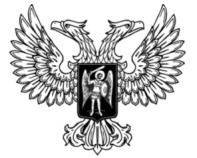 ДонецкАЯ НароднАЯ РеспубликАЗАКОНО ВНЕСЕНИИ ИЗМЕНЕНИЙ В ЗАКОН ДОНЕЦКОЙ НАРОДНОЙ РЕСПУБЛИКИ «О БЮДЖЕТЕ ДОНЕЦКОЙ НАРОДНОЙ РЕСПУБЛИКИ НА 2024 ГОД»Принят Постановлением Народного Совета 7 июня 2024 годаСтатья 1Внести в Закон Донецкой Народной Республики от 31 декабря 2023 года № 44-РЗ «О бюджете Донецкой Народной Республики на 2024 год» (опубликован на официальном сайте Главы Донецкой Народной Республики 
31 декабря 2023 года) следующие изменения:1) статью 1 изложить в следующей редакции:«Статья 1Утвердить основные характеристики бюджета Донецкой Народной Республики на 2024 год:1) общий объем доходов в сумме 224 487 993,14852 тыс. рублей, в том числе налоговые и неналоговые доходы в сумме 72 117 789,32951 тыс. рублей, безвозмездные поступления в сумме 152 370 203,81901 тыс. рублей;2) общий объем расходов в сумме 240 132 721,20792 тыс. рублей;3) дефицит бюджета Донецкой Народной Республики в сумме 15 644 728,05940 тыс. рублей;4) верхний предел государственного долга Донецкой Народной Республики на 1 января 2025 года в сумме 12 905 959,00000 тыс. рублей, в том числе верхний предел государственного внутреннего долга Донецкой Народной Республики – в сумме 12 905 959,00000 тыс. рублей, в том числе верхний предел долга по государственным гарантиям – в сумме 0,00000 тыс. рублей.»;2) часть 4 статьи 6 изложить в следующей редакции:«4. Утвердить в составе расходов бюджета Донецкой Народной Республики на 2024 год:1) общий объем бюджетных ассигнований, направляемых на исполнение публичных нормативных обязательств, в сумме 13 166 800,04600 тыс. рублей;2) объем бюджетных ассигнований резервного фонда Правительства Донецкой Народной Республики в сумме 300 000,00000 тыс. рублей;3) объем бюджетных ассигнований дорожного фонда Донецкой Народной Республики в сумме 1 197 405,77761 тыс. рублей;4) объем бюджетных ассигнований на обязательное медицинское страхование неработающих граждан, указанных в пункте 5 части 1 статьи 10 Федерального закона от 29 ноября 2010 года № 326-ФЗ «Об обязательном медицинском страховании в Российской Федерации» в сумме 10 494 853,50000 тыс. рублей.»;3) часть 2 статьи 9 изложить в следующей редакции:«2. Установить, что сумму остатка средств бюджета Донецкой Народной Республики на начало текущего финансового года в размере:1) 486 946,47963 тыс. рублей направить на финансирование расходов на обеспечение охраной, в том числе вооруженной, образовательных организаций (в том числе на предоставление иного межбюджетного трансферта бюджетам городских и муниципальных округов Донецкой Народной Республики);2) 5 248 145,30000 тыс. рублей направить на оплату социально-значимых расходных обязательств текущего финансового года;3) 3 416 675,58709 тыс. рублей средств специального казначейского кредита, полученного в 2023 году, направить на финансовое обеспечение реализации мероприятий, одобренных президиумом (штабом) Правительственной комиссии по региональному развитию в Российской Федерации;4) 2 287 923,50000 тыс. рублей направить на финансирование затрат на реализацию мероприятий по развитию угольной отрасли, включая мероприятия по реструктуризации действующих шахт на территории Донецкой Народной Республики, имея ввиду компенсационные выплаты при высвобождении трудящихся, эксплуатационные затраты после передачи шахт 2 группы на ликвидацию и эксплуатационные затраты шахт 3 группы, с окончанием реализации указанных мероприятий в 2024 году;5) 1 170 600,00822 тыс. рублей направить на финансирование единовременных выплат отдельным категориям граждан или членам их семей, а также гражданскому населению в связи с получением увечий (ранений, травм, контузий) или гибелью (смертью);6) 2 761 338,62583 тыс. рублей направить на оплату расходных обязательств текущего финансового года (в том числе на предоставление субсидий субъектам хозяйствования Донецкой Народной Республики и межбюджетных трансфертов бюджетам городских и муниципальных округов Донецкой Народной Республики);7) 879 957,18145 тыс. рублей направить на цели в соответствии с соглашением о предоставлении из федерального бюджета бюджету Донецкой Народной Республики дотации на поддержку мер по обеспечению сбалансированности бюджетов субъектов Российской Федерации от 18 мая 2023 года № 18-45/с (с изменениями), в том числе 273 098,55863 тыс. рублей на новые расходные обязательства, связанные с текущей деятельностью Избирательной комиссии Донецкой Народной Республики;8) до 358 509,75168 тыс. рублей остатков средств от платных услуг и иной приносящей доход деятельности, грантов из федерального бюджета (в том числе в виде субсидий), неиспользованных учреждениями по состоянию на 
1 января 2024 года, направить в распоряжение государственных (муниципальных) учреждений для использования ими данных средств для достижения целей, предусмотренных уставами таких государственных и муниципальных учреждений, сверх бюджетных ассигнований, предусмотренных настоящим Законом и сводной бюджетной росписью.»;4) приложение 1 изложить в новой редакции (прилагается);5) приложение 6 изложить в новой редакции (прилагается);6) приложение 7 изложить в новой редакции (прилагается);7) приложение 8 изложить в новой редакции (прилагается);8) приложение 9 изложить в новой редакции (прилагается);9) приложение 11 изложить в новой редакции (прилагается);10) приложение 13 изложить в новой редакции (прилагается);11) приложение 14 изложить в новой редакции (прилагается);12) приложение 15 изложить в новой редакции (прилагается).Статья 2Настоящий Закон вступает в силу со дня его официального опубликования.ГлаваДонецкой Народной Республики					Д.В. Пушилинг. Донецк7 июня 2024 года№ 81-РЗПриложение 1к Закону Донецкой Народной Республики 
«О бюджете Донецкой Народной 
Республики на 2024 год»Объем поступлений доходов
в бюджет Донецкой Народной Республики
по кодам видов доходов на 2024 год тыс. рублейПриложение 6
к Закону Донецкой Народной Республики
«О бюджете Донецкой Народной 
Республики на 2024 год»Ведомственная структура расходов
бюджета Донецкой Народной Республики на 2024 годтыс. рублейПриложение 7
к Закону Донецкой Народной Республики
«О бюджете Донецкой Народной 
Республики на 2024 год»Распределение расходов бюджета Донецкой Народной Республики
по разделам, подразделам классификации расходов бюджетов на 2024 годтыс. рублейПриложение 8
к Закону Донецкой Народной Республики
«О бюджете Донецкой Народной 
Республики на 2024 год»Распределение расходов бюджета Донецкой Народной Республики
по целевым статьям, группам видов расходов, разделам, подразделам
классификации расходов бюджетов на 2024 год,тыс. рублейПриложение 9
к Закону Донецкой Народной Республики
«О бюджете Донецкой Народной Республики 
на 2024 год»Межбюджетные трансферты
из бюджета Донецкой Народной Республики
на 2024 годтыс. рублейПриложение 11к Закону Донецкой Народной Республики
«О бюджете Донецкой Народной Республики 
на 2024 год»Таблица 1Объем субсидий, предоставляемых бюджетам муниципальных округов, городских округов Донецкой Народной Республики на 2024 год Таблица 2Распределение субсидии
в целях софинансирования в полном объеме расходных обязательств, возникающих при 
реализации мероприятий по поставке товаров для детей, учебного оборудования, 
музыкальных инструментов и звукового оборудования, спортивного инвентаря
на 2024 год Таблица 3Распределение субсидии
на адресную финансовую поддержку организаций,
входящих в систему спортивной подготовки
на 2024 год Таблица 4Распределение субсидии
на государственную поддержку отрасли культуры
на 2024 год Таблица 5Распределение субсидии
на обеспечение муниципальных образовательных организаций, реализующих основные 
общеобразовательные программы, вооруженной охраной
на 2024 год Таблица 6Распределение субсидии
на обеспечение развития и укрепления материально-технической базы домов культуры в 
населенных пунктах с числом жителей до 50 тысяч человек
на 2024 год Таблица 7Распределение субсидии
на организацию бесплатного горячего питания обучающихся, получающих начальное 
общее образование в государственных и муниципальных образовательных организациях
на 2024 год Таблица 8Распределение субсидии
на поддержку творческой деятельности и техническое оснащение детских и кукольных 
театров
на 2024 год Таблица 9Распределение субсидии
на развитие сети учреждений культурно-досугового типа
на 2024 год Таблица 10Распределение субсидии
на реализацию мероприятий по капитальному ремонту объектов в сфере физической 
культуры и спорта
на 2024 год Таблица 11Распределение субсидии
на реализацию мероприятий по модернизации школьных систем образования
на 2024 год Таблица 12Распределение субсидии
на реализацию мероприятий по строительству, реконструкции объектов в сфере 
физической культуры и спорта
на 2024 год Таблица 13Распределение субсидии
на реализацию программ формирования современной городской среды
на 2024 год Таблица 14Распределение субсидии
на создание виртуальных концертных залов
на 2024 год Таблица 15Распределение субсидии
на создание комфортной городской среды в малых городах и исторических поселениях – 
победителях Всероссийского конкурса лучших проектов создания комфортной городской 
среды
на 2024 год Таблица 16Распределение субсидии
на создание модельных муниципальных библиотек
на 2024 год Таблица 17Распределение субсидии
на техническое оснащение региональных и муниципальных музеев
на 2024 год Приложение 13
к Закону Донецкой Народной Республики
«О бюджете Донецкой Народной Республики 
на 2024 год»Таблица 1.Объем иных межбюджетных трансфертов, предоставляемых бюджетам муниципальных 
округов, городских округов Донецкой Народной Республики на 2024 год Таблица 2.Распределение иного межбюджетного трансферта
на обеспечение выплаты ежемесячного денежного вознаграждения за классное 
руководство педагогическим работникам государственных и муниципальных 
образовательных организаций, реализующих образовательные программы начального 
общего образования, образовательные программы основного общего образования, 
образовательные программы среднего общего образования
на 2024 год Таблица 3.Распределение иного межбюджетного трансферта
на обеспечение охраной, в том числе вооруженной, образовательных организаций, 
расположенных на территории Донецкой Народной Республики
на 2024 год Таблица 4.Распределение иного межбюджетного трансферта
на реализацию программ формирования современной городской среды
на 2024 год Приложение 14
к Закону Донецкой Народной Республики
«О бюджете Донецкой Народной 
Республики на 2024 год»Источники финансирования дефицита бюджета Донецкой Народной Республики на 2024 годтыс. рублейПриложение 15к Закону Донецкой Народной Республики
«О бюджете Донецкой Народной 
Республики на 2024 год»Перечень получателей и случаи предоставления субсидий
из бюджета Донецкой Народной Республики на 2024 годКодНаименование доходаСумма1231 00 00000 00 0000 000Налоговые и неналоговые доходы72 117 789,329511 01 00000 00 0000 000Налоги на прибыль, доходы68 279 601,863901 01 01000 00 0000 110Налог на прибыль организаций9 774 274,170001 01 02000 01 0000 110Налог на доходы физических лиц58 505 327,693901 03 00000 00 0000 000Налоги на товары (работы, услуги), реализуемые на территории Российской Федерации1 348 919,777611 03 02000 01 0000 110Акцизы по подакцизным товарам (продукции), производимым на территории Российской Федерации1 348 919,777611 05 00000 00 0000 000Налоги на совокупный доход665 000,000001 05 01000 00 0000 110Налог, взимаемый в связи с применением упрощенной системы налогообложения643 250,000001 05 06000 01 0000 110Налог на профессиональный доход21 750,000001 07 00000 00 0000 000Налоги, сборы и регулярные платежи за пользование природными ресурсами248 472,480001 07 01000 01 0000 110Налог на добычу полезных ископаемых248 275,480001 07 04000 01 0000 110Сборы за пользование объектами животного мира и за пользование объектами водных биологических ресурсов197,000001 08 00000 00 0000 000Государственная пошлина65 865,000001 08 07000 01 0000 110Государственная пошлина за государственную регистрацию, а также за совершение прочих юридически значимых действий65 865,000001 09 00000 00 0000 000Задолженность и перерасчеты по отмененным налогам, сборам и иным обязательным платежам671,570001 09 91000 00 0000 110Налоги, сборы и иные обязательные платежи, зачисляемые в бюджеты бюджетной системы Донецкой Народной Республики, Луганской Народной Республики, Херсонской области и Запорожской области671,570001 11 00000 00 0000 000Доходы от использования имущества, находящегося в государственной и муниципальной собственности941 157,660001 11 02000 00 0000 120Доходы от размещения средств бюджетов900 000,000001 11 05000 00 0000 120Доходы, получаемые в виде арендной либо иной платы за передачу в возмездное пользование государственного и муниципального имущества (за исключением имущества бюджетных и автономных учреждений, а также имущества государственных и муниципальных унитарных предприятий, в том числе казенных)34 417,660001 11 07000 00 0000 120Платежи от государственных и муниципальных унитарных предприятий6 740,000001 12 00000 00 0000 000Платежи при пользовании природными ресурсами8 454,100001 12 02000 00 0000 120Платежи при пользовании недрами50,000001 12 05000 00 0000 120Плата за пользование водными объектами262,100001 12 06000 00 0000 120Доходы в виде платы, полученной от победителя конкурса на право заключения договора пользования рыболовным участком, торгов (конкурсов, аукционов) на право заключения договора пользования рыбоводным участком8 142,000001 13 00000 00 0000 000Доходы от оказания платных услуг и компенсации затрат государства283 324,937001 13 01000 00 0000 130Доходы от оказания платных услуг (работ)153,000001 13 02000 00 0000 130Доходы от компенсации затрат государства283 171,937001 14 00000 00 0000 000Доходы от продажи материальных и нематериальных активов384,800001 14 02000 00 0000 000Доходы от реализации имущества, находящегося в государственной и муниципальной собственности (за исключением движимого имущества бюджетных и автономных учреждений, а также имущества государственных и муниципальных унитарных предприятий, в том числе казенных)384,800001 16 00000 00 0000 000Штрафы, санкции, возмещение ущерба165 009,741001 16 01000 01 0000 140Административные штрафы, установленные Кодексом Российской Федерации об административных правонарушениях61 654,800001 16 07000 00 0000 140Штрафы, неустойки, пени, уплаченные в соответствии с законом или договором в случае неисполнения или ненадлежащего исполнения обязательств перед государственным (муниципальным) органом, органом управления государственным внебюджетным фондом, казенным учреждением, Центральным банком Российской Федерации, иной организацией, действующей от имени Российской Федерации5 884,616001 16 11000 01 0000 140Платежи, уплачиваемые в целях возмещения вреда300,000001 16 18000 02 0000 140Доходы от сумм пеней, предусмотренных законодательством Российской Федерации о налогах и сборах, подлежащие зачислению в бюджеты субъектов Российской Федерации по нормативу, установленному Бюджетным кодексом Российской Федерации, распределяемые Федеральным казначейством между бюджетами субъектов Российской Федерации в соответствии с федеральным законом о федеральном бюджете97 170,325001 17 00000 00 0000 000Прочие неналоговые доходы110 927,400001 17 05000 00 0000 180Прочие неналоговые доходы110 927,400002 00 00000 00 0000 000Безвозмездные поступления152 370 203,819012 02 00000 00 0000 000Безвозмездные поступления от других бюджетов бюджетной системы Российской Федерации148 852 827,336002 02 10000 00 0000 150Дотации бюджетам бюджетной системы Российской Федерации101 927 832,800002 02 11521 02 0000 150Дотации бюджетам субъектов Российской Федерации на поддержку мер по обеспечению сбалансированности бюджетов Донецкой Народной Республики, Луганской Народной Республики, Запорожской области и Херсонской области3 172 642,400002 02 15001 02 0000 150Дотации бюджетам субъектов Российской Федерации на выравнивание бюджетной обеспеченности70 094 812,300002 02 15009 02 0000 150Дотации бюджетам субъектов Российской Федерации на частичную компенсацию дополнительных расходов на повышение оплаты труда работников бюджетной сферы и иные цели3 737 390,900002 02 19999 02 0000 150Прочие дотации бюджетам субъектов Российской Федерации24 922 987,200002 02 20000 00 0000 150Субсидии бюджетам бюджетной системы Российской Федерации (межбюджетные субсидии)38 865 211,500002 02 21512 02 0000 150Субсидии бюджетам субъектов Российской Федерации на реализацию мер социальной поддержки граждан, жилые помещения которых утрачены или повреждены в результате боевых действий, а также утративших имущество первой необходимости в результате боевых действий20 402 173,000002 02 21513 02 0000 150Субсидии бюджетам субъектов Российской Федерации на реализацию мероприятий по восстановлению распределительных сетей на территориях отдельных субъектов Российской Федерации1 125 022,100002 02 22506 02 0000 150Субсидии бюджетам субъектов Российской Федерации на докапитализацию региональных фондов развития промышленности в Донецкой Народной Республике, Луганской Народной Республике, Запорожской области и Херсонской области1 525 795,200002 02 22512 02 0000 150Субсидии бюджетам субъектов Российской Федерации на разработку проекта работ по ликвидации накопленного вреда окружающей среде на территориях отдельных субъектов Российской Федерации50 000,000002 02 22513 02 0000 150Субсидии бюджетам субъектов Российской Федерации на восстановление морской инфраструктуры953 850,000002 02 22514 02 0000 150Субсидии бюджетам субъектов Российской Федерации на реализацию мероприятий по оснащению (дооснащению) региональных сосудистых центров и первичных сосудистых отделений в рамках программы социально-экономического развития Донецкой Народной Республики, Луганской Народной Республики, Запорожской области, Херсонской области255 547,600002 02 22515 02 0000 150Субсидии бюджетам субъектов Российской Федерации на реализацию мероприятий по оснащению (дооснащению) медицинских организаций, оказывающих медицинскую помощь больным с онкологическими заболеваниями, в рамках программы социально-экономического развития Донецкой Народной Республики, Луганской Народной Республики, Запорожской области, Херсонской области180 000,000002 02 22518 02 0000 150Субсидии бюджетам субъектов Российской Федерации на реализацию мероприятий по проведению массового обследования новорожденных на врожденные и (или) наследственные заболевания (расширенный неонатальный скрининг) в рамках программы социально-экономического развития Донецкой Народной Республики, Луганской Народной Республики, Запорожской области, Херсонской области22 536,500002 02 22519 02 0000 150Субсидии бюджетам субъектов Российской Федерации на строительство многоквартирных жилых домов, застройщики либо собственники которых не определены434 775,300002 02 22520 02 0000 150Субсидии бюджетам субъектов Российской Федерации на создание дорожной и коммунальной инфраструктуры в целях развития жилищного строительства277 398,000002 02 22526 02 0000 150Субсидии бюджетам субъектов Российской Федерации на приведение в нормативное состояние автомобильных дорог регионального или межмуниципального, местного значения, в том числе улично-дорожной сети, на территориях отдельных субъектов Российской Федерации2 470 890,900002 02 22722 02 0000 150Субсидии бюджетам субъектов Российской Федерации на софинансирование капитальных вложений в объекты государственной (муниципальной) собственности в рамках реализации мероприятий по проектированию и строительству объектов обработки, и (или) утилизации, и (или) обезвреживания, и (или) захоронения твердых коммунальных отходов на территориях отдельных субъектов Российской Федерации99 000,000002 02 25043 02 0000 150Субсидии бюджетам Донецкой Народной Республики, Луганской Народной Республики, Запорожской области и Херсонской области в целях софинансирования расходных обязательств, возникающих при обеспечении участия спортивных сборных команд в спортивных мероприятиях62 100,000002 02 25044 02 0000 150Субсидии бюджетам Донецкой Народной Республики, Луганской Народной Республики, Запорожской области и Херсонской области на адресную финансовую поддержку организаций, входящих в систему спортивной подготовки46 651,400002 02 25045 02 0000 150Субсидии бюджетам Донецкой Народной Республики, Луганской Народной Республики, Запорожской области и Херсонской области в целях софинансирования расходных обязательств, возникающих при оснащении организаций, осуществляющих деятельность в области физической культуры и спорта и (или) в сфере образования, новым спортивным оборудованием и инвентарем65 000,000002 02 25065 02 0000 150Субсидии бюджетам субъектов Российской Федерации на реализацию государственных программ субъектов Российской Федерации в области использования и охраны водных объектов15 000,000002 02 25085 02 0000 150Субсидии бюджетам субъектов Российской Федерации на реализацию мероприятий по модернизации учреждений службы крови субъектов Российской Федерации50 912,800002 02 25088 02 0000 150Субсидия бюджету Донецкой Народной Республики на реализацию мероприятий по приобретению основных средств для государственного бюджетного учреждения "Больница интенсивного лечения г. Мариуполя"1 687 077,800002 02 25089 02 0000 150Субсидии бюджетам субъектов Российской Федерации на развитие угольной отрасли на территориях отдельных субъектов Российской Федерации637 629,200002 02 25098 02 0000 150Субсидии бюджетам субъектов Российской Федерации на обновление материально-технической базы для организации учебно-исследовательской, научно-практической, творческой деятельности, занятий физической культурой и спортом в образовательных организациях 29 914,200002 02 25104 02 0000 150Субсидии бюджетам субъектов Российской Федерации на реализацию мер по формированию аварийного резерва на территориях отдельных субъектов Российской Федерации272 574,500002 02 25106 02 0000 150Субсидии бюджетам субъектов Российской Федерации в целях софинансирования расходных обязательств субъектов Российской Федерации, возникающих при реализации мероприятий по обеспечению детей с сахарным диабетом 1 типа в возрасте от 2-х до 4-х лет системами непрерывного мониторинга глюкозы850,300002 02 25107 02 0000 150Субсидии бюджетам субъектов Российской Федерации в целях софинансирования расходных обязательств субъектов Российской Федерации, возникающих при реализации мероприятий по обеспечению детей с сахарным диабетом 1 типа в возрасте от 4-х до 17-ти лет системами непрерывного мониторинга глюкозы54 487,000002 02 25116 02 0000 150Субсидии бюджетам субъектов Российской Федерации на реализацию программы комплексного развития молодежной политики в регионах Российской Федерации "Регион для молодых" 107 818,800002 02 25138 02 0000 150Субсидии бюджетам субъектов Российской Федерации на единовременные компенсационные выплаты медицинским работникам (врачам, фельдшерам, а также акушеркам и медицинским сестрам фельдшерских и фельдшерско-акушерских пунктов, врачебных амбулаторий, центров (отделений) общей врачебной практики (семейной медицины), прибывшим (переехавшим) на работу в сельские населенные пункты, либо рабочие поселки, либо поселки городского типа, либо города с населением до 50 тысяч человек 39 600,000002 02 25163 02 0000 150Субсидии бюджетам субъектов Российской Федерации на создание системы долговременного ухода за гражданами пожилого возраста и инвалидами185 808,900002 02 25237 02 0000 150Субсидии бюджетам Донецкой Народной Республики, Луганской Народной Республики, Запорожской области, Херсонской области в целях софинансирования в полном объеме расходных обязательств, возникающих при реализации мероприятий по поставке товаров для детей, учебного оборудования, музыкальных инструментов и звукового оборудования, спортивного инвентаря800 000,000002 02 25256 02 0000 150Субсидии бюджетам субъектов Российской Федерации на обеспечение реализации мероприятий по осуществлению единовременных компенсационных выплат учителям, прибывшим (переехавшим) на работу в сельские населенные пункты, либо рабочие поселки, либо поселки городского типа, либо города с населением до 50 тысяч человек 3 960,000002 02 25283 02 0000 150Субсидии бюджетам Донецкой Народной Республики, Луганской Народной Республики, Запорожской области и Херсонской области на софинансирование расходных обязательств, возникающих при реализации мероприятий по закупке и поставке автомобилей скорой медицинской помощи309 722,300002 02 25284 02 0000 150Субсидии бюджетам Донецкой Народной Республики, Луганской Народной Республики, Запорожской области и Херсонской области на софинансирование расходных обязательств, возникающих при реализации мероприятий по закупке и монтажу оборудования для пищеблоков256 255,800002 02 25285 02 0000 150Субсидии бюджетам Донецкой Народной Республики, Луганской Народной Республики, Запорожской области и Херсонской области на софинансирование расходных обязательств, возникающих при реализации мероприятий по закупке и поставке общественного транспорта590 000,000002 02 25300 02 0000 150Субсидии бюджетам субъектов Российской Федерации на реализацию дополнительных мероприятий, направленных на снижение напряженности на рынке труда субъектов Российской Федерации, по организации общественных работ22 322,200002 02 25304 02 0000 150Субсидии бюджетам субъектов Российской Федерации на организацию бесплатного горячего питания обучающихся, получающих начальное общее образование в государственных и муниципальных образовательных организациях732 195,400002 02 25365 02 0000 150Субсидии бюджетам субъектов Российской Федерации на реализацию региональных проектов модернизации первичного звена здравоохранения298 884,400002 02 25404 02 0000 150Субсидии бюджетам субъектов Российской Федерации на софинансирование расходов, связанных с оказанием государственной социальной помощи на основании социального контракта отдельным категориям граждан50 115,300002 02 25412 02 0000 150Субсидии бюджетам субъектов Российской Федерации на реализацию практик поддержки добровольчества (волонтерства) по итогам проведения ежегодного Всероссийского конкурса лучших региональных практик поддержки и развития добровольчества (волонтерства) "Регион добрых дел" 9 216,800002 02 25424 02 0000 150Субсидии бюджетам субъектов Российской Федерации на создание комфортной городской среды в малых городах и исторических поселениях - победителях Всероссийского конкурса лучших проектов создания комфортной городской среды 263 214,600002 02 25453 02 0000 150Субсидии бюджетам субъектов Российской Федерации на создание виртуальных концертных залов20 000,000002 02 25454 02 0000 150Субсидии бюджетам субъектов Российской Федерации на создание модельных муниципальных библиотек37 620,000002 02 25467 02 0000 150Субсидии бюджетам субъектов Российской Федерации на обеспечение развития и укрепления материально-технической базы домов культуры в населенных пунктах с числом жителей до 50 тысяч человек40 000,000002 02 25494 02 0000 150Субсидии бюджетам субъектов Российской Федерации в целях софинансирования расходных обязательств субъектов Российской Федерации и г. Байконура, возникающих при реализации мероприятий, направленных на создание современной инфраструктуры для отдыха детей и их оздоровления путем возведения некапитальных строений, сооружений (быстровозводимых конструкций), а также при проведении капитального ремонта объектов инфраструктуры организаций отдыха детей и их оздоровления29 076,500002 02 25511 02 0000 150Субсидии бюджетам субъектов Российской Федерации на проведение комплексных кадастровых работ10 148,600002 02 25513 02 0000 150Субсидии бюджетам субъектов Российской Федерации на развитие сети учреждений культурно-досугового типа  53 849,800002 02 25514 02 0000 150Субсидии бюджетам субъектов Российской Федерации на реализацию мероприятий субъектов Российской Федерации в сфере реабилитации и абилитации инвалидов68 122,900002 02 25517 02 0000 150Субсидии бюджетам субъектов Российской Федерации на поддержку творческой деятельности и техническое оснащение детских и кукольных театров 30 754,800002 02 25518 02 0000 150Субсидия бюджетам субъектов Российской Федерации на достижение показателей государственной программы Российской Федерации "Реализация государственной национальной политики" 10 000,000002 02 25519 02 0000 150Субсидии бюджетам субъектов Российской Федерации на поддержку отрасли культуры283 429,400002 02 25522 02 0000 150Субсидии бюджетам субъектов Российской Федерации на создание модульных некапитальных средств размещения при реализации инвестиционных проектов22 275,000002 02 25555 02 0000 150Субсидии бюджетам субъектов Российской Федерации на реализацию программ формирования современной городской среды401 404,100002 02 25558 02 0000 150Субсидии бюджетам субъектов Российской Федерации на достижение показателей государственной программы Российской Федерации "Развитие туризма"76 988,200002 02 25584 02 0000 150Субсидии бюджетам субъектов Российской Федерации на оснащение региональных и муниципальных театров, находящихся в городах с численностью населения более 300 тысяч человек 35 664,300002 02 25586 02 0000 150Субсидии бюджетам субъектов Российской Федерации на обеспечение профилактики развития сердечно-сосудистых заболеваний и сердечно-сосудистых осложнений у пациентов высокого риска, находящихся на диспансерном наблюдении202 767,600002 02 25590 02 0000 150Субсидии бюджетам субъектов Российской Федерации на техническое оснащение региональных и муниципальных музеев  6 050,000002 02 25591 02 0000 150Субсидии бюджетам субъектов Российской Федерации в целях софинансирования расходных обязательств субъектов Российской Федерации, возникающих при реализации региональных программ развития промышленности 146 153,700002 02 25750 02 0000 150Субсидии бюджетам субъектов Российской Федерации на реализацию мероприятий по модернизации школьных систем образования593 639,900002 02 25752 02 0000 150Субсидии бюджетам субъектов Российской Федерации на оснащение (дооснащение и (или) переоснащение) медицинскими изделиями медицинских организаций, имеющих в своей структуре подразделения, оказывающие медицинскую помощь по медицинской реабилитации59 190,400002 02 29999 02 0000 150Прочие субсидии бюджетам субъектов Российской Федерации2 349 776,000002 02 30000 00 0000 150Субвенции бюджетам бюджетной системы Российской Федерации3 170 423,400002 02 35118 02 0000 150Субвенции бюджетам субъектов Российской Федерации на осуществление первичного воинского учета органами местного самоуправления поселений, муниципальных и городских округов3 998,600002 02 35120 02 0000 150Субвенции бюджетам субъектов Российской Федерации на осуществление полномочий по составлению (изменению) списков кандидатов в присяжные заседатели федеральных судов общей юрисдикции в Российской Федерации615,700002 02 35128 02 0000 150Субвенции бюджетам субъектов Российской Федерации на осуществление отдельных полномочий в области водных отношений  65 807,500002 02 35129 02 0000 150Субвенции бюджетам субъектов Российской Федерации на осуществление отдельных полномочий в области лесных отношений45 953,600002 02 35135 02 0000 150Субвенции бюджетам субъектов Российской Федерации на осуществление полномочий по обеспечению жильем отдельных категорий граждан, установленных Федеральным законом от 12 января 1995 года N 5-ФЗ 
"О ветеранах"158 238,200002 02 35176 02 0000 150Субвенции бюджетам субъектов Российской Федерации на осуществление полномочий по обеспечению жильем отдельных категорий граждан, установленных Федеральным законом от 24 ноября 1995 года N 181-ФЗ 
"О социальной защите инвалидов в Российской Федерации"173 350,400002 02 35220 02 0000 150Субвенции бюджетам субъектов Российской Федерации на осуществление переданного полномочия Российской Федерации по осуществлению ежегодной денежной выплаты лицам, награжденным нагрудным знаком "Почетный донор России"98 734,800002 02 35240 02 0000 150Субвенции бюджетам субъектов Российской Федерации на выплату государственного единовременного пособия и ежемесячной денежной компенсации гражданам при возникновении поствакцинальных осложнений в соответствии с Федеральным законом от 17 сентября 1998 года N 157-ФЗ 
"Об иммунопрофилактике инфекционных болезней"50,700002 02 35250 02 0000 150Субвенции бюджетам субъектов Российской Федерации на оплату жилищно-коммунальных услуг отдельным категориям граждан1 331 477,900002 02 35290 02 0000 150Субвенции бюджетам субъектов Российской Федерации на социальные выплаты безработным гражданам и иным категориям граждан в соответствии с законодательством о занятости населения323 530,900002 02 35345 02 0000 150Субвенции бюджетам субъектов Российской Федерации на осуществление мер пожарной безопасности и тушение лесных пожаров 6 892,600002 02 35429 02 0000 150Субвенции бюджетам субъектов Российской Федерации на увеличение площади лесовосстановления5 977,000002 02 35430 02 0000 150Субвенции бюджетам субъектов Российской Федерации на оснащение учреждений, выполняющих мероприятия по воспроизводству лесов, специализированной лесохозяйственной техникой и оборудованием для проведения комплекса мероприятий по лесовосстановлению и лесоразведению22 400,000002 02 35432 02 0000 150Субвенции бюджетам субъектов Российской Федерации на оснащение специализированных учреждений органов государственной власти субъектов Российской Федерации лесопожарной техникой и оборудованием для проведения комплекса мероприятий по охране лесов от пожаров 32 612,000002 02 35460 02 0000 150Субвенции бюджетам субъектов Российской Федерации на оказание отдельным категориям граждан социальной услуги по обеспечению лекарственными препаратами для медицинского применения по рецептам на лекарственные препараты, медицинскими изделиями по рецептам на медицинские изделия, а также специализированными продуктами лечебного питания для детей-инвалидов709 483,500002 02 35900 02 0000 150Единая субвенция бюджетам субъектов Российской Федерации и бюджету 
г. Байконура191 300,000002 02 40000 00 0000 150Иные межбюджетные трансферты4 889 359,636002 02 45091 02 0000 150Межбюджетные трансферты, передаваемые бюджетам субъектов Российской Федерации в целях софинансирования расходных обязательств отдельных субъектов Российской Федерации по финансовому обеспечению осуществления социальной выплаты медицинским и иным работникам, оказывающим медицинскую помощь (участвующим в оказании и обеспечивающим оказание медицинской помощи) лицам, получившим ранения (увечья, травмы, контузии) в ходе специальной военной операции, а также проводящим и участвующим в проведении судебно-медицинской экспертизы3 902 880,000002 02 45142 02 0000 150Межбюджетные трансферты, передаваемые бюджетам субъектов Российской Федерации на обеспечение деятельности сенаторов Российской Федерации и их помощников в субъектах Российской Федерации8 163,636002 02 45161 02 0000 150Межбюджетные трансферты, передаваемые бюджетам субъектов Российской Федерации на реализацию отдельных полномочий в области лекарственного обеспечения180 002,500002 02 45216 02 0000 150Межбюджетные трансферты, передаваемые бюджетам субъектов Российской Федерации на реализацию организационных мероприятий, связанных с обеспечением лиц лекарственными препаратами, предназначенными для лечения больных гемофилией, муковисцидозом, гипофизарным нанизмом, болезнью Гоше, злокачественными новообразованиями лимфоидной, кроветворной и родственных им тканей, рассеянным склерозом, гемолитико-уремическим синдромом, юношеским артритом с системным началом, мукополисахаридозом I, II и VI типов, апластической анемией неуточненной, наследственным дефицитом факторов II (фибриногена), VII (лабильного), X (Стюарта - Прауэра), а также после трансплантации органов и (или) тканей684,200002 02 45303 02 0000 150Межбюджетные трансферты, передаваемые бюджетам субъектов Российской Федерации на ежемесячное денежное вознаграждение за классное руководство педагогическим работникам государственных и муниципальных образовательных организаций, реализующих образовательные программы начального общего образования, образовательные программы основного общего образования, образовательные программы среднего общего образования 700 580,200002 02 45363 02 0000 150Межбюджетные трансферты, передаваемые бюджетам субъектов Российской Федерации на ежемесячное денежное вознаграждение за классное руководство (кураторство) педагогическим работникам государственных образовательных организаций субъектов Российской Федерации и г. Байконура, муниципальных образовательных организаций, реализующих образовательные программы среднего профессионального образования, в том числе программы профессионального обучения для лиц с ограниченными возможностями здоровья 91 869,100002 02 49001 02 0000 150Межбюджетные трансферты, передаваемые бюджетам субъектов Российской Федерации, за счет средств резервного фонда Правительства Российской Федерации5 180,000002 18 00000 00 0000 000Доходы бюджетов бюджетной системы Российской Федерации от возврата остатков субсидий, субвенций и иных межбюджетных трансфертов, имеющих целевое назначение, прошлых лет3 517 376,483012 18 00000 00 0000 150Доходы бюджетов бюджетной системы Российской Федерации от возврата бюджетами бюджетной системы Российской Федерации остатков субсидий, субвенций и иных межбюджетных трансфертов, имеющих целевое назначение, прошлых лет, а также от возврата организациями остатков субсидий прошлых лет3 517 376,483012 18 02030 02 0000 150Доходы бюджетов субъектов Российской Федерации от возврата иными организациями остатков субсидий прошлых лет3 517 376,48301Итого доходов224 487 993,14852НаименованиеКод бюджетной классификацииКод бюджетной классификацииКод бюджетной классификацииКод бюджетной классификацииСумма на 2024 годНаименованиеГлавного распоряди-теля средств бюджета Донецкой Народной РеспубликиРаздела / подразделаЦелевой статьиГруппы вида расходовСумма на 2024 год123456Аппарат Народного Совета Донецкой Народной Республики80194 893,16500Общегосударственные вопросы80101 0094 893,16500Функционирование законодательных (представительных) органов государственной власти и представительных органов муниципальных образований80101 0394 893,16500Обеспечение функционирования Народного Совета Донецкой Народной Республики80101 0329 000 0000094 893,16500Расходы на обеспечение деятельности Аппарата Народного Совета Донецкой Народной Республики80101 0329 000 0100061 160,28400Расходы на выплаты персоналу в целях обеспечения выполнения функций государственными (муниципальными) органами, казенными учреждениями, органами управления государственными внебюджетными фондами80101 0329 000 0100010013 927,72500Закупка товаров, работ и услуг для обеспечения государственных (муниципальных) нужд80101 0329 000 0100020047 218,18200Иные бюджетные ассигнования80101 0329 000 0100080014,37700Расходы на обеспечение деятельности депутатов80101 0329 000 0200028 295,68100Расходы на выплаты персоналу в целях обеспечения выполнения функций государственными (муниципальными) органами, казенными учреждениями, органами управления государственными внебюджетными фондами80101 0329 000 0200010015 651,48000Закупка товаров, работ и услуг для обеспечения государственных (муниципальных) нужд80101 0329 000 0200020012 644,20100Обеспечение деятельности сенаторов Российской Федерации и их помощников в субъектах Российской Федерации80101 0329 000 514205 437,20000Расходы на выплаты персоналу в целях обеспечения выполнения функций государственными (муниципальными) органами, казенными учреждениями, органами управления государственными внебюджетными фондами80101 0329 000 514201004 815,20000Закупка товаров, работ и услуг для обеспечения государственных (муниципальных) нужд80101 0329 000 51420200622,00000Администрация Главы Донецкой Народной Республики8021 958 487,28400Общегосударственные вопросы80201 001 954 488,68400Функционирование высшего должностного лица субъекта Российской Федерации и муниципального образования80201 02455 405,80100Обеспечение деятельности Главы Донецкой Народной Республики и его Администрации80201 0227 000 00000455 405,80100Обеспечение деятельности Главы Донецкой Народной Республики80201 0227 000 0100017 383,93700Расходы на выплаты персоналу в целях обеспечения выполнения функций государственными (муниципальными) органами, казенными учреждениями, органами управления государственными внебюджетными фондами80201 0227 000 0100010011 783,93700Закупка товаров, работ и услуг для обеспечения государственных (муниципальных) нужд80201 0227 000 010002005 600,00000Обеспечение деятельности Администрации Главы Донецкой Народной Республики80201 0227 000 02000438 021,86400Расходы на выплаты персоналу в целях обеспечения выполнения функций государственными (муниципальными) органами, казенными учреждениями, органами управления государственными внебюджетными фондами80201 0227 000 02000100116 827,53900Закупка товаров, работ и услуг для обеспечения государственных (муниципальных) нужд80201 0227 000 02000200321 114,32500Иные бюджетные ассигнования80201 0227 000 0200080080,00000Функционирование законодательных (представительных) органов государственной власти и представительных органов муниципальных образований80201 032 726,43600Обеспечение функционирования Народного Совета Донецкой Народной Республики80201 0329 000 000002 726,43600Обеспечение деятельности сенаторов Российской Федерации и их помощников в субъектах Российской Федерации80201 0329 000 514202 726,43600Расходы на выплаты персоналу в целях обеспечения выполнения функций государственными (муниципальными) органами, казенными учреждениями, органами управления государственными внебюджетными фондами80201 0329 000 514201002 104,43600Закупка товаров, работ и услуг для обеспечения государственных (муниципальных) нужд80201 0329 000 51420200622,00000Другие общегосударственные вопросы80201 131 496 356,44700Обеспечение деятельности Главы Донецкой Народной Республики и его Администрации80201 1327 000 00000589 182,69300Расходы на обеспечение деятельности учреждений, осуществляющих обслуживание Администрации Главы Донецкой Народной Республики80201 1327 000 02010563 117,84500Расходы на выплаты персоналу в целях обеспечения выполнения функций государственными (муниципальными) органами, казенными учреждениями, органами управления государственными внебюджетными фондами80201 1327 000 02010100467 724,99500Закупка товаров, работ и услуг для обеспечения государственных (муниципальных) нужд80201 1327 000 0201020095 392,85000Расходы на обеспечение деятельности членов Общественной палаты Донецкой Народной Республики80201 1327 000 030103 389,65200Расходы на выплаты персоналу в целях обеспечения выполнения функций государственными (муниципальными) органами, казенными учреждениями, органами управления государственными внебюджетными фондами80201 1327 000 030101003 143,60000Закупка товаров, работ и услуг для обеспечения государственных (муниципальных) нужд80201 1327 000 03010200246,05200Расходы на обеспечение деятельности Аппарата Общественной палаты Донецкой Народной Республики80201 1327 000 0302022 675,19600Расходы на выплаты персоналу в целях обеспечения выполнения функций государственными (муниципальными) органами, казенными учреждениями, органами управления государственными внебюджетными фондами80201 1327 000 030201005 761,59600Закупка товаров, работ и услуг для обеспечения государственных (муниципальных) нужд80201 1327 000 0302020016 913,60000Субсидии бюджетным и автономным учреждениям, некоммерческим организациям Донецкой Народной Республики80201 1362 000 00000907 173,75400Субсидии иным некоммерческим организациям80201 1362 000 10000907 173,75400Предоставление субсидий бюджетным, автономным учреждениям и иным некоммерческим организациям80201 1362 000 10000600907 173,75400Национальная оборона80202 003 998,60000Мобилизационная и вневойсковая подготовка80202 033 998,60000Межбюджетные трансферты местным бюджетам Донецкой Народной Республики80202 0361 000 000003 998,60000Осуществление первичного воинского учета органами местного самоуправления поселений, муниципальных и городских округов80202 0361 000 511803 998,60000Межбюджетные трансферты80202 0361 000 511805003 998,60000Аппарат Правительства Донецкой Народной Республики803696 212,77500Общегосударственные вопросы80301 00595 325,15100Функционирование Правительства Российской Федерации, высших исполнительных органов государственной власти субъектов Российской Федерации, местных администраций80301 04312 267,83100Обеспечение деятельности Правительства Донецкой Народной Республики80301 0428 000 00000312 267,83100Обеспечение деятельности Председателя Правительства Донецкой Народной Республики и его заместителей80301 0428 000 0100036 561,89300Расходы на выплаты персоналу в целях обеспечения выполнения функций государственными (муниципальными) органами, казенными учреждениями, органами управления государственными внебюджетными фондами80301 0428 000 0100010023 561,89300Закупка товаров, работ и услуг для обеспечения государственных (муниципальных) нужд80301 0428 000 0100020013 000,00000Обеспечение деятельности Аппарата Правительства Донецкой Народной Республики80301 0428 000 02000275 705,93800Расходы на выплаты персоналу в целях обеспечения выполнения функций государственными (муниципальными) органами, казенными учреждениями, органами управления государственными внебюджетными фондами80301 0428 000 0200010059 339,32500Закупка товаров, работ и услуг для обеспечения государственных (муниципальных) нужд80301 0428 000 02000200216 266,61300Иные бюджетные ассигнования80301 0428 000 02000800100,00000Прикладные научные исследования в области общегосударственных вопросов80301 1295 580,73700Субсидии бюджетным и автономным учреждениям, некоммерческим организациям Донецкой Народной Республики80301 1262 000 0000095 580,73700Субсидии бюджетным (автономным) учреждениям на оплату труда персонала80301 1262 000 2101085 198,62300Предоставление субсидий бюджетным, автономным учреждениям и иным некоммерческим организациям80301 1262 000 2101060085 198,62300Субсидии на финансовое обеспечение деятельности бюджетных (автономных) учреждений (за исключением оплаты труда персонала)80301 1262 000 2102010 382,11400Предоставление субсидий бюджетным, автономным учреждениям и иным некоммерческим организациям80301 1262 000 2102060010 382,11400Другие общегосударственные вопросы80301 13187 476,58300Субсидии бюджетным и автономным учреждениям, некоммерческим организациям Донецкой Народной Республики80301 1362 000 00000187 476,58300Субсидии бюджетным (автономным) учреждениям на оплату труда персонала80301 1362 000 21010160 023,03400Предоставление субсидий бюджетным, автономным учреждениям и иным некоммерческим организациям80301 1362 000 21010600160 023,03400Субсидии на финансовое обеспечение деятельности бюджетных (автономных) учреждений (за исключением оплаты труда персонала)80301 1362 000 2102027 453,54900Предоставление субсидий бюджетным, автономным учреждениям и иным некоммерческим организациям80301 1362 000 2102060027 453,54900Здравоохранение80309 00100 887,62400Стационарная медицинская помощь80309 0174 800,65700Субсидии бюджетным и автономным учреждениям, некоммерческим организациям Донецкой Народной Республики80309 0162 000 0000074 800,65700Субсидии бюджетным (автономным) учреждениям на оплату труда персонала80309 0162 000 2101051 797,93200Предоставление субсидий бюджетным, автономным учреждениям и иным некоммерческим организациям80309 0162 000 2101060051 797,93200Субсидии на финансовое обеспечение деятельности бюджетных (автономных) учреждений (за исключением оплаты труда персонала)80309 0162 000 2102023 002,72500Предоставление субсидий бюджетным, автономным учреждениям и иным некоммерческим организациям80309 0162 000 2102060023 002,72500Амбулаторная помощь80309 0224 987,03400Субсидии бюджетным и автономным учреждениям, некоммерческим организациям Донецкой Народной Республики80309 0262 000 0000024 987,03400Субсидии бюджетным (автономным) учреждениям на оплату труда персонала80309 0262 000 2101023 480,25600Предоставление субсидий бюджетным, автономным учреждениям и иным некоммерческим организациям80309 0262 000 2101060023 480,25600Субсидии на финансовое обеспечение деятельности бюджетных (автономных) учреждений (за исключением оплаты труда персонала)80309 0262 000 210201 506,77800Предоставление субсидий бюджетным, автономным учреждениям и иным некоммерческим организациям80309 0262 000 210206001 506,77800Медицинская помощь в дневных стационарах всех типов80309 031 099,93300Субсидии бюджетным и автономным учреждениям, некоммерческим организациям Донецкой Народной Республики80309 0362 000 000001 099,93300Субсидии бюджетным (автономным) учреждениям на оплату труда персонала80309 0362 000 21010891,49900Предоставление субсидий бюджетным, автономным учреждениям и иным некоммерческим организациям80309 0362 000 21010600891,49900Субсидии на финансовое обеспечение деятельности бюджетных (автономных) учреждений (за исключением оплаты труда персонала)80309 0362 000 21020208,43400Предоставление субсидий бюджетным, автономным учреждениям и иным некоммерческим организациям80309 0362 000 21020600208,43400Аппарат Уполномоченного по правам человека в Донецкой Народной Республике80411 689,17200Общегосударственные вопросы80401 0011 689,17200Другие общегосударственные вопросы80401 1311 689,17200Уполномоченный по правам человека в Донецкой Народной Республике80401 1350 000 0000011 689,17200Расходы на обеспечение деятельности Уполномоченного по правам человека в Донецкой Народной Республике и его аппарата80401 1350 000 010008 445,17600Расходы на выплаты персоналу в целях обеспечения выполнения функций государственными (муниципальными) органами, казенными учреждениями, органами управления государственными внебюджетными фондами80401 1350 000 010001005 499,24100Закупка товаров, работ и услуг для обеспечения государственных (муниципальных) нужд80401 1350 000 010002002 932,43500Иные бюджетные ассигнования80401 1350 000 0100080013,50000Расходы на реализацию мероприятий в сфере соблюдения, защиты и восстановления прав и свобод человека и гражданина80401 1350 000 020003 243,99600Закупка товаров, работ и услуг для обеспечения государственных (муниципальных) нужд80401 1350 000 020002003 243,99600Центральная Избирательная Комиссия Донецкой Народной Республики80548,27200Общегосударственные вопросы80501 0048,27200Обеспечение проведения выборов и референдумов80501 0748,27200Проведение выборов и референдумов80501 0701 000 0000048,27200Обеспечение деятельности Центральной Избирательной комиссии Донецкой Народной Республики80501 0701 000 0500048,27200Расходы на выплаты персоналу в целях обеспечения выполнения функций государственными (муниципальными) органами, казенными учреждениями, органами управления государственными внебюджетными фондами80501 0701 000 0500010048,27200Государственный резервный фонд Донецкой Народной Республики80666 350,57900Общегосударственные вопросы80601 0066 350,57900Государственный материальный резерв80601 0945 850,08300Расходы на развития экономики в Донецкой Народной Республике80601 0913 000 0000045 850,08300Обеспечение функционирования управления в сфере государственного материального резерва и оказания государственных услуг80601 0913 000 0301045 850,08300Расходы на выплаты персоналу в целях обеспечения выполнения функций государственными (муниципальными) органами, казенными учреждениями, органами управления государственными внебюджетными фондами80601 0913 000 0301010035 943,16600Закупка товаров, работ и услуг для обеспечения государственных (муниципальных) нужд80601 0913 000 030102009 906,91700Другие общегосударственные вопросы80601 1320 500,49600Расходы на развития экономики в Донецкой Народной Республике80601 1313 000 0000020 500,49600Обеспечение функционирования управления в сфере государственного материального резерва и оказания государственных услуг80601 1313 000 0301020 500,49600Расходы на выплаты персоналу в целях обеспечения выполнения функций государственными (муниципальными) органами, казенными учреждениями, органами управления государственными внебюджетными фондами80601 1313 000 0301010017 922,19600Закупка товаров, работ и услуг для обеспечения государственных (муниципальных) нужд80601 1313 000 030102002 578,30000Министерство финансов Донецкой Народной Республики81142 035 260,95751Общегосударственные вопросы81101 0012 051 468,28296Обеспечение деятельности финансовых, налоговых и таможенных органов и органов финансового (финансово-бюджетного) надзора81101 06558 465,43100Расходы в сфере управления государственными финансами и регулирование финансовых рынков81101 0623 000 00000558 465,43100Организационное, информационно-аналитическое и материально-техническое обеспечение деятельности Министерства финансов Донецкой Народной Республики81101 0623 000 01010558 465,43100Расходы на выплаты персоналу в целях обеспечения выполнения функций государственными (муниципальными) органами, казенными учреждениями, органами управления государственными внебюджетными фондами81101 0623 000 0101010031 507,24400Закупка товаров, работ и услуг для обеспечения государственных (муниципальных) нужд81101 0623 000 01010200526 841,35400Иные бюджетные ассигнования81101 0623 000 01010800116,83300Резервные фонды81101 11300 000,00000Резервные фонды81101 1102 000 00000300 000,00000Резервный фонд Правительства Донецкой Народной Республики81101 1102 000 02000300 000,00000Иные бюджетные ассигнования81101 1102 000 02000800300 000,00000Другие общегосударственные вопросы81101 1311 193 002,85196Мероприятия в области здравоохранения81101 1315 000 00000305 329,80000Межбюджетные трансферты из бюджета Донецкой Народной Республики на финансовое обеспечение выполнения функций Территориального фонда обязательного медицинского страхования Донецкой Народной Республики81101 1315 000 01059305 329,80000Межбюджетные трансферты81101 1315 000 01059500305 329,80000Зарезервированные бюджетные ассигнования81101 1359 000 0000010 887 673,05196Иные бюджетные ассигнования81101 1359 000 0000080010 887 673,05196Здравоохранение81109 0030 957,71200Санаторно-оздоровительная помощь81109 0530 957,71200Расходы, не отнесенные к основным группам81109 0555 000 0000030 957,71200Расходы на обеспечение деятельности санаториев, пансионатов и домов (баз) отдыха81109 0555 000 0600030 957,71200Расходы на выплаты персоналу в целях обеспечения выполнения функций государственными (муниципальными) органами, казенными учреждениями, органами управления государственными внебюджетными фондами81109 0555 000 06000100808,85300Закупка товаров, работ и услуг для обеспечения государственных (муниципальных) нужд81109 0555 000 0600020029 497,67400Капитальные вложения в объекты государственной (муниципальной) собственности81109 0555 000 06000400650,00000Иные бюджетные ассигнования81109 0555 000 060008001,18500Обслуживание государственного (муниципального) долга81113 00387 178,77000Обслуживание государственного (муниципального) внутреннего долга81113 01387 178,77000Процентные платежи по долговым обязательствам81113 0107 000 00000387 178,77000Процентные платежи по внутреннему долгу Донецкой Народной Республики81113 0107 000 01000387 178,77000Обслуживание государственного (муниципального) долга81113 0107 000 01000700387 178,77000Межбюджетные трансферты общего характера бюджетам бюджетной системы Российской Федерации81114 0029 565 656,19255Дотации на выравнивание бюджетной обеспеченности субъектов Российской Федерации и муниципальных образований81114 0126 343 527,24119Межбюджетные трансферты местным бюджетам Донецкой Народной Республики81114 0161 000 0000026 343 527,24119Дотации на выравнивание бюджетной обеспеченности муниципальных районов (муниципальных округов, городских округов, городских округов с внутригородским делением)81114 0161 000 2120026 343 527,24119Межбюджетные трансферты81114 0161 000 2120050026 343 527,24119Иные дотации81114 023 222 128,95136Межбюджетные трансферты местным бюджетам Донецкой Народной Республики81114 0261 000 000003 222 128,95136Дотации на поддержку мер по обеспечению сбалансированности местных бюджетов81114 0261 000 211003 222 128,95136Межбюджетные трансферты81114 0261 000 211005003 222 128,95136Министерство юстиции Донецкой Народной Республики813406 937,61600Общегосударственные вопросы81301 00726,49100Судебная система81301 05615,70000Судебная власть81301 0538 000 00000615,70000Осуществление полномочий по составлению (изменению) списков кандидатов в присяжные заседатели федеральных судов общей юрисдикции в Российской Федерации81301 0538 000 51200615,70000Закупка товаров, работ и услуг для обеспечения государственных (муниципальных) нужд81301 0538 000 51200200615,70000Другие общегосударственные вопросы81301 13110,79100Юстиция81301 1335 000 00000110,79100Расходы в сфере деятельности нотариального архива81301 1335 000 03000110,79100Расходы на выплаты персоналу в целях обеспечения выполнения функций государственными (муниципальными) органами, казенными учреждениями, органами управления государственными внебюджетными фондами81301 1335 000 03000100110,79100Национальная безопасность и правоохранительная деятельность81303 00404 780,12200Органы юстиции81303 04404 780,12200Юстиция81303 0435 000 00000404 780,12200Расходы на проведение мероприятий по судебно-экспертной деятельности, укреплению международного сотрудничества в сфере судебно-экспертной деятельности, проведение исследований и мероприятий в сфере судебно-экспертной и оценочной деятельности, а также разработку методик проведения судебных экспертиз81303 0435 000 060001 605,53800Расходы на выплаты персоналу в целях обеспечения выполнения функций государственными (муниципальными) органами, казенными учреждениями, органами управления государственными внебюджетными фондами81303 0435 000 060001001 605,53800Финансовое обеспечение деятельности Центрального аппарата Министерства юстиции Донецкой Народной Республики, его территориальных органов и подразделений81303 0435 000 13000239 997,38400Расходы на выплаты персоналу в целях обеспечения выполнения функций государственными (муниципальными) органами, казенными учреждениями, органами управления государственными внебюджетными фондами81303 0435 000 1300010038 707,22000Закупка товаров, работ и услуг для обеспечения государственных (муниципальных) нужд81303 0435 000 13000200201 290,16400Осуществление переданных полномочий Российской Федерации на государственную регистрацию актов гражданского состояния81303 0435 000 59300163 177,20000Расходы на выплаты персоналу в целях обеспечения выполнения функций государственными (муниципальными) органами, казенными учреждениями, органами управления государственными внебюджетными фондами81303 0435 000 59300100163 177,20000Здравоохранение81309 001 431,00300Санаторно-оздоровительная помощь81309 051 431,00300Расходы, не отнесенные к основным группам81309 0555 000 000001 431,00300Расходы на обеспечение деятельности санаториев, пансионатов и домов (баз) отдыха81309 0555 000 060001 431,00300Закупка товаров, работ и услуг для обеспечения государственных (муниципальных) нужд81309 0555 000 060002001 431,00300Министерство угля и энергетики Донецкой Народной Республики8166 227 282,28900Национальная экономика81604 006 227 282,28900Топливно-энергетический комплекс81604 026 227 282,28900Расходы в сфере промышленности и энергетики, торговли, общественного питания и сферы услуг81604 0231 000 000006 227 282,28900Общее руководство и управление в сфере топливно-энергетического комплекса и угольной промышленности81604 0231 000 0300018 594,42000Расходы на выплаты персоналу в целях обеспечения выполнения функций государственными (муниципальными) органами, казенными учреждениями, органами управления государственными внебюджетными фондами81604 0231 000 0300010014 729,54800Закупка товаров, работ и услуг для обеспечения государственных (муниципальных) нужд81604 0231 000 030002003 864,87200Расходы в области реструктуризации угольной промышленности81604 0231 000 040002 136 042,96900Капитальные вложения в объекты государственной (муниципальной) собственности81604 0231 000 0400040013 403,66400Иные бюджетные ассигнования81604 0231 000 040008002 122 639,30500Оказание поддержки предприятиям угольной отрасли Донецкой Народной Республики81604 0231 000 060002 016 861,20000Иные бюджетные ассигнования81604 0231 000 060008002 016 861,20000Развитие угольной отрасли81604 0231 000 R0890644 069,90000Иные бюджетные ассигнования81604 0231 000 R0890800644 069,90000Реализация мер по формированию аварийного резерва на территориях отдельных субъектов Российской Федерации81604 0231 000 R1040275 327,80000Иные бюджетные ассигнования81604 0231 000 R1040800275 327,80000Мероприятия по восстановлению распределительных сетей81604 0231 000 RТ1301 136 386,00000Иные бюджетные ассигнования81604 0231 000 RТ1308001 136 386,00000Министерство экономического развития Донецкой Народной Республики817701 398,47300Общегосударственные вопросы81701 00414 255,89100Другие общегосударственные вопросы81701 13414 255,89100Расходы на развития экономики в Донецкой Народной Республике81701 1313 000 00000160 450,35984Расходы Государственного бюджетного учреждения "Многофункциональный центр предоставления государственных и муниципальных услуг Донецкой Народной Республики"81701 1313 000 05000160 450,35984Расходы на выплаты персоналу в целях обеспечения выполнения функций государственными (муниципальными) органами, казенными учреждениями, органами управления государственными внебюджетными фондами81701 1313 000 05000100111 324,90487Закупка товаров, работ и услуг для обеспечения государственных (муниципальных) нужд81701 1313 000 0500020049 125,45497Субсидии бюджетным и автономным учреждениям, некоммерческим организациям Донецкой Народной Республики81701 1362 000 00000253 805,53116Субсидии бюджетным (автономным) учреждениям на оплату труда персонала81701 1362 000 21010234 244,27014Предоставление субсидий бюджетным, автономным учреждениям и иным некоммерческим организациям81701 1362 000 21010600234 244,27014Субсидии на финансовое обеспечение деятельности бюджетных (автономных) учреждений (за исключением оплаты труда персонала)81701 1362 000 2102019 561,26102Предоставление субсидий бюджетным, автономным учреждениям и иным некоммерческим организациям81701 1362 000 2102060019 561,26102Национальная экономика81704 00287 142,58200Общеэкономические вопросы81704 0122 293,24000Расходы на развития экономики в Донецкой Народной Республике81704 0113 000 0000022 293,24000Общее руководство и управление в сфере экономического развития81704 0113 000 0100022 293,24000Расходы на выплаты персоналу в целях обеспечения выполнения функций государственными (муниципальными) органами, казенными учреждениями, органами управления государственными внебюджетными фондами81704 0113 000 0100010012 253,96700Закупка товаров, работ и услуг для обеспечения государственных (муниципальных) нужд81704 0113 000 0100020010 022,81400Иные бюджетные ассигнования81704 0113 000 0100080016,45900Другие вопросы в области национальной экономики81704 12264 849,34200Субсидии бюджетным и автономным учреждениям, некоммерческим организациям Донецкой Народной Республики81704 1262 000 00000264 849,34200Субсидии иным некоммерческим организациям81704 1262 000 10000264 849,34200Предоставление субсидий бюджетным, автономным учреждениям и иным некоммерческим организациям81704 1262 000 10000600264 849,34200Министерство промышленности и торговли Донецкой Народной Республики8181 710 401,39700Национальная экономика81804 001 710 401,39700Общеэкономические вопросы81804 0121 564,07400Расходы в сфере промышленности и энергетики, торговли, общественного питания и сферы услуг81804 0131 000 0000021 564,07400Общее руководство и управление в сфере промышленности, торговли, общественного питания и сферы услуг81804 0131 000 0100021 564,07400Расходы на выплаты персоналу в целях обеспечения выполнения функций государственными (муниципальными) органами, казенными учреждениями, органами управления государственными внебюджетными фондами81804 0131 000 0100010014 250,97700Закупка товаров, работ и услуг для обеспечения государственных (муниципальных) нужд81804 0131 000 010002007 269,85400Иные бюджетные ассигнования81804 0131 000 0100080043,24300Другие вопросы в области национальной экономики81804 121 688 837,32300Меры поддержки отдельных отраслей экономики81804 1203 000 000001 541 207,27300Докапитализация региональных фондов развития промышленности81804 1203 000 RС0601 541 207,27300Предоставление субсидий бюджетным, автономным учреждениям и иным некоммерческим организациям81804 1203 000 RС0606001 541 207,27300Расходы в сфере промышленности и энергетики, торговли, общественного питания и сферы услуг81804 1231 000 00000147 630,05000Реализация региональных программ развития промышленности81804 1231 000 R5910147 630,05000Иные бюджетные ассигнования81804 1231 000 R5910800147 630,05000Министерство иностранных дел Донецкой Народной Республики81966 554,95500Общегосударственные вопросы81901 0066 554,95500Международные отношения и международное сотрудничество81901 0866 554,95500Расходы в области внешнеполитической деятельности81901 0841 000 0000066 554,95500Расходы на реализацию государственной политики в сфере международных отношений Донецкой Народной Республики81901 0841 000 0100026 614,20500Расходы на выплаты персоналу в целях обеспечения выполнения функций государственными (муниципальными) органами, казенными учреждениями, органами управления государственными внебюджетными фондами81901 0841 000 010001006 349,59300Закупка товаров, работ и услуг для обеспечения государственных (муниципальных) нужд81901 0841 000 0100020020 264,61200Расходы на обеспечение деятельности загранучреждений Донецкой Народной Республики81901 0841 000 0200039 940,75000Расходы на выплаты персоналу в целях обеспечения выполнения функций государственными (муниципальными) органами, казенными учреждениями, органами управления государственными внебюджетными фондами81901 0841 000 020001009 532,75800Закупка товаров, работ и услуг для обеспечения государственных (муниципальных) нужд81901 0841 000 0200020030 407,99200Министерство информации Донецкой Народной Республики820576 419,57900Средства массовой информации82012 00576 419,57900Телевидение и радиовещание82012 01430 753,06500Расходы в сфере массовой информации, издательской и полиграфической деятельности82012 0142 000 00000430 753,06500Расходы, связанные с размещением социальных и политических материалов для освещения деятельности органов государственной власти и местного самоуправления, всех сфер деятельности Донецкой Народной Республики и информации, способствующей формированию позитивного имиджа государства82012 0142 000 05000430 753,06500Закупка товаров, работ и услуг для обеспечения государственных (муниципальных) нужд82012 0142 000 05000200430 753,06500Периодическая печать и издательства82012 02125 400,56000Расходы в сфере массовой информации, издательской и полиграфической деятельности82012 0242 000 00000125 400,56000Расходы, связанные с размещением социальных и политических материалов для освещения деятельности органов государственной власти и местного самоуправления, всех сфер деятельности Донецкой Народной Республики и информации, способствующей формированию позитивного имиджа государства82012 0242 000 05000125 400,56000Закупка товаров, работ и услуг для обеспечения государственных (муниципальных) нужд82012 0242 000 05000200125 400,56000Другие вопросы в области средств массовой информации82012 0420 265,95400Расходы в сфере массовой информации, издательской и полиграфической деятельности82012 0442 000 0000020 265,95400Общее руководство и управление в сфере массовой информации, издательской и полиграфической деятельности и прочее82012 0442 000 0100013 714,16300Расходы на выплаты персоналу в целях обеспечения выполнения функций государственными (муниципальными) органами, казенными учреждениями, органами управления государственными внебюджетными фондами82012 0442 000 010001007 834,24100Закупка товаров, работ и услуг для обеспечения государственных (муниципальных) нужд82012 0442 000 010002005 879,92200Расходы, связанные с размещением социальных и политических материалов для освещения деятельности органов государственной власти и местного самоуправления, всех сфер деятельности Донецкой Народной Республики и информации, способствующей формированию позитивного имиджа государства82012 0442 000 050006 551,79100Закупка товаров, работ и услуг для обеспечения государственных (муниципальных) нужд82012 0442 000 050002006 551,79100Министерство связи Донецкой Народной Республики821365 942,24400Национальная безопасность и правоохранительная деятельность82103 008 601,40100Защита населения и территории от чрезвычайных ситуаций природного и техногенного характера, пожарная безопасность82103 108 601,40100Меры поддержки отдельных отраслей экономики82103 1003 000 000004 213,60000Реализация мероприятий по созданию инфраструктуры служб обработки вызовов по единым номерам "112" и "122"82103 1003 0D2 5С1104 213,60000Иные бюджетные ассигнования82103 1003 0D2 5С1108004 213,60000Связь и телекоммуникационные сети82103 1047 000 000004 387,80100Расходы на обеспечение деятельности государственного казенного учреждения Донецкой Народной Республики "Служба - 112"82103 1047 000 071004 387,80100Расходы на выплаты персоналу в целях обеспечения выполнения функций государственными (муниципальными) органами, казенными учреждениями, органами управления государственными внебюджетными фондами82103 1047 000 071001002 650,33800Закупка товаров, работ и услуг для обеспечения государственных (муниципальных) нужд82103 1047 000 071002001 737,46300Национальная экономика82104 00357 340,84300Связь и информатика82104 10357 340,84300Связь и телекоммуникационные сети82104 1047 000 00000357 340,84300Организационное, информационно-аналитическое и материально-техническое обеспечение деятельности управления для осуществления качественного и эффективного контроля и надзора в сфере связи, информационных технологий и массовых коммуникаций82104 1047 000 0100012 678,03400Расходы на выплаты персоналу в целях обеспечения выполнения функций государственными (муниципальными) органами, казенными учреждениями, органами управления государственными внебюджетными фондами82104 1047 000 010001008 601,55700Закупка товаров, работ и услуг для обеспечения государственных (муниципальных) нужд82104 1047 000 010002004 076,47700Субсидии государственным предприятиям сферы связи82104 1047 000 07000344 662,80900Иные бюджетные ассигнования82104 1047 000 07000800344 662,80900Министерство культуры Донецкой Народной Республики8223 071 853,13200Образование82207 00327 371,87600Дополнительное образование детей82207 03152 829,40000Расходы в области культуры, физической культуры и спорта, молодежной политики82207 0310 000 00000152 829,40000Государственная поддержка отрасли культуры82207 0310 0A1 55190152 829,40000Межбюджетные трансферты82207 0310 0A1 55190500152 829,40000Среднее профессиональное образование82207 04170 055,00600Расходы в области культуры, физической культуры и спорта, молодежной политики82207 0410 000 0000067 416,10674Реализация образовательных программ среднего профессионального образования и профессионального обучения в области культуры82207 0410 000 0108067 416,10674Расходы на выплаты персоналу в целях обеспечения выполнения функций государственными (муниципальными) органами, казенными учреждениями, органами управления государственными внебюджетными фондами82207 0410 000 0108010026 502,07270Закупка товаров, работ и услуг для обеспечения государственных (муниципальных) нужд82207 0410 000 0108020039 579,71700Социальное обеспечение и иные выплаты населению82207 0410 000 010803001 334,31704Расходы в области образования и науки82207 0414 000 000002 265,48000Ежемесячное денежное вознаграждение за классное руководство (кураторство) педагогическим работникам государственных образовательных организаций субъектов Российской Федерации и г. Байконура, муниципальных образовательных организаций, реализующих образовательные программы среднего профессионального образования, в том числе программы профессионального обучения для лиц с ограниченными возможностями здоровья82207 0414 000 R36302 265,48000Расходы на выплаты персоналу в целях обеспечения выполнения функций государственными (муниципальными) органами, казенными учреждениями, органами управления государственными внебюджетными фондами82207 0414 000 R3630100563,14465Предоставление субсидий бюджетным, автономным учреждениям и иным некоммерческим организациям82207 0414 000 R36306001 702,33535Субсидии бюджетным и автономным учреждениям, некоммерческим организациям Донецкой Народной Республики82207 0462 000 00000100 373,41926Субсидии бюджетным (автономным) учреждениям на оплату труда персонала82207 0462 000 2101095 686,14730Предоставление субсидий бюджетным, автономным учреждениям и иным некоммерческим организациям82207 0462 000 2101060095 686,14730Субсидии на финансовое обеспечение деятельности бюджетных (автономных) учреждений (за исключением оплаты труда персонала)82207 0462 000 210204 687,27196Предоставление субсидий бюджетным, автономным учреждениям и иным некоммерческим организациям82207 0462 000 210206004 687,27196Профессиональная подготовка, переподготовка и повышение квалификации82207 054 487,47000Расходы в области культуры, физической культуры и спорта, молодежной политики82207 0510 000 000002 177,30070Реализация образовательных программ по профессиональной подготовке и переподготовке работников культуры82207 0510 000 011002 177,30070Расходы на выплаты персоналу в целях обеспечения выполнения функций государственными (муниципальными) органами, казенными учреждениями, органами управления государственными внебюджетными фондами82207 0510 000 01100100609,37170Закупка товаров, работ и услуг для обеспечения государственных (муниципальных) нужд82207 0510 000 011002001 567,92900Субсидии бюджетным и автономным учреждениям, некоммерческим организациям Донецкой Народной Республики82207 0562 000 000002 310,16930Субсидии бюджетным (автономным) учреждениям на оплату труда персонала82207 0562 000 210102 226,90930Предоставление субсидий бюджетным, автономным учреждениям и иным некоммерческим организациям82207 0562 000 210106002 226,90930Субсидии на финансовое обеспечение деятельности бюджетных (автономных) учреждений (за исключением оплаты труда персонала)82207 0562 000 2102083,26000Предоставление субсидий бюджетным, автономным учреждениям и иным некоммерческим организациям82207 0562 000 2102060083,26000Культура, кинематография82208 002 744 481,25600Культура82208 012 703 953,22500Расходы в области культуры, физической культуры и спорта, молодежной политики82208 0110 000 000001 076 261,45400Сохранение и развитие исполнительских искусств (расходы на содержание театров, филармоний, музыкальных коллективов, ансамблей и других творческих коллективов)82208 0110 000 01010539 739,46405Расходы на выплаты персоналу в целях обеспечения выполнения функций государственными (муниципальными) органами, казенными учреждениями, органами управления государственными внебюджетными фондами82208 0110 000 01010100374 244,34005Закупка товаров, работ и услуг для обеспечения государственных (муниципальных) нужд82208 0110 000 01010200165 470,12400Иные бюджетные ассигнования82208 0110 000 0101080025,00000Расходы на развитие библиотечного дела82208 0110 000 0102043 493,18754Расходы на выплаты персоналу в целях обеспечения выполнения функций государственными (муниципальными) органами, казенными учреждениями, органами управления государственными внебюджетными фондами82208 0110 000 0102010034 326,81985Закупка товаров, работ и услуг для обеспечения государственных (муниципальных) нужд82208 0110 000 010202009 166,36769Расходы на развитие музейного дела82208 0110 000 0103063 469,65254Расходы на выплаты персоналу в целях обеспечения выполнения функций государственными (муниципальными) органами, казенными учреждениями, органами управления государственными внебюджетными фондами82208 0110 000 0103010025 898,52254Закупка товаров, работ и услуг для обеспечения государственных (муниципальных) нужд82208 0110 000 0103020037 571,13000Поддержка творческих инициатив населения, организаций в сфере культуры, творческих союзов (расходы на содержание дворцов и домов культуры, клубов и других заведений клубного типа)82208 0110 000 0104025 922,07587Расходы на выплаты персоналу в целях обеспечения выполнения функций государственными (муниципальными) органами, казенными учреждениями, органами управления государственными внебюджетными фондами82208 0110 000 0104010017 595,12134Закупка товаров, работ и услуг для обеспечения государственных (муниципальных) нужд82208 0110 000 010402008 326,44211Иные бюджетные ассигнования82208 0110 000 010408000,51242Расходы на подготовку и проведение празднования памятных дат и праздничных мероприятий82208 0110 000 0106022 176,31100Закупка товаров, работ и услуг для обеспечения государственных (муниципальных) нужд82208 0110 000 0106020022 176,31100Организационное, информационно-аналитическое и материально-техническое обеспечение деятельности централизованных бухгалтерий82208 0110 000 0112025 751,11400Расходы на выплаты персоналу в целях обеспечения выполнения функций государственными (муниципальными) органами, казенными учреждениями, органами управления государственными внебюджетными фондами82208 0110 000 0112010022 091,31600Закупка товаров, работ и услуг для обеспечения государственных (муниципальных) нужд82208 0110 000 011202003 649,79800Иные бюджетные ассигнования82208 0110 000 0112080010,00000Обеспечение развития и укрепления материально-технической базы домов культуры в населенных пунктах с числом жителей до 50 тысяч человек82208 0110 000 R467040 000,00000Межбюджетные трансферты82208 0110 000 R467050040 000,00000Поддержка творческой деятельности и техническое оснащение детских и кукольных театров82208 0110 000 R517030 999,64500Межбюджетные трансферты82208 0110 000 R51705006 515,24152Предоставление субсидий бюджетным, автономным учреждениям и иным некоммерческим организациям82208 0110 000 R517060024 484,40348Государственная поддержка отрасли культуры82208 0110 000 R519050 505,05100Предоставление субсидий бюджетным, автономным учреждениям и иным некоммерческим организациям82208 0110 000 R519060050 505,05100Создание модельных муниципальных библиотек82208 0110 0A1 5454037 620,00000Межбюджетные трансферты82208 0110 0A1 5454050037 620,00000Развитие сети учреждений культурно-досугового типа82208 0110 0A1 5513053 849,80000Межбюджетные трансферты82208 0110 0A1 5513050053 849,80000Государственная поддержка отрасли культуры82208 0110 0A1 5519080 000,00000Межбюджетные трансферты82208 0110 0A1 5519050080 000,00000Оснащение региональных и муниципальных театров, находящихся в городах с численностью более 300 тысяч человек82208 0110 0A1 5584036 024,54600Предоставление субсидий бюджетным, автономным учреждениям и иным некоммерческим организациям82208 0110 0A1 5584060036 024,54600Техническое оснащение региональных и муниципальных музеев82208 0110 0A1 559006 050,00000Межбюджетные трансферты82208 0110 0A1 559005006 050,00000Государственная поддержка отрасли культуры82208 0110 0A2 55190606,06100Предоставление субсидий бюджетным, автономным учреждениям и иным некоммерческим организациям82208 0110 0A2 55190600606,06100Создание виртуальных концертных залов82208 0110 0A3 5453020 054,54600Межбюджетные трансферты82208 0110 0A3 5453050014 600,00000Предоставление субсидий бюджетным, автономным учреждениям и иным некоммерческим организациям82208 0110 0A3 545306005 454,54600Субсидии бюджетным и автономным учреждениям, некоммерческим организациям Донецкой Народной Республики82208 0162 000 000001 627 691,77100Субсидии бюджетным (автономным) учреждениям на оплату труда персонала82208 0162 000 210101 591 691,70892Предоставление субсидий бюджетным, автономным учреждениям и иным некоммерческим организациям82208 0162 000 210106001 591 691,70892Субсидии на финансовое обеспечение деятельности бюджетных (автономных) учреждений (за исключением оплаты труда персонала)82208 0162 000 2102036 000,06208Предоставление субсидий бюджетным, автономным учреждениям и иным некоммерческим организациям82208 0162 000 2102060036 000,06208Другие вопросы в области культуры, кинематографии82208 0440 528,03100Другие общегосударственные расходы82208 0409 000 0000010 101,01100Достижение показателей государственной программы Российской Федерации "Реализация государственной национальной политики"82208 0409 000 2518010 101,01100Закупка товаров, работ и услуг для обеспечения государственных (муниципальных) нужд82208 0409 000 2518020010 101,01100Расходы в области культуры, физической культуры и спорта, молодежной политики82208 0410 000 0000030 427,02000Общее руководство и управление в сфере культуры и искусства82208 0410 000 0111030 427,02000Расходы на выплаты персоналу в целях обеспечения выполнения функций государственными (муниципальными) органами, казенными учреждениями, органами управления государственными внебюджетными фондами82208 0410 000 0111010019 525,27700Закупка товаров, работ и услуг для обеспечения государственных (муниципальных) нужд82208 0410 000 0111020010 761,74300Иные бюджетные ассигнования82208 0410 000 01110800140,00000Министерство строительства и жилищно-коммунального хозяйства Донецкой Народной Республики82318 500 619,97210Общегосударственные вопросы82301 00110 888,30200Другие общегосударственные вопросы82301 13110 888,30200Расходы в области жилищно-коммунального хозяйства82301 1343 000 0000095 149,57400Расходы на обеспечение функций Министерства строительства и жилищно-коммунального хозяйства Донецкой Народной Республики82301 1343 000 0100095 149,57400Расходы на выплаты персоналу в целях обеспечения выполнения функций государственными (муниципальными) органами, казенными учреждениями, органами управления государственными внебюджетными фондами82301 1343 000 0100010015 858,85000Закупка товаров, работ и услуг для обеспечения государственных (муниципальных) нужд82301 1343 000 0100020079 290,72400Расходы на осуществление ремонтов, строительства и реконструкции82301 1344 000 0000015 738,72800Расходы в сфере управления строительства, реконструкции и капитального ремонта объектов социальной сферы и жилищно-коммунального хозяйства82301 1344 000 030008 818,38500Расходы на выплаты персоналу в целях обеспечения выполнения функций государственными (муниципальными) органами, казенными учреждениями, органами управления государственными внебюджетными фондами82301 1344 000 030001004 008,31600Закупка товаров, работ и услуг для обеспечения государственных (муниципальных) нужд82301 1344 000 030002004 810,06900Расходы на проведение других работ (проведение расчетов за ранее выполненные работы, изготовление и экспертиза проектно-сметной документации и другие работы)82301 1344 000 050002 984,59700Расходы на выплаты персоналу в целях обеспечения выполнения функций государственными (муниципальными) органами, казенными учреждениями, органами управления государственными внебюджетными фондами82301 1344 000 050001001 931,27500Закупка товаров, работ и услуг для обеспечения государственных (муниципальных) нужд82301 1344 000 050002001 053,32200Управление в сфере архитектурно-строительного контроля82301 1344 000 080003 935,74600Расходы на выплаты персоналу в целях обеспечения выполнения функций государственными (муниципальными) органами, казенными учреждениями, органами управления государственными внебюджетными фондами82301 1344 000 080001002 544,82500Закупка товаров, работ и услуг для обеспечения государственных (муниципальных) нужд82301 1344 000 080002001 390,92100Жилищно-коммунальное хозяйство82305 0017 558 463,59010Жилищное хозяйство82305 013 968 533,09364Расходы в области жилищно-коммунального хозяйства82305 0143 000 000003 229 166,12364Субсидии на оказание поддержки предприятиям жизнеобеспечения Донецкой Народной Республики82305 0143 000 180003 229 166,12364Иные бюджетные ассигнования82305 0143 000 180008003 229 166,12364Расходы на осуществление ремонтов, строительства и реконструкции82305 0144 000 00000739 366,97000Расходы на проведение других работ (проведение расчетов за ранее выполненные работы, изготовление и экспертиза проектно-сметной документации и другие работы)82305 0144 000 0500020 000,00000Закупка товаров, работ и услуг для обеспечения государственных (муниципальных) нужд82305 0144 000 0500020020 000,00000Реализация мероприятий по завершению строительства многоквартирных жилых домов, застройщики либо собственники которых не определены82305 0144 000 RС190439 166,97000Капитальные вложения в объекты государственной (муниципальной) собственности82305 0144 000 RС190400439 166,97000Создание дорожной и коммунальной инфраструктуры в целях развития жилищного строительства82305 0144 000 RС200280 200,00000Капитальные вложения в объекты государственной (муниципальной) собственности82305 0144 000 RС200400280 200,00000Коммунальное хозяйство82305 0212 919 843,28646Расходы в области жилищно-коммунального хозяйства82305 0243 000 000009 403 167,69937Обеспечение регулирования тарифов в области коммунальных тарифов, вывоза мусора и наружного освещения82305 0243 000 060006 548 146,83000Иные бюджетные ассигнования82305 0243 000 060008006 548 146,83000Расходы на обеспечение функционирования водовода "Река Дон-канал Северский Донец-Донбасс"82305 0243 000 082002 527 224,21000Иные бюджетные ассигнования82305 0243 000 082008002 527 224,21000Субсидии на оказание поддержки предприятиям жизнеобеспечения Донецкой Народной Республики82305 0243 000 18000288 210,35937Иные бюджетные ассигнования82305 0243 000 18000800288 210,35937Финансовое обеспечение расходных обязательств направленных на реализацию мероприятий по обращению с твердыми коммунальными отходами на итерритории Донецкой Народной Республки82305 0243 000 1900039 586,30000Иные бюджетные ассигнования82305 0243 000 1900080039 586,30000Охрана окружающей среды82305 0246 000 00000100 000,00000Реализация мероприятий по проектированию и строительству объектов обработки, и (или) утилизации, и (или) обезвреживания, и (или) захоронения твердых коммунальных отходов82305 0246 0G2 5С220100 000,00000Капитальные вложения в объекты государственной (муниципальной) собственности82305 0246 0G2 5С220400100 000,00000Расходы за счет средств бюджетных кредитов82305 0260 000 000003 416 675,58709Субсидии на строительство, реконструкцию, модернизацию, техническое перевооружение, капитальный ремонт объектов коммунальной инфраструктуры в сфере теплоснабжения82305 0260 000 97002487 481,81709Иные бюджетные ассигнования82305 0260 000 97002800487 481,81709Субсидии на реконструкцию, модернизацию, техническое перевооружение, капитальный ремонт объектов коммунальной инфраструктуры в сферах водоснабжения и водоотведения82305 0260 000 970032 929 193,77000Иные бюджетные ассигнования82305 0260 000 970038002 929 193,77000Благоустройство82305 03404 213,87600Расходы на осуществление ремонтов, строительства и реконструкции82305 0344 000 00000404 213,87600Реализация программ формирования современной городской среды на территориях отдельных субъектов Российской Федерации82305 0344 000 R555С404 213,87600Закупка товаров, работ и услуг для обеспечения государственных (муниципальных) нужд82305 0344 000 R555С2002 809,77600Межбюджетные трансферты82305 0344 000 R555С500401 404,10000Другие вопросы в области жилищно-коммунального хозяйства82305 05265 873,33400Расходы на осуществление ремонтов, строительства и реконструкции82305 0544 000 00000265 873,33400Создание комфортной городской среды в малых городах и исторических поселениях - победителях Всероссийского конкурса лучших проектов создания комфортной городской среды82305 0544 0F2 54240265 873,33400Закупка товаров, работ и услуг для обеспечения государственных (муниципальных) нужд82305 0544 0F2 542402002 658,73400Межбюджетные трансферты82305 0544 0F2 54240500263 214,60000Физическая культура и спорт82311 00831 268,08000Физическая культура82311 01831 268,08000Межбюджетные трансферты местным бюджетам Донецкой Народной Республики82311 0161 000 00000831 268,08000Реализация мероприятий по строительству, реконструкции объектов в сфере физической культуры и спорта82311 0161 000 22010764 471,63000Межбюджетные трансферты82311 0161 000 22010500764 471,63000Реализация мероприятий по капитальному ремонту объектов в сфере физической культуры и спорта82311 0161 000 2202066 796,45000Межбюджетные трансферты82311 0161 000 2202050066 796,45000Министерство образования и науки Донецкой Народной Республики82428 299 600,65963Образование82407 0028 299 600,65963Дошкольное образование82407 015 676 728,49927Расходы в области образования и науки82407 0114 000 000005 676 728,49927Расходы на содержание и обеспечение деятельности системы дошкольного образования82407 0114 000 010104 412 666,81300Расходы на выплаты персоналу в целях обеспечения выполнения функций государственными (муниципальными) органами, казенными учреждениями, органами управления государственными внебюджетными фондами82407 0114 000 010101003 647 615,59600Закупка товаров, работ и услуг для обеспечения государственных (муниципальных) нужд82407 0114 000 01010200764 756,91700Иные бюджетные ассигнования82407 0114 000 01010800294,30000Расходы на содержание и обеспечение деятельности детских домов82407 0114 000 0102025 620,65800Расходы на выплаты персоналу в целях обеспечения выполнения функций государственными (муниципальными) органами, казенными учреждениями, органами управления государственными внебюджетными фондами82407 0114 000 0102010022 906,29400Закупка товаров, работ и услуг для обеспечения государственных (муниципальных) нужд82407 0114 000 010202002 714,36400Расходы на обеспечение охраной, в том числе вооруженной, образовательных организаций82407 0114 000 5Т070211 811,41615Межбюджетные трансферты82407 0114 000 5Т070500211 811,41615Обеспечение государственных и муниципальных образовательных организаций, расположенных на территориях Донецкой Народной Республики, Луганской Народной Республики, Запорожской области и Херсонской области и реализующих основные общеобразовательные программы и образовательные программы среднего профессионального образования, вооруженной охраной82407 0114 000 RТ2201 026 629,61212Межбюджетные трансферты82407 0114 000 RТ2205001 026 629,61212Общее образование82407 0216 063 013,02636Расходы в области культуры, физической культуры и спорта, молодежной политики82407 0210 000 0000029 370,20200Осуществление мероприятий, направленных на создание некапитальных объектов (быстровозводимых конструкций) отдыха детей и их оздоровления82407 0210 000 R494029 370,20200Закупка товаров, работ и услуг для обеспечения государственных (муниципальных) нужд82407 0210 000 R494020029 370,20200Расходы в области образования и науки82407 0214 000 0000015 774 798,58236Расходы на содержание и обеспечение деятельности системы общего образования, в том числе в вечерних (сменных) школах82407 0214 000 0201010 501 440,58200Расходы на выплаты персоналу в целях обеспечения выполнения функций государственными (муниципальными) органами, казенными учреждениями, органами управления государственными внебюджетными фондами82407 0214 000 020101008 435 936,24000Закупка товаров, работ и услуг для обеспечения государственных (муниципальных) нужд82407 0214 000 020102002 064 821,04200Иные бюджетные ассигнования82407 0214 000 02010800683,30000Расходы на содержание школ-интернатов санаторного типа, круглосуточного пребывания82407 0214 000 02020200 046,35200Расходы на выплаты персоналу в целях обеспечения выполнения функций государственными (муниципальными) органами, казенными учреждениями, органами управления государственными внебюджетными фондами82407 0214 000 02020100166 516,02700Закупка товаров, работ и услуг для обеспечения государственных (муниципальных) нужд82407 0214 000 0202020033 526,52500Иные бюджетные ассигнования82407 0214 000 020208003,80000Расходы на содержание школ-интернатов для детей-сирот и детей, оставшихся без попечения родителей82407 0214 000 02030166 438,31000Расходы на выплаты персоналу в целях обеспечения выполнения функций государственными (муниципальными) органами, казенными учреждениями, органами управления государственными внебюджетными фондами82407 0214 000 02030100129 792,47800Закупка товаров, работ и услуг для обеспечения государственных (муниципальных) нужд82407 0214 000 0203020036 505,83200Социальное обеспечение и иные выплаты населению82407 0214 000 02030300140,00000Создание условий для получения образования детьми с ограниченными возможностями здоровья82407 0214 000 020401 017 575,10300Расходы на выплаты персоналу в целях обеспечения выполнения функций государственными (муниципальными) органами, казенными учреждениями, органами управления государственными внебюджетными фондами82407 0214 000 02040100858 925,06900Закупка товаров, работ и услуг для обеспечения государственных (муниципальных) нужд82407 0214 000 02040200158 389,53400Иные бюджетные ассигнования82407 0214 000 02040800260,50000Выявление и поддержка одаренных детей и молодежи82407 0214 000 0205099 914,60900Расходы на выплаты персоналу в целях обеспечения выполнения функций государственными (муниципальными) органами, казенными учреждениями, органами управления государственными внебюджетными фондами82407 0214 000 0205010084 704,29300Закупка товаров, работ и услуг для обеспечения государственных (муниципальных) нужд82407 0214 000 0205020015 130,54400Иные бюджетные ассигнования82407 0214 000 0205080079,77200Расходы на реализацию образовательных программ дополнительного образования детей и мероприятия по их развитию82407 0214 000 02060283 849,40300Расходы на выплаты персоналу в целях обеспечения выполнения функций государственными (муниципальными) органами, казенными учреждениями, органами управления государственными внебюджетными фондами82407 0214 000 02060100198 603,10900Закупка товаров, работ и услуг для обеспечения государственных (муниципальных) нужд82407 0214 000 0206020085 240,49400Иные бюджетные ассигнования82407 0214 000 020608005,80000Расходы на обеспечение охраной, в том числе вооруженной, образовательных организаций82407 0214 000 5Т070245 980,75348Закупка товаров, работ и услуг для обеспечения государственных (муниципальных) нужд82407 0214 000 5Т0702007 724,61530Межбюджетные трансферты82407 0214 000 5Т070500238 256,13818Ежемесячное денежное вознаграждение за классное руководство педагогическим работникам государственных и муниципальных образовательных организаций, реализующих образовательные программы начального общего образования, образовательные программы основного общего образования, образовательные программы среднего общего образования82407 0214 000 R3030699 896,65000Расходы на выплаты персоналу в целях обеспечения выполнения функций государственными (муниципальными) органами, казенными учреждениями, органами управления государственными внебюджетными фондами82407 0214 000 R3030100216 052,71600Межбюджетные трансферты82407 0214 000 R3030500483 843,93400Организация бесплатного горячего питания обучающихся, получающих начальное общее образование в государственных и муниципальных образовательных организациях82407 0214 000 R3040735 732,60900Закупка товаров, работ и услуг для обеспечения государственных (муниципальных) нужд82407 0214 000 R3040200353 720,91700Межбюджетные трансферты82407 0214 000 R3040500382 011,69200Реализация мероприятий по модернизации школьных систем образования82407 0214 000 R7500644 639,90000Закупка товаров, работ и услуг для обеспечения государственных (муниципальных) нужд82407 0214 000 R750020051 000,00000Межбюджетные трансферты82407 0214 000 R7500500593 639,90000Обеспечение государственных и муниципальных образовательных организаций, расположенных на территориях Донецкой Народной Республики, Луганской Народной Республики, Запорожской области и Херсонской области и реализующих основные общеобразовательные программы и образовательные программы среднего профессионального образования, вооруженной охраной82407 0214 000 RТ2201 145 067,91088Закупка товаров, работ и услуг для обеспечения государственных (муниципальных) нужд82407 0214 000 RТ22020041 298,70100Межбюджетные трансферты82407 0214 000 RТ2205001 103 769,20988Обеспечение реализации мероприятий по осуществлению единовременных компенсационных выплат учителям, прибывшим (переехавшим) на работу в сельские населенные пункты, либо рабочие поселки, либо поселки городского типа, либо города с населением до 50 тысяч человек82407 0214 0E1 525604 000,00000Социальное обеспечение и иные выплаты населению82407 0214 0E1 525603004 000,00000Обновление материально-технической базы для организации учебно-исследовательской, научно-практической, творческой деятельности, занятий физической культурой и спортом в образовательных организациях82407 0214 0E2 5098030 216,40000Закупка товаров, работ и услуг для обеспечения государственных (муниципальных) нужд82407 0214 0E2 5098020030 216,40000Расходы в сфере промышленности и энергетики, торговли, общественного питания и сферы услуг82407 0231 000 00000258 844,24200Реализация мероприятий по закупке и монтажу оборудования для пищеблоков82407 0231 000 R2840258 844,24200Закупка товаров, работ и услуг для обеспечения государственных (муниципальных) нужд82407 0231 000 R2840200258 844,24200Среднее профессиональное образование82407 044 835 022,19800Расходы в области образования и науки82407 0414 000 000004 798 403,65300Реализация программ среднего профессионального образования и профессионального обучения82407 0414 000 030104 509 008,90000Расходы на выплаты персоналу в целях обеспечения выполнения функций государственными (муниципальными) органами, казенными учреждениями, органами управления государственными внебюджетными фондами82407 0414 000 030101002 942 293,37700Закупка товаров, работ и услуг для обеспечения государственных (муниципальных) нужд82407 0414 000 030102001 168 721,89755Социальное обеспечение и иные выплаты населению82407 0414 000 03010300381 575,76800Капитальные вложения в объекты государственной (муниципальной) собственности82407 0414 000 0301040015 447,65745Иные бюджетные ассигнования82407 0414 000 03010800970,20000Расходы на обеспечение охраной, в том числе вооруженной, образовательных организаций82407 0414 000 5Т07029 154,31000Закупка товаров, работ и услуг для обеспечения государственных (муниципальных) нужд82407 0414 000 5Т07020029 154,31000Ежемесячное денежное вознаграждение за классное руководство (кураторство) педагогическим работникам государственных образовательных организаций субъектов Российской Федерации и г. Байконура, муниципальных образовательных организаций, реализующих образовательные программы среднего профессионального образования, в том числе программы профессионального обучения для лиц с ограниченными возможностями здоровья82407 0414 000 R363079 946,03500Расходы на выплаты персоналу в целях обеспечения выполнения функций государственными (муниципальными) органами, казенными учреждениями, органами управления государственными внебюджетными фондами82407 0414 000 R363010079 946,03500Обеспечение государственных и муниципальных образовательных организаций, расположенных на территориях Донецкой Народной Республики, Луганской Народной Республики, Запорожской области и Херсонской области и реализующих основные общеобразовательные программы и образовательные программы среднего профессионального образования, вооруженной охраной82407 0414 000 RТ220180 294,40800Закупка товаров, работ и услуг для обеспечения государственных (муниципальных) нужд82407 0414 000 RТ220200180 294,40800Расходы, не отнесенные к основным группам82407 0455 000 0000036 618,54500Государственная поддержка развития образовательных кластеров среднего профессионального образования82407 0455 06D 6076436 618,54500Расходы на выплаты персоналу в целях обеспечения выполнения функций государственными (муниципальными) органами, казенными учреждениями, органами управления государственными внебюджетными фондами82407 0455 06D 60764100100,00000Закупка товаров, работ и услуг для обеспечения государственных (муниципальных) нужд82407 0455 06D 6076420036 518,54500Профессиональная подготовка, переподготовка и повышение квалификации82407 05141 825,73300Расходы в области образования и науки82407 0514 000 00000141 825,73300Развитие кадрового потенциала в системе образования, мероприятия последипломного образования82407 0514 000 05000141 825,73300Расходы на выплаты персоналу в целях обеспечения выполнения функций государственными (муниципальными) органами, казенными учреждениями, органами управления государственными внебюджетными фондами82407 0514 000 05000100133 355,50000Закупка товаров, работ и услуг для обеспечения государственных (муниципальных) нужд82407 0514 000 050002008 470,23300Прикладные научные исследования в области образования82407 089 866,27400Расходы в области образования и науки82407 0814 000 000009 866,27400Выполнение фундаментальных и прикладных научных исследований государственными учреждениями, институтами и предприятиями, а также обеспечение их деятельности82407 0814 000 060709 866,27400Расходы на выплаты персоналу в целях обеспечения выполнения функций государственными (муниципальными) органами, казенными учреждениями, органами управления государственными внебюджетными фондами82407 0814 000 060701009 060,93000Закупка товаров, работ и услуг для обеспечения государственных (муниципальных) нужд82407 0814 000 06070200805,34400Другие вопросы в области образования82407 091 573 144,92900Расходы в области культуры, физической культуры и спорта, молодежной политики82407 0910 000 00000363 636,36400Реализация мероприятий по поставке товаров для детей, учебного оборудования, музыкальных инструментов и звукового оборудования, спортивного инвентаря82407 0910 000 R2370363 636,36400Закупка товаров, работ и услуг для обеспечения государственных (муниципальных) нужд82407 0910 000 R2370200363 636,36400Расходы в области образования и науки82407 0914 000 000001 209 508,56500Общее руководство и управление в области образования и науки82407 0914 000 0601033 525,07000Расходы на выплаты персоналу в целях обеспечения выполнения функций государственными (муниципальными) органами, казенными учреждениями, органами управления государственными внебюджетными фондами82407 0914 000 0601010015 569,71000Закупка товаров, работ и услуг для обеспечения государственных (муниципальных) нужд82407 0914 000 0601020016 401,36000Социальное обеспечение и иные выплаты населению82407 0914 000 06010300630,00000Иные бюджетные ассигнования82407 0914 000 06010800924,00000Расходы на приобретение учебников82407 0914 000 06020406 625,30400Закупка товаров, работ и услуг для обеспечения государственных (муниципальных) нужд82407 0914 000 06020200406 625,30400Расходы на проведение государственной итоговой аттестации82407 0914 000 0603045 627,80000Расходы на выплаты персоналу в целях обеспечения выполнения функций государственными (муниципальными) органами, казенными учреждениями, органами управления государственными внебюджетными фондами82407 0914 000 0603010045 570,00000Закупка товаров, работ и услуг для обеспечения государственных (муниципальных) нужд82407 0914 000 0603020057,80000Расходы на сопровождение детей82407 0914 000 0604053 403,80000Закупка товаров, работ и услуг для обеспечения государственных (муниципальных) нужд82407 0914 000 0604020053 403,80000Расходы по организации и проведению различного рода мероприятий82407 0914 000 0605048 903,90000Закупка товаров, работ и услуг для обеспечения государственных (муниципальных) нужд82407 0914 000 0605020042 603,90000Социальное обеспечение и иные выплаты населению82407 0914 000 060503006 300,00000Обеспечение деятельности образовательных учреждений82407 0914 000 0608047 887,70000Расходы на выплаты персоналу в целях обеспечения выполнения функций государственными (муниципальными) органами, казенными учреждениями, органами управления государственными внебюджетными фондами82407 0914 000 0608010040 807,30000Закупка товаров, работ и услуг для обеспечения государственных (муниципальных) нужд82407 0914 000 060802006 669,56686Капитальные вложения в объекты государственной (муниципальной) собственности82407 0914 000 06080400410,83314Реализация и поддержка инноваций в области развития и модернизации образования82407 0914 000 06100560 633,39100Закупка товаров, работ и услуг для обеспечения государственных (муниципальных) нужд82407 0914 000 06100200560 633,39100Осуществление переданных полномочий Российской Федерации в сфере образования82407 0914 000 5990012 901,60000Расходы на выплаты персоналу в целях обеспечения выполнения функций государственными (муниципальными) органами, казенными учреждениями, органами управления государственными внебюджетными фондами82407 0914 000 5990010010 821,60000Закупка товаров, работ и услуг для обеспечения государственных (муниципальных) нужд82407 0914 000 599002002 080,00000Министерство здравоохранения Донецкой Народной Республики82652 345 350,40200Образование82607 00533 810,67500Среднее профессиональное образование82607 04501 214,50100Расходы в области образования и науки82607 0414 000 000008 905,68000Ежемесячное денежное вознаграждение за классное руководство (кураторство) педагогическим работникам государственных образовательных организаций субъектов Российской Федерации и г. Байконура, муниципальных образовательных организаций, реализующих образовательные программы среднего профессионального образования, в том числе программы профессионального обучения для лиц с ограниченными возможностями здоровья82607 0414 000 R36308 905,68000Предоставление субсидий бюджетным, автономным учреждениям и иным некоммерческим организациям82607 0414 000 R36306008 905,68000Субсидии бюджетным и автономным учреждениям, некоммерческим организациям Донецкой Народной Республики82607 0462 000 00000492 308,82100Субсидии бюджетным (автономным) учреждениям на оплату труда персонала82607 0462 000 21010354 881,09700Предоставление субсидий бюджетным, автономным учреждениям и иным некоммерческим организациям82607 0462 000 21010600354 881,09700Субсидии на финансовое обеспечение деятельности бюджетных (автономных) учреждений (за исключением оплаты труда персонала)82607 0462 000 21020137 427,72400Предоставление субсидий бюджетным, автономным учреждениям и иным некоммерческим организациям82607 0462 000 21020600137 427,72400Профессиональная подготовка, переподготовка и повышение квалификации82607 0532 596,17400Субсидии бюджетным и автономным учреждениям, некоммерческим организациям Донецкой Народной Республики82607 0562 000 0000032 596,17400Субсидии бюджетным (автономным) учреждениям на оплату труда персонала82607 0562 000 2101028 904,40000Предоставление субсидий бюджетным, автономным учреждениям и иным некоммерческим организациям82607 0562 000 2101060028 904,40000Субсидии на финансовое обеспечение деятельности бюджетных (автономных) учреждений (за исключением оплаты труда персонала)82607 0562 000 210203 691,77400Предоставление субсидий бюджетным, автономным учреждениям и иным некоммерческим организациям82607 0562 000 210206003 691,77400Культура, кинематография82608 0013 925,24100Культура82608 0113 925,24100Субсидии бюджетным и автономным учреждениям, некоммерческим организациям Донецкой Народной Республики82608 0162 000 0000013 925,24100Субсидии бюджетным (автономным) учреждениям на оплату труда персонала82608 0162 000 2101013 389,84700Предоставление субсидий бюджетным, автономным учреждениям и иным некоммерческим организациям82608 0162 000 2101060013 389,84700Субсидии на финансовое обеспечение деятельности бюджетных (автономных) учреждений (за исключением оплаты труда персонала)82608 0162 000 21020535,39400Предоставление субсидий бюджетным, автономным учреждениям и иным некоммерческим организациям82608 0162 000 21020600535,39400Здравоохранение82609 0037 359 880,98600Стационарная медицинская помощь82609 0116 502 223,42100Мероприятия в области здравоохранения82609 0115 000 000002 203 854,40000Реализация мероприятий по приобретению основных средств для государственного бюджетного учреждения "Больница интенсивного лечения г. Мариуполя"82609 0115 000 R08801 704 119,00000Предоставление субсидий бюджетным, автономным учреждениям и иным некоммерческим организациям82609 0115 000 R08806001 704 119,00000Оснащение (дооснащение и (или) переоснащение) медицинскими изделиями медицинских организаций, имеющих в своей структуре подразделения, оказывающие медицинскую помощь по медицинской реабилитации82609 0115 000 R752059 788,30000Предоставление субсидий бюджетным, автономным учреждениям и иным некоммерческим организациям82609 0115 000 R752060059 788,30000Реализация мероприятий по оснащению (дооснащению) региональных сосудистых центров и первичных сосудистых отделений в рамках программы социально-экономического развития Донецкой Народной Республики, Луганской Народной Республики, Запорожской области, Херсонской области82609 0115 000 RС140258 128,90000Предоставление субсидий бюджетным, автономным учреждениям и иным некоммерческим организациям82609 0115 000 RС140600258 128,90000Реализация мероприятий по оснащению (дооснащению) медицинских организаций, оказывающих медицинскую помощь больным с онкологическими заболеваниями, в рамках программы социально-экономического развития Донецкой Народной Республики, Луганской Народной Республики, Запорожской области, Херсонской области82609 0115 000 RС150181 818,20000Предоставление субсидий бюджетным, автономным учреждениям и иным некоммерческим организациям82609 0115 000 RС150600181 818,20000Субсидии бюджетным и автономным учреждениям, некоммерческим организациям Донецкой Народной Республики82609 0162 000 0000014 298 369,02100Субсидии бюджетным (автономным) учреждениям на оплату труда персонала82609 0162 000 210108 208 314,34100Предоставление субсидий бюджетным, автономным учреждениям и иным некоммерческим организациям82609 0162 000 210106008 208 314,34100Субсидии на финансовое обеспечение деятельности бюджетных (автономных) учреждений (за исключением оплаты труда персонала)82609 0162 000 210206 090 054,68000Предоставление субсидий бюджетным, автономным учреждениям и иным некоммерческим организациям82609 0162 000 210206006 090 054,68000Амбулаторная помощь82609 025 128 668,48600Мероприятия в области здравоохранения82609 0215 000 00000585 379,85500Реализация мероприятий по обеспечению детей с сахарным диабетом 1 типа в возрасте от 2-х до 4-х лет системами непрерывного мониторинга глюкозы82609 0215 000 R1060858,90000Предоставление субсидий бюджетным, автономным учреждениям и иным некоммерческим организациям82609 0215 000 R1060600858,90000Реализация мероприятий по обеспечению детей с сахарным диабетом 1 типа в возрасте от 4-х до 17-ти лет системами непрерывного мониторинга глюкозы82609 0215 000 R107055 037,45500Предоставление субсидий бюджетным, автономным учреждениям и иным некоммерческим организациям82609 0215 000 R107060055 037,45500Реализация мероприятий по проведению массового обследования новорожденных на врожденные и (или) наследственные заболевания (расширенный неонатальный скрининг) в рамках программы социально-экономического развития Донецкой Народной Республики, Луганской Народной Республики, Запорожской области, Херсонской области82609 0215 000 RС18022 764,20000Предоставление субсидий бюджетным, автономным учреждениям и иным некоммерческим организациям82609 0215 000 RС18060022 764,20000Обеспечение профилактики развития сердечно-сосудистых заболеваний и сердечно-сосудистых осложнений у пациентов высокого риска, находящихся на диспансерном наблюдении82609 0215 0N2 55860204 815,80000Закупка товаров, работ и услуг для обеспечения государственных (муниципальных) нужд82609 0215 0N2 55860200204 815,80000Реализация региональных проектов модернизации первичного звена здравоохранения82609 0215 0N9 53650301 903,50000Закупка товаров, работ и услуг для обеспечения государственных (муниципальных) нужд82609 0215 0N9 53650200301 903,50000Субсидии бюджетным и автономным учреждениям, некоммерческим организациям Донецкой Народной Республики82609 0262 000 000004 543 288,63100Субсидии бюджетным (автономным) учреждениям на оплату труда персонала82609 0262 000 210103 495 276,71500Предоставление субсидий бюджетным, автономным учреждениям и иным некоммерческим организациям82609 0262 000 210106003 495 276,71500Субсидии на финансовое обеспечение деятельности бюджетных (автономных) учреждений (за исключением оплаты труда персонала)82609 0262 000 210201 048 011,91600Предоставление субсидий бюджетным, автономным учреждениям и иным некоммерческим организациям82609 0262 000 210206001 048 011,91600Медицинская помощь в дневных стационарах всех типов82609 03839 056,39100Субсидии бюджетным и автономным учреждениям, некоммерческим организациям Донецкой Народной Республики82609 0362 000 00000839 056,39100Субсидии бюджетным (автономным) учреждениям на оплату труда персонала82609 0362 000 21010202 297,62200Предоставление субсидий бюджетным, автономным учреждениям и иным некоммерческим организациям82609 0362 000 21010600202 297,62200Субсидии на финансовое обеспечение деятельности бюджетных (автономных) учреждений (за исключением оплаты труда персонала)82609 0362 000 21020636 758,76900Предоставление субсидий бюджетным, автономным учреждениям и иным некоммерческим организациям82609 0362 000 21020600636 758,76900Скорая медицинская помощь82609 042 473 922,15324Субсидии бюджетным и автономным учреждениям, некоммерческим организациям Донецкой Народной Республики82609 0462 000 000002 473 922,15324Субсидии бюджетным (автономным) учреждениям на оплату труда персонала82609 0462 000 210101 883 361,75000Предоставление субсидий бюджетным, автономным учреждениям и иным некоммерческим организациям82609 0462 000 210106001 883 361,75000Субсидии на финансовое обеспечение деятельности бюджетных (автономных) учреждений (за исключением оплаты труда персонала)82609 0462 000 21020590 560,40324Предоставление субсидий бюджетным, автономным учреждениям и иным некоммерческим организациям82609 0462 000 21020600590 560,40324Санаторно-оздоровительная помощь82609 0552 235,40500Субсидии бюджетным и автономным учреждениям, некоммерческим организациям Донецкой Народной Республики82609 0562 000 0000052 235,40500Субсидии бюджетным (автономным) учреждениям на оплату труда персонала82609 0562 000 2101040 634,48300Предоставление субсидий бюджетным, автономным учреждениям и иным некоммерческим организациям82609 0562 000 2101060040 634,48300Субсидии на финансовое обеспечение деятельности бюджетных (автономных) учреждений (за исключением оплаты труда персонала)82609 0562 000 2102011 600,92200Предоставление субсидий бюджетным, автономным учреждениям и иным некоммерческим организациям82609 0562 000 2102060011 600,92200Заготовка, переработка, хранение и обеспечение безопасности донорской крови и ее компонентов82609 06720 429,73987Мероприятия в области здравоохранения82609 0615 000 0000051 427,10000Реализация мероприятий по модернизации учреждений службы крови субъектов Российской Федерации82609 0615 000 R085051 427,10000Закупка товаров, работ и услуг для обеспечения государственных (муниципальных) нужд82609 0615 000 R085020051 427,10000Субсидии бюджетным и автономным учреждениям, некоммерческим организациям Донецкой Народной Республики82609 0662 000 00000669 002,63987Субсидии бюджетным (автономным) учреждениям на оплату труда персонала82609 0662 000 21010340 683,90700Предоставление субсидий бюджетным, автономным учреждениям и иным некоммерческим организациям82609 0662 000 21010600340 683,90700Субсидии на финансовое обеспечение деятельности бюджетных (автономных) учреждений (за исключением оплаты труда персонала)82609 0662 000 21020328 318,73287Предоставление субсидий бюджетным, автономным учреждениям и иным некоммерческим организациям82609 0662 000 21020600328 318,73287Санитарно-эпидемиологическое благополучие82609 0773 542,65589Субсидии бюджетным и автономным учреждениям, некоммерческим организациям Донецкой Народной Республики82609 0762 000 0000073 542,65589Субсидии бюджетным (автономным) учреждениям на оплату труда персонала82609 0762 000 2101065 249,86000Предоставление субсидий бюджетным, автономным учреждениям и иным некоммерческим организациям82609 0762 000 2101060065 249,86000Субсидии на финансовое обеспечение деятельности бюджетных (автономных) учреждений (за исключением оплаты труда персонала)82609 0762 000 210208 292,79589Предоставление субсидий бюджетным, автономным учреждениям и иным некоммерческим организациям82609 0762 000 210206008 292,79589Прикладные научные исследования в области здравоохранения82609 0810 145,85300Субсидии бюджетным и автономным учреждениям, некоммерческим организациям Донецкой Народной Республики82609 0862 000 0000010 145,85300Субсидии бюджетным (автономным) учреждениям на оплату труда персонала82609 0862 000 2101010 088,81700Предоставление субсидий бюджетным, автономным учреждениям и иным некоммерческим организациям82609 0862 000 2101060010 088,81700Субсидии на финансовое обеспечение деятельности бюджетных (автономных) учреждений (за исключением оплаты труда персонала)82609 0862 000 2102057,03600Предоставление субсидий бюджетным, автономным учреждениям и иным некоммерческим организациям82609 0862 000 2102060057,03600Другие вопросы в области здравоохранения82609 0911 559 656,88100Мероприятия в области здравоохранения82609 0915 000 000009 896 813,30600Межбюджетные трансферты из бюджета Донецкой Народной Республики на финансовое обеспечение оказания медицинской помощи, включенной в базовую программу обязательного медицинского страхования, застрахованным лицам82609 0915 000 020597 792 133,00000Межбюджетные трансферты82609 0915 000 020595007 792 133,00000Общее руководство и управление в сфере охраны здоровья82609 0915 000 030101 611 142,79700Расходы на выплаты персоналу в целях обеспечения выполнения функций государственными (муниципальными) органами, казенными учреждениями, органами управления государственными внебюджетными фондами82609 0915 000 0301010014 193,99700Закупка товаров, работ и услуг для обеспечения государственных (муниципальных) нужд82609 0915 000 03010200127 517,93253Социальное обеспечение и иные выплаты населению82609 0915 000 030103001 469 360,86747Иные бюджетные ассигнования82609 0915 000 0301080070,00000Реализация отдельных полномочий в области лекарственного обеспечения82609 0915 000 51610180 002,50000Закупка товаров, работ и услуг для обеспечения государственных (муниципальных) нужд82609 0915 000 51610200180 002,50000Реализация организационных мероприятий, связанных с обеспечением лиц лекарственными препаратами, предназначенными для лечения больных гемофилией, муковисцидозом, гипофизарным нанизмом, болезнью Гоше, злокачественными новообразованиями лимфоидной, кроветворной и родственных им тканей, рассеянным склерозом, гемолитико-уремическим синдромом, юношеским артритом с системным началом, мукополисахаридозом I, II и VI типов, апластической анемией неуточненной, наследственным дефицитом факторов II (фибриногена), VII (лабильного), X (Стюарта-Прауэра), а также после трансплантации органов и (или) тканей82609 0915 000 52160684,20000Закупка товаров, работ и услуг для обеспечения государственных (муниципальных) нужд82609 0915 000 52160200684,20000Реализация мероприятий по закупке и поставке автомобилей скорой медицинской помощи82609 0915 000 R2830312 850,80900Предоставление субсидий бюджетным, автономным учреждениям и иным некоммерческим организациям82609 0915 000 R2830600312 850,80900Социальная защита граждан82609 0924 000 00000709 483,50000Оказание отдельным категориям граждан социальной услуги по обеспечению лекарственными препаратами для медицинского применения по рецептам на лекарственные препараты, медицинскими изделиями по рецептам на медицинские изделия, а также специализированными продуктами лечебного питания для детей-инвалидов82609 0924 000 54600709 483,50000Социальное обеспечение и иные выплаты населению82609 0924 000 54600300709 483,50000Субсидии бюджетным и автономным учреждениям, некоммерческим организациям Донецкой Народной Республики82609 0962 000 00000953 360,07500Субсидии бюджетным (автономным) учреждениям на оплату труда персонала82609 0962 000 21010545 163,42000Предоставление субсидий бюджетным, автономным учреждениям и иным некоммерческим организациям82609 0962 000 21010600545 163,42000Субсидии на финансовое обеспечение деятельности бюджетных (автономных) учреждений (за исключением оплаты труда персонала)82609 0962 000 21020408 196,65500Предоставление субсидий бюджетным, автономным учреждениям и иным некоммерческим организациям82609 0962 000 21020600408 196,65500Социальная политика82610 0014 437 733,50000Социальное обеспечение населения82610 0314 437 733,50000Мероприятия в области здравоохранения82610 0315 000 0000014 437 733,50000Расходы на уплату страховых взносов на обязательное медицинское страхование неработающего населения82610 0315 000 0225910 494 853,50000Социальное обеспечение и иные выплаты населению82610 0315 000 0225930010 494 853,50000Финансовое обеспечение осуществления социальной выплаты медицинским и иным работникам, оказывающим медицинскую помощь (участвующим в оказании и обеспечивающим оказание медицинской помощи) лицам, получившим ранения (увечья, травмы, контузии) в ходе специальной военной операции, а также проводящим и участвующим в проведении судебно-медицинской экспертизы82610 0315 000 R09103 902 880,00000Предоставление субсидий бюджетным, автономным учреждениям и иным некоммерческим организациям82610 0315 000 R09106003 902 880,00000Единовременные компенсационные выплаты медицинским работникам (врачам, фельдшерам, а также акушеркам и медицинским сестрам фельдшерских и фельдшерско-акушерских пунктов, врачебных амбулаторий, центров (отделений) общей врачебной практики (семейной медицины), прибывшим (переехавшим) на работу в сельские населенные пункты, либо рабочие поселки, либо поселки городского типа, либо города с населением до 50 тысяч человек.82610 0315 000 R138040 000,00000Социальное обеспечение и иные выплаты населению82610 0315 000 R138030040 000,00000Министерство труда и социальной политики Донецкой Народной Республики82767 515 668,30322Общегосударственные вопросы82701 00829 108,91485Другие общегосударственные вопросы82701 13829 108,91485Меры поддержки отдельных отраслей экономики82701 1303 000 00000829 108,91485Субсидии организациям на оплату труда и погашение задолженности по заработной плате82701 1303 000 09000829 108,91485Иные бюджетные ассигнования82701 1303 000 09000800829 108,91485Социальная политика82710 0066 686 559,38837Пенсионное обеспечение82710 0119 931 816,80000Социальная защита граждан82710 0124 000 0000019 924 662,20000Субвенции бюджету Фонда пенсионного и социального страхования Российской Федерации на выплату пенсий и осуществление ежемесячных пенсионных выплат, предусмотренных законодательством Донецкой Народной Республики82710 0124 000 3160019 924 662,20000Межбюджетные трансферты82710 0124 000 3160050019 924 662,20000Мероприятия по обеспечению занятости населения82710 0126 000 000007 154,60000Социальные выплаты безработным гражданам в соответствии с Законом Российской Федерации от 19 апреля 1991 года № 1032-I "О занятости населения в Российской Федерации" в целях предоставления гарантий гражданам82710 0126 000 5290Т7 154,60000Межбюджетные трансферты82710 0126 000 5290Т5007 154,60000Социальное обслуживание населения82710 022 723 546,62300Социальная защита граждан82710 0224 000 000001 070 058,34017Дома-интернаты (пансионаты) для малолетних инвалидов, для пожилых людей и инвалидов системы социальной защиты82710 0224 000 01010480 517,72173Расходы на выплаты персоналу в целях обеспечения выполнения функций государственными (муниципальными) органами, казенными учреждениями, органами управления государственными внебюджетными фондами82710 0224 000 01010100175 679,47773Закупка товаров, работ и услуг для обеспечения государственных (муниципальных) нужд82710 0224 000 01010200301 629,74400Иные бюджетные ассигнования82710 0224 000 010108003 208,50000Обеспечение деятельности учреждений, предоставляющих социальные услуги детям, оказавшимся в трудных жизненных ситуациях82710 0224 000 0102052 598,56090Расходы на выплаты персоналу в целях обеспечения выполнения функций государственными (муниципальными) органами, казенными учреждениями, органами управления государственными внебюджетными фондами82710 0224 000 0102010026 874,12590Закупка товаров, работ и услуг для обеспечения государственных (муниципальных) нужд82710 0224 000 0102020025 724,23500Иные бюджетные ассигнования82710 0224 000 010208000,20000Обеспечение деятельности учреждений социального обслуживания граждан82710 0224 000 01030325 270,27481Расходы на выплаты персоналу в целях обеспечения выполнения функций государственными (муниципальными) органами, казенными учреждениями, органами управления государственными внебюджетными фондами82710 0224 000 01030100262 970,60981Закупка товаров, работ и услуг для обеспечения государственных (муниципальных) нужд82710 0224 000 0103020062 288,54900Иные бюджетные ассигнования82710 0224 000 0103080011,11600Предоставление реабилитационных услуг инвалидам и детям-инвалидам82710 0224 000 0104023 986,02573Расходы на выплаты персоналу в целях обеспечения выполнения функций государственными (муниципальными) органами, казенными учреждениями, органами управления государственными внебюджетными фондами82710 0224 000 0104010014 188,39273Закупка товаров, работ и услуг для обеспечения государственных (муниципальных) нужд82710 0224 000 010402009 797,63300Создание системы долговременного ухода за гражданами пожилого возраста и инвалидами82710 0224 0P3 51630138 513,43400Расходы на выплаты персоналу в целях обеспечения выполнения функций государственными (муниципальными) органами, казенными учреждениями, органами управления государственными внебюджетными фондами82710 0224 0P3 51630100138 513,43400Создание системы долговременного ухода за гражданами пожилого возраста и инвалидами82710 0224 0P3 5163F49 172,32300Предоставление субсидий бюджетным, автономным учреждениям и иным некоммерческим организациям82710 0224 0P3 5163F60049 172,32300Обеспечение деятельности прочих органов исполнительной власти и органов местного самоуправления82710 0230 000 00000155 226,38400Обеспечение и содержание функционирования администраций городов, районов, других населенных пунктов и их структурных подразделений82710 0230 000 04000155 226,38400Расходы на выплаты персоналу в целях обеспечения выполнения функций государственными (муниципальными) органами, казенными учреждениями, органами управления государственными внебюджетными фондами82710 0230 000 0400010085 659,75600Закупка товаров, работ и услуг для обеспечения государственных (муниципальных) нужд82710 0230 000 0400020069 545,89800Иные бюджетные ассигнования82710 0230 000 0400080020,73000Субсидии бюджетным и автономным учреждениям, некоммерческим организациям Донецкой Народной Республики82710 0262 000 000001 498 261,89883Субсидии бюджетным (автономным) учреждениям на оплату труда персонала82710 0262 000 210101 498 261,89883Предоставление субсидий бюджетным, автономным учреждениям и иным некоммерческим организациям82710 0262 000 210106001 498 261,89883Социальное обеспечение населения82710 0343 521 489,63837Социальная защита граждан82710 0324 000 0000043 085 680,81337Обеспечение инвалидов техническими средствами реабилитации, включая изготовление и ремонт протезно-ортопедических изделий82710 0324 000 0200039 462,50000Социальное обеспечение и иные выплаты населению82710 0324 000 0200030039 462,50000Государственная социальная помощь лицам, не имеющим права на пенсию, и инвалидам82710 0324 000 030102 058 293,94300Социальное обеспечение и иные выплаты населению82710 0324 000 030103002 058 293,94300Государственная помощь в связи с беременностью и родами82710 0324 000 030202 991,36000Социальное обеспечение и иные выплаты населению82710 0324 000 030203002 991,36000Государственная помощь на ребенка до достижения им трехлетнего возраста82710 0324 000 03030320 292,00000Социальное обеспечение и иные выплаты населению82710 0324 000 03030300320 292,00000Единовременная помощь при рождении ребенка82710 0324 000 0304031 173,12000Социальное обеспечение и иные выплаты населению82710 0324 000 0304030031 173,12000Государственная помощь на детей, над которыми установлена опека и попечительство82710 0324 000 0305040 903,89600Социальное обеспечение и иные выплаты населению82710 0324 000 0305030040 903,89600Государственная помощь на детей одиноким матерям82710 0324 000 030601 711 702,68600Социальное обеспечение и иные выплаты населению82710 0324 000 030603001 711 702,68600Государственная помощь на детей-сирот и детей, лишенных родительского попечения, которые воспитываются в детских домах семейного типа и приемных семьях, и денежное вознаграждение родителям-воспитателям и приемным родителям в детских домах семейного типа и приемных семьях82710 0324 000 030702 891,97600Социальное обеспечение и иные выплаты населению82710 0324 000 030703002 891,97600Государственная социальная помощь малообеспеченным семьям82710 0324 000 0308062 779,20000Социальное обеспечение и иные выплаты населению82710 0324 000 0308030062 779,20000Государственная помощь семьям, имеющим трех и более детей82710 0324 000 03090262 137,60000Социальное обеспечение и иные выплаты населению82710 0324 000 03090300262 137,60000Временная государственная помощь детям, родители которых уклоняются от уплаты алиментов, не имеют возможности содержать ребенка или место жительства их неизвестно82710 0324 000 0310022 140,00000Социальное обеспечение и иные выплаты населению82710 0324 000 0310030022 140,00000Компенсация по уходу за инвалидом I группы и престарелым, достигшим восьмидесятилетнего возраста82710 0324 000 0311018 892,80000Социальное обеспечение и иные выплаты населению82710 0324 000 0311030018 892,80000Пособие по уходу за инвалидом I и II группы вследствие психического расстройства82710 0324 000 03120255 840,00000Социальное обеспечение и иные выплаты населению82710 0324 000 03120300255 840,00000Государственная социальная помощь детям-инвалидам и инвалидам с детства82710 0324 000 031302 357 185,16600Социальное обеспечение и иные выплаты населению82710 0324 000 031303002 357 185,16600Пособие на погребение ребенка-инвалида, инвалида с детства, из числа получателей государственной социальной помощи лицам, не имеющим права на пенсию, и инвалидам, участника боевых действий, лица, погибшего в результате агрессии вооруженных формирований Украины против мирных граждан из числа гражданского населения82710 0324 000 03150107 809,91000Социальное обеспечение и иные выплаты населению82710 0324 000 03150300107 809,91000Осуществление выплат согласно Распоряжению Главы Донецкой Народной Республики от 12.06.2019 № 164 "Об утверждении Порядка предоставления материальной помощи в денежном выражении отдельным категориям лиц"82710 0324 000 05000615 000,00000Социальное обеспечение и иные выплаты населению82710 0324 000 05000300615 000,00000Осуществление выплат согласно Закону Донецкой Народной Республики от 09.11.2018 № 264-IНС "О гарантиях Главе Донецкой Народной Республики, прекратившему исполнение полномочий, и членам его семьи"82710 0324 000 060001 583,25600Социальное обеспечение и иные выплаты населению82710 0324 000 060003001 583,25600Единоразовая денежная помощь ко Дню Победы82710 0324 000 0701057 857,64200Социальное обеспечение и иные выплаты населению82710 0324 000 0701030057 857,64200Единоразовое вознаграждение семьям, награжденным знаком отличия "За заслуги в воспитании детей"82710 0324 000 07030410,00000Социальное обеспечение и иные выплаты населению82710 0324 000 07030300410,00000Предоставление социальных гарантий государства гражданам, пострадавшим вследствие Чернобыльской катастрофы82710 0324 000 0707044 366,23200Социальное обеспечение и иные выплаты населению82710 0324 000 0707030044 366,23200Осуществление выплат согласно Указу Главы Донецкой Народной Республики от 29.03.2022 № 107 "Об утверждении Порядка осуществления ежемесячной денежной выплаты Героям Донецкой Народной Республики"82710 0324 000 07080123 240,70200Социальное обеспечение и иные выплаты населению82710 0324 000 07080300123 240,70200Осуществление компенсационной выплаты на приобретение твердого топлива (угля) для бытовых нужд отдельным категориям лиц, проживающим на территории Донецкой Народной Республики82710 0324 000 08010667 408,25000Социальное обеспечение и иные выплаты населению82710 0324 000 08010300667 408,25000Компенсационные выплаты на оплату жилищно-коммунальных услуг, приобретение твердого бытового топлива гражданам, зарегистрированным на территории Донецкой Народной Республики82710 0324 000 08030253 056,00000Социальное обеспечение и иные выплаты населению82710 0324 000 08030300253 056,00000Возмещение исполнителям жилищно-коммунальных услуг сумм льгот за предоставленные услуги лицам льготных категорий82710 0324 000 08040456 338,62700Социальное обеспечение и иные выплаты населению82710 0324 000 08040300456 338,62700Компенсация предприятиям транспорта недополученной выручки от предоставленных льгот отдельным категориям лиц, имеющим право на их получение82710 0324 000 08050366 991,75800Социальное обеспечение и иные выплаты населению82710 0324 000 08050300366 991,75800Оплата услуг за проведенные социальные выплаты82710 0324 000 09000428 612,08500Закупка товаров, работ и услуг для обеспечения государственных (муниципальных) нужд82710 0324 000 09000200428 612,08500Выплаты пострадавшему на специальный медицинский уход, постоянный посторонний уход, на бытовое обслуживание82710 0324 000 1106012 115,98300Социальное обеспечение и иные выплаты населению82710 0324 000 1106030012 115,98300Прочие расходы в области социальной защиты граждан82710 0324 000 150004 685 296,53315Социальное обеспечение и иные выплаты населению82710 0324 000 150003004 685 296,53315Осуществление полномочий по обеспечению жильем отдельных категорий граждан, установленных Федеральным законом от 12 января 1995 года № 5-ФЗ "О ветеранах"82710 0324 000 51350158 238,20000Социальное обеспечение и иные выплаты населению82710 0324 000 51350300158 238,20000Осуществление полномочий по обеспечению жильем отдельных категорий граждан, установленных Федеральным законом от 24 ноября 1995 года № 181-ФЗ "О социальной защите инвалидов в Российской Федерации"82710 0324 000 51760173 350,40000Социальное обеспечение и иные выплаты населению82710 0324 000 51760300173 350,40000Осуществление переданного полномочия Российской Федерации по осуществлению ежегодной денежной выплаты лицам, награжденным нагрудным знаком "Почетный донор России"82710 0324 000 5220098 734,80000Социальное обеспечение и иные выплаты населению82710 0324 000 5220030098 734,80000Выплата государственного единовременного пособия и ежемесячной денежной компенсации гражданам при возникновении поствакцинальных осложнений в соответствии с Федеральным законом от 17 сентября 1998 года № 157-ФЗ "Об иммунопрофилактике инфекционных болезней"82710 0324 000 5240050,70000Социальное обеспечение и иные выплаты населению82710 0324 000 5240030050,70000Оплата жилищно-коммунальных услуг отдельным категориям граждан82710 0324 000 525001 331 477,90000Социальное обеспечение и иные выплаты населению82710 0324 000 525003001 331 477,90000Единовременные выплаты отдельным категориям граждан или членам их семей, а также гражданскому населению в связи с получением увечий (ранений, травм, контузий) или гибелью (смертью)82710 0324 000 5Т0805 708 800,00822Социальное обеспечение и иные выплаты населению82710 0324 000 5Т0803005 708 800,00822Социальная поддержка граждан, жилые помещения которых утрачены или повреждены в результате боевых действий, а также утративших имущество первой необходимости в результате боевых действий82710 0324 000 RТ12020 608 255,58000Социальное обеспечение и иные выплаты населению82710 0324 000 RТ12030020 608 255,58000Мероприятия по обеспечению занятости населения82710 0326 000 00000435 808,82500Социальные выплаты безработным гражданам в соответствии с Законом Российской Федерации от 19 апреля 1991 года № 1032-I "О занятости населения в Российской Федерации" в целях предоставления гарантий гражданам82710 0326 000 5290Т316 376,30000Закупка товаров, работ и услуг для обеспечения государственных (муниципальных) нужд82710 0326 000 5290Т2006 302,50000Социальное обеспечение и иные выплаты населению82710 0326 000 5290Т300310 073,80000Оказание государственной социальной помощи на основании социального контракта отдельным категориям граждан82710 0326 000 R404050 621,51500Социальное обеспечение и иные выплаты населению82710 0326 000 R404030050 621,51500Реализация мероприятий в сфере реабилитации и абилитации инвалидов82710 0326 000 R514068 811,01000Социальное обеспечение и иные выплаты населению82710 0326 000 R514030068 811,01000Охрана семьи и детства82710 04352 858,30100Социальная защита граждан82710 0424 000 00000351 443,40000Субвенции бюджету Фонда пенсионного и социального страхования Российской Федерации на выплату ежемесячного пособия в связи с рождением и воспитанием ребенка82710 0424 000 31460351 443,40000Межбюджетные трансферты82710 0424 000 31460500351 443,40000Обеспечение деятельности прочих органов исполнительной власти и органов местного самоуправления82710 0430 000 000001 414,90100Обеспечение и содержание функционирования администраций городов, районов, других населенных пунктов и их структурных подразделений82710 0430 000 040001 414,90100Расходы на выплаты персоналу в целях обеспечения выполнения функций государственными (муниципальными) органами, казенными учреждениями, органами управления государственными внебюджетными фондами82710 0430 000 04000100841,56600Закупка товаров, работ и услуг для обеспечения государственных (муниципальных) нужд82710 0430 000 04000200573,23500Иные бюджетные ассигнования82710 0430 000 040008000,10000Другие вопросы в области социальной политики82710 06156 848,02600Социальная защита граждан82710 0624 000 00000134 300,32600Расходы на изготовление и приобретение бланков удостоверений для отдельных категорий граждан82710 0624 000 070507 183,50000Закупка товаров, работ и услуг для обеспечения государственных (муниципальных) нужд82710 0624 000 070502007 183,50000Общее руководство и управление в сфере государственной социальной политики82710 0624 000 1400050 514,82600Расходы на выплаты персоналу в целях обеспечения выполнения функций государственными (муниципальными) органами, казенными учреждениями, органами управления государственными внебюджетными фондами82710 0624 000 1400010017 351,06700Закупка товаров, работ и услуг для обеспечения государственных (муниципальных) нужд82710 0624 000 1400020033 163,75900Субсидии Государственному унитарному предприятию Донецкой Народной Республики "Донецкий республиканский протезно-ортопедический центр"82710 0624 000 1610076 602,00000Иные бюджетные ассигнования82710 0624 000 1610080076 602,00000Мероприятия по обеспечению занятости населения82710 0626 000 0000022 547,70000Реализация дополнительных мероприятий, направленных на снижение напряженности на рынке труда субъектов Российской Федерации, по организации общественных работ82710 0626 0P2 5300022 547,70000Иные бюджетные ассигнования82710 0626 0P2 5300080022 547,70000Министерство агропромышленной политики и продовольствия Донецкой Народной Республики828876 814,98183Национальная экономика82804 00876 814,98183Сельское хозяйство и рыболовство82804 05796 141,59237Расходы в области сельского хозяйства82804 0511 000 00000796 141,59237Общее руководство и управление в сфере аграрной политики, политики в сфере сельского хозяйства и продовольственной безопасности82804 0511 000 0100034 531,39150Расходы на выплаты персоналу в целях обеспечения выполнения функций государственными (муниципальными) органами, казенными учреждениями, органами управления государственными внебюджетными фондами82804 0511 000 0100010012 933,69200Закупка товаров, работ и услуг для обеспечения государственных (муниципальных) нужд82804 0511 000 0100020021 597,69950Расходы на обеспечение соблюдения земельного законодательства, использования и охраны земель; контроля в сфере семеноводства и садоводства, качества и безопасности сельскохозяйственной продукции, фитосанитарного контроля и прочее82804 0511 000 030007 621,30350Расходы на выплаты персоналу в целях обеспечения выполнения функций государственными (муниципальными) органами, казенными учреждениями, органами управления государственными внебюджетными фондами82804 0511 000 030001004 526,54700Закупка товаров, работ и услуг для обеспечения государственных (муниципальных) нужд82804 0511 000 030002003 094,75650Расходы на организацию, управление и регулирование в сфере ветеринарной медицины82804 0511 000 04000355 263,27737Расходы на выплаты персоналу в целях обеспечения выполнения функций государственными (муниципальными) органами, казенными учреждениями, органами управления государственными внебюджетными фондами82804 0511 000 04000100329 713,53137Закупка товаров, работ и услуг для обеспечения государственных (муниципальных) нужд82804 0511 000 0400020025 549,74600Расходы на проведение противоэпизоотических мероприятий в области ветеринарной медицины82804 0511 000 050006 475,62000Закупка товаров, работ и услуг для обеспечения государственных (муниципальных) нужд82804 0511 000 050002006 475,62000Расходы на финансовое обеспечение и (или) возмещение части затрат организациям агропромышленного комплекса по отдельным подотраслям растениеводства, животноводства и перерабатывающей промышленности82804 0511 000 5С080392 250,00000Иные бюджетные ассигнования82804 0511 000 5С080800392 250,00000Прикладные научные исследования в области национальной экономики82804 1112 798,38946Расходы в области сельского хозяйства82804 1111 000 000003 638,75543Расходы на содержание и обеспечение деятельности научных, исследовательских организаций, учреждений в сфере агропромышленного комплекса82804 1111 000 070003 638,75543Расходы на выплаты персоналу в целях обеспечения выполнения функций государственными (муниципальными) органами, казенными учреждениями, органами управления государственными внебюджетными фондами82804 1111 000 070001002 364,64001Закупка товаров, работ и услуг для обеспечения государственных (муниципальных) нужд82804 1111 000 070002001 274,11542Субсидии бюджетным и автономным учреждениям, некоммерческим организациям Донецкой Народной Республики82804 1162 000 000009 159,63403Субсидии бюджетным (автономным) учреждениям на оплату труда персонала82804 1162 000 210108 841,04762Предоставление субсидий бюджетным, автономным учреждениям и иным некоммерческим организациям82804 1162 000 210106008 841,04762Субсидии на финансовое обеспечение деятельности бюджетных (автономных) учреждений (за исключением оплаты труда персонала)82804 1162 000 21020318,58641Предоставление субсидий бюджетным, автономным учреждениям и иным некоммерческим организациям82804 1162 000 21020600318,58641Другие вопросы в области национальной экономики82804 1267 875,00000Расходы в области сельского хозяйства82804 1211 000 0000067 875,00000Расходы на финансовое обеспечение и (или) возмещение части затрат организациям агропромышленного комплекса по отдельным подотраслям растениеводства, животноводства и перерабатывающей промышленности82804 1211 000 5С08067 875,00000Иные бюджетные ассигнования82804 1211 000 5С08080067 875,00000Министерство транспорта Донецкой Народной Республики8295 950 318,85700Национальная экономика82904 005 950 318,85700Транспорт82904 081 827 013,60400Расходы в сфере транспортного и дорожного хозяйства82904 0834 000 000001 827 013,60400Общее руководство в сфере управления транспортного и дорожного хозяйства82904 0834 000 0100032 210,65200Расходы на выплаты персоналу в целях обеспечения выполнения функций государственными (муниципальными) органами, казенными учреждениями, органами управления государственными внебюджетными фондами82904 0834 000 0100010013 858,76900Закупка товаров, работ и услуг для обеспечения государственных (муниципальных) нужд82904 0834 000 0100020018 351,88300Расходы на финансовую поддержку и развитие электро- и автотранспортных предприятий82904 0834 000 0500031 800,00000Иные бюджетные ассигнования82904 0834 000 0500080031 800,00000Расходы на морской и речной транспорт82904 0834 000 08000203 558,50700Иные бюджетные ассигнования82904 0834 000 08000800203 558,50700Реализация мероприятий по закупке и поставке общественного транспорта82904 0834 000 R2850595 959,59600Закупка товаров, работ и услуг для обеспечения государственных (муниципальных) нужд82904 0834 000 R2850200595 959,59600Восстановление морской инфраструктуры82904 0834 000 RС130963 484,84900Иные бюджетные ассигнования82904 0834 000 RС130800963 484,84900Дорожное хозяйство (дорожные фонды)82904 094 123 305,25300Расходы в сфере транспортного и дорожного хозяйства82904 0934 000 000004 123 305,25300Расходы на осуществление текущего ремонта и содержание автомобильных дорог общего пользования, а также содержание искусственных сооружений, расположенных на автомобильных дорогах общего пользования82904 0934 000 03020357 527,20000Закупка товаров, работ и услуг для обеспечения государственных (муниципальных) нужд82904 0934 000 03020200357 527,20000Расходы на проведение оценки технического состояния и паспортизации автомобильных дорог, искусственных сооружений, расположенных на автомобильных дорогах общего пользования82904 0934 000 030403 567,10700Закупка товаров, работ и услуг для обеспечения государственных (муниципальных) нужд82904 0934 000 030402003 567,10700Расходы для осуществления работ по обслуживанию, ремонту и содержанию объектов освещения автомобильных дорог общего пользования82904 0934 000 0305017,48200Закупка товаров, работ и услуг для обеспечения государственных (муниципальных) нужд82904 0934 000 0305020017,48200Расходы на содержание казенных учреждений в сфере дорожного хозяйства82904 0934 000 0309068 938,29200Расходы на выплаты персоналу в целях обеспечения выполнения функций государственными (муниципальными) органами, казенными учреждениями, органами управления государственными внебюджетными фондами82904 0934 000 0309010030 298,31400Закупка товаров, работ и услуг для обеспечения государственных (муниципальных) нужд82904 0934 000 0309020038 639,97800Расходы за счет средств Дорожного фонда Донецкой Народной Республики82904 0934 000 070001 197 405,77800Закупка товаров, работ и услуг для обеспечения государственных (муниципальных) нужд82904 0934 000 070002001 197 405,77800Приведение в нормативное состояние автомобильных дорог регионального или межмуниципального, местного значения, в том числе улично-дорожной сети82904 0934 000 RС2602 495 849,39400Закупка товаров, работ и услуг для обеспечения государственных (муниципальных) нужд82904 0934 000 RС2602002 495 849,39400Министерство молодежи, спорта и туризма Донецкой Народной Республики8302 389 892,69400Национальная экономика83004 00100 265,90000Другие вопросы в области национальной экономики83004 12100 265,90000Расходы в области культуры, физической культуры и спорта, молодежной политики83004 1210 000 00000100 265,90000Достижение показателей государственной программы Российской Федерации "Развитие туризма"83004 1210 0J1 2558077 765,90000Закупка товаров, работ и услуг для обеспечения государственных (муниципальных) нужд83004 1210 0J1 2558020077 765,90000Создание модульных некапитальных средств размещения при реализации инвестиционных проектов83004 1210 0J1 5522022 500,00000Иные бюджетные ассигнования83004 1210 0J1 5522080022 500,00000Образование83007 00443 867,14123Общее образование83007 02683,55000Расходы в области образования и науки83007 0214 000 00000683,55000Ежемесячное денежное вознаграждение за классное руководство педагогическим работникам государственных и муниципальных образовательных организаций, реализующих образовательные программы начального общего образования, образовательные программы основного общего образования, образовательные программы среднего общего образования83007 0214 000 R3030683,55000Расходы на выплаты персоналу в целях обеспечения выполнения функций государственными (муниципальными) органами, казенными учреждениями, органами управления государственными внебюджетными фондами83007 0214 000 R3030100175,77000Предоставление субсидий бюджетным, автономным учреждениям и иным некоммерческим организациям83007 0214 000 R3030600507,78000Дополнительное образование детей83007 03240 000,00000Расходы в области культуры, физической культуры и спорта, молодежной политики83007 0310 000 00000240 000,00000Реализация мероприятий по поставке товаров для детей, учебного оборудования, музыкальных инструментов и звукового оборудования, спортивного инвентаря83007 0310 000 R2370240 000,00000Межбюджетные трансферты83007 0310 000 R2370500240 000,00000Среднее профессиональное образование83007 04203 183,59123Расходы в области культуры, физической культуры и спорта, молодежной политики83007 0410 000 0000082 961,72451Реализация образовательных программ среднего профессионального образования и профессионального обучения в области физической культуры83007 0410 000 0208067 961,72451Расходы на выплаты персоналу в целях обеспечения выполнения функций государственными (муниципальными) органами, казенными учреждениями, органами управления государственными внебюджетными фондами83007 0410 000 0208010037 800,95528Закупка товаров, работ и услуг для обеспечения государственных (муниципальных) нужд83007 0410 000 0208020027 929,39423Социальное обеспечение и иные выплаты населению83007 0410 000 020803002 179,37500Иные бюджетные ассигнования83007 0410 000 0208080052,00000Оснащение организаций, осуществляющих деятельность в области физической культуры и спорта и (или) в сфере образования, новым спортивным оборудованием и инвентарем83007 0410 000 R045015 000,00000Предоставление субсидий бюджетным, автономным учреждениям и иным некоммерческим организациям83007 0410 000 R045060015 000,00000Расходы в области образования и науки83007 0414 000 00000751,90500Ежемесячное денежное вознаграждение за классное руководство (кураторство) педагогическим работникам государственных образовательных организаций субъектов Российской Федерации и г. Байконура, муниципальных образовательных организаций, реализующих образовательные программы среднего профессионального образования, в том числе программы профессионального обучения для лиц с ограниченными возможностями здоровья83007 0414 000 R3630751,90500Расходы на выплаты персоналу в целях обеспечения выполнения функций государственными (муниципальными) органами, казенными учреждениями, органами управления государственными внебюджетными фондами83007 0414 000 R3630100214,83000Предоставление субсидий бюджетным, автономным учреждениям и иным некоммерческим организациям83007 0414 000 R3630600537,07500Субсидии бюджетным и автономным учреждениям, некоммерческим организациям Донецкой Народной Республики83007 0462 000 00000119 469,96172Субсидии бюджетным (автономным) учреждениям на оплату труда персонала83007 0462 000 21010119 469,96172Предоставление субсидий бюджетным, автономным учреждениям и иным некоммерческим организациям83007 0462 000 21010600119 469,96172Здравоохранение83009 0028 463,00466Санаторно-оздоровительная помощь83009 052 198,02600Расходы в области культуры, физической культуры и спорта, молодежной политики83009 0510 000 00000535,81747Реализация образовательных программ среднего профессионального образования и профессионального обучения в области физической культуры83009 0510 000 02080535,81747Расходы на выплаты персоналу в целях обеспечения выполнения функций государственными (муниципальными) органами, казенными учреждениями, органами управления государственными внебюджетными фондами83009 0510 000 02080100535,81747Субсидии бюджетным и автономным учреждениям, некоммерческим организациям Донецкой Народной Республики83009 0562 000 000001 662,20853Субсидии бюджетным (автономным) учреждениям на оплату труда персонала83009 0562 000 210101 662,20853Предоставление субсидий бюджетным, автономным учреждениям и иным некоммерческим организациям83009 0562 000 210106001 662,20853Другие вопросы в области здравоохранения83009 0926 264,97866Расходы в области культуры, физической культуры и спорта, молодежной политики83009 0910 000 000008 097,81015Оказание медицинской помощи больным профессиональными заболеваниями (врачебно-физкультурный диспансер)83009 0910 000 020908 097,81015Расходы на выплаты персоналу в целях обеспечения выполнения функций государственными (муниципальными) органами, казенными учреждениями, органами управления государственными внебюджетными фондами83009 0910 000 020901005 489,51049Закупка товаров, работ и услуг для обеспечения государственных (муниципальных) нужд83009 0910 000 020902002 601,29966Иные бюджетные ассигнования83009 0910 000 020908007,00000Субсидии бюджетным и автономным учреждениям, некоммерческим организациям Донецкой Народной Республики83009 0962 000 0000018 167,16851Субсидии бюджетным (автономным) учреждениям на оплату труда персонала83009 0962 000 2101018 167,16851Предоставление субсидий бюджетным, автономным учреждениям и иным некоммерческим организациям83009 0962 000 2101060018 167,16851Физическая культура и спорт83011 001 817 296,64811Физическая культура83011 01766 191,18692Расходы в области культуры, физической культуры и спорта, молодежной политики83011 0110 000 00000232 770,70752Финансовое обеспечение мероприятий по поддержке и подготовке тренировочных площадок, спортивных сооружений83011 0110 000 02030199 484,93352Расходы на выплаты персоналу в целях обеспечения выполнения функций государственными (муниципальными) органами, казенными учреждениями, органами управления государственными внебюджетными фондами83011 0110 000 0203010035 979,38860Закупка товаров, работ и услуг для обеспечения государственных (муниципальных) нужд83011 0110 000 02030200163 423,54492Иные бюджетные ассигнования83011 0110 000 0203080082,00000Адресная финансовая поддержка организаций, входящих в систему спортивной подготовки83011 0110 000 R044033 285,77400Межбюджетные трансферты83011 0110 000 R044050033 285,77400Субсидии бюджетным и автономным учреждениям, некоммерческим организациям Донецкой Народной Республики83011 0162 000 00000533 420,47940Субсидии бюджетным (автономным) учреждениям на оплату труда персонала83011 0162 000 21010110 657,51940Предоставление субсидий бюджетным, автономным учреждениям и иным некоммерческим организациям83011 0162 000 21010600110 657,51940Субсидии на финансовое обеспечение деятельности бюджетных (автономных) учреждений (за исключением оплаты труда персонала)83011 0162 000 21020422 762,96000Предоставление субсидий бюджетным, автономным учреждениям и иным некоммерческим организациям83011 0162 000 21020600422 762,96000Массовый спорт83011 0225 920,57792Расходы в области культуры, физической культуры и спорта, молодежной политики83011 0210 000 0000014 624,37851Расходы на обеспечение центров "Спорт для всех" и мероприятий по физической культуре, внедрение и реализация физкультурно-спортивного комплекса "Готов к труду и обороне" и других учреждений в области физической культуры и спорта83011 0210 000 0206014 624,37851Расходы на выплаты персоналу в целях обеспечения выполнения функций государственными (муниципальными) органами, казенными учреждениями, органами управления государственными внебюджетными фондами83011 0210 000 020601003 307,34859Закупка товаров, работ и услуг для обеспечения государственных (муниципальных) нужд83011 0210 000 0206020011 114,02992Иные бюджетные ассигнования83011 0210 000 02060800203,00000Субсидии бюджетным и автономным учреждениям, некоммерческим организациям Донецкой Народной Республики83011 0262 000 0000011 296,19941Субсидии бюджетным (автономным) учреждениям на оплату труда персонала83011 0262 000 2101011 296,19941Предоставление субсидий бюджетным, автономным учреждениям и иным некоммерческим организациям83011 0262 000 2101060011 296,19941Спорт высших достижений83011 031 009 907,29727Расходы в области культуры, физической культуры и спорта, молодежной политики83011 0310 000 00000677 923,22732Подготовка, проведение физкультурных мероприятий и массовых спортивных мероприятий, соревнований, учебно-тренировочных сборов83011 0310 000 0201059 559,63500Расходы на выплаты персоналу в целях обеспечения выполнения функций государственными (муниципальными) органами, казенными учреждениями, органами управления государственными внебюджетными фондами83011 0310 000 0201010055 389,46100Закупка товаров, работ и услуг для обеспечения государственных (муниципальных) нужд83011 0310 000 020102004 170,17400Расходы на проведение учебно-тренировочных сборов, соревнований и мероприятий по адаптивной физической культуре и спорту83011 0310 000 0202013 952,02083Расходы на выплаты персоналу в целях обеспечения выполнения функций государственными (муниципальными) органами, казенными учреждениями, органами управления государственными внебюджетными фондами83011 0310 000 0202010012 564,93300Закупка товаров, работ и услуг для обеспечения государственных (муниципальных) нужд83011 0310 000 020202001 387,08783Финансовое обеспечение и учебно-тренировочная работа ДЮСШ, создание условий детскому населению для занятий физической культурой и спортом83011 0310 000 02040169 114,81247Расходы на выплаты персоналу в целях обеспечения выполнения функций государственными (муниципальными) органами, казенными учреждениями, органами управления государственными внебюджетными фондами83011 0310 000 0204010076 759,39628Закупка товаров, работ и услуг для обеспечения государственных (муниципальных) нужд83011 0310 000 0204020092 203,41619Иные бюджетные ассигнования83011 0310 000 02040800152,00000Развитие спорта высших достижений и системы подготовки спортивного резерва83011 0310 000 0205087 337,19747Расходы на выплаты персоналу в целях обеспечения выполнения функций государственными (муниципальными) органами, казенными учреждениями, органами управления государственными внебюджетными фондами83011 0310 000 0205010012 533,40347Закупка товаров, работ и услуг для обеспечения государственных (муниципальных) нужд83011 0310 000 0205020074 761,79400Иные бюджетные ассигнования83011 0310 000 0205080042,00000Расходы на содержание центров по адаптивной физической культуре и спорту, реабилитационных центров83011 0310 000 0207018 718,60355Расходы на выплаты персоналу в целях обеспечения выполнения функций государственными (муниципальными) органами, казенными учреждениями, органами управления государственными внебюджетными фондами83011 0310 000 020701005 564,45530Закупка товаров, работ и услуг для обеспечения государственных (муниципальных) нужд83011 0310 000 0207020013 116,94825Иные бюджетные ассигнования83011 0310 000 0207080037,20000Обеспечение участия спортивных сборных команд в спортивных мероприятиях83011 0310 000 R043062 727,30000Расходы на выплаты персоналу в целях обеспечения выполнения функций государственными (муниципальными) органами, казенными учреждениями, органами управления государственными внебюджетными фондами83011 0310 000 R043010043 909,20000Закупка товаров, работ и услуг для обеспечения государственных (муниципальных) нужд83011 0310 000 R043020018 818,10000Адресная финансовая поддержка организаций, входящих в систему спортивной подготовки83011 0310 000 R044013 836,85600Закупка товаров, работ и услуг для обеспечения государственных (муниципальных) нужд83011 0310 000 R044020013 836,85600Оснащение организаций, осуществляющих деятельность в области физической культуры и спорта и (или) в сфере образования, новым спортивным оборудованием и инвентарем83011 0310 000 R045050 656,60000Закупка товаров, работ и услуг для обеспечения государственных (муниципальных) нужд83011 0310 000 R045020050 656,60000Реализация мероприятий по поставке товаров для детей, учебного оборудования, музыкальных инструментов и звукового оборудования, спортивного инвентаря83011 0310 000 R2370202 020,20200Закупка товаров, работ и услуг для обеспечения государственных (муниципальных) нужд83011 0310 000 R2370200202 020,20200Субсидии бюджетным и автономным учреждениям, некоммерческим организациям Донецкой Народной Республики83011 0362 000 00000331 984,06995Субсидии бюджетным (автономным) учреждениям на оплату труда персонала83011 0362 000 21010331 984,06995Предоставление субсидий бюджетным, автономным учреждениям и иным некоммерческим организациям83011 0362 000 21010600331 984,06995Другие вопросы в области физической культуры и спорта83011 0515 277,58600Расходы в области культуры, физической культуры и спорта, молодежной политики83011 0510 000 0000015 277,58600Общее руководство и управление в сфере молодежной политики, спорта и туризма83011 0510 000 0400015 277,58600Расходы на выплаты персоналу в целях обеспечения выполнения функций государственными (муниципальными) органами, казенными учреждениями, органами управления государственными внебюджетными фондами83011 0510 000 040001007 485,58000Закупка товаров, работ и услуг для обеспечения государственных (муниципальных) нужд83011 0510 000 040002007 724,80600Иные бюджетные ассигнования83011 0510 000 0400080067,20000Министерство молодежной политики Донецкой Народной Республики831390 122,11800Образование83107 00390 122,11800Молодежная политика83107 07390 122,11800Расходы в области культуры, физической культуры и спорта, молодежной политики83107 0710 000 00000174 664,26000Расходы на реализацию мероприятий в области молодежной политики83107 0710 000 0300025 164,22300Закупка товаров, работ и услуг для обеспечения государственных (муниципальных) нужд83107 0710 000 0300020025 164,22300Оказание поддержки детям, оказавшимся в трудной жизненной ситуации83107 0710 000 0302012 571,98100Расходы на выплаты персоналу в целях обеспечения выполнения функций государственными (муниципальными) органами, казенными учреждениями, органами управления государственными внебюджетными фондами83107 0710 000 0302010011 192,41800Закупка товаров, работ и услуг для обеспечения государственных (муниципальных) нужд83107 0710 000 030202001 379,56300Военно-патриотическое воспитание молодежи83107 0710 000 030404 013,72600Закупка товаров, работ и услуг для обеспечения государственных (муниципальных) нужд83107 0710 000 030402004 013,72600Общее руководство и управление в сфере молодежной политики, спорта и туризма83107 0710 000 0400014 696,53000Расходы на выплаты персоналу в целях обеспечения выполнения функций государственными (муниципальными) органами, казенными учреждениями, органами управления государственными внебюджетными фондами83107 0710 000 040001005 436,62100Закупка товаров, работ и услуг для обеспечения государственных (муниципальных) нужд83107 0710 000 040002009 259,90900Реализация практик поддержки добровольчества (волонтерства) по итогам проведения ежегодного Всероссийского конкурса лучших региональных практик поддержки и развития добровольчества (волонтерства) "Регион добрых дел"83107 0710 0E8 541209 309,90000Предоставление субсидий бюджетным, автономным учреждениям и иным некоммерческим организациям83107 0710 0E8 541206009 309,90000Реализация программы комплексного развития молодежной политики в регионах Российской Федерации "Регион для молодых"83107 0710 0EГ 51160108 907,90000Капитальные вложения в объекты государственной (муниципальной) собственности83107 0710 0EГ 5116040042 000,00000Предоставление субсидий бюджетным, автономным учреждениям и иным некоммерческим организациям83107 0710 0EГ 5116060066 907,90000Субсидии бюджетным и автономным учреждениям, некоммерческим организациям Донецкой Народной Республики83107 0762 000 00000215 457,85800Субсидии иным некоммерческим организациям83107 0762 000 10000193 866,45000Предоставление субсидий бюджетным, автономным учреждениям и иным некоммерческим организациям83107 0762 000 10000600193 866,45000Субсидии бюджетным (автономным) учреждениям на оплату труда персонала83107 0762 000 2101015 067,41300Предоставление субсидий бюджетным, автономным учреждениям и иным некоммерческим организациям83107 0762 000 2101060015 067,41300Субсидии на финансовое обеспечение деятельности бюджетных (автономных) учреждений (за исключением оплаты труда персонала)83107 0762 000 210206 523,99500Предоставление субсидий бюджетным, автономным учреждениям и иным некоммерческим организациям83107 0762 000 210206006 523,99500Управление специальных программ Донецкой Народной Республики834174 578,14300Национальная оборона83402 00174 578,14300Другие вопросы в области национальной обороны83402 09174 578,14300Расходы в сфере обороны83402 0922 000 00000174 578,14300Организационное, информационно-аналитическое и материально-техническое обеспечение деятельности управления в сфере защиты государственного суверенитета и территориальной целостности, отражение вооруженной агрессии, участие в реализации мероприятий по борьбе с терроризмом и другие мероприятия в установленной сфере деятельности83402 0922 000 01000174 578,14300Расходы на выплаты персоналу в целях обеспечения выполнения функций государственными (муниципальными) органами, казенными учреждениями, органами управления государственными внебюджетными фондами83402 0922 000 010001001 997,20400Закупка товаров, работ и услуг для обеспечения государственных (муниципальных) нужд83402 0922 000 01000200172 572,43900Иные бюджетные ассигнования83402 0922 000 010008008,50000Управление по социальной поддержке военнослужащих в отставке и патриотическому воспитанию при Главе Донецкой Народной Республики8357 761,13700Общегосударственные вопросы83501 007 761,13700Другие общегосударственные вопросы83501 137 761,13700Социальная поддержка военнослужащих в отставке и патриотического воспитания83501 1321 000 000007 761,13700Организационное, информационно-аналитическое и материально-техническое обеспечение деятельности управления в сфере социальной поддержки военнослужащих в отставке, членов семей погибших военнослужащих участников боевых действий и лиц, приравненных к ним, обеспечение патриотического воспитания молодежи и другие расходы по данному направлению83501 1321 000 010007 761,13700Расходы на выплаты персоналу в целях обеспечения выполнения функций государственными (муниципальными) органами, казенными учреждениями, органами управления государственными внебюджетными фондами83501 1321 000 010001003 189,19200Закупка товаров, работ и услуг для обеспечения государственных (муниципальных) нужд83501 1321 000 010002004 566,94500Иные бюджетные ассигнования83501 1321 000 010008005,00000Представительство Донецкой Народной Республики в Совместном центре контроля и координации вопросов, связанных с военными преступлениями Украины8363 662,42000Общегосударственные вопросы83601 003 662,42000Другие общегосударственные вопросы83601 133 662,42000Обеспечение деятельности прочих органов исполнительной власти и органов местного самоуправления83601 1330 000 000003 662,42000Организационное, информационно-аналитическое и материально-техническое обеспечение деятельности Представительства Донецкой Народной Республики в Совместном центре контроля и координации вопросов, связанных с военными преступлениями Украины83601 1330 000 020003 662,42000Расходы на выплаты персоналу в целях обеспечения выполнения функций государственными (муниципальными) органами, казенными учреждениями, органами управления государственными внебюджетными фондами83601 1330 000 020001002 324,31100Закупка товаров, работ и услуг для обеспечения государственных (муниципальных) нужд83601 1330 000 020002001 308,10900Иные бюджетные ассигнования83601 1330 000 0200080030,00000Республиканская служба по тарифам Донецкой Народной Республики8374 970,69100Общегосударственные вопросы83701 004 970,69100Другие общегосударственные вопросы83701 134 970,69100Расходы в области тарифообразования83701 1340 000 000004 970,69100Расходы на государственное регулирование, включая ценовое (тарифное) регулирование83701 1340 000 010004 970,69100Расходы на выплаты персоналу в целях обеспечения выполнения функций государственными (муниципальными) органами, казенными учреждениями, органами управления государственными внебюджетными фондами83701 1340 000 010001003 777,76100Закупка товаров, работ и услуг для обеспечения государственных (муниципальных) нужд83701 1340 000 010002001 192,93000Главное управление геологии и геоэкологии Донецкой Народной Республики8394 101,76500Национальная экономика83904 004 101,76500Воспроизводство минерально-сырьевой базы83904 044 101,76500Геология и геоэкология83904 0448 000 000004 101,76500Организационное, информационно-аналитическое и материально-техническое обеспечение деятельности (осуществления государственной политики в целях качественного и эффективного выполнения мероприятий в сфере геологического изучения и рационального использования недр)83904 0448 000 010004 101,76500Расходы на выплаты персоналу в целях обеспечения выполнения функций государственными (муниципальными) органами, казенными учреждениями, органами управления государственными внебюджетными фондами83904 0448 000 010001003 069,12000Закупка товаров, работ и услуг для обеспечения государственных (муниципальных) нужд83904 0448 000 010002001 032,64500Государственная служба по делам семьи и детей Донецкой Народной Республики8414 042,46300Социальная политика84110 004 042,46300Охрана семьи и детства84110 044 042,46300Социальная защита граждан84110 0424 000 000004 042,46300Мероприятия по обеспечению деятельности Государственной службы по делам семьи и детей Донецкой Народной Республики84110 0424 000 100004 042,46300Расходы на выплаты персоналу в целях обеспечения выполнения функций государственными (муниципальными) органами, казенными учреждениями, органами управления государственными внебюджетными фондами84110 0424 000 100001002 448,82700Закупка товаров, работ и услуг для обеспечения государственных (муниципальных) нужд84110 0424 000 100002001 593,63600Республиканский центр занятости Донецкой Народной Республики8453 862 742,60000Национальная экономика84504 003 862 742,60000Общеэкономические вопросы84504 013 862 742,60000Мероприятия по обеспечению занятости населения84504 0126 000 000003 862 742,60000Организация профессионального обучения безработных и лиц, ищущих работу, нуждающихся в профессиональной подготовке, переподготовке или повышении квалификации84504 0126 000 010103 000,00000Закупка товаров, работ и услуг для обеспечения государственных (муниципальных) нужд84504 0126 000 010102003 000,00000Организация работ временного характера, выполняемых лицами, направленными на такие работы территориальными органами Республиканского центра занятости84504 0126 000 010203 794 660,00000Иные бюджетные ассигнования84504 0126 000 010208003 794 660,00000Организация информационной и профориентационной работы с населением84504 0126 000 01030335,00000Закупка товаров, работ и услуг для обеспечения государственных (муниципальных) нужд84504 0126 000 01030200335,00000Прочие мероприятия по социальной поддержке безработных граждан84504 0126 000 010401 000,00000Социальное обеспечение и иные выплаты населению84504 0126 000 010403001 000,00000Проведение мероприятий по содействию началу осуществления предпринимательской деятельности безработных граждан, включая оказание единовременной финансовой помощи при государственной регистрации в качестве индивидуального предпринимателя, создаваемого юридического лица, крестьянского (фермерского) хозяйства, постановке на учет физического лица в качестве налогоплательщика налога на профессиональный доход84504 0126 000 010701 005,00000Социальное обеспечение и иные выплаты населению84504 0126 000 010703001 005,00000Мероприятия по обеспечению выполнения полномочий Республиканского центра занятости84504 0126 000 0200062 742,60000Расходы на выплаты персоналу в целях обеспечения выполнения функций государственными (муниципальными) органами, казенными учреждениями, органами управления государственными внебюджетными фондами84504 0126 000 0200010028 985,90000Закупка товаров, работ и услуг для обеспечения государственных (муниципальных) нужд84504 0126 000 0200020031 541,20000Социальное обеспечение и иные выплаты населению84504 0126 000 02000300708,40000Иные бюджетные ассигнования84504 0126 000 020008001 507,10000Государственный комитет по экологической политике и природным ресурсам при Главе Донецкой Народной Республики846140 663,61100Национальная экономика84604 0013 859,51100Общеэкономические вопросы84604 0113 859,51100Охрана окружающей среды84604 0146 000 0000013 859,51100Общее руководство и управление в сфере охраны окружающей среды84604 0146 000 0100013 859,51100Расходы на выплаты персоналу в целях обеспечения выполнения функций государственными (муниципальными) органами, казенными учреждениями, органами управления государственными внебюджетными фондами84604 0146 000 010001005 015,32200Закупка товаров, работ и услуг для обеспечения государственных (муниципальных) нужд84604 0146 000 010002008 844,18900Охрана окружающей среды84606 00126 804,10000Охрана объектов растительного и животного мира и среды их обитания84606 0371 119,04900Охрана окружающей среды84606 0346 000 00000129,50000Расходы на осуществление функционирования и развития систем особо охраняемых природных территорий республиканского значения, сохранения биоразнообразия и регулирования использования объектов животного мира, осуществление сбережения природно-заповедного фонда Донецкой Народной Республики84606 0346 000 040003,20000Закупка товаров, работ и услуг для обеспечения государственных (муниципальных) нужд84606 0346 000 040002003,20000Осуществление полномочий Российской Федерации в области охраны и использования объектов животного мира (за исключением охотничьих ресурсов и водных биологических ресурсов)84606 0346 000 59200126,30000Закупка товаров, работ и услуг для обеспечения государственных (муниципальных) нужд84606 0346 000 59200200126,30000Субсидии бюджетным и автономным учреждениям, некоммерческим организациям Донецкой Народной Республики84606 0362 000 0000070 989,54900Субсидии бюджетным (автономным) учреждениям на оплату труда персонала84606 0362 000 2101061 203,97400Предоставление субсидий бюджетным, автономным учреждениям и иным некоммерческим организациям84606 0362 000 2101060061 203,97400Субсидии на финансовое обеспечение деятельности бюджетных (автономных) учреждений (за исключением оплаты труда персонала)84606 0362 000 210209 785,57500Предоставление субсидий бюджетным, автономным учреждениям и иным некоммерческим организациям84606 0362 000 210206009 785,57500Другие вопросы в области охраны окружающей среды84606 0555 685,05100Охрана окружающей среды84606 0546 000 0000055 685,05100Реализация экологических гуманитарных миссий и мероприятий по подготовке кадров84606 0546 000 RР5705 180,00000Закупка товаров, работ и услуг для обеспечения государственных (муниципальных) нужд84606 0546 000 RР5702005 180,00000Финансовое обеспечение расходов, связанных с ликвидацией накопленного вреда окружающей среде84606 0546 09F RС12050 505,05100Закупка товаров, работ и услуг для обеспечения государственных (муниципальных) нужд84606 0546 09F RС12020050 505,05100Государственный комитет по науке и технологиям Донецкой Народной Республики847416 844,46400Общегосударственные вопросы84701 00416 844,46400Прикладные научные исследования в области общегосударственных вопросов84701 12416 844,46400Расходы по развитию науки и технологий84701 1216 000 000003 603,77000Общее руководство и управление в сфере науки и технологий84701 1216 000 010003 603,77000Расходы на выплаты персоналу в целях обеспечения выполнения функций государственными (муниципальными) органами, казенными учреждениями, органами управления государственными внебюджетными фондами84701 1216 000 010001002 934,73600Закупка товаров, работ и услуг для обеспечения государственных (муниципальных) нужд84701 1216 000 01000200663,03400Иные бюджетные ассигнования84701 1216 000 010008006,00000Субсидии бюджетным и автономным учреждениям, некоммерческим организациям Донецкой Народной Республики84701 1262 000 00000413 240,69400Субсидии бюджетным (автономным) учреждениям на оплату труда персонала84701 1262 000 21010380 323,75900Предоставление субсидий бюджетным, автономным учреждениям и иным некоммерческим организациям84701 1262 000 21010600380 323,75900Субсидии на финансовое обеспечение деятельности бюджетных (автономных) учреждений (за исключением оплаты труда персонала)84701 1262 000 2102032 916,93500Предоставление субсидий бюджетным, автономным учреждениям и иным некоммерческим организациям84701 1262 000 2102060032 916,93500Государственный комитет по земельным ресурсам Донецкой Народной Республики84922 503,49700Общегосударственные вопросы84901 0012 251,89700Другие общегосударственные вопросы84901 1312 251,89700Расходы в сфере земельных отношений, землеустройства, ведения Государственного земельного кадастра, оценки земель, геодезии и картографии84901 1339 000 0000012 251,89700Общее руководство и управление в сфере земельных отношений, землеустройства, ведения Государственного земельного кадастра, оценки земель, геодезии и картографии84901 1339 000 0100012 251,89700Расходы на выплаты персоналу в целях обеспечения выполнения функций государственными (муниципальными) органами, казенными учреждениями, органами управления государственными внебюджетными фондами84901 1339 000 010001007 570,08800Закупка товаров, работ и услуг для обеспечения государственных (муниципальных) нужд84901 1339 000 010002004 681,80900Национальная экономика84904 0010 251,60000Другие вопросы в области национальной экономики84904 1210 251,60000Расходы в сфере земельных отношений, землеустройства, ведения Государственного земельного кадастра, оценки земель, геодезии и картографии84904 1239 000 0000010 251,60000Проведение комплексных кадастровых работ84904 1239 000 R511010 251,60000Закупка товаров, работ и услуг для обеспечения государственных (муниципальных) нужд84904 1239 000 R511020010 251,60000Государственный комитет водного и рыбного хозяйства Донецкой Народной Республики850157 135,68800Национальная экономика85004 00157 135,68800Водное хозяйство85004 06157 135,68800Расходы в сфере водного и рыбного хозяйства85004 0632 000 00000157 135,68800Общее руководство в сфере управления водным и рыбным хозяйством85004 0632 000 010005 206,73100Расходы на выплаты персоналу в целях обеспечения выполнения функций государственными (муниципальными) органами, казенными учреждениями, органами управления государственными внебюджетными фондами85004 0632 000 010001003 937,42900Закупка товаров, работ и услуг для обеспечения государственных (муниципальных) нужд85004 0632 000 010002001 266,30200Иные бюджетные ассигнования85004 0632 000 010008003,00000Обеспечение деятельности бюджетных организаций в сфере водного и рыбного хозяйства85004 0632 000 0200070 969,85700Расходы на выплаты персоналу в целях обеспечения выполнения функций государственными (муниципальными) органами, казенными учреждениями, органами управления государственными внебюджетными фондами85004 0632 000 0200010067 847,79300Закупка товаров, работ и услуг для обеспечения государственных (муниципальных) нужд85004 0632 000 020002003 120,06400Иные бюджетные ассигнования85004 0632 000 020008002,00000Осуществление отдельных полномочий в области водных отношений85004 0632 000 5128065 807,50000Закупка товаров, работ и услуг для обеспечения государственных (муниципальных) нужд85004 0632 000 5128020065 807,50000Реализация государственных программ субъектов Российской Федерации в области использования и охраны водных объектов85004 0632 000 R065015 151,60000Закупка товаров, работ и услуг для обеспечения государственных (муниципальных) нужд85004 0632 000 R065020015 151,60000Государственный комитет лесного и охотничьего хозяйства Донецкой Народной Республики851276 360,48900Национальная экономика85104 00261 265,58900Лесное хозяйство85104 07261 265,58900Расходы в сфере лесного и охотничьего хозяйства85104 0745 000 00000134 685,02142Управление в сфере лесного хозяйства85104 0745 000 010004 602,67000Расходы на выплаты персоналу в целях обеспечения выполнения функций государственными (муниципальными) органами, казенными учреждениями, органами управления государственными внебюджетными фондами85104 0745 000 010001003 831,25300Закупка товаров, работ и услуг для обеспечения государственных (муниципальных) нужд85104 0745 000 01000200741,41700Иные бюджетные ассигнования85104 0745 000 0100080030,00000Обеспечение использования, охраны, защиты и воспроизводства лесов85104 0745 000 0300016 247,15142Расходы на выплаты персоналу в целях обеспечения выполнения функций государственными (муниципальными) органами, казенными учреждениями, органами управления государственными внебюджетными фондами85104 0745 000 0300010014 311,06424Закупка товаров, работ и услуг для обеспечения государственных (муниципальных) нужд85104 0745 000 030002001 926,08718Иные бюджетные ассигнования85104 0745 000 0300080010,00000Осуществление отдельных полномочий в области лесных отношений85104 0745 000 5129045 953,60000Расходы на выплаты персоналу в целях обеспечения выполнения функций государственными (муниципальными) органами, казенными учреждениями, органами управления государственными внебюджетными фондами85104 0745 000 5129010045 953,60000Осуществление мер пожарной безопасности и тушение лесных пожаров85104 0745 000 534506 892,60000Предоставление субсидий бюджетным, автономным учреждениям и иным некоммерческим организациям85104 0745 000 534506006 892,60000Увеличение площади лесовосстановления85104 0745 0GА 542905 977,00000Предоставление субсидий бюджетным, автономным учреждениям и иным некоммерческим организациям85104 0745 0GА 542906005 977,00000Оснащение учреждений, выполняющих мероприятия по воспроизводству лесов, специализированной лесохозяйственной техникой и оборудованием для проведения комплекса мероприятий по лесовосстановлению и лесоразведению85104 0745 0GА 5430022 400,00000Закупка товаров, работ и услуг для обеспечения государственных (муниципальных) нужд85104 0745 0GА 5430020022 400,00000Оснащение специализированных учреждений органов государственной власти субъектов Российской Федерации лесопожарной техникой и оборудованием для проведения комплекса мероприятий по охране лесов от пожаров85104 0745 0GА 5432032 612,00000Закупка товаров, работ и услуг для обеспечения государственных (муниципальных) нужд85104 0745 0GА 5432020032 612,00000Субсидии бюджетным и автономным учреждениям, некоммерческим организациям Донецкой Народной Республики85104 0762 000 00000126 580,56758Субсидии бюджетным (автономным) учреждениям на оплату труда персонала85104 0762 000 2101077 971,90676Предоставление субсидий бюджетным, автономным учреждениям и иным некоммерческим организациям85104 0762 000 2101060077 971,90676Субсидии на финансовое обеспечение деятельности бюджетных (автономных) учреждений (за исключением оплаты труда персонала)85104 0762 000 2102048 608,66082Предоставление субсидий бюджетным, автономным учреждениям и иным некоммерческим организациям85104 0762 000 2102060048 608,66082Охрана окружающей среды85106 0015 094,90000Другие вопросы в области охраны окружающей среды85106 0515 094,90000Расходы в сфере лесного и охотничьего хозяйства85106 0545 000 0000015 094,90000Осуществление переданных полномочий Российской Федерации в области охраны и использования охотничьих ресурсов85106 0545 000 5970015 094,90000Расходы на выплаты персоналу в целях обеспечения выполнения функций государственными (муниципальными) органами, казенными учреждениями, органами управления государственными внебюджетными фондами85106 0545 000 5970010015 094,90000Главное государственное управление документационного обеспечения и архивного дела Донецкой Народной Республики85235 957,16700Общегосударственные вопросы85201 0035 957,16700Другие общегосударственные вопросы85201 1335 957,16700Расходы в сфере архивного дела85201 1337 000 0000035 957,16700Общее руководство в сфере управления документационным обеспечением и архивным делом85201 1337 000 010007 390,92900Расходы на выплаты персоналу в целях обеспечения выполнения функций государственными (муниципальными) органами, казенными учреждениями, органами управления государственными внебюджетными фондами85201 1337 000 010001001 460,07700Закупка товаров, работ и услуг для обеспечения государственных (муниципальных) нужд85201 1337 000 010002005 930,85200Обеспечение деятельности государственных учреждений в сфере архивного дела85201 1337 000 0200028 566,23800Расходы на выплаты персоналу в целях обеспечения выполнения функций государственными (муниципальными) органами, казенными учреждениями, органами управления государственными внебюджетными фондами85201 1337 000 0200010025 022,67300Закупка товаров, работ и услуг для обеспечения государственных (муниципальных) нужд85201 1337 000 020002003 543,56500Фонд государственного имущества Донецкой Народной Республики85328 437,24900Общегосударственные вопросы85301 0028 437,24900Другие общегосударственные вопросы85301 1328 437,24900Управление государственным имуществом85301 1349 000 0000028 437,24900Общее руководство в сфере управления государственным имуществом Донецкой Народной Республики85301 1349 000 0100028 437,24900Расходы на выплаты персоналу в целях обеспечения выполнения функций государственными (муниципальными) органами, казенными учреждениями, органами управления государственными внебюджетными фондами85301 1349 000 010001008 813,63700Закупка товаров, работ и услуг для обеспечения государственных (муниципальных) нужд85301 1349 000 0100020019 550,48600Иные бюджетные ассигнования85301 1349 000 0100080073,12600Избирательная комиссия Донецкой Народной Республики855688 027,31663Общегосударственные вопросы85501 00688 027,31663Обеспечение проведения выборов и референдумов85501 07688 027,31663Проведение выборов и референдумов85501 0701 000 00000688 027,31663Обеспечение деятельности Избирательной комиссии Донецкой Народной Республики85501 0701 000 06000396 585,91663Расходы на выплаты персоналу в целях обеспечения выполнения функций государственными (муниципальными) органами, казенными учреждениями, органами управления государственными внебюджетными фондами85501 0701 000 06000100275 937,44600Закупка товаров, работ и услуг для обеспечения государственных (муниципальных) нужд85501 0701 000 06000200120 648,47063Оказание содействия в подготовке и проведении выборов Президента Российской Федерации85501 0701 000 07000291 441,40000Иные бюджетные ассигнования85501 0701 000 07000800291 441,40000Счетная палата Донецкой Народной Республики87446 812,63000Общегосударственные вопросы87401 0046 812,63000Обеспечение деятельности финансовых, налоговых и таможенных органов и органов финансового (финансово-бюджетного) надзора87401 0646 812,63000Обеспечение деятельности отдельных государственных органов87401 0633 000 0000046 812,63000Расходы на обеспечение деятельности Счетной палаты Донецкой Народной Республики87401 0633 000 0100046 812,63000Расходы на выплаты персоналу в целях обеспечения выполнения функций государственными (муниципальными) органами, казенными учреждениями, органами управления государственными внебюджетными фондами87401 0633 000 010001009 765,66400Закупка товаров, работ и услуг для обеспечения государственных (муниципальных) нужд87401 0633 000 0100020037 046,96600Итого расходов240 132 721,20792НаименованиеКод разделаКод подразделаСумма на 2024 год1234Общегосударственные вопросы010017 440 522,83144Функционирование высшего должностного лица субъекта Российской Федерации и муниципального образования0102455 405,80100Функционирование законодательных (представительных) органов государственной власти и представительных органов муниципальных образований010397 619,60100Функционирование Правительства Российской Федерации, высших исполнительных органов государственной власти субъектов Российской Федерации, местных администраций0104312 267,83100Судебная система0105615,70000Обеспечение деятельности финансовых, налоговых и таможенных органов и органов финансового (финансово-бюджетного) надзора0106605 278,06100Обеспечение проведения выборов и референдумов0107688 075,58863Международные отношения и международное сотрудничество010866 554,95500Государственный материальный резерв010945 850,08300Резервные фонды0111300 000,00000Прикладные научные исследования в области общегосударственных вопросов0112512 425,20100Другие общегосударственные вопросы011314 356 430,00981Национальная оборона0200178 576,74300Мобилизационная и вневойсковая подготовка02033 998,60000Другие вопросы в области национальной обороны0209174 578,14300Национальная безопасность и правоохранительная деятельность0300413 381,52300Органы юстиции0304404 780,12200Защита населения и территории от чрезвычайных ситуаций природного и техногенного характера, пожарная безопасность03108 601,40100Национальная экономика040019 818 923,60283Общеэкономические вопросы04013 920 459,42500Топливно-энергетический комплекс04026 227 282,28900Воспроизводство минерально-сырьевой базы04044 101,76500Сельское хозяйство и рыболовство0405796 141,59237Водное хозяйство0406157 135,68800Лесное хозяйство0407261 265,58900Транспорт04081 827 013,60400Дорожное хозяйство (дорожные фонды)04094 123 305,25300Связь и информатика0410357 340,84300Прикладные научные исследования в области национальной экономики041112 798,38946Другие вопросы в области национальной экономики04122 132 079,16500Жилищно-коммунальное хозяйство050017 558 463,59010Жилищное хозяйство05013 968 533,09364Коммунальное хозяйство050212 919 843,28646Благоустройство0503404 213,87600Другие вопросы в области жилищно-коммунального хозяйства0505265 873,33400Охрана окружающей среды0600141 899,00000Охрана объектов растительного и животного мира и среды их обитания060371 119,04900Другие вопросы в области охраны окружающей среды060570 779,95100Образование070029 994 772,46986Дошкольное образование07015 676 728,49927Общее образование070216 063 696,57636Дополнительное образование детей0703392 829,40000Среднее профессиональное образование07045 709 475,29623Профессиональная подготовка, переподготовка и повышение квалификации0705178 909,37700Высшее образование07060,00000Молодежная политика0707390 122,11800Прикладные научные исследования в области образования07089 866,27400Другие вопросы в области образования07091 573 144,92900Культура, кинематография08002 758 406,49700Культура08012 717 878,46600Другие вопросы в области культуры, кинематографии080440 528,03100Здравоохранение090037 521 620,32966Стационарная медицинская помощь090116 577 024,07800Амбулаторная помощь09025 153 655,52000Медицинская помощь в дневных стационарах всех типов0903840 156,32400Скорая медицинская помощь09042 473 922,15324Санаторно-оздоровительная помощь090586 822,14600Заготовка, переработка, хранение и обеспечение безопасности донорской крови и ее компонентов0906720 429,73987Санитарно-эпидемиологическое благополучие090773 542,65589Прикладные научные исследования в области здравоохранения090810 145,85300Другие вопросы в области здравоохранения090911 585 921,85966Социальная политика100081 128 335,35137Пенсионное обеспечение100119 931 816,80000Социальное обслуживание населения10022 723 546,62300Социальное обеспечение населения100357 959 223,13837Охрана семьи и детства1004356 900,76400Другие вопросы в области социальной политики1006156 848,02600Физическая культура и спорт11002 648 564,72811Физическая культура11011 597 459,26692Массовый спорт110225 920,57792Спорт высших достижений11031 009 907,29727Другие вопросы в области физической культуры и спорта110515 277,58600Средства массовой информации1200576 419,57900Телевидение и радиовещание1201430 753,06500Периодическая печать и издательства1202125 400,56000Другие вопросы в области средств массовой информации120420 265,95400Обслуживание государственного (муниципального) долга1300387 178,77000Обслуживание государственного (муниципального) внутреннего долга1301387 178,77000Межбюджетные трансферты общего характера бюджетам бюджетной системы Российской Федерации140029 565 656,19255Дотации на выравнивание бюджетной обеспеченности субъектов Российской Федерации и муниципальных образований140126 343 527,24119Иные дотации14023 222 128,95136Итого расходов240 132 721,20792НаименованиеКод целевой статьиКод группы вида расходовКод раздела, подразделаСумма на 2024 год12345Проведение выборов и референдумов01 000 00000688 075,58863Обеспечение деятельности Центральной Избирательной комиссии Донецкой Народной Республики (Расходы на выплаты персоналу в целях обеспечения выполнения функций государственными (муниципальными) органами, казенными учреждениями, органами управления государственными внебюджетными фондами)01 000 0500010048,27200Обеспечение деятельности Центральной Избирательной комиссии Донецкой Народной Республики (Расходы на выплаты персоналу в целях обеспечения выполнения функций государственными (муниципальными) органами, казенными учреждениями, органами управления государственными внебюджетными фондами)01 000 0500010001 0748,27200Обеспечение деятельности Избирательной комиссии Донецкой Народной Республики (Расходы на выплаты персоналу в целях обеспечения выполнения функций государственными (муниципальными) органами, казенными учреждениями, органами управления государственными внебюджетными фондами)01 000 06000100275 937,44600Обеспечение деятельности Избирательной комиссии Донецкой Народной Республики (Расходы на выплаты персоналу в целях обеспечения выполнения функций государственными (муниципальными) органами, казенными учреждениями, органами управления государственными внебюджетными фондами)01 000 0600010001 07275 937,44600Обеспечение деятельности Избирательной комиссии Донецкой Народной Республики (Закупка товаров, работ и услуг для обеспечения государственных (муниципальных) нужд)01 000 06000200120 648,47063Обеспечение деятельности Избирательной комиссии Донецкой Народной Республики (Закупка товаров, работ и услуг для обеспечения государственных (муниципальных) нужд)01 000 0600020001 07120 648,47063Оказание содействия в подготовке и проведении выборов Президента Российской Федерации (Иные бюджетные ассигнования)01 000 07000800291 441,40000Оказание содействия в подготовке и проведении выборов Президента Российской Федерации (Иные бюджетные ассигнования)01 000 0700080001 07291 441,40000Резервные фонды02 000 00000300 000,00000Резервный фонд Правительства Донецкой Народной Республики (Иные бюджетные ассигнования)02 000 02000800300 000,00000Резервный фонд Правительства Донецкой Народной Республики (Иные бюджетные ассигнования)02 000 0200080001 11300 000,00000Меры поддержки отдельных отраслей экономики03 000 000002 374 529,78785Субсидии организациям на оплату труда и погашение задолженности по заработной плате (Иные бюджетные ассигнования)03 000 09000800829 108,91485Субсидии организациям на оплату труда и погашение задолженности по заработной плате (Иные бюджетные ассигнования)03 000 0900080001 13829 108,91485Докапитализация региональных фондов развития промышленности (Предоставление субсидий бюджетным, автономным учреждениям и иным некоммерческим организациям)03 000 RС0606001 541 207,27300Докапитализация региональных фондов развития промышленности (Предоставление субсидий бюджетным, автономным учреждениям и иным некоммерческим организациям)03 000 RС06060004 121 541 207,27300Реализация мероприятий по созданию инфраструктуры служб обработки вызовов по единым номерам "112" и "122" (Иные бюджетные ассигнования)03 0D2 5С1108004 213,60000Реализация мероприятий по созданию инфраструктуры служб обработки вызовов по единым номерам "112" и "122" (Иные бюджетные ассигнования)03 0D2 5С11080003 104 213,60000Процентные платежи по долговым обязательствам07 000 00000387 178,77000Процентные платежи по внутреннему долгу Донецкой Народной Республики (Обслуживание государственного (муниципального) долга)07 000 01000700387 178,77000Процентные платежи по внутреннему долгу Донецкой Народной Республики (Обслуживание государственного (муниципального) долга)07 000 0100070013 01387 178,77000Другие общегосударственные расходы09 000 0000010 101,01100Достижение показателей государственной программы Российской Федерации "Реализация государственной национальной политики" (Закупка товаров, работ и услуг для обеспечения государственных (муниципальных) нужд)09 000 2518020010 101,01100Достижение показателей государственной программы Российской Федерации "Реализация государственной национальной политики" (Закупка товаров, работ и услуг для обеспечения государственных (муниципальных) нужд)09 000 2518020008 0410 101,01100Расходы в области культуры, физической культуры и спорта, молодежной политики10 000 000003 269 239,25892Сохранение и развитие исполнительских искусств (расходы на содержание театров, филармоний, музыкальных коллективов, ансамблей и других творческих коллективов) (Расходы на выплаты персоналу в целях обеспечения выполнения функций государственными (муниципальными) органами, казенными учреждениями, органами управления государственными внебюджетными фондами)10 000 01010100374 244,34005Сохранение и развитие исполнительских искусств (расходы на содержание театров, филармоний, музыкальных коллективов, ансамблей и других творческих коллективов) (Расходы на выплаты персоналу в целях обеспечения выполнения функций государственными (муниципальными) органами, казенными учреждениями, органами управления государственными внебюджетными фондами)10 000 0101010008 01374 244,34005Сохранение и развитие исполнительских искусств (расходы на содержание театров, филармоний, музыкальных коллективов, ансамблей и других творческих коллективов) (Закупка товаров, работ и услуг для обеспечения государственных (муниципальных) нужд)10 000 01010200165 470,12400Сохранение и развитие исполнительских искусств (расходы на содержание театров, филармоний, музыкальных коллективов, ансамблей и других творческих коллективов) (Закупка товаров, работ и услуг для обеспечения государственных (муниципальных) нужд)10 000 0101020008 01165 470,12400Сохранение и развитие исполнительских искусств (расходы на содержание театров, филармоний, музыкальных коллективов, ансамблей и других творческих коллективов) (Иные бюджетные ассигнования)10 000 0101080025,00000Сохранение и развитие исполнительских искусств (расходы на содержание театров, филармоний, музыкальных коллективов, ансамблей и других творческих коллективов) (Иные бюджетные ассигнования)10 000 0101080008 0125,00000Расходы на развитие библиотечного дела (Расходы на выплаты персоналу в целях обеспечения выполнения функций государственными (муниципальными) органами, казенными учреждениями, органами управления государственными внебюджетными фондами)10 000 0102010034 326,81985Расходы на развитие библиотечного дела (Расходы на выплаты персоналу в целях обеспечения выполнения функций государственными (муниципальными) органами, казенными учреждениями, органами управления государственными внебюджетными фондами)10 000 0102010008 0134 326,81985Расходы на развитие библиотечного дела (Закупка товаров, работ и услуг для обеспечения государственных (муниципальных) нужд)10 000 010202009 166,36769Расходы на развитие библиотечного дела (Закупка товаров, работ и услуг для обеспечения государственных (муниципальных) нужд)10 000 0102020008 019 166,36769Расходы на развитие музейного дела (Расходы на выплаты персоналу в целях обеспечения выполнения функций государственными (муниципальными) органами, казенными учреждениями, органами управления государственными внебюджетными фондами)10 000 0103010025 898,52254Расходы на развитие музейного дела (Расходы на выплаты персоналу в целях обеспечения выполнения функций государственными (муниципальными) органами, казенными учреждениями, органами управления государственными внебюджетными фондами)10 000 0103010008 0125 898,52254Расходы на развитие музейного дела (Закупка товаров, работ и услуг для обеспечения государственных (муниципальных) нужд)10 000 0103020037 571,13000Расходы на развитие музейного дела (Закупка товаров, работ и услуг для обеспечения государственных (муниципальных) нужд)10 000 0103020008 0137 571,13000Поддержка творческих инициатив населения, организаций в сфере культуры, творческих союзов (расходы на содержание дворцов и домов культуры, клубов и других заведений клубного типа) (Расходы на выплаты персоналу в целях обеспечения выполнения функций государственными (муниципальными) органами, казенными учреждениями, органами управления государственными внебюджетными фондами)10 000 0104010017 595,12134Поддержка творческих инициатив населения, организаций в сфере культуры, творческих союзов (расходы на содержание дворцов и домов культуры, клубов и других заведений клубного типа) (Расходы на выплаты персоналу в целях обеспечения выполнения функций государственными (муниципальными) органами, казенными учреждениями, органами управления государственными внебюджетными фондами)10 000 0104010008 0117 595,12134Поддержка творческих инициатив населения, организаций в сфере культуры, творческих союзов (расходы на содержание дворцов и домов культуры, клубов и других заведений клубного типа) (Закупка товаров, работ и услуг для обеспечения государственных (муниципальных) нужд)10 000 010402008 326,44211Поддержка творческих инициатив населения, организаций в сфере культуры, творческих союзов (расходы на содержание дворцов и домов культуры, клубов и других заведений клубного типа) (Закупка товаров, работ и услуг для обеспечения государственных (муниципальных) нужд)10 000 0104020008 018 326,44211Поддержка творческих инициатив населения, организаций в сфере культуры, творческих союзов (расходы на содержание дворцов и домов культуры, клубов и других заведений клубного типа) (Иные бюджетные ассигнования)10 000 010408000,51242Поддержка творческих инициатив населения, организаций в сфере культуры, творческих союзов (расходы на содержание дворцов и домов культуры, клубов и других заведений клубного типа) (Иные бюджетные ассигнования)10 000 0104080008 010,51242Расходы на подготовку и проведение празднования памятных дат и праздничных мероприятий (Закупка товаров, работ и услуг для обеспечения государственных (муниципальных) нужд)10 000 0106020022 176,31100Расходы на подготовку и проведение празднования памятных дат и праздничных мероприятий (Закупка товаров, работ и услуг для обеспечения государственных (муниципальных) нужд)10 000 0106020008 0122 176,31100Реализация образовательных программ среднего профессионального образования и профессионального обучения в области культуры (Расходы на выплаты персоналу в целях обеспечения выполнения функций государственными (муниципальными) органами, казенными учреждениями, органами управления государственными внебюджетными фондами)10 000 0108010026 502,07270Реализация образовательных программ среднего профессионального образования и профессионального обучения в области культуры (Расходы на выплаты персоналу в целях обеспечения выполнения функций государственными (муниципальными) органами, казенными учреждениями, органами управления государственными внебюджетными фондами)10 000 0108010007 0426 502,07270Реализация образовательных программ среднего профессионального образования и профессионального обучения в области культуры (Закупка товаров, работ и услуг для обеспечения государственных (муниципальных) нужд)10 000 0108020039 579,71700Реализация образовательных программ среднего профессионального образования и профессионального обучения в области культуры (Закупка товаров, работ и услуг для обеспечения государственных (муниципальных) нужд)10 000 0108020007 0439 579,71700Реализация образовательных программ среднего профессионального образования и профессионального обучения в области культуры (Социальное обеспечение и иные выплаты населению)10 000 010803001 334,31704Реализация образовательных программ среднего профессионального образования и профессионального обучения в области культуры (Социальное обеспечение и иные выплаты населению)10 000 0108030007 041 334,31704Реализация образовательных программ по профессиональной подготовке и переподготовке работников культуры (Расходы на выплаты персоналу в целях обеспечения выполнения функций государственными (муниципальными) органами, казенными учреждениями, органами управления государственными внебюджетными фондами)10 000 01100100609,37170Реализация образовательных программ по профессиональной подготовке и переподготовке работников культуры (Расходы на выплаты персоналу в целях обеспечения выполнения функций государственными (муниципальными) органами, казенными учреждениями, органами управления государственными внебюджетными фондами)10 000 0110010007 05609,37170Реализация образовательных программ по профессиональной подготовке и переподготовке работников культуры (Закупка товаров, работ и услуг для обеспечения государственных (муниципальных) нужд)10 000 011002001 567,92900Реализация образовательных программ по профессиональной подготовке и переподготовке работников культуры (Закупка товаров, работ и услуг для обеспечения государственных (муниципальных) нужд)10 000 0110020007 051 567,92900Общее руководство и управление в сфере культуры и искусства (Расходы на выплаты персоналу в целях обеспечения выполнения функций государственными (муниципальными) органами, казенными учреждениями, органами управления государственными внебюджетными фондами)10 000 0111010019 525,27700Общее руководство и управление в сфере культуры и искусства (Расходы на выплаты персоналу в целях обеспечения выполнения функций государственными (муниципальными) органами, казенными учреждениями, органами управления государственными внебюджетными фондами)10 000 0111010008 0419 525,27700Общее руководство и управление в сфере культуры и искусства (Закупка товаров, работ и услуг для обеспечения государственных (муниципальных) нужд)10 000 0111020010 761,74300Общее руководство и управление в сфере культуры и искусства (Закупка товаров, работ и услуг для обеспечения государственных (муниципальных) нужд)10 000 0111020008 0410 761,74300Общее руководство и управление в сфере культуры и искусства (Иные бюджетные ассигнования)10 000 01110800140,00000Общее руководство и управление в сфере культуры и искусства (Иные бюджетные ассигнования)10 000 0111080008 04140,00000Организационное, информационно-аналитическое и материально-техническое обеспечение деятельности централизованных бухгалтерий (Расходы на выплаты персоналу в целях обеспечения выполнения функций государственными (муниципальными) органами, казенными учреждениями, органами управления государственными внебюджетными фондами)10 000 0112010022 091,31600Организационное, информационно-аналитическое и материально-техническое обеспечение деятельности централизованных бухгалтерий (Расходы на выплаты персоналу в целях обеспечения выполнения функций государственными (муниципальными) органами, казенными учреждениями, органами управления государственными внебюджетными фондами)10 000 0112010008 0122 091,31600Организационное, информационно-аналитическое и материально-техническое обеспечение деятельности централизованных бухгалтерий (Закупка товаров, работ и услуг для обеспечения государственных (муниципальных) нужд)10 000 011202003 649,79800Организационное, информационно-аналитическое и материально-техническое обеспечение деятельности централизованных бухгалтерий (Закупка товаров, работ и услуг для обеспечения государственных (муниципальных) нужд)10 000 0112020008 013 649,79800Организационное, информационно-аналитическое и материально-техническое обеспечение деятельности централизованных бухгалтерий (Иные бюджетные ассигнования)10 000 0112080010,00000Организационное, информационно-аналитическое и материально-техническое обеспечение деятельности централизованных бухгалтерий (Иные бюджетные ассигнования)10 000 0112080008 0110,00000Подготовка, проведение физкультурных мероприятий и массовых спортивных мероприятий, соревнований, учебно-тренировочных сборов (Расходы на выплаты персоналу в целях обеспечения выполнения функций государственными (муниципальными) органами, казенными учреждениями, органами управления государственными внебюджетными фондами)10 000 0201010055 389,46100Подготовка, проведение физкультурных мероприятий и массовых спортивных мероприятий, соревнований, учебно-тренировочных сборов (Расходы на выплаты персоналу в целях обеспечения выполнения функций государственными (муниципальными) органами, казенными учреждениями, органами управления государственными внебюджетными фондами)10 000 0201010011 0355 389,46100Подготовка, проведение физкультурных мероприятий и массовых спортивных мероприятий, соревнований, учебно-тренировочных сборов (Закупка товаров, работ и услуг для обеспечения государственных (муниципальных) нужд)10 000 020102004 170,17400Подготовка, проведение физкультурных мероприятий и массовых спортивных мероприятий, соревнований, учебно-тренировочных сборов (Закупка товаров, работ и услуг для обеспечения государственных (муниципальных) нужд)10 000 0201020011 034 170,17400Расходы на проведение учебно-тренировочных сборов, соревнований и мероприятий по адаптивной физической культуре и спорту (Расходы на выплаты персоналу в целях обеспечения выполнения функций государственными (муниципальными) органами, казенными учреждениями, органами управления государственными внебюджетными фондами)10 000 0202010012 564,93300Расходы на проведение учебно-тренировочных сборов, соревнований и мероприятий по адаптивной физической культуре и спорту (Расходы на выплаты персоналу в целях обеспечения выполнения функций государственными (муниципальными) органами, казенными учреждениями, органами управления государственными внебюджетными фондами)10 000 0202010011 0312 564,93300Расходы на проведение учебно-тренировочных сборов, соревнований и мероприятий по адаптивной физической культуре и спорту (Закупка товаров, работ и услуг для обеспечения государственных (муниципальных) нужд)10 000 020202001 387,08783Расходы на проведение учебно-тренировочных сборов, соревнований и мероприятий по адаптивной физической культуре и спорту (Закупка товаров, работ и услуг для обеспечения государственных (муниципальных) нужд)10 000 0202020011 031 387,08783Финансовое обеспечение мероприятий по поддержке и подготовке тренировочных площадок, спортивных сооружений (Расходы на выплаты персоналу в целях обеспечения выполнения функций государственными (муниципальными) органами, казенными учреждениями, органами управления государственными внебюджетными фондами)10 000 0203010035 979,38860Финансовое обеспечение мероприятий по поддержке и подготовке тренировочных площадок, спортивных сооружений (Расходы на выплаты персоналу в целях обеспечения выполнения функций государственными (муниципальными) органами, казенными учреждениями, органами управления государственными внебюджетными фондами)10 000 0203010011 0135 979,38860Финансовое обеспечение мероприятий по поддержке и подготовке тренировочных площадок, спортивных сооружений (Закупка товаров, работ и услуг для обеспечения государственных (муниципальных) нужд)10 000 02030200163 423,54492Финансовое обеспечение мероприятий по поддержке и подготовке тренировочных площадок, спортивных сооружений (Закупка товаров, работ и услуг для обеспечения государственных (муниципальных) нужд)10 000 0203020011 01163 423,54492Финансовое обеспечение мероприятий по поддержке и подготовке тренировочных площадок, спортивных сооружений (Иные бюджетные ассигнования)10 000 0203080082,00000Финансовое обеспечение мероприятий по поддержке и подготовке тренировочных площадок, спортивных сооружений (Иные бюджетные ассигнования)10 000 0203080011 0182,00000Финансовое обеспечение и учебно-тренировочная работа ДЮСШ, создание условий детскому населению для занятий физической культурой и спортом (Расходы на выплаты персоналу в целях обеспечения выполнения функций государственными (муниципальными) органами, казенными учреждениями, органами управления государственными внебюджетными фондами)10 000 0204010076 759,39628Финансовое обеспечение и учебно-тренировочная работа ДЮСШ, создание условий детскому населению для занятий физической культурой и спортом (Расходы на выплаты персоналу в целях обеспечения выполнения функций государственными (муниципальными) органами, казенными учреждениями, органами управления государственными внебюджетными фондами)10 000 0204010011 0376 759,39628Финансовое обеспечение и учебно-тренировочная работа ДЮСШ, создание условий детскому населению для занятий физической культурой и спортом (Закупка товаров, работ и услуг для обеспечения государственных (муниципальных) нужд)10 000 0204020092 203,41619Финансовое обеспечение и учебно-тренировочная работа ДЮСШ, создание условий детскому населению для занятий физической культурой и спортом (Закупка товаров, работ и услуг для обеспечения государственных (муниципальных) нужд)10 000 0204020011 0392 203,41619Финансовое обеспечение и учебно-тренировочная работа ДЮСШ, создание условий детскому населению для занятий физической культурой и спортом (Иные бюджетные ассигнования)10 000 02040800152,00000Финансовое обеспечение и учебно-тренировочная работа ДЮСШ, создание условий детскому населению для занятий физической культурой и спортом (Иные бюджетные ассигнования)10 000 0204080011 03152,00000Развитие спорта высших достижений и системы подготовки спортивного резерва (Расходы на выплаты персоналу в целях обеспечения выполнения функций государственными (муниципальными) органами, казенными учреждениями, органами управления государственными внебюджетными фондами)10 000 0205010012 533,40347Развитие спорта высших достижений и системы подготовки спортивного резерва (Расходы на выплаты персоналу в целях обеспечения выполнения функций государственными (муниципальными) органами, казенными учреждениями, органами управления государственными внебюджетными фондами)10 000 0205010011 0312 533,40347Развитие спорта высших достижений и системы подготовки спортивного резерва (Закупка товаров, работ и услуг для обеспечения государственных (муниципальных) нужд)10 000 0205020074 761,79400Развитие спорта высших достижений и системы подготовки спортивного резерва (Закупка товаров, работ и услуг для обеспечения государственных (муниципальных) нужд)10 000 0205020011 0374 761,79400Развитие спорта высших достижений и системы подготовки спортивного резерва (Иные бюджетные ассигнования)10 000 0205080042,00000Развитие спорта высших достижений и системы подготовки спортивного резерва (Иные бюджетные ассигнования)10 000 0205080011 0342,00000Расходы на обеспечение центров "Спорт для всех" и мероприятий по физической культуре, внедрение и реализация физкультурно-спортивного комплекса "Готов к труду и обороне" и других учреждений в области физической культуры и спорта (Расходы на выплаты персоналу в целях обеспечения выполнения функций государственными (муниципальными) органами, казенными учреждениями, органами управления государственными внебюджетными фондами)10 000 020601003 307,34859Расходы на обеспечение центров "Спорт для всех" и мероприятий по физической культуре, внедрение и реализация физкультурно-спортивного комплекса "Готов к труду и обороне" и других учреждений в области физической культуры и спорта (Расходы на выплаты персоналу в целях обеспечения выполнения функций государственными (муниципальными) органами, казенными учреждениями, органами управления государственными внебюджетными фондами)10 000 0206010011 023 307,34859Расходы на обеспечение центров "Спорт для всех" и мероприятий по физической культуре, внедрение и реализация физкультурно-спортивного комплекса "Готов к труду и обороне" и других учреждений в области физической культуры и спорта (Закупка товаров, работ и услуг для обеспечения государственных (муниципальных) нужд)10 000 0206020011 114,02992Расходы на обеспечение центров "Спорт для всех" и мероприятий по физической культуре, внедрение и реализация физкультурно-спортивного комплекса "Готов к труду и обороне" и других учреждений в области физической культуры и спорта (Закупка товаров, работ и услуг для обеспечения государственных (муниципальных) нужд)10 000 0206020011 0211 114,02992Расходы на обеспечение центров "Спорт для всех" и мероприятий по физической культуре, внедрение и реализация физкультурно-спортивного комплекса "Готов к труду и обороне" и других учреждений в области физической культуры и спорта (Иные бюджетные ассигнования)10 000 02060800203,00000Расходы на обеспечение центров "Спорт для всех" и мероприятий по физической культуре, внедрение и реализация физкультурно-спортивного комплекса "Готов к труду и обороне" и других учреждений в области физической культуры и спорта (Иные бюджетные ассигнования)10 000 0206080011 02203,00000Расходы на содержание центров по адаптивной физической культуре и спорту, реабилитационных центров (Расходы на выплаты персоналу в целях обеспечения выполнения функций государственными (муниципальными) органами, казенными учреждениями, органами управления государственными внебюджетными фондами)10 000 020701005 564,45530Расходы на содержание центров по адаптивной физической культуре и спорту, реабилитационных центров (Расходы на выплаты персоналу в целях обеспечения выполнения функций государственными (муниципальными) органами, казенными учреждениями, органами управления государственными внебюджетными фондами)10 000 0207010011 035 564,45530Расходы на содержание центров по адаптивной физической культуре и спорту, реабилитационных центров (Закупка товаров, работ и услуг для обеспечения государственных (муниципальных) нужд)10 000 0207020013 116,94825Расходы на содержание центров по адаптивной физической культуре и спорту, реабилитационных центров (Закупка товаров, работ и услуг для обеспечения государственных (муниципальных) нужд)10 000 0207020011 0313 116,94825Расходы на содержание центров по адаптивной физической культуре и спорту, реабилитационных центров (Иные бюджетные ассигнования)10 000 0207080037,20000Расходы на содержание центров по адаптивной физической культуре и спорту, реабилитационных центров (Иные бюджетные ассигнования)10 000 0207080011 0337,20000Реализация образовательных программ среднего профессионального образования и профессионального обучения в области физической культуры (Расходы на выплаты персоналу в целях обеспечения выполнения функций государственными (муниципальными) органами, казенными учреждениями, органами управления государственными внебюджетными фондами)10 000 0208010038 336,77275Реализация образовательных программ среднего профессионального образования и профессионального обучения в области физической культуры (Расходы на выплаты персоналу в целях обеспечения выполнения функций государственными (муниципальными) органами, казенными учреждениями, органами управления государственными внебюджетными фондами)10 000 0208010007 0437 800,95528Реализация образовательных программ среднего профессионального образования и профессионального обучения в области физической культуры (Расходы на выплаты персоналу в целях обеспечения выполнения функций государственными (муниципальными) органами, казенными учреждениями, органами управления государственными внебюджетными фондами)10 000 0208010009 05535,81747Реализация образовательных программ среднего профессионального образования и профессионального обучения в области физической культуры (Закупка товаров, работ и услуг для обеспечения государственных (муниципальных) нужд)10 000 0208020027 929,39423Реализация образовательных программ среднего профессионального образования и профессионального обучения в области физической культуры (Закупка товаров, работ и услуг для обеспечения государственных (муниципальных) нужд)10 000 0208020007 0427 929,39423Реализация образовательных программ среднего профессионального образования и профессионального обучения в области физической культуры (Социальное обеспечение и иные выплаты населению)10 000 020803002 179,37500Реализация образовательных программ среднего профессионального образования и профессионального обучения в области физической культуры (Социальное обеспечение и иные выплаты населению)10 000 0208030007 042 179,37500Реализация образовательных программ среднего профессионального образования и профессионального обучения в области физической культуры (Иные бюджетные ассигнования)10 000 0208080052,00000Реализация образовательных программ среднего профессионального образования и профессионального обучения в области физической культуры (Иные бюджетные ассигнования)10 000 0208080007 0452,00000Оказание медицинской помощи больным профессиональными заболеваниями (врачебно-физкультурный диспансер) (Расходы на выплаты персоналу в целях обеспечения выполнения функций государственными (муниципальными) органами, казенными учреждениями, органами управления государственными внебюджетными фондами)10 000 020901005 489,51049Оказание медицинской помощи больным профессиональными заболеваниями (врачебно-физкультурный диспансер) (Расходы на выплаты персоналу в целях обеспечения выполнения функций государственными (муниципальными) органами, казенными учреждениями, органами управления государственными внебюджетными фондами)10 000 0209010009 095 489,51049Оказание медицинской помощи больным профессиональными заболеваниями (врачебно-физкультурный диспансер) (Закупка товаров, работ и услуг для обеспечения государственных (муниципальных) нужд)10 000 020902002 601,29966Оказание медицинской помощи больным профессиональными заболеваниями (врачебно-физкультурный диспансер) (Закупка товаров, работ и услуг для обеспечения государственных (муниципальных) нужд)10 000 0209020009 092 601,29966Оказание медицинской помощи больным профессиональными заболеваниями (врачебно-физкультурный диспансер) (Иные бюджетные ассигнования)10 000 020908007,00000Оказание медицинской помощи больным профессиональными заболеваниями (врачебно-физкультурный диспансер) (Иные бюджетные ассигнования)10 000 0209080009 097,00000Расходы на реализацию мероприятий в области молодежной политики (Закупка товаров, работ и услуг для обеспечения государственных (муниципальных) нужд)10 000 0300020025 164,22300Расходы на реализацию мероприятий в области молодежной политики (Закупка товаров, работ и услуг для обеспечения государственных (муниципальных) нужд)10 000 0300020007 0725 164,22300Оказание поддержки детям, оказавшимся в трудной жизненной ситуации (Расходы на выплаты персоналу в целях обеспечения выполнения функций государственными (муниципальными) органами, казенными учреждениями, органами управления государственными внебюджетными фондами)10 000 0302010011 192,41800Оказание поддержки детям, оказавшимся в трудной жизненной ситуации (Расходы на выплаты персоналу в целях обеспечения выполнения функций государственными (муниципальными) органами, казенными учреждениями, органами управления государственными внебюджетными фондами)10 000 0302010007 0711 192,41800Оказание поддержки детям, оказавшимся в трудной жизненной ситуации (Закупка товаров, работ и услуг для обеспечения государственных (муниципальных) нужд)10 000 030202001 379,56300Оказание поддержки детям, оказавшимся в трудной жизненной ситуации (Закупка товаров, работ и услуг для обеспечения государственных (муниципальных) нужд)10 000 0302020007 071 379,56300Военно-патриотическое воспитание молодежи (Закупка товаров, работ и услуг для обеспечения государственных (муниципальных) нужд)10 000 030402004 013,72600Военно-патриотическое воспитание молодежи (Закупка товаров, работ и услуг для обеспечения государственных (муниципальных) нужд)10 000 0304020007 074 013,72600Общее руководство и управление в сфере молодежной политики, спорта и туризма (Расходы на выплаты персоналу в целях обеспечения выполнения функций государственными (муниципальными) органами, казенными учреждениями, органами управления государственными внебюджетными фондами)10 000 0400010012 922,20100Общее руководство и управление в сфере молодежной политики, спорта и туризма (Расходы на выплаты персоналу в целях обеспечения выполнения функций государственными (муниципальными) органами, казенными учреждениями, органами управления государственными внебюджетными фондами)10 000 0400010007 075 436,62100Общее руководство и управление в сфере молодежной политики, спорта и туризма (Расходы на выплаты персоналу в целях обеспечения выполнения функций государственными (муниципальными) органами, казенными учреждениями, органами управления государственными внебюджетными фондами)10 000 0400010011 057 485,58000Общее руководство и управление в сфере молодежной политики, спорта и туризма (Закупка товаров, работ и услуг для обеспечения государственных (муниципальных) нужд)10 000 0400020016 984,71500Общее руководство и управление в сфере молодежной политики, спорта и туризма (Закупка товаров, работ и услуг для обеспечения государственных (муниципальных) нужд)10 000 0400020007 079 259,90900Общее руководство и управление в сфере молодежной политики, спорта и туризма (Закупка товаров, работ и услуг для обеспечения государственных (муниципальных) нужд)10 000 0400020011 057 724,80600Общее руководство и управление в сфере молодежной политики, спорта и туризма (Иные бюджетные ассигнования)10 000 0400080067,20000Общее руководство и управление в сфере молодежной политики, спорта и туризма (Иные бюджетные ассигнования)10 000 0400080011 0567,20000Обеспечение участия спортивных сборных команд в спортивных мероприятиях (Расходы на выплаты персоналу в целях обеспечения выполнения функций государственными (муниципальными) органами, казенными учреждениями, органами управления государственными внебюджетными фондами)10 000 R043010043 909,20000Обеспечение участия спортивных сборных команд в спортивных мероприятиях (Расходы на выплаты персоналу в целях обеспечения выполнения функций государственными (муниципальными) органами, казенными учреждениями, органами управления государственными внебюджетными фондами)10 000 R043010011 0343 909,20000Обеспечение участия спортивных сборных команд в спортивных мероприятиях (Закупка товаров, работ и услуг для обеспечения государственных (муниципальных) нужд)10 000 R043020018 818,10000Обеспечение участия спортивных сборных команд в спортивных мероприятиях (Закупка товаров, работ и услуг для обеспечения государственных (муниципальных) нужд)10 000 R043020011 0318 818,10000Адресная финансовая поддержка организаций, входящих в систему спортивной подготовки (Закупка товаров, работ и услуг для обеспечения государственных (муниципальных) нужд)10 000 R044020013 836,85600Адресная финансовая поддержка организаций, входящих в систему спортивной подготовки (Закупка товаров, работ и услуг для обеспечения государственных (муниципальных) нужд)10 000 R044020011 0313 836,85600Адресная финансовая поддержка организаций, входящих в систему спортивной подготовки (Межбюджетные трансферты)10 000 R044050033 285,77400Адресная финансовая поддержка организаций, входящих в систему спортивной подготовки (Межбюджетные трансферты)10 000 R044050011 0133 285,77400Оснащение организаций, осуществляющих деятельность в области физической культуры и спорта и (или) в сфере образования, новым спортивным оборудованием и инвентарем (Закупка товаров, работ и услуг для обеспечения государственных (муниципальных) нужд)10 000 R045020050 656,60000Оснащение организаций, осуществляющих деятельность в области физической культуры и спорта и (или) в сфере образования, новым спортивным оборудованием и инвентарем (Закупка товаров, работ и услуг для обеспечения государственных (муниципальных) нужд)10 000 R045020011 0350 656,60000Оснащение организаций, осуществляющих деятельность в области физической культуры и спорта и (или) в сфере образования, новым спортивным оборудованием и инвентарем (Предоставление субсидий бюджетным, автономным учреждениям и иным некоммерческим организациям)10 000 R045060015 000,00000Оснащение организаций, осуществляющих деятельность в области физической культуры и спорта и (или) в сфере образования, новым спортивным оборудованием и инвентарем (Предоставление субсидий бюджетным, автономным учреждениям и иным некоммерческим организациям)10 000 R045060007 0415 000,00000Реализация мероприятий по поставке товаров для детей, учебного оборудования, музыкальных инструментов и звукового оборудования, спортивного инвентаря (Закупка товаров, работ и услуг для обеспечения государственных (муниципальных) нужд)10 000 R2370200565 656,56600Реализация мероприятий по поставке товаров для детей, учебного оборудования, музыкальных инструментов и звукового оборудования, спортивного инвентаря (Закупка товаров, работ и услуг для обеспечения государственных (муниципальных) нужд)10 000 R237020007 09363 636,36400Реализация мероприятий по поставке товаров для детей, учебного оборудования, музыкальных инструментов и звукового оборудования, спортивного инвентаря (Закупка товаров, работ и услуг для обеспечения государственных (муниципальных) нужд)10 000 R237020011 03202 020,20200Реализация мероприятий по поставке товаров для детей, учебного оборудования, музыкальных инструментов и звукового оборудования, спортивного инвентаря (Межбюджетные трансферты)10 000 R2370500240 000,00000Реализация мероприятий по поставке товаров для детей, учебного оборудования, музыкальных инструментов и звукового оборудования, спортивного инвентаря (Межбюджетные трансферты)10 000 R237050007 03240 000,00000Обеспечение развития и укрепления материально-технической базы домов культуры в населенных пунктах с числом жителей до 50 тысяч человек (Межбюджетные трансферты)10 000 R467050040 000,00000Обеспечение развития и укрепления материально-технической базы домов культуры в населенных пунктах с числом жителей до 50 тысяч человек (Межбюджетные трансферты)10 000 R467050008 0140 000,00000Осуществление мероприятий, направленных на создание некапитальных объектов (быстровозводимых конструкций) отдыха детей и их оздоровления (Закупка товаров, работ и услуг для обеспечения государственных (муниципальных) нужд)10 000 R494020029 370,20200Осуществление мероприятий, направленных на создание некапитальных объектов (быстровозводимых конструкций) отдыха детей и их оздоровления (Закупка товаров, работ и услуг для обеспечения государственных (муниципальных) нужд)10 000 R494020007 0229 370,20200Поддержка творческой деятельности и техническое оснащение детских и кукольных театров (Межбюджетные трансферты)10 000 R51705006 515,24152Поддержка творческой деятельности и техническое оснащение детских и кукольных театров (Межбюджетные трансферты)10 000 R517050008 016 515,24152Поддержка творческой деятельности и техническое оснащение детских и кукольных театров (Предоставление субсидий бюджетным, автономным учреждениям и иным некоммерческим организациям)10 000 R517060024 484,40348Поддержка творческой деятельности и техническое оснащение детских и кукольных театров (Предоставление субсидий бюджетным, автономным учреждениям и иным некоммерческим организациям)10 000 R517060008 0124 484,40348Государственная поддержка отрасли культуры (Предоставление субсидий бюджетным, автономным учреждениям и иным некоммерческим организациям)10 000 R519060050 505,05100Государственная поддержка отрасли культуры (Предоставление субсидий бюджетным, автономным учреждениям и иным некоммерческим организациям)10 000 R519060008 0150 505,05100Создание модельных муниципальных библиотек (Межбюджетные трансферты)10 0A1 5454050037 620,00000Создание модельных муниципальных библиотек (Межбюджетные трансферты)10 0A1 5454050008 0137 620,00000Развитие сети учреждений культурно-досугового типа (Межбюджетные трансферты)10 0A1 5513050053 849,80000Развитие сети учреждений культурно-досугового типа (Межбюджетные трансферты)10 0A1 5513050008 0153 849,80000Государственная поддержка отрасли культуры (Межбюджетные трансферты)10 0A1 55190500232 829,40000Государственная поддержка отрасли культуры (Межбюджетные трансферты)10 0A1 5519050007 03152 829,40000Государственная поддержка отрасли культуры (Межбюджетные трансферты)10 0A1 5519050008 0180 000,00000Оснащение региональных и муниципальных театров, находящихся в городах с численностью более 300 тысяч человек (Предоставление субсидий бюджетным, автономным учреждениям и иным некоммерческим организациям)10 0A1 5584060036 024,54600Оснащение региональных и муниципальных театров, находящихся в городах с численностью более 300 тысяч человек (Предоставление субсидий бюджетным, автономным учреждениям и иным некоммерческим организациям)10 0A1 5584060008 0136 024,54600Техническое оснащение региональных и муниципальных музеев (Межбюджетные трансферты)10 0A1 559005006 050,00000Техническое оснащение региональных и муниципальных музеев (Межбюджетные трансферты)10 0A1 5590050008 016 050,00000Государственная поддержка отрасли культуры (Предоставление субсидий бюджетным, автономным учреждениям и иным некоммерческим организациям)10 0A2 55190600606,06100Государственная поддержка отрасли культуры (Предоставление субсидий бюджетным, автономным учреждениям и иным некоммерческим организациям)10 0A2 5519060008 01606,06100Создание виртуальных концертных залов (Межбюджетные трансферты)10 0A3 5453050014 600,00000Создание виртуальных концертных залов (Межбюджетные трансферты)10 0A3 5453050008 0114 600,00000Создание виртуальных концертных залов (Предоставление субсидий бюджетным, автономным учреждениям и иным некоммерческим организациям)10 0A3 545306005 454,54600Создание виртуальных концертных залов (Предоставление субсидий бюджетным, автономным учреждениям и иным некоммерческим организациям)10 0A3 5453060008 015 454,54600Реализация практик поддержки добровольчества (волонтерства) по итогам проведения ежегодного Всероссийского конкурса лучших региональных практик поддержки и развития добровольчества (волонтерства) "Регион добрых дел" (Предоставление субсидий бюджетным, автономным учреждениям и иным некоммерческим организациям)10 0E8 541206009 309,90000Реализация практик поддержки добровольчества (волонтерства) по итогам проведения ежегодного Всероссийского конкурса лучших региональных практик поддержки и развития добровольчества (волонтерства) "Регион добрых дел" (Предоставление субсидий бюджетным, автономным учреждениям и иным некоммерческим организациям)10 0E8 5412060007 079 309,90000Реализация программы комплексного развития молодежной политики в регионах Российской Федерации "Регион для молодых" (Капитальные вложения в объекты государственной (муниципальной) собственности)10 0EГ 5116040042 000,00000Реализация программы комплексного развития молодежной политики в регионах Российской Федерации "Регион для молодых" (Капитальные вложения в объекты государственной (муниципальной) собственности)10 0EГ 5116040007 0742 000,00000Реализация программы комплексного развития молодежной политики в регионах Российской Федерации "Регион для молодых" (Предоставление субсидий бюджетным, автономным учреждениям и иным некоммерческим организациям)10 0EГ 5116060066 907,90000Реализация программы комплексного развития молодежной политики в регионах Российской Федерации "Регион для молодых" (Предоставление субсидий бюджетным, автономным учреждениям и иным некоммерческим организациям)10 0EГ 5116060007 0766 907,90000Достижение показателей государственной программы Российской Федерации "Развитие туризма" (Закупка товаров, работ и услуг для обеспечения государственных (муниципальных) нужд)10 0J1 2558020077 765,90000Достижение показателей государственной программы Российской Федерации "Развитие туризма" (Закупка товаров, работ и услуг для обеспечения государственных (муниципальных) нужд)10 0J1 2558020004 1277 765,90000Создание модульных некапитальных средств размещения при реализации инвестиционных проектов (Иные бюджетные ассигнования)10 0J1 5522080022 500,00000Создание модульных некапитальных средств размещения при реализации инвестиционных проектов (Иные бюджетные ассигнования)10 0J1 5522080004 1222 500,00000Расходы в области сельского хозяйства11 000 00000867 655,34780Общее руководство и управление в сфере аграрной политики, политики в сфере сельского хозяйства и продовольственной безопасности (Расходы на выплаты персоналу в целях обеспечения выполнения функций государственными (муниципальными) органами, казенными учреждениями, органами управления государственными внебюджетными фондами)11 000 0100010012 933,69200Общее руководство и управление в сфере аграрной политики, политики в сфере сельского хозяйства и продовольственной безопасности (Расходы на выплаты персоналу в целях обеспечения выполнения функций государственными (муниципальными) органами, казенными учреждениями, органами управления государственными внебюджетными фондами)11 000 0100010004 0512 933,69200Общее руководство и управление в сфере аграрной политики, политики в сфере сельского хозяйства и продовольственной безопасности (Закупка товаров, работ и услуг для обеспечения государственных (муниципальных) нужд)11 000 0100020021 597,69950Общее руководство и управление в сфере аграрной политики, политики в сфере сельского хозяйства и продовольственной безопасности (Закупка товаров, работ и услуг для обеспечения государственных (муниципальных) нужд)11 000 0100020004 0521 597,69950Расходы на обеспечение соблюдения земельного законодательства, использования и охраны земель; контроля в сфере семеноводства и садоводства, качества и безопасности сельскохозяйственной продукции, фитосанитарного контроля и прочее (Расходы на выплаты персоналу в целях обеспечения выполнения функций государственными (муниципальными) органами, казенными учреждениями, органами управления государственными внебюджетными фондами)11 000 030001004 526,54700Расходы на обеспечение соблюдения земельного законодательства, использования и охраны земель; контроля в сфере семеноводства и садоводства, качества и безопасности сельскохозяйственной продукции, фитосанитарного контроля и прочее (Расходы на выплаты персоналу в целях обеспечения выполнения функций государственными (муниципальными) органами, казенными учреждениями, органами управления государственными внебюджетными фондами)11 000 0300010004 054 526,54700Расходы на обеспечение соблюдения земельного законодательства, использования и охраны земель; контроля в сфере семеноводства и садоводства, качества и безопасности сельскохозяйственной продукции, фитосанитарного контроля и прочее (Закупка товаров, работ и услуг для обеспечения государственных (муниципальных) нужд)11 000 030002003 094,75650Расходы на обеспечение соблюдения земельного законодательства, использования и охраны земель; контроля в сфере семеноводства и садоводства, качества и безопасности сельскохозяйственной продукции, фитосанитарного контроля и прочее (Закупка товаров, работ и услуг для обеспечения государственных (муниципальных) нужд)11 000 0300020004 053 094,75650Расходы на организацию, управление и регулирование в сфере ветеринарной медицины (Расходы на выплаты персоналу в целях обеспечения выполнения функций государственными (муниципальными) органами, казенными учреждениями, органами управления государственными внебюджетными фондами)11 000 04000100329 713,53137Расходы на организацию, управление и регулирование в сфере ветеринарной медицины (Расходы на выплаты персоналу в целях обеспечения выполнения функций государственными (муниципальными) органами, казенными учреждениями, органами управления государственными внебюджетными фондами)11 000 0400010004 05329 713,53137Расходы на организацию, управление и регулирование в сфере ветеринарной медицины (Закупка товаров, работ и услуг для обеспечения государственных (муниципальных) нужд)11 000 0400020025 549,74600Расходы на организацию, управление и регулирование в сфере ветеринарной медицины (Закупка товаров, работ и услуг для обеспечения государственных (муниципальных) нужд)11 000 0400020004 0525 549,74600Расходы на проведение противоэпизоотических мероприятий в области ветеринарной медицины (Закупка товаров, работ и услуг для обеспечения государственных (муниципальных) нужд)11 000 050002006 475,62000Расходы на проведение противоэпизоотических мероприятий в области ветеринарной медицины (Закупка товаров, работ и услуг для обеспечения государственных (муниципальных) нужд)11 000 0500020004 056 475,62000Расходы на содержание и обеспечение деятельности научных, исследовательских организаций, учреждений в сфере агропромышленного комплекса (Расходы на выплаты персоналу в целях обеспечения выполнения функций государственными (муниципальными) органами, казенными учреждениями, органами управления государственными внебюджетными фондами)11 000 070001002 364,64001Расходы на содержание и обеспечение деятельности научных, исследовательских организаций, учреждений в сфере агропромышленного комплекса (Расходы на выплаты персоналу в целях обеспечения выполнения функций государственными (муниципальными) органами, казенными учреждениями, органами управления государственными внебюджетными фондами)11 000 0700010004 112 364,64001Расходы на содержание и обеспечение деятельности научных, исследовательских организаций, учреждений в сфере агропромышленного комплекса (Закупка товаров, работ и услуг для обеспечения государственных (муниципальных) нужд)11 000 070002001 274,11542Расходы на содержание и обеспечение деятельности научных, исследовательских организаций, учреждений в сфере агропромышленного комплекса (Закупка товаров, работ и услуг для обеспечения государственных (муниципальных) нужд)11 000 0700020004 111 274,11542Расходы на финансовое обеспечение и (или) возмещение части затрат организациям агропромышленного комплекса по отдельным подотраслям растениеводства, животноводства и перерабатывающей промышленности (Иные бюджетные ассигнования)11 000 5С080800460 125,00000Расходы на финансовое обеспечение и (или) возмещение части затрат организациям агропромышленного комплекса по отдельным подотраслям растениеводства, животноводства и перерабатывающей промышленности (Иные бюджетные ассигнования)11 000 5С08080004 05392 250,00000Расходы на финансовое обеспечение и (или) возмещение части затрат организациям агропромышленного комплекса по отдельным подотраслям растениеводства, животноводства и перерабатывающей промышленности (Иные бюджетные ассигнования)11 000 5С08080004 1267 875,00000Расходы на развития экономики в Донецкой Народной Республике13 000 00000249 094,17884Общее руководство и управление в сфере экономического развития (Расходы на выплаты персоналу в целях обеспечения выполнения функций государственными (муниципальными) органами, казенными учреждениями, органами управления государственными внебюджетными фондами)13 000 0100010012 253,96700Общее руководство и управление в сфере экономического развития (Расходы на выплаты персоналу в целях обеспечения выполнения функций государственными (муниципальными) органами, казенными учреждениями, органами управления государственными внебюджетными фондами)13 000 0100010004 0112 253,96700Общее руководство и управление в сфере экономического развития (Закупка товаров, работ и услуг для обеспечения государственных (муниципальных) нужд)13 000 0100020010 022,81400Общее руководство и управление в сфере экономического развития (Закупка товаров, работ и услуг для обеспечения государственных (муниципальных) нужд)13 000 0100020004 0110 022,81400Общее руководство и управление в сфере экономического развития (Иные бюджетные ассигнования)13 000 0100080016,45900Общее руководство и управление в сфере экономического развития (Иные бюджетные ассигнования)13 000 0100080004 0116,45900Обеспечение функционирования управления в сфере государственного материального резерва и оказания государственных услуг (Расходы на выплаты персоналу в целях обеспечения выполнения функций государственными (муниципальными) органами, казенными учреждениями, органами управления государственными внебюджетными фондами)13 000 0301010053 865,36200Обеспечение функционирования управления в сфере государственного материального резерва и оказания государственных услуг (Расходы на выплаты персоналу в целях обеспечения выполнения функций государственными (муниципальными) органами, казенными учреждениями, органами управления государственными внебюджетными фондами)13 000 0301010001 0935 943,16600Обеспечение функционирования управления в сфере государственного материального резерва и оказания государственных услуг (Расходы на выплаты персоналу в целях обеспечения выполнения функций государственными (муниципальными) органами, казенными учреждениями, органами управления государственными внебюджетными фондами)13 000 0301010001 1317 922,19600Обеспечение функционирования управления в сфере государственного материального резерва и оказания государственных услуг (Закупка товаров, работ и услуг для обеспечения государственных (муниципальных) нужд)13 000 0301020012 485,21700Обеспечение функционирования управления в сфере государственного материального резерва и оказания государственных услуг (Закупка товаров, работ и услуг для обеспечения государственных (муниципальных) нужд)13 000 0301020001 099 906,91700Обеспечение функционирования управления в сфере государственного материального резерва и оказания государственных услуг (Закупка товаров, работ и услуг для обеспечения государственных (муниципальных) нужд)13 000 0301020001 132 578,30000Расходы Государственного бюджетного учреждения "Многофункциональный центр предоставления государственных и муниципальных услуг Донецкой Народной Республики" (Расходы на выплаты персоналу в целях обеспечения выполнения функций государственными (муниципальными) органами, казенными учреждениями, органами управления государственными внебюджетными фондами)13 000 05000100111 324,90487Расходы Государственного бюджетного учреждения "Многофункциональный центр предоставления государственных и муниципальных услуг Донецкой Народной Республики" (Расходы на выплаты персоналу в целях обеспечения выполнения функций государственными (муниципальными) органами, казенными учреждениями, органами управления государственными внебюджетными фондами)13 000 0500010001 13111 324,90487Расходы Государственного бюджетного учреждения "Многофункциональный центр предоставления государственных и муниципальных услуг Донецкой Народной Республики" (Закупка товаров, работ и услуг для обеспечения государственных (муниципальных) нужд)13 000 0500020049 125,45497Расходы Государственного бюджетного учреждения "Многофункциональный центр предоставления государственных и муниципальных услуг Донецкой Народной Республики" (Закупка товаров, работ и услуг для обеспечения государственных (муниципальных) нужд)13 000 0500020001 1349 125,45497Расходы в области образования и науки14 000 0000027 623 737,92163Расходы на содержание и обеспечение деятельности системы дошкольного образования (Расходы на выплаты персоналу в целях обеспечения выполнения функций государственными (муниципальными) органами, казенными учреждениями, органами управления государственными внебюджетными фондами)14 000 010101003 647 615,59600Расходы на содержание и обеспечение деятельности системы дошкольного образования (Расходы на выплаты персоналу в целях обеспечения выполнения функций государственными (муниципальными) органами, казенными учреждениями, органами управления государственными внебюджетными фондами)14 000 0101010007 013 647 615,59600Расходы на содержание и обеспечение деятельности системы дошкольного образования (Закупка товаров, работ и услуг для обеспечения государственных (муниципальных) нужд)14 000 01010200764 756,91700Расходы на содержание и обеспечение деятельности системы дошкольного образования (Закупка товаров, работ и услуг для обеспечения государственных (муниципальных) нужд)14 000 0101020007 01764 756,91700Расходы на содержание и обеспечение деятельности системы дошкольного образования (Иные бюджетные ассигнования)14 000 01010800294,30000Расходы на содержание и обеспечение деятельности системы дошкольного образования (Иные бюджетные ассигнования)14 000 0101080007 01294,30000Расходы на содержание и обеспечение деятельности детских домов (Расходы на выплаты персоналу в целях обеспечения выполнения функций государственными (муниципальными) органами, казенными учреждениями, органами управления государственными внебюджетными фондами)14 000 0102010022 906,29400Расходы на содержание и обеспечение деятельности детских домов (Расходы на выплаты персоналу в целях обеспечения выполнения функций государственными (муниципальными) органами, казенными учреждениями, органами управления государственными внебюджетными фондами)14 000 0102010007 0122 906,29400Расходы на содержание и обеспечение деятельности детских домов (Закупка товаров, работ и услуг для обеспечения государственных (муниципальных) нужд)14 000 010202002 714,36400Расходы на содержание и обеспечение деятельности детских домов (Закупка товаров, работ и услуг для обеспечения государственных (муниципальных) нужд)14 000 0102020007 012 714,36400Расходы на содержание и обеспечение деятельности системы общего образования, в том числе в вечерних (сменных) школах (Расходы на выплаты персоналу в целях обеспечения выполнения функций государственными (муниципальными) органами, казенными учреждениями, органами управления государственными внебюджетными фондами)14 000 020101008 435 936,24000Расходы на содержание и обеспечение деятельности системы общего образования, в том числе в вечерних (сменных) школах (Расходы на выплаты персоналу в целях обеспечения выполнения функций государственными (муниципальными) органами, казенными учреждениями, органами управления государственными внебюджетными фондами)14 000 0201010007 028 435 936,24000Расходы на содержание и обеспечение деятельности системы общего образования, в том числе в вечерних (сменных) школах (Закупка товаров, работ и услуг для обеспечения государственных (муниципальных) нужд)14 000 020102002 064 821,04200Расходы на содержание и обеспечение деятельности системы общего образования, в том числе в вечерних (сменных) школах (Закупка товаров, работ и услуг для обеспечения государственных (муниципальных) нужд)14 000 0201020007 022 064 821,04200Расходы на содержание и обеспечение деятельности системы общего образования, в том числе в вечерних (сменных) школах (Иные бюджетные ассигнования)14 000 02010800683,30000Расходы на содержание и обеспечение деятельности системы общего образования, в том числе в вечерних (сменных) школах (Иные бюджетные ассигнования)14 000 0201080007 02683,30000Расходы на содержание школ-интернатов санаторного типа, круглосуточного пребывания (Расходы на выплаты персоналу в целях обеспечения выполнения функций государственными (муниципальными) органами, казенными учреждениями, органами управления государственными внебюджетными фондами)14 000 02020100166 516,02700Расходы на содержание школ-интернатов санаторного типа, круглосуточного пребывания (Расходы на выплаты персоналу в целях обеспечения выполнения функций государственными (муниципальными) органами, казенными учреждениями, органами управления государственными внебюджетными фондами)14 000 0202010007 02166 516,02700Расходы на содержание школ-интернатов санаторного типа, круглосуточного пребывания (Закупка товаров, работ и услуг для обеспечения государственных (муниципальных) нужд)14 000 0202020033 526,52500Расходы на содержание школ-интернатов санаторного типа, круглосуточного пребывания (Закупка товаров, работ и услуг для обеспечения государственных (муниципальных) нужд)14 000 0202020007 0233 526,52500Расходы на содержание школ-интернатов санаторного типа, круглосуточного пребывания (Иные бюджетные ассигнования)14 000 020208003,80000Расходы на содержание школ-интернатов санаторного типа, круглосуточного пребывания (Иные бюджетные ассигнования)14 000 0202080007 023,80000Расходы на содержание школ-интернатов для детей-сирот и детей, оставшихся без попечения родителей (Расходы на выплаты персоналу в целях обеспечения выполнения функций государственными (муниципальными) органами, казенными учреждениями, органами управления государственными внебюджетными фондами)14 000 02030100129 792,47800Расходы на содержание школ-интернатов для детей-сирот и детей, оставшихся без попечения родителей (Расходы на выплаты персоналу в целях обеспечения выполнения функций государственными (муниципальными) органами, казенными учреждениями, органами управления государственными внебюджетными фондами)14 000 0203010007 02129 792,47800Расходы на содержание школ-интернатов для детей-сирот и детей, оставшихся без попечения родителей (Закупка товаров, работ и услуг для обеспечения государственных (муниципальных) нужд)14 000 0203020036 505,83200Расходы на содержание школ-интернатов для детей-сирот и детей, оставшихся без попечения родителей (Закупка товаров, работ и услуг для обеспечения государственных (муниципальных) нужд)14 000 0203020007 0236 505,83200Расходы на содержание школ-интернатов для детей-сирот и детей, оставшихся без попечения родителей (Социальное обеспечение и иные выплаты населению)14 000 02030300140,00000Расходы на содержание школ-интернатов для детей-сирот и детей, оставшихся без попечения родителей (Социальное обеспечение и иные выплаты населению)14 000 0203030007 02140,00000Создание условий для получения образования детьми с ограниченными возможностями здоровья (Расходы на выплаты персоналу в целях обеспечения выполнения функций государственными (муниципальными) органами, казенными учреждениями, органами управления государственными внебюджетными фондами)14 000 02040100858 925,06900Создание условий для получения образования детьми с ограниченными возможностями здоровья (Расходы на выплаты персоналу в целях обеспечения выполнения функций государственными (муниципальными) органами, казенными учреждениями, органами управления государственными внебюджетными фондами)14 000 0204010007 02858 925,06900Создание условий для получения образования детьми с ограниченными возможностями здоровья (Закупка товаров, работ и услуг для обеспечения государственных (муниципальных) нужд)14 000 02040200158 389,53400Создание условий для получения образования детьми с ограниченными возможностями здоровья (Закупка товаров, работ и услуг для обеспечения государственных (муниципальных) нужд)14 000 0204020007 02158 389,53400Создание условий для получения образования детьми с ограниченными возможностями здоровья (Иные бюджетные ассигнования)14 000 02040800260,50000Создание условий для получения образования детьми с ограниченными возможностями здоровья (Иные бюджетные ассигнования)14 000 0204080007 02260,50000Выявление и поддержка одаренных детей и молодежи (Расходы на выплаты персоналу в целях обеспечения выполнения функций государственными (муниципальными) органами, казенными учреждениями, органами управления государственными внебюджетными фондами)14 000 0205010084 704,29300Выявление и поддержка одаренных детей и молодежи (Расходы на выплаты персоналу в целях обеспечения выполнения функций государственными (муниципальными) органами, казенными учреждениями, органами управления государственными внебюджетными фондами)14 000 0205010007 0284 704,29300Выявление и поддержка одаренных детей и молодежи (Закупка товаров, работ и услуг для обеспечения государственных (муниципальных) нужд)14 000 0205020015 130,54400Выявление и поддержка одаренных детей и молодежи (Закупка товаров, работ и услуг для обеспечения государственных (муниципальных) нужд)14 000 0205020007 0215 130,54400Выявление и поддержка одаренных детей и молодежи (Иные бюджетные ассигнования)14 000 0205080079,77200Выявление и поддержка одаренных детей и молодежи (Иные бюджетные ассигнования)14 000 0205080007 0279,77200Расходы на реализацию образовательных программ дополнительного образования детей и мероприятия по их развитию (Расходы на выплаты персоналу в целях обеспечения выполнения функций государственными (муниципальными) органами, казенными учреждениями, органами управления государственными внебюджетными фондами)14 000 02060100198 603,10900Расходы на реализацию образовательных программ дополнительного образования детей и мероприятия по их развитию (Расходы на выплаты персоналу в целях обеспечения выполнения функций государственными (муниципальными) органами, казенными учреждениями, органами управления государственными внебюджетными фондами)14 000 0206010007 02198 603,10900Расходы на реализацию образовательных программ дополнительного образования детей и мероприятия по их развитию (Закупка товаров, работ и услуг для обеспечения государственных (муниципальных) нужд)14 000 0206020085 240,49400Расходы на реализацию образовательных программ дополнительного образования детей и мероприятия по их развитию (Закупка товаров, работ и услуг для обеспечения государственных (муниципальных) нужд)14 000 0206020007 0285 240,49400Расходы на реализацию образовательных программ дополнительного образования детей и мероприятия по их развитию (Иные бюджетные ассигнования)14 000 020608005,80000Расходы на реализацию образовательных программ дополнительного образования детей и мероприятия по их развитию (Иные бюджетные ассигнования)14 000 0206080007 025,80000Реализация программ среднего профессионального образования и профессионального обучения (Расходы на выплаты персоналу в целях обеспечения выполнения функций государственными (муниципальными) органами, казенными учреждениями, органами управления государственными внебюджетными фондами)14 000 030101002 942 293,37700Реализация программ среднего профессионального образования и профессионального обучения (Расходы на выплаты персоналу в целях обеспечения выполнения функций государственными (муниципальными) органами, казенными учреждениями, органами управления государственными внебюджетными фондами)14 000 0301010007 042 942 293,37700Реализация программ среднего профессионального образования и профессионального обучения (Закупка товаров, работ и услуг для обеспечения государственных (муниципальных) нужд)14 000 030102001 168 721,89755Реализация программ среднего профессионального образования и профессионального обучения (Закупка товаров, работ и услуг для обеспечения государственных (муниципальных) нужд)14 000 0301020007 041 168 721,89755Реализация программ среднего профессионального образования и профессионального обучения (Социальное обеспечение и иные выплаты населению)14 000 03010300381 575,76800Реализация программ среднего профессионального образования и профессионального обучения (Социальное обеспечение и иные выплаты населению)14 000 0301030007 04381 575,76800Реализация программ среднего профессионального образования и профессионального обучения (Капитальные вложения в объекты государственной (муниципальной) собственности)14 000 0301040015 447,65745Реализация программ среднего профессионального образования и профессионального обучения (Капитальные вложения в объекты государственной (муниципальной) собственности)14 000 0301040007 0415 447,65745Реализация программ среднего профессионального образования и профессионального обучения (Иные бюджетные ассигнования)14 000 03010800970,20000Реализация программ среднего профессионального образования и профессионального обучения (Иные бюджетные ассигнования)14 000 0301080007 04970,20000Развитие кадрового потенциала в системе образования, мероприятия последипломного образования (Расходы на выплаты персоналу в целях обеспечения выполнения функций государственными (муниципальными) органами, казенными учреждениями, органами управления государственными внебюджетными фондами)14 000 05000100133 355,50000Развитие кадрового потенциала в системе образования, мероприятия последипломного образования (Расходы на выплаты персоналу в целях обеспечения выполнения функций государственными (муниципальными) органами, казенными учреждениями, органами управления государственными внебюджетными фондами)14 000 0500010007 05133 355,50000Развитие кадрового потенциала в системе образования, мероприятия последипломного образования (Закупка товаров, работ и услуг для обеспечения государственных (муниципальных) нужд)14 000 050002008 470,23300Развитие кадрового потенциала в системе образования, мероприятия последипломного образования (Закупка товаров, работ и услуг для обеспечения государственных (муниципальных) нужд)14 000 0500020007 058 470,23300Общее руководство и управление в области образования и науки (Расходы на выплаты персоналу в целях обеспечения выполнения функций государственными (муниципальными) органами, казенными учреждениями, органами управления государственными внебюджетными фондами)14 000 0601010015 569,71000Общее руководство и управление в области образования и науки (Расходы на выплаты персоналу в целях обеспечения выполнения функций государственными (муниципальными) органами, казенными учреждениями, органами управления государственными внебюджетными фондами)14 000 0601010007 0915 569,71000Общее руководство и управление в области образования и науки (Закупка товаров, работ и услуг для обеспечения государственных (муниципальных) нужд)14 000 0601020016 401,36000Общее руководство и управление в области образования и науки (Закупка товаров, работ и услуг для обеспечения государственных (муниципальных) нужд)14 000 0601020007 0916 401,36000Общее руководство и управление в области образования и науки (Социальное обеспечение и иные выплаты населению)14 000 06010300630,00000Общее руководство и управление в области образования и науки (Социальное обеспечение и иные выплаты населению)14 000 0601030007 09630,00000Общее руководство и управление в области образования и науки (Иные бюджетные ассигнования)14 000 06010800924,00000Общее руководство и управление в области образования и науки (Иные бюджетные ассигнования)14 000 0601080007 09924,00000Расходы на приобретение учебников (Закупка товаров, работ и услуг для обеспечения государственных (муниципальных) нужд)14 000 06020200406 625,30400Расходы на приобретение учебников (Закупка товаров, работ и услуг для обеспечения государственных (муниципальных) нужд)14 000 0602020007 09406 625,30400Расходы на проведение государственной итоговой аттестации (Расходы на выплаты персоналу в целях обеспечения выполнения функций государственными (муниципальными) органами, казенными учреждениями, органами управления государственными внебюджетными фондами)14 000 0603010045 570,00000Расходы на проведение государственной итоговой аттестации (Расходы на выплаты персоналу в целях обеспечения выполнения функций государственными (муниципальными) органами, казенными учреждениями, органами управления государственными внебюджетными фондами)14 000 0603010007 0945 570,00000Расходы на проведение государственной итоговой аттестации (Закупка товаров, работ и услуг для обеспечения государственных (муниципальных) нужд)14 000 0603020057,80000Расходы на проведение государственной итоговой аттестации (Закупка товаров, работ и услуг для обеспечения государственных (муниципальных) нужд)14 000 0603020007 0957,80000Расходы на сопровождение детей (Закупка товаров, работ и услуг для обеспечения государственных (муниципальных) нужд)14 000 0604020053 403,80000Расходы на сопровождение детей (Закупка товаров, работ и услуг для обеспечения государственных (муниципальных) нужд)14 000 0604020007 0953 403,80000Расходы по организации и проведению различного рода мероприятий (Закупка товаров, работ и услуг для обеспечения государственных (муниципальных) нужд)14 000 0605020042 603,90000Расходы по организации и проведению различного рода мероприятий (Закупка товаров, работ и услуг для обеспечения государственных (муниципальных) нужд)14 000 0605020007 0942 603,90000Расходы по организации и проведению различного рода мероприятий (Социальное обеспечение и иные выплаты населению)14 000 060503006 300,00000Расходы по организации и проведению различного рода мероприятий (Социальное обеспечение и иные выплаты населению)14 000 0605030007 096 300,00000Выполнение фундаментальных и прикладных научных исследований государственными учреждениями, институтами и предприятиями, а также обеспечение их деятельности (Расходы на выплаты персоналу в целях обеспечения выполнения функций государственными (муниципальными) органами, казенными учреждениями, органами управления государственными внебюджетными фондами)14 000 060701009 060,93000Выполнение фундаментальных и прикладных научных исследований государственными учреждениями, институтами и предприятиями, а также обеспечение их деятельности (Расходы на выплаты персоналу в целях обеспечения выполнения функций государственными (муниципальными) органами, казенными учреждениями, органами управления государственными внебюджетными фондами)14 000 0607010007 089 060,93000Выполнение фундаментальных и прикладных научных исследований государственными учреждениями, институтами и предприятиями, а также обеспечение их деятельности (Закупка товаров, работ и услуг для обеспечения государственных (муниципальных) нужд)14 000 06070200805,34400Выполнение фундаментальных и прикладных научных исследований государственными учреждениями, институтами и предприятиями, а также обеспечение их деятельности (Закупка товаров, работ и услуг для обеспечения государственных (муниципальных) нужд)14 000 0607020007 08805,34400Обеспечение деятельности образовательных учреждений (Расходы на выплаты персоналу в целях обеспечения выполнения функций государственными (муниципальными) органами, казенными учреждениями, органами управления государственными внебюджетными фондами)14 000 0608010040 807,30000Обеспечение деятельности образовательных учреждений (Расходы на выплаты персоналу в целях обеспечения выполнения функций государственными (муниципальными) органами, казенными учреждениями, органами управления государственными внебюджетными фондами)14 000 0608010007 0940 807,30000Обеспечение деятельности образовательных учреждений (Закупка товаров, работ и услуг для обеспечения государственных (муниципальных) нужд)14 000 060802006 669,56686Обеспечение деятельности образовательных учреждений (Закупка товаров, работ и услуг для обеспечения государственных (муниципальных) нужд)14 000 0608020007 096 669,56686Обеспечение деятельности образовательных учреждений (Капитальные вложения в объекты государственной (муниципальной) собственности)14 000 06080400410,83314Обеспечение деятельности образовательных учреждений (Капитальные вложения в объекты государственной (муниципальной) собственности)14 000 0608040007 09410,83314Реализация и поддержка инноваций в области развития и модернизации образования (Закупка товаров, работ и услуг для обеспечения государственных (муниципальных) нужд)14 000 06100200560 633,39100Реализация и поддержка инноваций в области развития и модернизации образования (Закупка товаров, работ и услуг для обеспечения государственных (муниципальных) нужд)14 000 0610020007 09560 633,39100Осуществление переданных полномочий Российской Федерации в сфере образования (Расходы на выплаты персоналу в целях обеспечения выполнения функций государственными (муниципальными) органами, казенными учреждениями, органами управления государственными внебюджетными фондами)14 000 5990010010 821,60000Осуществление переданных полномочий Российской Федерации в сфере образования (Расходы на выплаты персоналу в целях обеспечения выполнения функций государственными (муниципальными) органами, казенными учреждениями, органами управления государственными внебюджетными фондами)14 000 5990010007 0910 821,60000Осуществление переданных полномочий Российской Федерации в сфере образования (Закупка товаров, работ и услуг для обеспечения государственных (муниципальных) нужд)14 000 599002002 080,00000Осуществление переданных полномочий Российской Федерации в сфере образования (Закупка товаров, работ и услуг для обеспечения государственных (муниципальных) нужд)14 000 5990020007 092 080,00000Расходы на обеспечение охраной, в том числе вооруженной, образовательных организаций (Закупка товаров, работ и услуг для обеспечения государственных (муниципальных) нужд)14 000 5Т07020036 878,92530Расходы на обеспечение охраной, в том числе вооруженной, образовательных организаций (Закупка товаров, работ и услуг для обеспечения государственных (муниципальных) нужд)14 000 5Т07020007 027 724,61530Расходы на обеспечение охраной, в том числе вооруженной, образовательных организаций (Закупка товаров, работ и услуг для обеспечения государственных (муниципальных) нужд)14 000 5Т07020007 0429 154,31000Расходы на обеспечение охраной, в том числе вооруженной, образовательных организаций (Межбюджетные трансферты)14 000 5Т070500450 067,55433Расходы на обеспечение охраной, в том числе вооруженной, образовательных организаций (Межбюджетные трансферты)14 000 5Т07050007 01211 811,41615Расходы на обеспечение охраной, в том числе вооруженной, образовательных организаций (Межбюджетные трансферты)14 000 5Т07050007 02238 256,13818Ежемесячное денежное вознаграждение за классное руководство педагогическим работникам государственных и муниципальных образовательных организаций, реализующих образовательные программы начального общего образования, образовательные программы основного общего образования, образовательные программы среднего общего образования (Расходы на выплаты персоналу в целях обеспечения выполнения функций государственными (муниципальными) органами, казенными учреждениями, органами управления государственными внебюджетными фондами)14 000 R3030100216 228,48600Ежемесячное денежное вознаграждение за классное руководство педагогическим работникам государственных и муниципальных образовательных организаций, реализующих образовательные программы начального общего образования, образовательные программы основного общего образования, образовательные программы среднего общего образования (Расходы на выплаты персоналу в целях обеспечения выполнения функций государственными (муниципальными) органами, казенными учреждениями, органами управления государственными внебюджетными фондами)14 000 R303010007 02216 228,48600Ежемесячное денежное вознаграждение за классное руководство педагогическим работникам государственных и муниципальных образовательных организаций, реализующих образовательные программы начального общего образования, образовательные программы основного общего образования, образовательные программы среднего общего образования (Межбюджетные трансферты)14 000 R3030500483 843,93400Ежемесячное денежное вознаграждение за классное руководство педагогическим работникам государственных и муниципальных образовательных организаций, реализующих образовательные программы начального общего образования, образовательные программы основного общего образования, образовательные программы среднего общего образования (Межбюджетные трансферты)14 000 R303050007 02483 843,93400Ежемесячное денежное вознаграждение за классное руководство педагогическим работникам государственных и муниципальных образовательных организаций, реализующих образовательные программы начального общего образования, образовательные программы основного общего образования, образовательные программы среднего общего образования (Предоставление субсидий бюджетным, автономным учреждениям и иным некоммерческим организациям)14 000 R3030600507,78000Ежемесячное денежное вознаграждение за классное руководство педагогическим работникам государственных и муниципальных образовательных организаций, реализующих образовательные программы начального общего образования, образовательные программы основного общего образования, образовательные программы среднего общего образования (Предоставление субсидий бюджетным, автономным учреждениям и иным некоммерческим организациям)14 000 R303060007 02507,78000Организация бесплатного горячего питания обучающихся, получающих начальное общее образование в государственных и муниципальных образовательных организациях (Закупка товаров, работ и услуг для обеспечения государственных (муниципальных) нужд)14 000 R3040200353 720,91700Организация бесплатного горячего питания обучающихся, получающих начальное общее образование в государственных и муниципальных образовательных организациях (Закупка товаров, работ и услуг для обеспечения государственных (муниципальных) нужд)14 000 R304020007 02353 720,91700Организация бесплатного горячего питания обучающихся, получающих начальное общее образование в государственных и муниципальных образовательных организациях (Межбюджетные трансферты)14 000 R3040500382 011,69200Организация бесплатного горячего питания обучающихся, получающих начальное общее образование в государственных и муниципальных образовательных организациях (Межбюджетные трансферты)14 000 R304050007 02382 011,69200Ежемесячное денежное вознаграждение за классное руководство (кураторство) педагогическим работникам государственных образовательных организаций субъектов Российской Федерации и г. Байконура, муниципальных образовательных организаций, реализующих образовательные программы среднего профессионального образования, в том числе программы профессионального обучения для лиц с ограниченными возможностями здоровья (Расходы на выплаты персоналу в целях обеспечения выполнения функций государственными (муниципальными) органами, казенными учреждениями, органами управления государственными внебюджетными фондами)14 000 R363010080 724,00965Ежемесячное денежное вознаграждение за классное руководство (кураторство) педагогическим работникам государственных образовательных организаций субъектов Российской Федерации и г. Байконура, муниципальных образовательных организаций, реализующих образовательные программы среднего профессионального образования, в том числе программы профессионального обучения для лиц с ограниченными возможностями здоровья (Расходы на выплаты персоналу в целях обеспечения выполнения функций государственными (муниципальными) органами, казенными учреждениями, органами управления государственными внебюджетными фондами)14 000 R363010007 0480 724,00965Ежемесячное денежное вознаграждение за классное руководство (кураторство) педагогическим работникам государственных образовательных организаций субъектов Российской Федерации и г. Байконура, муниципальных образовательных организаций, реализующих образовательные программы среднего профессионального образования, в том числе программы профессионального обучения для лиц с ограниченными возможностями здоровья (Предоставление субсидий бюджетным, автономным учреждениям и иным некоммерческим организациям)14 000 R363060011 145,09035Ежемесячное денежное вознаграждение за классное руководство (кураторство) педагогическим работникам государственных образовательных организаций субъектов Российской Федерации и г. Байконура, муниципальных образовательных организаций, реализующих образовательные программы среднего профессионального образования, в том числе программы профессионального обучения для лиц с ограниченными возможностями здоровья (Предоставление субсидий бюджетным, автономным учреждениям и иным некоммерческим организациям)14 000 R363060007 0411 145,09035Реализация мероприятий по модернизации школьных систем образования (Закупка товаров, работ и услуг для обеспечения государственных (муниципальных) нужд)14 000 R750020051 000,00000Реализация мероприятий по модернизации школьных систем образования (Закупка товаров, работ и услуг для обеспечения государственных (муниципальных) нужд)14 000 R750020007 0251 000,00000Реализация мероприятий по модернизации школьных систем образования (Межбюджетные трансферты)14 000 R7500500593 639,90000Реализация мероприятий по модернизации школьных систем образования (Межбюджетные трансферты)14 000 R750050007 02593 639,90000Обеспечение государственных и муниципальных образовательных организаций, расположенных на территориях Донецкой Народной Республики, Луганской Народной Республики, Запорожской области и Херсонской области и реализующих основные общеобразовательные программы и образовательные программы среднего профессионального образования, вооруженной охраной (Закупка товаров, работ и услуг для обеспечения государственных (муниципальных) нужд)14 000 RТ220200221 593,10900Обеспечение государственных и муниципальных образовательных организаций, расположенных на территориях Донецкой Народной Республики, Луганской Народной Республики, Запорожской области и Херсонской области и реализующих основные общеобразовательные программы и образовательные программы среднего профессионального образования, вооруженной охраной (Закупка товаров, работ и услуг для обеспечения государственных (муниципальных) нужд)14 000 RТ22020007 0241 298,70100Обеспечение государственных и муниципальных образовательных организаций, расположенных на территориях Донецкой Народной Республики, Луганской Народной Республики, Запорожской области и Херсонской области и реализующих основные общеобразовательные программы и образовательные программы среднего профессионального образования, вооруженной охраной (Закупка товаров, работ и услуг для обеспечения государственных (муниципальных) нужд)14 000 RТ22020007 04180 294,40800Обеспечение государственных и муниципальных образовательных организаций, расположенных на территориях Донецкой Народной Республики, Луганской Народной Республики, Запорожской области и Херсонской области и реализующих основные общеобразовательные программы и образовательные программы среднего профессионального образования, вооруженной охраной (Межбюджетные трансферты)14 000 RТ2205002 130 398,82200Обеспечение государственных и муниципальных образовательных организаций, расположенных на территориях Донецкой Народной Республики, Луганской Народной Республики, Запорожской области и Херсонской области и реализующих основные общеобразовательные программы и образовательные программы среднего профессионального образования, вооруженной охраной (Межбюджетные трансферты)14 000 RТ22050007 011 026 629,61212Обеспечение государственных и муниципальных образовательных организаций, расположенных на территориях Донецкой Народной Республики, Луганской Народной Республики, Запорожской области и Херсонской области и реализующих основные общеобразовательные программы и образовательные программы среднего профессионального образования, вооруженной охраной (Межбюджетные трансферты)14 000 RТ22050007 021 103 769,20988Обеспечение реализации мероприятий по осуществлению единовременных компенсационных выплат учителям, прибывшим (переехавшим) на работу в сельские населенные пункты, либо рабочие поселки, либо поселки городского типа, либо города с населением до 50 тысяч человек (Социальное обеспечение и иные выплаты населению)14 0E1 525603004 000,00000Обеспечение реализации мероприятий по осуществлению единовременных компенсационных выплат учителям, прибывшим (переехавшим) на работу в сельские населенные пункты, либо рабочие поселки, либо поселки городского типа, либо города с населением до 50 тысяч человек (Социальное обеспечение и иные выплаты населению)14 0E1 5256030007 024 000,00000Обновление материально-технической базы для организации учебно-исследовательской, научно-практической, творческой деятельности, занятий физической культурой и спортом в образовательных организациях (Закупка товаров, работ и услуг для обеспечения государственных (муниципальных) нужд)14 0E2 5098020030 216,40000Обновление материально-технической базы для организации учебно-исследовательской, научно-практической, творческой деятельности, занятий физической культурой и спортом в образовательных организациях (Закупка товаров, работ и услуг для обеспечения государственных (муниципальных) нужд)14 0E2 5098020007 0230 216,40000Мероприятия в области здравоохранения15 000 0000027 480 537,96100Межбюджетные трансферты из бюджета Донецкой Народной Республики на финансовое обеспечение выполнения функций Территориального фонда обязательного медицинского страхования Донецкой Народной Республики (Межбюджетные трансферты)15 000 01059500305 329,80000Межбюджетные трансферты из бюджета Донецкой Народной Республики на финансовое обеспечение выполнения функций Территориального фонда обязательного медицинского страхования Донецкой Народной Республики (Межбюджетные трансферты)15 000 0105950001 13305 329,80000Межбюджетные трансферты из бюджета Донецкой Народной Республики на финансовое обеспечение оказания медицинской помощи, включенной в базовую программу обязательного медицинского страхования, застрахованным лицам (Межбюджетные трансферты)15 000 020595007 792 133,00000Межбюджетные трансферты из бюджета Донецкой Народной Республики на финансовое обеспечение оказания медицинской помощи, включенной в базовую программу обязательного медицинского страхования, застрахованным лицам (Межбюджетные трансферты)15 000 0205950009 097 792 133,00000Расходы на уплату страховых взносов на обязательное медицинское страхование неработающего населения (Социальное обеспечение и иные выплаты населению)15 000 0225930010 494 853,50000Расходы на уплату страховых взносов на обязательное медицинское страхование неработающего населения (Социальное обеспечение и иные выплаты населению)15 000 0225930010 0310 494 853,50000Общее руководство и управление в сфере охраны здоровья (Расходы на выплаты персоналу в целях обеспечения выполнения функций государственными (муниципальными) органами, казенными учреждениями, органами управления государственными внебюджетными фондами)15 000 0301010014 193,99700Общее руководство и управление в сфере охраны здоровья (Расходы на выплаты персоналу в целях обеспечения выполнения функций государственными (муниципальными) органами, казенными учреждениями, органами управления государственными внебюджетными фондами)15 000 0301010009 0914 193,99700Общее руководство и управление в сфере охраны здоровья (Закупка товаров, работ и услуг для обеспечения государственных (муниципальных) нужд)15 000 03010200127 517,93253Общее руководство и управление в сфере охраны здоровья (Закупка товаров, работ и услуг для обеспечения государственных (муниципальных) нужд)15 000 0301020009 09127 517,93253Общее руководство и управление в сфере охраны здоровья (Социальное обеспечение и иные выплаты населению)15 000 030103001 469 360,86747Общее руководство и управление в сфере охраны здоровья (Социальное обеспечение и иные выплаты населению)15 000 0301030009 091 469 360,86747Общее руководство и управление в сфере охраны здоровья (Иные бюджетные ассигнования)15 000 0301080070,00000Общее руководство и управление в сфере охраны здоровья (Иные бюджетные ассигнования)15 000 0301080009 0970,00000Реализация отдельных полномочий в области лекарственного обеспечения (Закупка товаров, работ и услуг для обеспечения государственных (муниципальных) нужд)15 000 51610200180 002,50000Реализация отдельных полномочий в области лекарственного обеспечения (Закупка товаров, работ и услуг для обеспечения государственных (муниципальных) нужд)15 000 5161020009 09180 002,50000Реализация организационных мероприятий, связанных с обеспечением лиц лекарственными препаратами, предназначенными для лечения больных гемофилией, муковисцидозом, гипофизарным нанизмом, болезнью Гоше, злокачественными новообразованиями лимфоидной, кроветворной и родственных им тканей, рассеянным склерозом, гемолитико-уремическим синдромом, юношеским артритом с системным началом, мукополисахаридозом I, II и VI типов, апластической анемией неуточненной, наследственным дефицитом факторов II (фибриногена), VII (лабильного), X (Стюарта-Прауэра), а также после трансплантации органов и (или) тканей (Закупка товаров, работ и услуг для обеспечения государственных (муниципальных) нужд)15 000 52160200684,20000Реализация организационных мероприятий, связанных с обеспечением лиц лекарственными препаратами, предназначенными для лечения больных гемофилией, муковисцидозом, гипофизарным нанизмом, болезнью Гоше, злокачественными новообразованиями лимфоидной, кроветворной и родственных им тканей, рассеянным склерозом, гемолитико-уремическим синдромом, юношеским артритом с системным началом, мукополисахаридозом I, II и VI типов, апластической анемией неуточненной, наследственным дефицитом факторов II (фибриногена), VII (лабильного), X (Стюарта-Прауэра), а также после трансплантации органов и (или) тканей (Закупка товаров, работ и услуг для обеспечения государственных (муниципальных) нужд)15 000 5216020009 09684,20000Реализация мероприятий по модернизации учреждений службы крови субъектов Российской Федерации (Закупка товаров, работ и услуг для обеспечения государственных (муниципальных) нужд)15 000 R085020051 427,10000Реализация мероприятий по модернизации учреждений службы крови субъектов Российской Федерации (Закупка товаров, работ и услуг для обеспечения государственных (муниципальных) нужд)15 000 R085020009 0651 427,10000Реализация мероприятий по приобретению основных средств для государственного бюджетного учреждения "Больница интенсивного лечения г. Мариуполя" (Предоставление субсидий бюджетным, автономным учреждениям и иным некоммерческим организациям)15 000 R08806001 704 119,00000Реализация мероприятий по приобретению основных средств для государственного бюджетного учреждения "Больница интенсивного лечения г. Мариуполя" (Предоставление субсидий бюджетным, автономным учреждениям и иным некоммерческим организациям)15 000 R088060009 011 704 119,00000Финансовое обеспечение осуществления социальной выплаты медицинским и иным работникам, оказывающим медицинскую помощь (участвующим в оказании и обеспечивающим оказание медицинской помощи) лицам, получившим ранения (увечья, травмы, контузии) в ходе специальной военной операции, а также проводящим и участвующим в проведении судебно-медицинской экспертизы (Предоставление субсидий бюджетным, автономным учреждениям и иным некоммерческим организациям)15 000 R09106003 902 880,00000Финансовое обеспечение осуществления социальной выплаты медицинским и иным работникам, оказывающим медицинскую помощь (участвующим в оказании и обеспечивающим оказание медицинской помощи) лицам, получившим ранения (увечья, травмы, контузии) в ходе специальной военной операции, а также проводящим и участвующим в проведении судебно-медицинской экспертизы (Предоставление субсидий бюджетным, автономным учреждениям и иным некоммерческим организациям)15 000 R091060010 033 902 880,00000Реализация мероприятий по обеспечению детей с сахарным диабетом 1 типа в возрасте от 2-х до 4-х лет системами непрерывного мониторинга глюкозы (Предоставление субсидий бюджетным, автономным учреждениям и иным некоммерческим организациям)15 000 R1060600858,90000Реализация мероприятий по обеспечению детей с сахарным диабетом 1 типа в возрасте от 2-х до 4-х лет системами непрерывного мониторинга глюкозы (Предоставление субсидий бюджетным, автономным учреждениям и иным некоммерческим организациям)15 000 R106060009 02858,90000Реализация мероприятий по обеспечению детей с сахарным диабетом 1 типа в возрасте от 4-х до 17-ти лет системами непрерывного мониторинга глюкозы (Предоставление субсидий бюджетным, автономным учреждениям и иным некоммерческим организациям)15 000 R107060055 037,45500Реализация мероприятий по обеспечению детей с сахарным диабетом 1 типа в возрасте от 4-х до 17-ти лет системами непрерывного мониторинга глюкозы (Предоставление субсидий бюджетным, автономным учреждениям и иным некоммерческим организациям)15 000 R107060009 0255 037,45500Единовременные компенсационные выплаты медицинским работникам (врачам, фельдшерам, а также акушеркам и медицинским сестрам фельдшерских и фельдшерско-акушерских пунктов, врачебных амбулаторий, центров (отделений) общей врачебной практики (семейной медицины), прибывшим (переехавшим) на работу в сельские населенные пункты, либо рабочие поселки, либо поселки городского типа, либо города с населением до 50 тысяч человек. (Социальное обеспечение и иные выплаты населению)15 000 R138030040 000,00000Единовременные компенсационные выплаты медицинским работникам (врачам, фельдшерам, а также акушеркам и медицинским сестрам фельдшерских и фельдшерско-акушерских пунктов, врачебных амбулаторий, центров (отделений) общей врачебной практики (семейной медицины), прибывшим (переехавшим) на работу в сельские населенные пункты, либо рабочие поселки, либо поселки городского типа, либо города с населением до 50 тысяч человек. (Социальное обеспечение и иные выплаты населению)15 000 R138030010 0340 000,00000Реализация мероприятий по закупке и поставке автомобилей скорой медицинской помощи (Предоставление субсидий бюджетным, автономным учреждениям и иным некоммерческим организациям)15 000 R2830600312 850,80900Реализация мероприятий по закупке и поставке автомобилей скорой медицинской помощи (Предоставление субсидий бюджетным, автономным учреждениям и иным некоммерческим организациям)15 000 R283060009 09312 850,80900Оснащение (дооснащение и (или) переоснащение) медицинскими изделиями медицинских организаций, имеющих в своей структуре подразделения, оказывающие медицинскую помощь по медицинской реабилитации (Предоставление субсидий бюджетным, автономным учреждениям и иным некоммерческим организациям)15 000 R752060059 788,30000Оснащение (дооснащение и (или) переоснащение) медицинскими изделиями медицинских организаций, имеющих в своей структуре подразделения, оказывающие медицинскую помощь по медицинской реабилитации (Предоставление субсидий бюджетным, автономным учреждениям и иным некоммерческим организациям)15 000 R752060009 0159 788,30000Реализация мероприятий по оснащению (дооснащению) региональных сосудистых центров и первичных сосудистых отделений в рамках программы социально-экономического развития Донецкой Народной Республики, Луганской Народной Республики, Запорожской области, Херсонской области (Предоставление субсидий бюджетным, автономным учреждениям и иным некоммерческим организациям)15 000 RС140600258 128,90000Реализация мероприятий по оснащению (дооснащению) региональных сосудистых центров и первичных сосудистых отделений в рамках программы социально-экономического развития Донецкой Народной Республики, Луганской Народной Республики, Запорожской области, Херсонской области (Предоставление субсидий бюджетным, автономным учреждениям и иным некоммерческим организациям)15 000 RС14060009 01258 128,90000Реализация мероприятий по оснащению (дооснащению) медицинских организаций, оказывающих медицинскую помощь больным с онкологическими заболеваниями, в рамках программы социально-экономического развития Донецкой Народной Республики, Луганской Народной Республики, Запорожской области, Херсонской области (Предоставление субсидий бюджетным, автономным учреждениям и иным некоммерческим организациям)15 000 RС150600181 818,20000Реализация мероприятий по оснащению (дооснащению) медицинских организаций, оказывающих медицинскую помощь больным с онкологическими заболеваниями, в рамках программы социально-экономического развития Донецкой Народной Республики, Луганской Народной Республики, Запорожской области, Херсонской области (Предоставление субсидий бюджетным, автономным учреждениям и иным некоммерческим организациям)15 000 RС15060009 01181 818,20000Реализация мероприятий по проведению массового обследования новорожденных на врожденные и (или) наследственные заболевания (расширенный неонатальный скрининг) в рамках программы социально-экономического развития Донецкой Народной Республики, Луганской Народной Республики, Запорожской области, Херсонской области (Предоставление субсидий бюджетным, автономным учреждениям и иным некоммерческим организациям)15 000 RС18060022 764,20000Реализация мероприятий по проведению массового обследования новорожденных на врожденные и (или) наследственные заболевания (расширенный неонатальный скрининг) в рамках программы социально-экономического развития Донецкой Народной Республики, Луганской Народной Республики, Запорожской области, Херсонской области (Предоставление субсидий бюджетным, автономным учреждениям и иным некоммерческим организациям)15 000 RС18060009 0222 764,20000Обеспечение профилактики развития сердечно-сосудистых заболеваний и сердечно-сосудистых осложнений у пациентов высокого риска, находящихся на диспансерном наблюдении (Закупка товаров, работ и услуг для обеспечения государственных (муниципальных) нужд)15 0N2 55860200204 815,80000Обеспечение профилактики развития сердечно-сосудистых заболеваний и сердечно-сосудистых осложнений у пациентов высокого риска, находящихся на диспансерном наблюдении (Закупка товаров, работ и услуг для обеспечения государственных (муниципальных) нужд)15 0N2 5586020009 02204 815,80000Реализация региональных проектов модернизации первичного звена здравоохранения (Закупка товаров, работ и услуг для обеспечения государственных (муниципальных) нужд)15 0N9 53650200301 903,50000Реализация региональных проектов модернизации первичного звена здравоохранения (Закупка товаров, работ и услуг для обеспечения государственных (муниципальных) нужд)15 0N9 5365020009 02301 903,50000Расходы по развитию науки и технологий16 000 000003 603,77000Общее руководство и управление в сфере науки и технологий (Расходы на выплаты персоналу в целях обеспечения выполнения функций государственными (муниципальными) органами, казенными учреждениями, органами управления государственными внебюджетными фондами)16 000 010001002 934,73600Общее руководство и управление в сфере науки и технологий (Расходы на выплаты персоналу в целях обеспечения выполнения функций государственными (муниципальными) органами, казенными учреждениями, органами управления государственными внебюджетными фондами)16 000 0100010001 122 934,73600Общее руководство и управление в сфере науки и технологий (Закупка товаров, работ и услуг для обеспечения государственных (муниципальных) нужд)16 000 01000200663,03400Общее руководство и управление в сфере науки и технологий (Закупка товаров, работ и услуг для обеспечения государственных (муниципальных) нужд)16 000 0100020001 12663,03400Общее руководство и управление в сфере науки и технологий (Иные бюджетные ассигнования)16 000 010008006,00000Общее руководство и управление в сфере науки и технологий (Иные бюджетные ассигнования)16 000 0100080001 126,00000Социальная поддержка военнослужащих в отставке и патриотического воспитания21 000 000007 761,13700Организационное, информационно-аналитическое и материально-техническое обеспечение деятельности управления в сфере социальной поддержки военнослужащих в отставке, членов семей погибших военнослужащих участников боевых действий и лиц, приравненных к ним, обеспечение патриотического воспитания молодежи и другие расходы по данному направлению (Расходы на выплаты персоналу в целях обеспечения выполнения функций государственными (муниципальными) органами, казенными учреждениями, органами управления государственными внебюджетными фондами)21 000 010001003 189,19200Организационное, информационно-аналитическое и материально-техническое обеспечение деятельности управления в сфере социальной поддержки военнослужащих в отставке, членов семей погибших военнослужащих участников боевых действий и лиц, приравненных к ним, обеспечение патриотического воспитания молодежи и другие расходы по данному направлению (Расходы на выплаты персоналу в целях обеспечения выполнения функций государственными (муниципальными) органами, казенными учреждениями, органами управления государственными внебюджетными фондами)21 000 0100010001 133 189,19200Организационное, информационно-аналитическое и материально-техническое обеспечение деятельности управления в сфере социальной поддержки военнослужащих в отставке, членов семей погибших военнослужащих участников боевых действий и лиц, приравненных к ним, обеспечение патриотического воспитания молодежи и другие расходы по данному направлению (Закупка товаров, работ и услуг для обеспечения государственных (муниципальных) нужд)21 000 010002004 566,94500Организационное, информационно-аналитическое и материально-техническое обеспечение деятельности управления в сфере социальной поддержки военнослужащих в отставке, членов семей погибших военнослужащих участников боевых действий и лиц, приравненных к ним, обеспечение патриотического воспитания молодежи и другие расходы по данному направлению (Закупка товаров, работ и услуг для обеспечения государственных (муниципальных) нужд)21 000 0100020001 134 566,94500Организационное, информационно-аналитическое и материально-техническое обеспечение деятельности управления в сфере социальной поддержки военнослужащих в отставке, членов семей погибших военнослужащих участников боевых действий и лиц, приравненных к ним, обеспечение патриотического воспитания молодежи и другие расходы по данному направлению (Иные бюджетные ассигнования)21 000 010008005,00000Организационное, информационно-аналитическое и материально-техническое обеспечение деятельности управления в сфере социальной поддержки военнослужащих в отставке, членов семей погибших военнослужащих участников боевых действий и лиц, приравненных к ним, обеспечение патриотического воспитания молодежи и другие расходы по данному направлению (Иные бюджетные ассигнования)21 000 0100080001 135,00000Расходы в сфере обороны22 000 00000174 578,14300Организационное, информационно-аналитическое и материально-техническое обеспечение деятельности управления в сфере защиты государственного суверенитета и территориальной целостности, отражение вооруженной агрессии, участие в реализации мероприятий по борьбе с терроризмом и другие мероприятия в установленной сфере деятельности (Расходы на выплаты персоналу в целях обеспечения выполнения функций государственными (муниципальными) органами, казенными учреждениями, органами управления государственными внебюджетными фондами)22 000 010001001 997,20400Организационное, информационно-аналитическое и материально-техническое обеспечение деятельности управления в сфере защиты государственного суверенитета и территориальной целостности, отражение вооруженной агрессии, участие в реализации мероприятий по борьбе с терроризмом и другие мероприятия в установленной сфере деятельности (Расходы на выплаты персоналу в целях обеспечения выполнения функций государственными (муниципальными) органами, казенными учреждениями, органами управления государственными внебюджетными фондами)22 000 0100010002 091 997,20400Организационное, информационно-аналитическое и материально-техническое обеспечение деятельности управления в сфере защиты государственного суверенитета и территориальной целостности, отражение вооруженной агрессии, участие в реализации мероприятий по борьбе с терроризмом и другие мероприятия в установленной сфере деятельности (Закупка товаров, работ и услуг для обеспечения государственных (муниципальных) нужд)22 000 01000200172 572,43900Организационное, информационно-аналитическое и материально-техническое обеспечение деятельности управления в сфере защиты государственного суверенитета и территориальной целостности, отражение вооруженной агрессии, участие в реализации мероприятий по борьбе с терроризмом и другие мероприятия в установленной сфере деятельности (Закупка товаров, работ и услуг для обеспечения государственных (муниципальных) нужд)22 000 0100020002 09172 572,43900Организационное, информационно-аналитическое и материально-техническое обеспечение деятельности управления в сфере защиты государственного суверенитета и территориальной целостности, отражение вооруженной агрессии, участие в реализации мероприятий по борьбе с терроризмом и другие мероприятия в установленной сфере деятельности (Иные бюджетные ассигнования)22 000 010008008,50000Организационное, информационно-аналитическое и материально-техническое обеспечение деятельности управления в сфере защиты государственного суверенитета и территориальной целостности, отражение вооруженной агрессии, участие в реализации мероприятий по борьбе с терроризмом и другие мероприятия в установленной сфере деятельности (Иные бюджетные ассигнования)22 000 0100080002 098,50000Расходы в сфере управления государственными финансами и регулирование финансовых рынков23 000 00000558 465,43100Организационное, информационно-аналитическое и материально-техническое обеспечение деятельности Министерства финансов Донецкой Народной Республики (Расходы на выплаты персоналу в целях обеспечения выполнения функций государственными (муниципальными) органами, казенными учреждениями, органами управления государственными внебюджетными фондами)23 000 0101010031 507,24400Организационное, информационно-аналитическое и материально-техническое обеспечение деятельности Министерства финансов Донецкой Народной Республики (Расходы на выплаты персоналу в целях обеспечения выполнения функций государственными (муниципальными) органами, казенными учреждениями, органами управления государственными внебюджетными фондами)23 000 0101010001 0631 507,24400Организационное, информационно-аналитическое и материально-техническое обеспечение деятельности Министерства финансов Донецкой Народной Республики (Закупка товаров, работ и услуг для обеспечения государственных (муниципальных) нужд)23 000 01010200526 841,35400Организационное, информационно-аналитическое и материально-техническое обеспечение деятельности Министерства финансов Донецкой Народной Республики (Закупка товаров, работ и услуг для обеспечения государственных (муниципальных) нужд)23 000 0101020001 06526 841,35400Организационное, информационно-аналитическое и материально-техническое обеспечение деятельности Министерства финансов Донецкой Народной Республики (Иные бюджетные ассигнования)23 000 01010800116,83300Организационное, информационно-аналитическое и материально-техническое обеспечение деятельности Министерства финансов Донецкой Народной Республики (Иные бюджетные ассигнования)23 000 0101080001 06116,83300Социальная защита граждан24 000 0000065 279 671,04254Дома-интернаты (пансионаты) для малолетних инвалидов, для пожилых людей и инвалидов системы социальной защиты (Расходы на выплаты персоналу в целях обеспечения выполнения функций государственными (муниципальными) органами, казенными учреждениями, органами управления государственными внебюджетными фондами)24 000 01010100175 679,47773Дома-интернаты (пансионаты) для малолетних инвалидов, для пожилых людей и инвалидов системы социальной защиты (Расходы на выплаты персоналу в целях обеспечения выполнения функций государственными (муниципальными) органами, казенными учреждениями, органами управления государственными внебюджетными фондами)24 000 0101010010 02175 679,47773Дома-интернаты (пансионаты) для малолетних инвалидов, для пожилых людей и инвалидов системы социальной защиты (Закупка товаров, работ и услуг для обеспечения государственных (муниципальных) нужд)24 000 01010200301 629,74400Дома-интернаты (пансионаты) для малолетних инвалидов, для пожилых людей и инвалидов системы социальной защиты (Закупка товаров, работ и услуг для обеспечения государственных (муниципальных) нужд)24 000 0101020010 02301 629,74400Дома-интернаты (пансионаты) для малолетних инвалидов, для пожилых людей и инвалидов системы социальной защиты (Иные бюджетные ассигнования)24 000 010108003 208,50000Дома-интернаты (пансионаты) для малолетних инвалидов, для пожилых людей и инвалидов системы социальной защиты (Иные бюджетные ассигнования)24 000 0101080010 023 208,50000Обеспечение деятельности учреждений, предоставляющих социальные услуги детям, оказавшимся в трудных жизненных ситуациях (Расходы на выплаты персоналу в целях обеспечения выполнения функций государственными (муниципальными) органами, казенными учреждениями, органами управления государственными внебюджетными фондами)24 000 0102010026 874,12590Обеспечение деятельности учреждений, предоставляющих социальные услуги детям, оказавшимся в трудных жизненных ситуациях (Расходы на выплаты персоналу в целях обеспечения выполнения функций государственными (муниципальными) органами, казенными учреждениями, органами управления государственными внебюджетными фондами)24 000 0102010010 0226 874,12590Обеспечение деятельности учреждений, предоставляющих социальные услуги детям, оказавшимся в трудных жизненных ситуациях (Закупка товаров, работ и услуг для обеспечения государственных (муниципальных) нужд)24 000 0102020025 724,23500Обеспечение деятельности учреждений, предоставляющих социальные услуги детям, оказавшимся в трудных жизненных ситуациях (Закупка товаров, работ и услуг для обеспечения государственных (муниципальных) нужд)24 000 0102020010 0225 724,23500Обеспечение деятельности учреждений, предоставляющих социальные услуги детям, оказавшимся в трудных жизненных ситуациях (Иные бюджетные ассигнования)24 000 010208000,20000Обеспечение деятельности учреждений, предоставляющих социальные услуги детям, оказавшимся в трудных жизненных ситуациях (Иные бюджетные ассигнования)24 000 0102080010 020,20000Обеспечение деятельности учреждений социального обслуживания граждан (Расходы на выплаты персоналу в целях обеспечения выполнения функций государственными (муниципальными) органами, казенными учреждениями, органами управления государственными внебюджетными фондами)24 000 01030100262 970,60981Обеспечение деятельности учреждений социального обслуживания граждан (Расходы на выплаты персоналу в целях обеспечения выполнения функций государственными (муниципальными) органами, казенными учреждениями, органами управления государственными внебюджетными фондами)24 000 0103010010 02262 970,60981Обеспечение деятельности учреждений социального обслуживания граждан (Закупка товаров, работ и услуг для обеспечения государственных (муниципальных) нужд)24 000 0103020062 288,54900Обеспечение деятельности учреждений социального обслуживания граждан (Закупка товаров, работ и услуг для обеспечения государственных (муниципальных) нужд)24 000 0103020010 0262 288,54900Обеспечение деятельности учреждений социального обслуживания граждан (Иные бюджетные ассигнования)24 000 0103080011,11600Обеспечение деятельности учреждений социального обслуживания граждан (Иные бюджетные ассигнования)24 000 0103080010 0211,11600Предоставление реабилитационных услуг инвалидам и детям-инвалидам (Расходы на выплаты персоналу в целях обеспечения выполнения функций государственными (муниципальными) органами, казенными учреждениями, органами управления государственными внебюджетными фондами)24 000 0104010014 188,39273Предоставление реабилитационных услуг инвалидам и детям-инвалидам (Расходы на выплаты персоналу в целях обеспечения выполнения функций государственными (муниципальными) органами, казенными учреждениями, органами управления государственными внебюджетными фондами)24 000 0104010010 0214 188,39273Предоставление реабилитационных услуг инвалидам и детям-инвалидам (Закупка товаров, работ и услуг для обеспечения государственных (муниципальных) нужд)24 000 010402009 797,63300Предоставление реабилитационных услуг инвалидам и детям-инвалидам (Закупка товаров, работ и услуг для обеспечения государственных (муниципальных) нужд)24 000 0104020010 029 797,63300Обеспечение инвалидов техническими средствами реабилитации, включая изготовление и ремонт протезно-ортопедических изделий (Социальное обеспечение и иные выплаты населению)24 000 0200030039 462,50000Обеспечение инвалидов техническими средствами реабилитации, включая изготовление и ремонт протезно-ортопедических изделий (Социальное обеспечение и иные выплаты населению)24 000 0200030010 0339 462,50000Государственная социальная помощь лицам, не имеющим права на пенсию, и инвалидам (Социальное обеспечение и иные выплаты населению)24 000 030103002 058 293,94300Государственная социальная помощь лицам, не имеющим права на пенсию, и инвалидам (Социальное обеспечение и иные выплаты населению)24 000 0301030010 032 058 293,94300Государственная помощь в связи с беременностью и родами (Социальное обеспечение и иные выплаты населению)24 000 030203002 991,36000Государственная помощь в связи с беременностью и родами (Социальное обеспечение и иные выплаты населению)24 000 0302030010 032 991,36000Государственная помощь на ребенка до достижения им трехлетнего возраста (Социальное обеспечение и иные выплаты населению)24 000 03030300320 292,00000Государственная помощь на ребенка до достижения им трехлетнего возраста (Социальное обеспечение и иные выплаты населению)24 000 0303030010 03320 292,00000Единовременная помощь при рождении ребенка (Социальное обеспечение и иные выплаты населению)24 000 0304030031 173,12000Единовременная помощь при рождении ребенка (Социальное обеспечение и иные выплаты населению)24 000 0304030010 0331 173,12000Государственная помощь на детей, над которыми установлена опека и попечительство (Социальное обеспечение и иные выплаты населению)24 000 0305030040 903,89600Государственная помощь на детей, над которыми установлена опека и попечительство (Социальное обеспечение и иные выплаты населению)24 000 0305030010 0340 903,89600Государственная помощь на детей одиноким матерям (Социальное обеспечение и иные выплаты населению)24 000 030603001 711 702,68600Государственная помощь на детей одиноким матерям (Социальное обеспечение и иные выплаты населению)24 000 0306030010 031 711 702,68600Государственная помощь на детей-сирот и детей, лишенных родительского попечения, которые воспитываются в детских домах семейного типа и приемных семьях, и денежное вознаграждение родителям-воспитателям и приемным родителям в детских домах семейного типа и приемных семьях (Социальное обеспечение и иные выплаты населению)24 000 030703002 891,97600Государственная помощь на детей-сирот и детей, лишенных родительского попечения, которые воспитываются в детских домах семейного типа и приемных семьях, и денежное вознаграждение родителям-воспитателям и приемным родителям в детских домах семейного типа и приемных семьях (Социальное обеспечение и иные выплаты населению)24 000 0307030010 032 891,97600Государственная социальная помощь малообеспеченным семьям (Социальное обеспечение и иные выплаты населению)24 000 0308030062 779,20000Государственная социальная помощь малообеспеченным семьям (Социальное обеспечение и иные выплаты населению)24 000 0308030010 0362 779,20000Государственная помощь семьям, имеющим трех и более детей (Социальное обеспечение и иные выплаты населению)24 000 03090300262 137,60000Государственная помощь семьям, имеющим трех и более детей (Социальное обеспечение и иные выплаты населению)24 000 0309030010 03262 137,60000Временная государственная помощь детям, родители которых уклоняются от уплаты алиментов, не имеют возможности содержать ребенка или место жительства их неизвестно (Социальное обеспечение и иные выплаты населению)24 000 0310030022 140,00000Временная государственная помощь детям, родители которых уклоняются от уплаты алиментов, не имеют возможности содержать ребенка или место жительства их неизвестно (Социальное обеспечение и иные выплаты населению)24 000 0310030010 0322 140,00000Компенсация по уходу за инвалидом I группы и престарелым, достигшим восьмидесятилетнего возраста (Социальное обеспечение и иные выплаты населению)24 000 0311030018 892,80000Компенсация по уходу за инвалидом I группы и престарелым, достигшим восьмидесятилетнего возраста (Социальное обеспечение и иные выплаты населению)24 000 0311030010 0318 892,80000Пособие по уходу за инвалидом I и II группы вследствие психического расстройства (Социальное обеспечение и иные выплаты населению)24 000 03120300255 840,00000Пособие по уходу за инвалидом I и II группы вследствие психического расстройства (Социальное обеспечение и иные выплаты населению)24 000 0312030010 03255 840,00000Государственная социальная помощь детям-инвалидам и инвалидам с детства (Социальное обеспечение и иные выплаты населению)24 000 031303002 357 185,16600Государственная социальная помощь детям-инвалидам и инвалидам с детства (Социальное обеспечение и иные выплаты населению)24 000 0313030010 032 357 185,16600Пособие на погребение ребенка-инвалида, инвалида с детства, из числа получателей государственной социальной помощи лицам, не имеющим права на пенсию, и инвалидам, участника боевых действий, лица, погибшего в результате агрессии вооруженных формирований Украины против мирных граждан из числа гражданского населения (Социальное обеспечение и иные выплаты населению)24 000 03150300107 809,91000Пособие на погребение ребенка-инвалида, инвалида с детства, из числа получателей государственной социальной помощи лицам, не имеющим права на пенсию, и инвалидам, участника боевых действий, лица, погибшего в результате агрессии вооруженных формирований Украины против мирных граждан из числа гражданского населения (Социальное обеспечение и иные выплаты населению)24 000 0315030010 03107 809,91000Осуществление выплат согласно Распоряжению Главы Донецкой Народной Республики от 12.06.2019 № 164 "Об утверждении Порядка предоставления материальной помощи в денежном выражении отдельным категориям лиц" (Социальное обеспечение и иные выплаты населению)24 000 05000300615 000,00000Осуществление выплат согласно Распоряжению Главы Донецкой Народной Республики от 12.06.2019 № 164 "Об утверждении Порядка предоставления материальной помощи в денежном выражении отдельным категориям лиц" (Социальное обеспечение и иные выплаты населению)24 000 0500030010 03615 000,00000Осуществление выплат согласно Закону Донецкой Народной Республики от 09.11.2018 № 264-IНС "О гарантиях Главе Донецкой Народной Республики, прекратившему исполнение полномочий, и членам его семьи" (Социальное обеспечение и иные выплаты населению)24 000 060003001 583,25600Осуществление выплат согласно Закону Донецкой Народной Республики от 09.11.2018 № 264-IНС "О гарантиях Главе Донецкой Народной Республики, прекратившему исполнение полномочий, и членам его семьи" (Социальное обеспечение и иные выплаты населению)24 000 0600030010 031 583,25600Единоразовая денежная помощь ко Дню Победы (Социальное обеспечение и иные выплаты населению)24 000 0701030057 857,64200Единоразовая денежная помощь ко Дню Победы (Социальное обеспечение и иные выплаты населению)24 000 0701030010 0357 857,64200Единоразовое вознаграждение семьям, награжденным знаком отличия "За заслуги в воспитании детей" (Социальное обеспечение и иные выплаты населению)24 000 07030300410,00000Единоразовое вознаграждение семьям, награжденным знаком отличия "За заслуги в воспитании детей" (Социальное обеспечение и иные выплаты населению)24 000 0703030010 03410,00000Расходы на изготовление и приобретение бланков удостоверений для отдельных категорий граждан (Закупка товаров, работ и услуг для обеспечения государственных (муниципальных) нужд)24 000 070502007 183,50000Расходы на изготовление и приобретение бланков удостоверений для отдельных категорий граждан (Закупка товаров, работ и услуг для обеспечения государственных (муниципальных) нужд)24 000 0705020010 067 183,50000Предоставление социальных гарантий государства гражданам, пострадавшим вследствие Чернобыльской катастрофы (Социальное обеспечение и иные выплаты населению)24 000 0707030044 366,23200Предоставление социальных гарантий государства гражданам, пострадавшим вследствие Чернобыльской катастрофы (Социальное обеспечение и иные выплаты населению)24 000 0707030010 0344 366,23200Осуществление выплат согласно Указу Главы Донецкой Народной Республики от 29.03.2022 № 107 "Об утверждении Порядка осуществления ежемесячной денежной выплаты Героям Донецкой Народной Республики" (Социальное обеспечение и иные выплаты населению)24 000 07080300123 240,70200Осуществление выплат согласно Указу Главы Донецкой Народной Республики от 29.03.2022 № 107 "Об утверждении Порядка осуществления ежемесячной денежной выплаты Героям Донецкой Народной Республики" (Социальное обеспечение и иные выплаты населению)24 000 0708030010 03123 240,70200Осуществление компенсационной выплаты на приобретение твердого топлива (угля) для бытовых нужд отдельным категориям лиц, проживающим на территории Донецкой Народной Республики (Социальное обеспечение и иные выплаты населению)24 000 08010300667 408,25000Осуществление компенсационной выплаты на приобретение твердого топлива (угля) для бытовых нужд отдельным категориям лиц, проживающим на территории Донецкой Народной Республики (Социальное обеспечение и иные выплаты населению)24 000 0801030010 03667 408,25000Компенсационные выплаты на оплату жилищно-коммунальных услуг, приобретение твердого бытового топлива гражданам, зарегистрированным на территории Донецкой Народной Республики (Социальное обеспечение и иные выплаты населению)24 000 08030300253 056,00000Компенсационные выплаты на оплату жилищно-коммунальных услуг, приобретение твердого бытового топлива гражданам, зарегистрированным на территории Донецкой Народной Республики (Социальное обеспечение и иные выплаты населению)24 000 0803030010 03253 056,00000Возмещение исполнителям жилищно-коммунальных услуг сумм льгот за предоставленные услуги лицам льготных категорий (Социальное обеспечение и иные выплаты населению)24 000 08040300456 338,62700Возмещение исполнителям жилищно-коммунальных услуг сумм льгот за предоставленные услуги лицам льготных категорий (Социальное обеспечение и иные выплаты населению)24 000 0804030010 03456 338,62700Компенсация предприятиям транспорта недополученной выручки от предоставленных льгот отдельным категориям лиц, имеющим право на их получение (Социальное обеспечение и иные выплаты населению)24 000 08050300366 991,75800Компенсация предприятиям транспорта недополученной выручки от предоставленных льгот отдельным категориям лиц, имеющим право на их получение (Социальное обеспечение и иные выплаты населению)24 000 0805030010 03366 991,75800Оплата услуг за проведенные социальные выплаты (Закупка товаров, работ и услуг для обеспечения государственных (муниципальных) нужд)24 000 09000200428 612,08500Оплата услуг за проведенные социальные выплаты (Закупка товаров, работ и услуг для обеспечения государственных (муниципальных) нужд)24 000 0900020010 03428 612,08500Мероприятия по обеспечению деятельности Государственной службы по делам семьи и детей Донецкой Народной Республики (Расходы на выплаты персоналу в целях обеспечения выполнения функций государственными (муниципальными) органами, казенными учреждениями, органами управления государственными внебюджетными фондами)24 000 100001002 448,82700Мероприятия по обеспечению деятельности Государственной службы по делам семьи и детей Донецкой Народной Республики (Расходы на выплаты персоналу в целях обеспечения выполнения функций государственными (муниципальными) органами, казенными учреждениями, органами управления государственными внебюджетными фондами)24 000 1000010010 042 448,82700Мероприятия по обеспечению деятельности Государственной службы по делам семьи и детей Донецкой Народной Республики (Закупка товаров, работ и услуг для обеспечения государственных (муниципальных) нужд)24 000 100002001 593,63600Мероприятия по обеспечению деятельности Государственной службы по делам семьи и детей Донецкой Народной Республики (Закупка товаров, работ и услуг для обеспечения государственных (муниципальных) нужд)24 000 1000020010 041 593,63600Выплаты пострадавшему на специальный медицинский уход, постоянный посторонний уход, на бытовое обслуживание (Социальное обеспечение и иные выплаты населению)24 000 1106030012 115,98300Выплаты пострадавшему на специальный медицинский уход, постоянный посторонний уход, на бытовое обслуживание (Социальное обеспечение и иные выплаты населению)24 000 1106030010 0312 115,98300Общее руководство и управление в сфере государственной социальной политики (Расходы на выплаты персоналу в целях обеспечения выполнения функций государственными (муниципальными) органами, казенными учреждениями, органами управления государственными внебюджетными фондами)24 000 1400010017 351,06700Общее руководство и управление в сфере государственной социальной политики (Расходы на выплаты персоналу в целях обеспечения выполнения функций государственными (муниципальными) органами, казенными учреждениями, органами управления государственными внебюджетными фондами)24 000 1400010010 0617 351,06700Общее руководство и управление в сфере государственной социальной политики (Закупка товаров, работ и услуг для обеспечения государственных (муниципальных) нужд)24 000 1400020033 163,75900Общее руководство и управление в сфере государственной социальной политики (Закупка товаров, работ и услуг для обеспечения государственных (муниципальных) нужд)24 000 1400020010 0633 163,75900Прочие расходы в области социальной защиты граждан (Социальное обеспечение и иные выплаты населению)24 000 150003004 685 296,53315Прочие расходы в области социальной защиты граждан (Социальное обеспечение и иные выплаты населению)24 000 1500030010 034 685 296,53315Субсидии Государственному унитарному предприятию Донецкой Народной Республики "Донецкий республиканский протезно-ортопедический центр" (Иные бюджетные ассигнования)24 000 1610080076 602,00000Субсидии Государственному унитарному предприятию Донецкой Народной Республики "Донецкий республиканский протезно-ортопедический центр" (Иные бюджетные ассигнования)24 000 1610080010 0676 602,00000Субвенции бюджету Фонда пенсионного и социального страхования Российской Федерации на выплату ежемесячного пособия в связи с рождением и воспитанием ребенка (Межбюджетные трансферты)24 000 31460500351 443,40000Субвенции бюджету Фонда пенсионного и социального страхования Российской Федерации на выплату ежемесячного пособия в связи с рождением и воспитанием ребенка (Межбюджетные трансферты)24 000 3146050010 04351 443,40000Субвенции бюджету Фонда пенсионного и социального страхования Российской Федерации на выплату пенсий и осуществление ежемесячных пенсионных выплат, предусмотренных законодательством Донецкой Народной Республики (Межбюджетные трансферты)24 000 3160050019 924 662,20000Субвенции бюджету Фонда пенсионного и социального страхования Российской Федерации на выплату пенсий и осуществление ежемесячных пенсионных выплат, предусмотренных законодательством Донецкой Народной Республики (Межбюджетные трансферты)24 000 3160050010 0119 924 662,20000Осуществление полномочий по обеспечению жильем отдельных категорий граждан, установленных Федеральным законом от 12 января 1995 года № 5-ФЗ "О ветеранах" (Социальное обеспечение и иные выплаты населению)24 000 51350300158 238,20000Осуществление полномочий по обеспечению жильем отдельных категорий граждан, установленных Федеральным законом от 12 января 1995 года № 5-ФЗ "О ветеранах" (Социальное обеспечение и иные выплаты населению)24 000 5135030010 03158 238,20000Осуществление полномочий по обеспечению жильем отдельных категорий граждан, установленных Федеральным законом от 24 ноября 1995 года № 181-ФЗ "О социальной защите инвалидов в Российской Федерации" (Социальное обеспечение и иные выплаты населению)24 000 51760300173 350,40000Осуществление полномочий по обеспечению жильем отдельных категорий граждан, установленных Федеральным законом от 24 ноября 1995 года № 181-ФЗ "О социальной защите инвалидов в Российской Федерации" (Социальное обеспечение и иные выплаты населению)24 000 5176030010 03173 350,40000Осуществление переданного полномочия Российской Федерации по осуществлению ежегодной денежной выплаты лицам, награжденным нагрудным знаком "Почетный донор России" (Социальное обеспечение и иные выплаты населению)24 000 5220030098 734,80000Осуществление переданного полномочия Российской Федерации по осуществлению ежегодной денежной выплаты лицам, награжденным нагрудным знаком "Почетный донор России" (Социальное обеспечение и иные выплаты населению)24 000 5220030010 0398 734,80000Выплата государственного единовременного пособия и ежемесячной денежной компенсации гражданам при возникновении поствакцинальных осложнений в соответствии с Федеральным законом от 17 сентября 1998 года № 157-ФЗ "Об иммунопрофилактике инфекционных болезней" (Социальное обеспечение и иные выплаты населению)24 000 5240030050,70000Выплата государственного единовременного пособия и ежемесячной денежной компенсации гражданам при возникновении поствакцинальных осложнений в соответствии с Федеральным законом от 17 сентября 1998 года № 157-ФЗ "Об иммунопрофилактике инфекционных болезней" (Социальное обеспечение и иные выплаты населению)24 000 5240030010 0350,70000Оплата жилищно-коммунальных услуг отдельным категориям граждан (Социальное обеспечение и иные выплаты населению)24 000 525003001 331 477,90000Оплата жилищно-коммунальных услуг отдельным категориям граждан (Социальное обеспечение и иные выплаты населению)24 000 5250030010 031 331 477,90000Оказание отдельным категориям граждан социальной услуги по обеспечению лекарственными препаратами для медицинского применения по рецептам на лекарственные препараты, медицинскими изделиями по рецептам на медицинские изделия, а также специализированными продуктами лечебного питания для детей-инвалидов (Социальное обеспечение и иные выплаты населению)24 000 54600300709 483,50000Оказание отдельным категориям граждан социальной услуги по обеспечению лекарственными препаратами для медицинского применения по рецептам на лекарственные препараты, медицинскими изделиями по рецептам на медицинские изделия, а также специализированными продуктами лечебного питания для детей-инвалидов (Социальное обеспечение и иные выплаты населению)24 000 5460030009 09709 483,50000Единовременные выплаты отдельным категориям граждан или членам их семей, а также гражданскому населению в связи с получением увечий (ранений, травм, контузий) или гибелью (смертью) (Социальное обеспечение и иные выплаты населению)24 000 5Т0803005 708 800,00822Единовременные выплаты отдельным категориям граждан или членам их семей, а также гражданскому населению в связи с получением увечий (ранений, травм, контузий) или гибелью (смертью) (Социальное обеспечение и иные выплаты населению)24 000 5Т08030010 035 708 800,00822Социальная поддержка граждан, жилые помещения которых утрачены или повреждены в результате боевых действий, а также утративших имущество первой необходимости в результате боевых действий (Социальное обеспечение и иные выплаты населению)24 000 RТ12030020 608 255,58000Социальная поддержка граждан, жилые помещения которых утрачены или повреждены в результате боевых действий, а также утративших имущество первой необходимости в результате боевых действий (Социальное обеспечение и иные выплаты населению)24 000 RТ12030010 0320 608 255,58000Создание системы долговременного ухода за гражданами пожилого возраста и инвалидами (Расходы на выплаты персоналу в целях обеспечения выполнения функций государственными (муниципальными) органами, казенными учреждениями, органами управления государственными внебюджетными фондами)24 0P3 51630100138 513,43400Создание системы долговременного ухода за гражданами пожилого возраста и инвалидами (Расходы на выплаты персоналу в целях обеспечения выполнения функций государственными (муниципальными) органами, казенными учреждениями, органами управления государственными внебюджетными фондами)24 0P3 5163010010 02138 513,43400Создание системы долговременного ухода за гражданами пожилого возраста и инвалидами (Предоставление субсидий бюджетным, автономным учреждениям и иным некоммерческим организациям)24 0P3 5163F60049 172,32300Создание системы долговременного ухода за гражданами пожилого возраста и инвалидами (Предоставление субсидий бюджетным, автономным учреждениям и иным некоммерческим организациям)24 0P3 5163F60010 0249 172,32300Мероприятия по обеспечению занятости населения26 000 000004 328 253,72500Организация профессионального обучения безработных и лиц, ищущих работу, нуждающихся в профессиональной подготовке, переподготовке или повышении квалификации (Закупка товаров, работ и услуг для обеспечения государственных (муниципальных) нужд)26 000 010102003 000,00000Организация профессионального обучения безработных и лиц, ищущих работу, нуждающихся в профессиональной подготовке, переподготовке или повышении квалификации (Закупка товаров, работ и услуг для обеспечения государственных (муниципальных) нужд)26 000 0101020004 013 000,00000Организация работ временного характера, выполняемых лицами, направленными на такие работы территориальными органами Республиканского центра занятости (Иные бюджетные ассигнования)26 000 010208003 794 660,00000Организация работ временного характера, выполняемых лицами, направленными на такие работы территориальными органами Республиканского центра занятости (Иные бюджетные ассигнования)26 000 0102080004 013 794 660,00000Организация информационной и профориентационной работы с населением (Закупка товаров, работ и услуг для обеспечения государственных (муниципальных) нужд)26 000 01030200335,00000Организация информационной и профориентационной работы с населением (Закупка товаров, работ и услуг для обеспечения государственных (муниципальных) нужд)26 000 0103020004 01335,00000Прочие мероприятия по социальной поддержке безработных граждан (Социальное обеспечение и иные выплаты населению)26 000 010403001 000,00000Прочие мероприятия по социальной поддержке безработных граждан (Социальное обеспечение и иные выплаты населению)26 000 0104030004 011 000,00000Проведение мероприятий по содействию началу осуществления предпринимательской деятельности безработных граждан, включая оказание единовременной финансовой помощи при государственной регистрации в качестве индивидуального предпринимателя, создаваемого юридического лица, крестьянского (фермерского) хозяйства, постановке на учет физического лица в качестве налогоплательщика налога на профессиональный доход (Социальное обеспечение и иные выплаты населению)26 000 010703001 005,00000Проведение мероприятий по содействию началу осуществления предпринимательской деятельности безработных граждан, включая оказание единовременной финансовой помощи при государственной регистрации в качестве индивидуального предпринимателя, создаваемого юридического лица, крестьянского (фермерского) хозяйства, постановке на учет физического лица в качестве налогоплательщика налога на профессиональный доход (Социальное обеспечение и иные выплаты населению)26 000 0107030004 011 005,00000Мероприятия по обеспечению выполнения полномочий Республиканского центра занятости (Расходы на выплаты персоналу в целях обеспечения выполнения функций государственными (муниципальными) органами, казенными учреждениями, органами управления государственными внебюджетными фондами)26 000 0200010028 985,90000Мероприятия по обеспечению выполнения полномочий Республиканского центра занятости (Расходы на выплаты персоналу в целях обеспечения выполнения функций государственными (муниципальными) органами, казенными учреждениями, органами управления государственными внебюджетными фондами)26 000 0200010004 0128 985,90000Мероприятия по обеспечению выполнения полномочий Республиканского центра занятости (Закупка товаров, работ и услуг для обеспечения государственных (муниципальных) нужд)26 000 0200020031 541,20000Мероприятия по обеспечению выполнения полномочий Республиканского центра занятости (Закупка товаров, работ и услуг для обеспечения государственных (муниципальных) нужд)26 000 0200020004 0131 541,20000Мероприятия по обеспечению выполнения полномочий Республиканского центра занятости (Социальное обеспечение и иные выплаты населению)26 000 02000300708,40000Мероприятия по обеспечению выполнения полномочий Республиканского центра занятости (Социальное обеспечение и иные выплаты населению)26 000 0200030004 01708,40000Мероприятия по обеспечению выполнения полномочий Республиканского центра занятости (Иные бюджетные ассигнования)26 000 020008001 507,10000Мероприятия по обеспечению выполнения полномочий Республиканского центра занятости (Иные бюджетные ассигнования)26 000 0200080004 011 507,10000Социальные выплаты безработным гражданам в соответствии с Законом Российской Федерации от 19 апреля 1991 года № 1032-I "О занятости населения в Российской Федерации" в целях предоставления гарантий гражданам (Закупка товаров, работ и услуг для обеспечения государственных (муниципальных) нужд)26 000 5290Т2006 302,50000Социальные выплаты безработным гражданам в соответствии с Законом Российской Федерации от 19 апреля 1991 года № 1032-I "О занятости населения в Российской Федерации" в целях предоставления гарантий гражданам (Закупка товаров, работ и услуг для обеспечения государственных (муниципальных) нужд)26 000 5290Т20010 036 302,50000Социальные выплаты безработным гражданам в соответствии с Законом Российской Федерации от 19 апреля 1991 года № 1032-I "О занятости населения в Российской Федерации" в целях предоставления гарантий гражданам (Социальное обеспечение и иные выплаты населению)26 000 5290Т300310 073,80000Социальные выплаты безработным гражданам в соответствии с Законом Российской Федерации от 19 апреля 1991 года № 1032-I "О занятости населения в Российской Федерации" в целях предоставления гарантий гражданам (Социальное обеспечение и иные выплаты населению)26 000 5290Т30010 03310 073,80000Социальные выплаты безработным гражданам в соответствии с Законом Российской Федерации от 19 апреля 1991 года № 1032-I "О занятости населения в Российской Федерации" в целях предоставления гарантий гражданам (Межбюджетные трансферты)26 000 5290Т5007 154,60000Социальные выплаты безработным гражданам в соответствии с Законом Российской Федерации от 19 апреля 1991 года № 1032-I "О занятости населения в Российской Федерации" в целях предоставления гарантий гражданам (Межбюджетные трансферты)26 000 5290Т50010 017 154,60000Оказание государственной социальной помощи на основании социального контракта отдельным категориям граждан (Социальное обеспечение и иные выплаты населению)26 000 R404030050 621,51500Оказание государственной социальной помощи на основании социального контракта отдельным категориям граждан (Социальное обеспечение и иные выплаты населению)26 000 R404030010 0350 621,51500Реализация мероприятий в сфере реабилитации и абилитации инвалидов (Социальное обеспечение и иные выплаты населению)26 000 R514030068 811,01000Реализация мероприятий в сфере реабилитации и абилитации инвалидов (Социальное обеспечение и иные выплаты населению)26 000 R514030010 0368 811,01000Реализация дополнительных мероприятий, направленных на снижение напряженности на рынке труда субъектов Российской Федерации, по организации общественных работ (Иные бюджетные ассигнования)26 0P2 5300080022 547,70000Реализация дополнительных мероприятий, направленных на снижение напряженности на рынке труда субъектов Российской Федерации, по организации общественных работ (Иные бюджетные ассигнования)26 0P2 5300080010 0622 547,70000Обеспечение деятельности Главы Донецкой Народной Республики и его Администрации27 000 000001 044 588,49400Обеспечение деятельности Главы Донецкой Народной Республики (Расходы на выплаты персоналу в целях обеспечения выполнения функций государственными (муниципальными) органами, казенными учреждениями, органами управления государственными внебюджетными фондами)27 000 0100010011 783,93700Обеспечение деятельности Главы Донецкой Народной Республики (Расходы на выплаты персоналу в целях обеспечения выполнения функций государственными (муниципальными) органами, казенными учреждениями, органами управления государственными внебюджетными фондами)27 000 0100010001 0211 783,93700Обеспечение деятельности Главы Донецкой Народной Республики (Закупка товаров, работ и услуг для обеспечения государственных (муниципальных) нужд)27 000 010002005 600,00000Обеспечение деятельности Главы Донецкой Народной Республики (Закупка товаров, работ и услуг для обеспечения государственных (муниципальных) нужд)27 000 0100020001 025 600,00000Обеспечение деятельности Администрации Главы Донецкой Народной Республики (Расходы на выплаты персоналу в целях обеспечения выполнения функций государственными (муниципальными) органами, казенными учреждениями, органами управления государственными внебюджетными фондами)27 000 02000100116 827,53900Обеспечение деятельности Администрации Главы Донецкой Народной Республики (Расходы на выплаты персоналу в целях обеспечения выполнения функций государственными (муниципальными) органами, казенными учреждениями, органами управления государственными внебюджетными фондами)27 000 0200010001 02116 827,53900Обеспечение деятельности Администрации Главы Донецкой Народной Республики (Закупка товаров, работ и услуг для обеспечения государственных (муниципальных) нужд)27 000 02000200321 114,32500Обеспечение деятельности Администрации Главы Донецкой Народной Республики (Закупка товаров, работ и услуг для обеспечения государственных (муниципальных) нужд)27 000 0200020001 02321 114,32500Обеспечение деятельности Администрации Главы Донецкой Народной Республики (Иные бюджетные ассигнования)27 000 0200080080,00000Обеспечение деятельности Администрации Главы Донецкой Народной Республики (Иные бюджетные ассигнования)27 000 0200080001 0280,00000Расходы на обеспечение деятельности учреждений, осуществляющих обслуживание Администрации Главы Донецкой Народной Республики (Расходы на выплаты персоналу в целях обеспечения выполнения функций государственными (муниципальными) органами, казенными учреждениями, органами управления государственными внебюджетными фондами)27 000 02010100467 724,99500Расходы на обеспечение деятельности учреждений, осуществляющих обслуживание Администрации Главы Донецкой Народной Республики (Расходы на выплаты персоналу в целях обеспечения выполнения функций государственными (муниципальными) органами, казенными учреждениями, органами управления государственными внебюджетными фондами)27 000 0201010001 13467 724,99500Расходы на обеспечение деятельности учреждений, осуществляющих обслуживание Администрации Главы Донецкой Народной Республики (Закупка товаров, работ и услуг для обеспечения государственных (муниципальных) нужд)27 000 0201020095 392,85000Расходы на обеспечение деятельности учреждений, осуществляющих обслуживание Администрации Главы Донецкой Народной Республики (Закупка товаров, работ и услуг для обеспечения государственных (муниципальных) нужд)27 000 0201020001 1395 392,85000Расходы на обеспечение деятельности членов Общественной палаты Донецкой Народной Республики (Расходы на выплаты персоналу в целях обеспечения выполнения функций государственными (муниципальными) органами, казенными учреждениями, органами управления государственными внебюджетными фондами)27 000 030101003 143,60000Расходы на обеспечение деятельности членов Общественной палаты Донецкой Народной Республики (Расходы на выплаты персоналу в целях обеспечения выполнения функций государственными (муниципальными) органами, казенными учреждениями, органами управления государственными внебюджетными фондами)27 000 0301010001 133 143,60000Расходы на обеспечение деятельности членов Общественной палаты Донецкой Народной Республики (Закупка товаров, работ и услуг для обеспечения государственных (муниципальных) нужд)27 000 03010200246,05200Расходы на обеспечение деятельности членов Общественной палаты Донецкой Народной Республики (Закупка товаров, работ и услуг для обеспечения государственных (муниципальных) нужд)27 000 0301020001 13246,05200Расходы на обеспечение деятельности Аппарата Общественной палаты Донецкой Народной Республики (Расходы на выплаты персоналу в целях обеспечения выполнения функций государственными (муниципальными) органами, казенными учреждениями, органами управления государственными внебюджетными фондами)27 000 030201005 761,59600Расходы на обеспечение деятельности Аппарата Общественной палаты Донецкой Народной Республики (Расходы на выплаты персоналу в целях обеспечения выполнения функций государственными (муниципальными) органами, казенными учреждениями, органами управления государственными внебюджетными фондами)27 000 0302010001 135 761,59600Расходы на обеспечение деятельности Аппарата Общественной палаты Донецкой Народной Республики (Закупка товаров, работ и услуг для обеспечения государственных (муниципальных) нужд)27 000 0302020016 913,60000Расходы на обеспечение деятельности Аппарата Общественной палаты Донецкой Народной Республики (Закупка товаров, работ и услуг для обеспечения государственных (муниципальных) нужд)27 000 0302020001 1316 913,60000Обеспечение деятельности Правительства Донецкой Народной Республики28 000 00000312 267,83100Обеспечение деятельности Председателя Правительства Донецкой Народной Республики и его заместителей (Расходы на выплаты персоналу в целях обеспечения выполнения функций государственными (муниципальными) органами, казенными учреждениями, органами управления государственными внебюджетными фондами)28 000 0100010023 561,89300Обеспечение деятельности Председателя Правительства Донецкой Народной Республики и его заместителей (Расходы на выплаты персоналу в целях обеспечения выполнения функций государственными (муниципальными) органами, казенными учреждениями, органами управления государственными внебюджетными фондами)28 000 0100010001 0423 561,89300Обеспечение деятельности Председателя Правительства Донецкой Народной Республики и его заместителей (Закупка товаров, работ и услуг для обеспечения государственных (муниципальных) нужд)28 000 0100020013 000,00000Обеспечение деятельности Председателя Правительства Донецкой Народной Республики и его заместителей (Закупка товаров, работ и услуг для обеспечения государственных (муниципальных) нужд)28 000 0100020001 0413 000,00000Обеспечение деятельности Аппарата Правительства Донецкой Народной Республики (Расходы на выплаты персоналу в целях обеспечения выполнения функций государственными (муниципальными) органами, казенными учреждениями, органами управления государственными внебюджетными фондами)28 000 0200010059 339,32500Обеспечение деятельности Аппарата Правительства Донецкой Народной Республики (Расходы на выплаты персоналу в целях обеспечения выполнения функций государственными (муниципальными) органами, казенными учреждениями, органами управления государственными внебюджетными фондами)28 000 0200010001 0459 339,32500Обеспечение деятельности Аппарата Правительства Донецкой Народной Республики (Закупка товаров, работ и услуг для обеспечения государственных (муниципальных) нужд)28 000 02000200216 266,61300Обеспечение деятельности Аппарата Правительства Донецкой Народной Республики (Закупка товаров, работ и услуг для обеспечения государственных (муниципальных) нужд)28 000 0200020001 04216 266,61300Обеспечение деятельности Аппарата Правительства Донецкой Народной Республики (Иные бюджетные ассигнования)28 000 02000800100,00000Обеспечение деятельности Аппарата Правительства Донецкой Народной Республики (Иные бюджетные ассигнования)28 000 0200080001 04100,00000Обеспечение функционирования Народного Совета Донецкой Народной Республики29 000 0000097 619,60100Расходы на обеспечение деятельности Аппарата Народного Совета Донецкой Народной Республики (Расходы на выплаты персоналу в целях обеспечения выполнения функций государственными (муниципальными) органами, казенными учреждениями, органами управления государственными внебюджетными фондами)29 000 0100010013 927,72500Расходы на обеспечение деятельности Аппарата Народного Совета Донецкой Народной Республики (Расходы на выплаты персоналу в целях обеспечения выполнения функций государственными (муниципальными) органами, казенными учреждениями, органами управления государственными внебюджетными фондами)29 000 0100010001 0313 927,72500Расходы на обеспечение деятельности Аппарата Народного Совета Донецкой Народной Республики (Закупка товаров, работ и услуг для обеспечения государственных (муниципальных) нужд)29 000 0100020047 218,18200Расходы на обеспечение деятельности Аппарата Народного Совета Донецкой Народной Республики (Закупка товаров, работ и услуг для обеспечения государственных (муниципальных) нужд)29 000 0100020001 0347 218,18200Расходы на обеспечение деятельности Аппарата Народного Совета Донецкой Народной Республики (Иные бюджетные ассигнования)29 000 0100080014,37700Расходы на обеспечение деятельности Аппарата Народного Совета Донецкой Народной Республики (Иные бюджетные ассигнования)29 000 0100080001 0314,37700Расходы на обеспечение деятельности депутатов (Расходы на выплаты персоналу в целях обеспечения выполнения функций государственными (муниципальными) органами, казенными учреждениями, органами управления государственными внебюджетными фондами)29 000 0200010015 651,48000Расходы на обеспечение деятельности депутатов (Расходы на выплаты персоналу в целях обеспечения выполнения функций государственными (муниципальными) органами, казенными учреждениями, органами управления государственными внебюджетными фондами)29 000 0200010001 0315 651,48000Расходы на обеспечение деятельности депутатов (Закупка товаров, работ и услуг для обеспечения государственных (муниципальных) нужд)29 000 0200020012 644,20100Расходы на обеспечение деятельности депутатов (Закупка товаров, работ и услуг для обеспечения государственных (муниципальных) нужд)29 000 0200020001 0312 644,20100Обеспечение деятельности сенаторов Российской Федерации и их помощников в субъектах Российской Федерации (Расходы на выплаты персоналу в целях обеспечения выполнения функций государственными (муниципальными) органами, казенными учреждениями, органами управления государственными внебюджетными фондами)29 000 514201006 919,63600Обеспечение деятельности сенаторов Российской Федерации и их помощников в субъектах Российской Федерации (Расходы на выплаты персоналу в целях обеспечения выполнения функций государственными (муниципальными) органами, казенными учреждениями, органами управления государственными внебюджетными фондами)29 000 5142010001 036 919,63600Обеспечение деятельности сенаторов Российской Федерации и их помощников в субъектах Российской Федерации (Закупка товаров, работ и услуг для обеспечения государственных (муниципальных) нужд)29 000 514202001 244,00000Обеспечение деятельности сенаторов Российской Федерации и их помощников в субъектах Российской Федерации (Закупка товаров, работ и услуг для обеспечения государственных (муниципальных) нужд)29 000 5142020001 031 244,00000Обеспечение деятельности прочих органов исполнительной власти и органов местного самоуправления30 000 00000160 303,70500Организационное, информационно-аналитическое и материально-техническое обеспечение деятельности Представительства Донецкой Народной Республики в Совместном центре контроля и координации вопросов, связанных с военными преступлениями Украины (Расходы на выплаты персоналу в целях обеспечения выполнения функций государственными (муниципальными) органами, казенными учреждениями, органами управления государственными внебюджетными фондами)30 000 020001002 324,31100Организационное, информационно-аналитическое и материально-техническое обеспечение деятельности Представительства Донецкой Народной Республики в Совместном центре контроля и координации вопросов, связанных с военными преступлениями Украины (Расходы на выплаты персоналу в целях обеспечения выполнения функций государственными (муниципальными) органами, казенными учреждениями, органами управления государственными внебюджетными фондами)30 000 0200010001 132 324,31100Организационное, информационно-аналитическое и материально-техническое обеспечение деятельности Представительства Донецкой Народной Республики в Совместном центре контроля и координации вопросов, связанных с военными преступлениями Украины (Закупка товаров, работ и услуг для обеспечения государственных (муниципальных) нужд)30 000 020002001 308,10900Организационное, информационно-аналитическое и материально-техническое обеспечение деятельности Представительства Донецкой Народной Республики в Совместном центре контроля и координации вопросов, связанных с военными преступлениями Украины (Закупка товаров, работ и услуг для обеспечения государственных (муниципальных) нужд)30 000 0200020001 131 308,10900Организационное, информационно-аналитическое и материально-техническое обеспечение деятельности Представительства Донецкой Народной Республики в Совместном центре контроля и координации вопросов, связанных с военными преступлениями Украины (Иные бюджетные ассигнования)30 000 0200080030,00000Организационное, информационно-аналитическое и материально-техническое обеспечение деятельности Представительства Донецкой Народной Республики в Совместном центре контроля и координации вопросов, связанных с военными преступлениями Украины (Иные бюджетные ассигнования)30 000 0200080001 1330,00000Обеспечение и содержание функционирования администраций городов, районов, других населенных пунктов и их структурных подразделений (Расходы на выплаты персоналу в целях обеспечения выполнения функций государственными (муниципальными) органами, казенными учреждениями, органами управления государственными внебюджетными фондами)30 000 0400010086 501,32200Обеспечение и содержание функционирования администраций городов, районов, других населенных пунктов и их структурных подразделений (Расходы на выплаты персоналу в целях обеспечения выполнения функций государственными (муниципальными) органами, казенными учреждениями, органами управления государственными внебюджетными фондами)30 000 0400010010 0285 659,75600Обеспечение и содержание функционирования администраций городов, районов, других населенных пунктов и их структурных подразделений (Расходы на выплаты персоналу в целях обеспечения выполнения функций государственными (муниципальными) органами, казенными учреждениями, органами управления государственными внебюджетными фондами)30 000 0400010010 04841,56600Обеспечение и содержание функционирования администраций городов, районов, других населенных пунктов и их структурных подразделений (Закупка товаров, работ и услуг для обеспечения государственных (муниципальных) нужд)30 000 0400020070 119,13300Обеспечение и содержание функционирования администраций городов, районов, других населенных пунктов и их структурных подразделений (Закупка товаров, работ и услуг для обеспечения государственных (муниципальных) нужд)30 000 0400020010 0269 545,89800Обеспечение и содержание функционирования администраций городов, районов, других населенных пунктов и их структурных подразделений (Закупка товаров, работ и услуг для обеспечения государственных (муниципальных) нужд)30 000 0400020010 04573,23500Обеспечение и содержание функционирования администраций городов, районов, других населенных пунктов и их структурных подразделений (Иные бюджетные ассигнования)30 000 0400080020,83000Обеспечение и содержание функционирования администраций городов, районов, других населенных пунктов и их структурных подразделений (Иные бюджетные ассигнования)30 000 0400080010 0220,73000Обеспечение и содержание функционирования администраций городов, районов, других населенных пунктов и их структурных подразделений (Иные бюджетные ассигнования)30 000 0400080010 040,10000Расходы в сфере промышленности и энергетики, торговли, общественного питания и сферы услуг31 000 000006 655 320,65500Общее руководство и управление в сфере промышленности, торговли, общественного питания и сферы услуг (Расходы на выплаты персоналу в целях обеспечения выполнения функций государственными (муниципальными) органами, казенными учреждениями, органами управления государственными внебюджетными фондами)31 000 0100010014 250,97700Общее руководство и управление в сфере промышленности, торговли, общественного питания и сферы услуг (Расходы на выплаты персоналу в целях обеспечения выполнения функций государственными (муниципальными) органами, казенными учреждениями, органами управления государственными внебюджетными фондами)31 000 0100010004 0114 250,97700Общее руководство и управление в сфере промышленности, торговли, общественного питания и сферы услуг (Закупка товаров, работ и услуг для обеспечения государственных (муниципальных) нужд)31 000 010002007 269,85400Общее руководство и управление в сфере промышленности, торговли, общественного питания и сферы услуг (Закупка товаров, работ и услуг для обеспечения государственных (муниципальных) нужд)31 000 0100020004 017 269,85400Общее руководство и управление в сфере промышленности, торговли, общественного питания и сферы услуг (Иные бюджетные ассигнования)31 000 0100080043,24300Общее руководство и управление в сфере промышленности, торговли, общественного питания и сферы услуг (Иные бюджетные ассигнования)31 000 0100080004 0143,24300Общее руководство и управление в сфере топливно-энергетического комплекса и угольной промышленности (Расходы на выплаты персоналу в целях обеспечения выполнения функций государственными (муниципальными) органами, казенными учреждениями, органами управления государственными внебюджетными фондами)31 000 0300010014 729,54800Общее руководство и управление в сфере топливно-энергетического комплекса и угольной промышленности (Расходы на выплаты персоналу в целях обеспечения выполнения функций государственными (муниципальными) органами, казенными учреждениями, органами управления государственными внебюджетными фондами)31 000 0300010004 0214 729,54800Общее руководство и управление в сфере топливно-энергетического комплекса и угольной промышленности (Закупка товаров, работ и услуг для обеспечения государственных (муниципальных) нужд)31 000 030002003 864,87200Общее руководство и управление в сфере топливно-энергетического комплекса и угольной промышленности (Закупка товаров, работ и услуг для обеспечения государственных (муниципальных) нужд)31 000 0300020004 023 864,87200Расходы в области реструктуризации угольной промышленности (Капитальные вложения в объекты государственной (муниципальной) собственности)31 000 0400040013 403,66400Расходы в области реструктуризации угольной промышленности (Капитальные вложения в объекты государственной (муниципальной) собственности)31 000 0400040004 0213 403,66400Расходы в области реструктуризации угольной промышленности (Иные бюджетные ассигнования)31 000 040008002 122 639,30500Расходы в области реструктуризации угольной промышленности (Иные бюджетные ассигнования)31 000 0400080004 022 122 639,30500Оказание поддержки предприятиям угольной отрасли Донецкой Народной Республики (Иные бюджетные ассигнования)31 000 060008002 016 861,20000Оказание поддержки предприятиям угольной отрасли Донецкой Народной Республики (Иные бюджетные ассигнования)31 000 0600080004 022 016 861,20000Развитие угольной отрасли (Иные бюджетные ассигнования)31 000 R0890800644 069,90000Развитие угольной отрасли (Иные бюджетные ассигнования)31 000 R089080004 02644 069,90000Реализация мер по формированию аварийного резерва на территориях отдельных субъектов Российской Федерации (Иные бюджетные ассигнования)31 000 R1040800275 327,80000Реализация мер по формированию аварийного резерва на территориях отдельных субъектов Российской Федерации (Иные бюджетные ассигнования)31 000 R104080004 02275 327,80000Реализация мероприятий по закупке и монтажу оборудования для пищеблоков (Закупка товаров, работ и услуг для обеспечения государственных (муниципальных) нужд)31 000 R2840200258 844,24200Реализация мероприятий по закупке и монтажу оборудования для пищеблоков (Закупка товаров, работ и услуг для обеспечения государственных (муниципальных) нужд)31 000 R284020007 02258 844,24200Реализация региональных программ развития промышленности (Иные бюджетные ассигнования)31 000 R5910800147 630,05000Реализация региональных программ развития промышленности (Иные бюджетные ассигнования)31 000 R591080004 12147 630,05000Мероприятия по восстановлению распределительных сетей (Иные бюджетные ассигнования)31 000 RТ1308001 136 386,00000Мероприятия по восстановлению распределительных сетей (Иные бюджетные ассигнования)31 000 RТ13080004 021 136 386,00000Расходы в сфере водного и рыбного хозяйства32 000 00000157 135,68800Общее руководство в сфере управления водным и рыбным хозяйством (Расходы на выплаты персоналу в целях обеспечения выполнения функций государственными (муниципальными) органами, казенными учреждениями, органами управления государственными внебюджетными фондами)32 000 010001003 937,42900Общее руководство в сфере управления водным и рыбным хозяйством (Расходы на выплаты персоналу в целях обеспечения выполнения функций государственными (муниципальными) органами, казенными учреждениями, органами управления государственными внебюджетными фондами)32 000 0100010004 063 937,42900Общее руководство в сфере управления водным и рыбным хозяйством (Закупка товаров, работ и услуг для обеспечения государственных (муниципальных) нужд)32 000 010002001 266,30200Общее руководство в сфере управления водным и рыбным хозяйством (Закупка товаров, работ и услуг для обеспечения государственных (муниципальных) нужд)32 000 0100020004 061 266,30200Общее руководство в сфере управления водным и рыбным хозяйством (Иные бюджетные ассигнования)32 000 010008003,00000Общее руководство в сфере управления водным и рыбным хозяйством (Иные бюджетные ассигнования)32 000 0100080004 063,00000Обеспечение деятельности бюджетных организаций в сфере водного и рыбного хозяйства (Расходы на выплаты персоналу в целях обеспечения выполнения функций государственными (муниципальными) органами, казенными учреждениями, органами управления государственными внебюджетными фондами)32 000 0200010067 847,79300Обеспечение деятельности бюджетных организаций в сфере водного и рыбного хозяйства (Расходы на выплаты персоналу в целях обеспечения выполнения функций государственными (муниципальными) органами, казенными учреждениями, органами управления государственными внебюджетными фондами)32 000 0200010004 0667 847,79300Обеспечение деятельности бюджетных организаций в сфере водного и рыбного хозяйства (Закупка товаров, работ и услуг для обеспечения государственных (муниципальных) нужд)32 000 020002003 120,06400Обеспечение деятельности бюджетных организаций в сфере водного и рыбного хозяйства (Закупка товаров, работ и услуг для обеспечения государственных (муниципальных) нужд)32 000 0200020004 063 120,06400Обеспечение деятельности бюджетных организаций в сфере водного и рыбного хозяйства (Иные бюджетные ассигнования)32 000 020008002,00000Обеспечение деятельности бюджетных организаций в сфере водного и рыбного хозяйства (Иные бюджетные ассигнования)32 000 0200080004 062,00000Осуществление отдельных полномочий в области водных отношений (Закупка товаров, работ и услуг для обеспечения государственных (муниципальных) нужд)32 000 5128020065 807,50000Осуществление отдельных полномочий в области водных отношений (Закупка товаров, работ и услуг для обеспечения государственных (муниципальных) нужд)32 000 5128020004 0665 807,50000Реализация государственных программ субъектов Российской Федерации в области использования и охраны водных объектов (Закупка товаров, работ и услуг для обеспечения государственных (муниципальных) нужд)32 000 R065020015 151,60000Реализация государственных программ субъектов Российской Федерации в области использования и охраны водных объектов (Закупка товаров, работ и услуг для обеспечения государственных (муниципальных) нужд)32 000 R065020004 0615 151,60000Обеспечение деятельности отдельных государственных органов33 000 0000046 812,63000Расходы на обеспечение деятельности Счетной палаты Донецкой Народной Республики (Расходы на выплаты персоналу в целях обеспечения выполнения функций государственными (муниципальными) органами, казенными учреждениями, органами управления государственными внебюджетными фондами)33 000 010001009 765,66400Расходы на обеспечение деятельности Счетной палаты Донецкой Народной Республики (Расходы на выплаты персоналу в целях обеспечения выполнения функций государственными (муниципальными) органами, казенными учреждениями, органами управления государственными внебюджетными фондами)33 000 0100010001 069 765,66400Расходы на обеспечение деятельности Счетной палаты Донецкой Народной Республики (Закупка товаров, работ и услуг для обеспечения государственных (муниципальных) нужд)33 000 0100020037 046,96600Расходы на обеспечение деятельности Счетной палаты Донецкой Народной Республики (Закупка товаров, работ и услуг для обеспечения государственных (муниципальных) нужд)33 000 0100020001 0637 046,96600Расходы в сфере транспортного и дорожного хозяйства34 000 000005 950 318,85700Общее руководство в сфере управления транспортного и дорожного хозяйства (Расходы на выплаты персоналу в целях обеспечения выполнения функций государственными (муниципальными) органами, казенными учреждениями, органами управления государственными внебюджетными фондами)34 000 0100010013 858,76900Общее руководство в сфере управления транспортного и дорожного хозяйства (Расходы на выплаты персоналу в целях обеспечения выполнения функций государственными (муниципальными) органами, казенными учреждениями, органами управления государственными внебюджетными фондами)34 000 0100010004 0813 858,76900Общее руководство в сфере управления транспортного и дорожного хозяйства (Закупка товаров, работ и услуг для обеспечения государственных (муниципальных) нужд)34 000 0100020018 351,88300Общее руководство в сфере управления транспортного и дорожного хозяйства (Закупка товаров, работ и услуг для обеспечения государственных (муниципальных) нужд)34 000 0100020004 0818 351,88300Расходы на осуществление текущего ремонта и содержание автомобильных дорог общего пользования, а также содержание искусственных сооружений, расположенных на автомобильных дорогах общего пользования (Закупка товаров, работ и услуг для обеспечения государственных (муниципальных) нужд)34 000 03020200357 527,20000Расходы на осуществление текущего ремонта и содержание автомобильных дорог общего пользования, а также содержание искусственных сооружений, расположенных на автомобильных дорогах общего пользования (Закупка товаров, работ и услуг для обеспечения государственных (муниципальных) нужд)34 000 0302020004 09357 527,20000Расходы на проведение оценки технического состояния и паспортизации автомобильных дорог, искусственных сооружений, расположенных на автомобильных дорогах общего пользования (Закупка товаров, работ и услуг для обеспечения государственных (муниципальных) нужд)34 000 030402003 567,10700Расходы на проведение оценки технического состояния и паспортизации автомобильных дорог, искусственных сооружений, расположенных на автомобильных дорогах общего пользования (Закупка товаров, работ и услуг для обеспечения государственных (муниципальных) нужд)34 000 0304020004 093 567,10700Расходы для осуществления работ по обслуживанию, ремонту и содержанию объектов освещения автомобильных дорог общего пользования (Закупка товаров, работ и услуг для обеспечения государственных (муниципальных) нужд)34 000 0305020017,48200Расходы для осуществления работ по обслуживанию, ремонту и содержанию объектов освещения автомобильных дорог общего пользования (Закупка товаров, работ и услуг для обеспечения государственных (муниципальных) нужд)34 000 0305020004 0917,48200Расходы на содержание казенных учреждений в сфере дорожного хозяйства (Расходы на выплаты персоналу в целях обеспечения выполнения функций государственными (муниципальными) органами, казенными учреждениями, органами управления государственными внебюджетными фондами)34 000 0309010030 298,31400Расходы на содержание казенных учреждений в сфере дорожного хозяйства (Расходы на выплаты персоналу в целях обеспечения выполнения функций государственными (муниципальными) органами, казенными учреждениями, органами управления государственными внебюджетными фондами)34 000 0309010004 0930 298,31400Расходы на содержание казенных учреждений в сфере дорожного хозяйства (Закупка товаров, работ и услуг для обеспечения государственных (муниципальных) нужд)34 000 0309020038 639,97800Расходы на содержание казенных учреждений в сфере дорожного хозяйства (Закупка товаров, работ и услуг для обеспечения государственных (муниципальных) нужд)34 000 0309020004 0938 639,97800Расходы на финансовую поддержку и развитие электро- и автотранспортных предприятий (Иные бюджетные ассигнования)34 000 0500080031 800,00000Расходы на финансовую поддержку и развитие электро- и автотранспортных предприятий (Иные бюджетные ассигнования)34 000 0500080004 0831 800,00000Расходы за счет средств Дорожного фонда Донецкой Народной Республики (Закупка товаров, работ и услуг для обеспечения государственных (муниципальных) нужд)34 000 070002001 197 405,77800Расходы за счет средств Дорожного фонда Донецкой Народной Республики (Закупка товаров, работ и услуг для обеспечения государственных (муниципальных) нужд)34 000 0700020004 091 197 405,77800Расходы на морской и речной транспорт (Иные бюджетные ассигнования)34 000 08000800203 558,50700Расходы на морской и речной транспорт (Иные бюджетные ассигнования)34 000 0800080004 08203 558,50700Реализация мероприятий по закупке и поставке общественного транспорта (Закупка товаров, работ и услуг для обеспечения государственных (муниципальных) нужд)34 000 R2850200595 959,59600Реализация мероприятий по закупке и поставке общественного транспорта (Закупка товаров, работ и услуг для обеспечения государственных (муниципальных) нужд)34 000 R285020004 08595 959,59600Восстановление морской инфраструктуры (Иные бюджетные ассигнования)34 000 RС130800963 484,84900Восстановление морской инфраструктуры (Иные бюджетные ассигнования)34 000 RС13080004 08963 484,84900Приведение в нормативное состояние автомобильных дорог регионального или межмуниципального, местного значения, в том числе улично-дорожной сети (Закупка товаров, работ и услуг для обеспечения государственных (муниципальных) нужд)34 000 RС2602002 495 849,39400Приведение в нормативное состояние автомобильных дорог регионального или межмуниципального, местного значения, в том числе улично-дорожной сети (Закупка товаров, работ и услуг для обеспечения государственных (муниципальных) нужд)34 000 RС26020004 092 495 849,39400Юстиция35 000 00000404 890,91300Расходы в сфере деятельности нотариального архива (Расходы на выплаты персоналу в целях обеспечения выполнения функций государственными (муниципальными) органами, казенными учреждениями, органами управления государственными внебюджетными фондами)35 000 03000100110,79100Расходы в сфере деятельности нотариального архива (Расходы на выплаты персоналу в целях обеспечения выполнения функций государственными (муниципальными) органами, казенными учреждениями, органами управления государственными внебюджетными фондами)35 000 0300010001 13110,79100Расходы на проведение мероприятий по судебно-экспертной деятельности, укреплению международного сотрудничества в сфере судебно-экспертной деятельности, проведение исследований и мероприятий в сфере судебно-экспертной и оценочной деятельности, а также разработку методик проведения судебных экспертиз (Расходы на выплаты персоналу в целях обеспечения выполнения функций государственными (муниципальными) органами, казенными учреждениями, органами управления государственными внебюджетными фондами)35 000 060001001 605,53800Расходы на проведение мероприятий по судебно-экспертной деятельности, укреплению международного сотрудничества в сфере судебно-экспертной деятельности, проведение исследований и мероприятий в сфере судебно-экспертной и оценочной деятельности, а также разработку методик проведения судебных экспертиз (Расходы на выплаты персоналу в целях обеспечения выполнения функций государственными (муниципальными) органами, казенными учреждениями, органами управления государственными внебюджетными фондами)35 000 0600010003 041 605,53800Финансовое обеспечение деятельности Центрального аппарата Министерства юстиции Донецкой Народной Республики, его территориальных органов и подразделений (Расходы на выплаты персоналу в целях обеспечения выполнения функций государственными (муниципальными) органами, казенными учреждениями, органами управления государственными внебюджетными фондами)35 000 1300010038 707,22000Финансовое обеспечение деятельности Центрального аппарата Министерства юстиции Донецкой Народной Республики, его территориальных органов и подразделений (Расходы на выплаты персоналу в целях обеспечения выполнения функций государственными (муниципальными) органами, казенными учреждениями, органами управления государственными внебюджетными фондами)35 000 1300010003 0438 707,22000Финансовое обеспечение деятельности Центрального аппарата Министерства юстиции Донецкой Народной Республики, его территориальных органов и подразделений (Закупка товаров, работ и услуг для обеспечения государственных (муниципальных) нужд)35 000 13000200201 290,16400Финансовое обеспечение деятельности Центрального аппарата Министерства юстиции Донецкой Народной Республики, его территориальных органов и подразделений (Закупка товаров, работ и услуг для обеспечения государственных (муниципальных) нужд)35 000 1300020003 04201 290,16400Осуществление переданных полномочий Российской Федерации на государственную регистрацию актов гражданского состояния (Расходы на выплаты персоналу в целях обеспечения выполнения функций государственными (муниципальными) органами, казенными учреждениями, органами управления государственными внебюджетными фондами)35 000 59300100163 177,20000Осуществление переданных полномочий Российской Федерации на государственную регистрацию актов гражданского состояния (Расходы на выплаты персоналу в целях обеспечения выполнения функций государственными (муниципальными) органами, казенными учреждениями, органами управления государственными внебюджетными фондами)35 000 5930010003 04163 177,20000Расходы в сфере архивного дела37 000 0000035 957,16700Общее руководство в сфере управления документационным обеспечением и архивным делом (Расходы на выплаты персоналу в целях обеспечения выполнения функций государственными (муниципальными) органами, казенными учреждениями, органами управления государственными внебюджетными фондами)37 000 010001001 460,07700Общее руководство в сфере управления документационным обеспечением и архивным делом (Расходы на выплаты персоналу в целях обеспечения выполнения функций государственными (муниципальными) органами, казенными учреждениями, органами управления государственными внебюджетными фондами)37 000 0100010001 131 460,07700Общее руководство в сфере управления документационным обеспечением и архивным делом (Закупка товаров, работ и услуг для обеспечения государственных (муниципальных) нужд)37 000 010002005 930,85200Общее руководство в сфере управления документационным обеспечением и архивным делом (Закупка товаров, работ и услуг для обеспечения государственных (муниципальных) нужд)37 000 0100020001 135 930,85200Обеспечение деятельности государственных учреждений в сфере архивного дела (Расходы на выплаты персоналу в целях обеспечения выполнения функций государственными (муниципальными) органами, казенными учреждениями, органами управления государственными внебюджетными фондами)37 000 0200010025 022,67300Обеспечение деятельности государственных учреждений в сфере архивного дела (Расходы на выплаты персоналу в целях обеспечения выполнения функций государственными (муниципальными) органами, казенными учреждениями, органами управления государственными внебюджетными фондами)37 000 0200010001 1325 022,67300Обеспечение деятельности государственных учреждений в сфере архивного дела (Закупка товаров, работ и услуг для обеспечения государственных (муниципальных) нужд)37 000 020002003 543,56500Обеспечение деятельности государственных учреждений в сфере архивного дела (Закупка товаров, работ и услуг для обеспечения государственных (муниципальных) нужд)37 000 0200020001 133 543,56500Судебная власть38 000 00000615,70000Осуществление полномочий по составлению (изменению) списков кандидатов в присяжные заседатели федеральных судов общей юрисдикции в Российской Федерации (Закупка товаров, работ и услуг для обеспечения государственных (муниципальных) нужд)38 000 51200200615,70000Осуществление полномочий по составлению (изменению) списков кандидатов в присяжные заседатели федеральных судов общей юрисдикции в Российской Федерации (Закупка товаров, работ и услуг для обеспечения государственных (муниципальных) нужд)38 000 5120020001 05615,70000Расходы в сфере земельных отношений, землеустройства, ведения Государственного земельного кадастра, оценки земель, геодезии и картографии39 000 0000022 503,49700Общее руководство и управление в сфере земельных отношений, землеустройства, ведения Государственного земельного кадастра, оценки земель, геодезии и картографии (Расходы на выплаты персоналу в целях обеспечения выполнения функций государственными (муниципальными) органами, казенными учреждениями, органами управления государственными внебюджетными фондами)39 000 010001007 570,08800Общее руководство и управление в сфере земельных отношений, землеустройства, ведения Государственного земельного кадастра, оценки земель, геодезии и картографии (Расходы на выплаты персоналу в целях обеспечения выполнения функций государственными (муниципальными) органами, казенными учреждениями, органами управления государственными внебюджетными фондами)39 000 0100010001 137 570,08800Общее руководство и управление в сфере земельных отношений, землеустройства, ведения Государственного земельного кадастра, оценки земель, геодезии и картографии (Закупка товаров, работ и услуг для обеспечения государственных (муниципальных) нужд)39 000 010002004 681,80900Общее руководство и управление в сфере земельных отношений, землеустройства, ведения Государственного земельного кадастра, оценки земель, геодезии и картографии (Закупка товаров, работ и услуг для обеспечения государственных (муниципальных) нужд)39 000 0100020001 134 681,80900Проведение комплексных кадастровых работ (Закупка товаров, работ и услуг для обеспечения государственных (муниципальных) нужд)39 000 R511020010 251,60000Проведение комплексных кадастровых работ (Закупка товаров, работ и услуг для обеспечения государственных (муниципальных) нужд)39 000 R511020004 1210 251,60000Расходы в области тарифообразования40 000 000004 970,69100Расходы на государственное регулирование, включая ценовое (тарифное) регулирование (Расходы на выплаты персоналу в целях обеспечения выполнения функций государственными (муниципальными) органами, казенными учреждениями, органами управления государственными внебюджетными фондами)40 000 010001003 777,76100Расходы на государственное регулирование, включая ценовое (тарифное) регулирование (Расходы на выплаты персоналу в целях обеспечения выполнения функций государственными (муниципальными) органами, казенными учреждениями, органами управления государственными внебюджетными фондами)40 000 0100010001 133 777,76100Расходы на государственное регулирование, включая ценовое (тарифное) регулирование (Закупка товаров, работ и услуг для обеспечения государственных (муниципальных) нужд)40 000 010002001 192,93000Расходы на государственное регулирование, включая ценовое (тарифное) регулирование (Закупка товаров, работ и услуг для обеспечения государственных (муниципальных) нужд)40 000 0100020001 131 192,93000Расходы в области внешнеполитической деятельности41 000 0000066 554,95500Расходы на реализацию государственной политики в сфере международных отношений Донецкой Народной Республики (Расходы на выплаты персоналу в целях обеспечения выполнения функций государственными (муниципальными) органами, казенными учреждениями, органами управления государственными внебюджетными фондами)41 000 010001006 349,59300Расходы на реализацию государственной политики в сфере международных отношений Донецкой Народной Республики (Расходы на выплаты персоналу в целях обеспечения выполнения функций государственными (муниципальными) органами, казенными учреждениями, органами управления государственными внебюджетными фондами)41 000 0100010001 086 349,59300Расходы на реализацию государственной политики в сфере международных отношений Донецкой Народной Республики (Закупка товаров, работ и услуг для обеспечения государственных (муниципальных) нужд)41 000 0100020020 264,61200Расходы на реализацию государственной политики в сфере международных отношений Донецкой Народной Республики (Закупка товаров, работ и услуг для обеспечения государственных (муниципальных) нужд)41 000 0100020001 0820 264,61200Расходы на обеспечение деятельности загранучреждений Донецкой Народной Республики (Расходы на выплаты персоналу в целях обеспечения выполнения функций государственными (муниципальными) органами, казенными учреждениями, органами управления государственными внебюджетными фондами)41 000 020001009 532,75800Расходы на обеспечение деятельности загранучреждений Донецкой Народной Республики (Расходы на выплаты персоналу в целях обеспечения выполнения функций государственными (муниципальными) органами, казенными учреждениями, органами управления государственными внебюджетными фондами)41 000 0200010001 089 532,75800Расходы на обеспечение деятельности загранучреждений Донецкой Народной Республики (Закупка товаров, работ и услуг для обеспечения государственных (муниципальных) нужд)41 000 0200020030 407,99200Расходы на обеспечение деятельности загранучреждений Донецкой Народной Республики (Закупка товаров, работ и услуг для обеспечения государственных (муниципальных) нужд)41 000 0200020001 0830 407,99200Расходы в сфере массовой информации, издательской и полиграфической деятельности42 000 00000576 419,57900Общее руководство и управление в сфере массовой информации, издательской и полиграфической деятельности и прочее (Расходы на выплаты персоналу в целях обеспечения выполнения функций государственными (муниципальными) органами, казенными учреждениями, органами управления государственными внебюджетными фондами)42 000 010001007 834,24100Общее руководство и управление в сфере массовой информации, издательской и полиграфической деятельности и прочее (Расходы на выплаты персоналу в целях обеспечения выполнения функций государственными (муниципальными) органами, казенными учреждениями, органами управления государственными внебюджетными фондами)42 000 0100010012 047 834,24100Общее руководство и управление в сфере массовой информации, издательской и полиграфической деятельности и прочее (Закупка товаров, работ и услуг для обеспечения государственных (муниципальных) нужд)42 000 010002005 879,92200Общее руководство и управление в сфере массовой информации, издательской и полиграфической деятельности и прочее (Закупка товаров, работ и услуг для обеспечения государственных (муниципальных) нужд)42 000 0100020012 045 879,92200Расходы, связанные с размещением социальных и политических материалов для освещения деятельности органов государственной власти и местного самоуправления, всех сфер деятельности Донецкой Народной Республики и информации, способствующей формированию позитивного имиджа государства (Закупка товаров, работ и услуг для обеспечения государственных (муниципальных) нужд)42 000 05000200562 705,41600Расходы, связанные с размещением социальных и политических материалов для освещения деятельности органов государственной власти и местного самоуправления, всех сфер деятельности Донецкой Народной Республики и информации, способствующей формированию позитивного имиджа государства (Закупка товаров, работ и услуг для обеспечения государственных (муниципальных) нужд)42 000 0500020012 01430 753,06500Расходы, связанные с размещением социальных и политических материалов для освещения деятельности органов государственной власти и местного самоуправления, всех сфер деятельности Донецкой Народной Республики и информации, способствующей формированию позитивного имиджа государства (Закупка товаров, работ и услуг для обеспечения государственных (муниципальных) нужд)42 000 0500020012 02125 400,56000Расходы, связанные с размещением социальных и политических материалов для освещения деятельности органов государственной власти и местного самоуправления, всех сфер деятельности Донецкой Народной Республики и информации, способствующей формированию позитивного имиджа государства (Закупка товаров, работ и услуг для обеспечения государственных (муниципальных) нужд)42 000 0500020012 046 551,79100Расходы в области жилищно-коммунального хозяйства43 000 0000012 727 483,39701Расходы на обеспечение функций Министерства строительства и жилищно-коммунального хозяйства Донецкой Народной Республики (Расходы на выплаты персоналу в целях обеспечения выполнения функций государственными (муниципальными) органами, казенными учреждениями, органами управления государственными внебюджетными фондами)43 000 0100010015 858,85000Расходы на обеспечение функций Министерства строительства и жилищно-коммунального хозяйства Донецкой Народной Республики (Расходы на выплаты персоналу в целях обеспечения выполнения функций государственными (муниципальными) органами, казенными учреждениями, органами управления государственными внебюджетными фондами)43 000 0100010001 1315 858,85000Расходы на обеспечение функций Министерства строительства и жилищно-коммунального хозяйства Донецкой Народной Республики (Закупка товаров, работ и услуг для обеспечения государственных (муниципальных) нужд)43 000 0100020079 290,72400Расходы на обеспечение функций Министерства строительства и жилищно-коммунального хозяйства Донецкой Народной Республики (Закупка товаров, работ и услуг для обеспечения государственных (муниципальных) нужд)43 000 0100020001 1379 290,72400Обеспечение регулирования тарифов в области коммунальных тарифов, вывоза мусора и наружного освещения (Иные бюджетные ассигнования)43 000 060008006 548 146,83000Обеспечение регулирования тарифов в области коммунальных тарифов, вывоза мусора и наружного освещения (Иные бюджетные ассигнования)43 000 0600080005 026 548 146,83000Расходы на обеспечение функционирования водовода "Река Дон-канал Северский Донец-Донбасс" (Иные бюджетные ассигнования)43 000 082008002 527 224,21000Расходы на обеспечение функционирования водовода "Река Дон-канал Северский Донец-Донбасс" (Иные бюджетные ассигнования)43 000 0820080005 022 527 224,21000Субсидии на оказание поддержки предприятиям жизнеобеспечения Донецкой Народной Республики (Иные бюджетные ассигнования)43 000 180008003 517 376,48301Субсидии на оказание поддержки предприятиям жизнеобеспечения Донецкой Народной Республики (Иные бюджетные ассигнования)43 000 1800080005 013 229 166,12364Субсидии на оказание поддержки предприятиям жизнеобеспечения Донецкой Народной Республики (Иные бюджетные ассигнования)43 000 1800080005 02288 210,35937Финансовое обеспечение расходных обязательств направленных на реализацию мероприятий по обращению с твердыми коммунальными отходами на итерритории Донецкой Народной Республки (Иные бюджетные ассигнования)43 000 1900080039 586,30000Финансовое обеспечение расходных обязательств направленных на реализацию мероприятий по обращению с твердыми коммунальными отходами на итерритории Донецкой Народной Республки (Иные бюджетные ассигнования)43 000 1900080005 0239 586,30000Расходы на осуществление ремонтов, строительства и реконструкции44 000 000001 425 192,90800Расходы в сфере управления строительства, реконструкции и капитального ремонта объектов социальной сферы и жилищно-коммунального хозяйства (Расходы на выплаты персоналу в целях обеспечения выполнения функций государственными (муниципальными) органами, казенными учреждениями, органами управления государственными внебюджетными фондами)44 000 030001004 008,31600Расходы в сфере управления строительства, реконструкции и капитального ремонта объектов социальной сферы и жилищно-коммунального хозяйства (Расходы на выплаты персоналу в целях обеспечения выполнения функций государственными (муниципальными) органами, казенными учреждениями, органами управления государственными внебюджетными фондами)44 000 0300010001 134 008,31600Расходы в сфере управления строительства, реконструкции и капитального ремонта объектов социальной сферы и жилищно-коммунального хозяйства (Закупка товаров, работ и услуг для обеспечения государственных (муниципальных) нужд)44 000 030002004 810,06900Расходы в сфере управления строительства, реконструкции и капитального ремонта объектов социальной сферы и жилищно-коммунального хозяйства (Закупка товаров, работ и услуг для обеспечения государственных (муниципальных) нужд)44 000 0300020001 134 810,06900Расходы на проведение других работ (проведение расчетов за ранее выполненные работы, изготовление и экспертиза проектно-сметной документации и другие работы) (Расходы на выплаты персоналу в целях обеспечения выполнения функций государственными (муниципальными) органами, казенными учреждениями, органами управления государственными внебюджетными фондами)44 000 050001001 931,27500Расходы на проведение других работ (проведение расчетов за ранее выполненные работы, изготовление и экспертиза проектно-сметной документации и другие работы) (Расходы на выплаты персоналу в целях обеспечения выполнения функций государственными (муниципальными) органами, казенными учреждениями, органами управления государственными внебюджетными фондами)44 000 0500010001 131 931,27500Расходы на проведение других работ (проведение расчетов за ранее выполненные работы, изготовление и экспертиза проектно-сметной документации и другие работы) (Закупка товаров, работ и услуг для обеспечения государственных (муниципальных) нужд)44 000 0500020021 053,32200Расходы на проведение других работ (проведение расчетов за ранее выполненные работы, изготовление и экспертиза проектно-сметной документации и другие работы) (Закупка товаров, работ и услуг для обеспечения государственных (муниципальных) нужд)44 000 0500020001 131 053,32200Расходы на проведение других работ (проведение расчетов за ранее выполненные работы, изготовление и экспертиза проектно-сметной документации и другие работы) (Закупка товаров, работ и услуг для обеспечения государственных (муниципальных) нужд)44 000 0500020005 0120 000,00000Управление в сфере архитектурно-строительного контроля (Расходы на выплаты персоналу в целях обеспечения выполнения функций государственными (муниципальными) органами, казенными учреждениями, органами управления государственными внебюджетными фондами)44 000 080001002 544,82500Управление в сфере архитектурно-строительного контроля (Расходы на выплаты персоналу в целях обеспечения выполнения функций государственными (муниципальными) органами, казенными учреждениями, органами управления государственными внебюджетными фондами)44 000 0800010001 132 544,82500Управление в сфере архитектурно-строительного контроля (Закупка товаров, работ и услуг для обеспечения государственных (муниципальных) нужд)44 000 080002001 390,92100Управление в сфере архитектурно-строительного контроля (Закупка товаров, работ и услуг для обеспечения государственных (муниципальных) нужд)44 000 0800020001 131 390,92100Реализация программ формирования современной городской среды на территориях отдельных субъектов Российской Федерации (Закупка товаров, работ и услуг для обеспечения государственных (муниципальных) нужд)44 000 R555С2002 809,77600Реализация программ формирования современной городской среды на территориях отдельных субъектов Российской Федерации (Закупка товаров, работ и услуг для обеспечения государственных (муниципальных) нужд)44 000 R555С20005 032 809,77600Реализация программ формирования современной городской среды на территориях отдельных субъектов Российской Федерации (Межбюджетные трансферты)44 000 R555С500401 404,10000Реализация программ формирования современной городской среды на территориях отдельных субъектов Российской Федерации (Межбюджетные трансферты)44 000 R555С50005 03401 404,10000Реализация мероприятий по завершению строительства многоквартирных жилых домов, застройщики либо собственники которых не определены (Капитальные вложения в объекты государственной (муниципальной) собственности)44 000 RС190400439 166,97000Реализация мероприятий по завершению строительства многоквартирных жилых домов, застройщики либо собственники которых не определены (Капитальные вложения в объекты государственной (муниципальной) собственности)44 000 RС19040005 01439 166,97000Создание дорожной и коммунальной инфраструктуры в целях развития жилищного строительства (Капитальные вложения в объекты государственной (муниципальной) собственности)44 000 RС200400280 200,00000Создание дорожной и коммунальной инфраструктуры в целях развития жилищного строительства (Капитальные вложения в объекты государственной (муниципальной) собственности)44 000 RС20040005 01280 200,00000Создание комфортной городской среды в малых городах и исторических поселениях - победителях Всероссийского конкурса лучших проектов создания комфортной городской среды (Закупка товаров, работ и услуг для обеспечения государственных (муниципальных) нужд)44 0F2 542402002 658,73400Создание комфортной городской среды в малых городах и исторических поселениях - победителях Всероссийского конкурса лучших проектов создания комфортной городской среды (Закупка товаров, работ и услуг для обеспечения государственных (муниципальных) нужд)44 0F2 5424020005 052 658,73400Создание комфортной городской среды в малых городах и исторических поселениях - победителях Всероссийского конкурса лучших проектов создания комфортной городской среды (Межбюджетные трансферты)44 0F2 54240500263 214,60000Создание комфортной городской среды в малых городах и исторических поселениях - победителях Всероссийского конкурса лучших проектов создания комфортной городской среды (Межбюджетные трансферты)44 0F2 5424050005 05263 214,60000Расходы в сфере лесного и охотничьего хозяйства45 000 00000149 779,92142Управление в сфере лесного хозяйства (Расходы на выплаты персоналу в целях обеспечения выполнения функций государственными (муниципальными) органами, казенными учреждениями, органами управления государственными внебюджетными фондами)45 000 010001003 831,25300Управление в сфере лесного хозяйства (Расходы на выплаты персоналу в целях обеспечения выполнения функций государственными (муниципальными) органами, казенными учреждениями, органами управления государственными внебюджетными фондами)45 000 0100010004 073 831,25300Управление в сфере лесного хозяйства (Закупка товаров, работ и услуг для обеспечения государственных (муниципальных) нужд)45 000 01000200741,41700Управление в сфере лесного хозяйства (Закупка товаров, работ и услуг для обеспечения государственных (муниципальных) нужд)45 000 0100020004 07741,41700Управление в сфере лесного хозяйства (Иные бюджетные ассигнования)45 000 0100080030,00000Управление в сфере лесного хозяйства (Иные бюджетные ассигнования)45 000 0100080004 0730,00000Обеспечение использования, охраны, защиты и воспроизводства лесов (Расходы на выплаты персоналу в целях обеспечения выполнения функций государственными (муниципальными) органами, казенными учреждениями, органами управления государственными внебюджетными фондами)45 000 0300010014 311,06424Обеспечение использования, охраны, защиты и воспроизводства лесов (Расходы на выплаты персоналу в целях обеспечения выполнения функций государственными (муниципальными) органами, казенными учреждениями, органами управления государственными внебюджетными фондами)45 000 0300010004 0714 311,06424Обеспечение использования, охраны, защиты и воспроизводства лесов (Закупка товаров, работ и услуг для обеспечения государственных (муниципальных) нужд)45 000 030002001 926,08718Обеспечение использования, охраны, защиты и воспроизводства лесов (Закупка товаров, работ и услуг для обеспечения государственных (муниципальных) нужд)45 000 0300020004 071 926,08718Обеспечение использования, охраны, защиты и воспроизводства лесов (Иные бюджетные ассигнования)45 000 0300080010,00000Обеспечение использования, охраны, защиты и воспроизводства лесов (Иные бюджетные ассигнования)45 000 0300080004 0710,00000Осуществление отдельных полномочий в области лесных отношений (Расходы на выплаты персоналу в целях обеспечения выполнения функций государственными (муниципальными) органами, казенными учреждениями, органами управления государственными внебюджетными фондами)45 000 5129010045 953,60000Осуществление отдельных полномочий в области лесных отношений (Расходы на выплаты персоналу в целях обеспечения выполнения функций государственными (муниципальными) органами, казенными учреждениями, органами управления государственными внебюджетными фондами)45 000 5129010004 0745 953,60000Осуществление мер пожарной безопасности и тушение лесных пожаров (Предоставление субсидий бюджетным, автономным учреждениям и иным некоммерческим организациям)45 000 534506006 892,60000Осуществление мер пожарной безопасности и тушение лесных пожаров (Предоставление субсидий бюджетным, автономным учреждениям и иным некоммерческим организациям)45 000 5345060004 076 892,60000Осуществление переданных полномочий Российской Федерации в области охраны и использования охотничьих ресурсов (Расходы на выплаты персоналу в целях обеспечения выполнения функций государственными (муниципальными) органами, казенными учреждениями, органами управления государственными внебюджетными фондами)45 000 5970010015 094,90000Осуществление переданных полномочий Российской Федерации в области охраны и использования охотничьих ресурсов (Расходы на выплаты персоналу в целях обеспечения выполнения функций государственными (муниципальными) органами, казенными учреждениями, органами управления государственными внебюджетными фондами)45 000 5970010006 0515 094,90000Увеличение площади лесовосстановления (Предоставление субсидий бюджетным, автономным учреждениям и иным некоммерческим организациям)45 0GА 542906005 977,00000Увеличение площади лесовосстановления (Предоставление субсидий бюджетным, автономным учреждениям и иным некоммерческим организациям)45 0GА 5429060004 075 977,00000Оснащение учреждений, выполняющих мероприятия по воспроизводству лесов, специализированной лесохозяйственной техникой и оборудованием для проведения комплекса мероприятий по лесовосстановлению и лесоразведению (Закупка товаров, работ и услуг для обеспечения государственных (муниципальных) нужд)45 0GА 5430020022 400,00000Оснащение учреждений, выполняющих мероприятия по воспроизводству лесов, специализированной лесохозяйственной техникой и оборудованием для проведения комплекса мероприятий по лесовосстановлению и лесоразведению (Закупка товаров, работ и услуг для обеспечения государственных (муниципальных) нужд)45 0GА 5430020004 0722 400,00000Оснащение специализированных учреждений органов государственной власти субъектов Российской Федерации лесопожарной техникой и оборудованием для проведения комплекса мероприятий по охране лесов от пожаров (Закупка товаров, работ и услуг для обеспечения государственных (муниципальных) нужд)45 0GА 5432020032 612,00000Оснащение специализированных учреждений органов государственной власти субъектов Российской Федерации лесопожарной техникой и оборудованием для проведения комплекса мероприятий по охране лесов от пожаров (Закупка товаров, работ и услуг для обеспечения государственных (муниципальных) нужд)45 0GА 5432020004 0732 612,00000Охрана окружающей среды46 000 00000169 674,06200Общее руководство и управление в сфере охраны окружающей среды (Расходы на выплаты персоналу в целях обеспечения выполнения функций государственными (муниципальными) органами, казенными учреждениями, органами управления государственными внебюджетными фондами)46 000 010001005 015,32200Общее руководство и управление в сфере охраны окружающей среды (Расходы на выплаты персоналу в целях обеспечения выполнения функций государственными (муниципальными) органами, казенными учреждениями, органами управления государственными внебюджетными фондами)46 000 0100010004 015 015,32200Общее руководство и управление в сфере охраны окружающей среды (Закупка товаров, работ и услуг для обеспечения государственных (муниципальных) нужд)46 000 010002008 844,18900Общее руководство и управление в сфере охраны окружающей среды (Закупка товаров, работ и услуг для обеспечения государственных (муниципальных) нужд)46 000 0100020004 018 844,18900Расходы на осуществление функционирования и развития систем особо охраняемых природных территорий республиканского значения, сохранения биоразнообразия и регулирования использования объектов животного мира, осуществление сбережения природно-заповедного фонда Донецкой Народной Республики (Закупка товаров, работ и услуг для обеспечения государственных (муниципальных) нужд)46 000 040002003,20000Расходы на осуществление функционирования и развития систем особо охраняемых природных территорий республиканского значения, сохранения биоразнообразия и регулирования использования объектов животного мира, осуществление сбережения природно-заповедного фонда Донецкой Народной Республики (Закупка товаров, работ и услуг для обеспечения государственных (муниципальных) нужд)46 000 0400020006 033,20000Осуществление полномочий Российской Федерации в области охраны и использования объектов животного мира (за исключением охотничьих ресурсов и водных биологических ресурсов) (Закупка товаров, работ и услуг для обеспечения государственных (муниципальных) нужд)46 000 59200200126,30000Осуществление полномочий Российской Федерации в области охраны и использования объектов животного мира (за исключением охотничьих ресурсов и водных биологических ресурсов) (Закупка товаров, работ и услуг для обеспечения государственных (муниципальных) нужд)46 000 5920020006 03126,30000Реализация экологических гуманитарных миссий и мероприятий по подготовке кадров (Закупка товаров, работ и услуг для обеспечения государственных (муниципальных) нужд)46 000 RР5702005 180,00000Реализация экологических гуманитарных миссий и мероприятий по подготовке кадров (Закупка товаров, работ и услуг для обеспечения государственных (муниципальных) нужд)46 000 RР57020006 055 180,00000Финансовое обеспечение расходов, связанных с ликвидацией накопленного вреда окружающей среде (Закупка товаров, работ и услуг для обеспечения государственных (муниципальных) нужд)46 09F RС12020050 505,05100Финансовое обеспечение расходов, связанных с ликвидацией накопленного вреда окружающей среде (Закупка товаров, работ и услуг для обеспечения государственных (муниципальных) нужд)46 09F RС12020006 0550 505,05100Реализация мероприятий по проектированию и строительству объектов обработки, и (или) утилизации, и (или) обезвреживания, и (или) захоронения твердых коммунальных отходов (Капитальные вложения в объекты государственной (муниципальной) собственности)46 0G2 5С220400100 000,00000Реализация мероприятий по проектированию и строительству объектов обработки, и (или) утилизации, и (или) обезвреживания, и (или) захоронения твердых коммунальных отходов (Капитальные вложения в объекты государственной (муниципальной) собственности)46 0G2 5С22040005 02100 000,00000Связь и телекоммуникационные сети47 000 00000361 728,64400Организационное, информационно-аналитическое и материально-техническое обеспечение деятельности управления для осуществления качественного и эффективного контроля и надзора в сфере связи, информационных технологий и массовых коммуникаций (Расходы на выплаты персоналу в целях обеспечения выполнения функций государственными (муниципальными) органами, казенными учреждениями, органами управления государственными внебюджетными фондами)47 000 010001008 601,55700Организационное, информационно-аналитическое и материально-техническое обеспечение деятельности управления для осуществления качественного и эффективного контроля и надзора в сфере связи, информационных технологий и массовых коммуникаций (Расходы на выплаты персоналу в целях обеспечения выполнения функций государственными (муниципальными) органами, казенными учреждениями, органами управления государственными внебюджетными фондами)47 000 0100010004 108 601,55700Организационное, информационно-аналитическое и материально-техническое обеспечение деятельности управления для осуществления качественного и эффективного контроля и надзора в сфере связи, информационных технологий и массовых коммуникаций (Закупка товаров, работ и услуг для обеспечения государственных (муниципальных) нужд)47 000 010002004 076,47700Организационное, информационно-аналитическое и материально-техническое обеспечение деятельности управления для осуществления качественного и эффективного контроля и надзора в сфере связи, информационных технологий и массовых коммуникаций (Закупка товаров, работ и услуг для обеспечения государственных (муниципальных) нужд)47 000 0100020004 104 076,47700Субсидии государственным предприятиям сферы связи (Иные бюджетные ассигнования)47 000 07000800344 662,80900Субсидии государственным предприятиям сферы связи (Иные бюджетные ассигнования)47 000 0700080004 10344 662,80900Расходы на обеспечение деятельности государственного казенного учреждения Донецкой Народной Республики "Служба - 112" (Расходы на выплаты персоналу в целях обеспечения выполнения функций государственными (муниципальными) органами, казенными учреждениями, органами управления государственными внебюджетными фондами)47 000 071001002 650,33800Расходы на обеспечение деятельности государственного казенного учреждения Донецкой Народной Республики "Служба - 112" (Расходы на выплаты персоналу в целях обеспечения выполнения функций государственными (муниципальными) органами, казенными учреждениями, органами управления государственными внебюджетными фондами)47 000 0710010003 102 650,33800Расходы на обеспечение деятельности государственного казенного учреждения Донецкой Народной Республики "Служба - 112" (Закупка товаров, работ и услуг для обеспечения государственных (муниципальных) нужд)47 000 071002001 737,46300Расходы на обеспечение деятельности государственного казенного учреждения Донецкой Народной Республики "Служба - 112" (Закупка товаров, работ и услуг для обеспечения государственных (муниципальных) нужд)47 000 0710020003 101 737,46300Геология и геоэкология48 000 000004 101,76500Организационное, информационно-аналитическое и материально-техническое обеспечение деятельности (осуществления государственной политики в целях качественного и эффективного выполнения мероприятий в сфере геологического изучения и рационального использования недр) (Расходы на выплаты персоналу в целях обеспечения выполнения функций государственными (муниципальными) органами, казенными учреждениями, органами управления государственными внебюджетными фондами)48 000 010001003 069,12000Организационное, информационно-аналитическое и материально-техническое обеспечение деятельности (осуществления государственной политики в целях качественного и эффективного выполнения мероприятий в сфере геологического изучения и рационального использования недр) (Расходы на выплаты персоналу в целях обеспечения выполнения функций государственными (муниципальными) органами, казенными учреждениями, органами управления государственными внебюджетными фондами)48 000 0100010004 043 069,12000Организационное, информационно-аналитическое и материально-техническое обеспечение деятельности (осуществления государственной политики в целях качественного и эффективного выполнения мероприятий в сфере геологического изучения и рационального использования недр) (Закупка товаров, работ и услуг для обеспечения государственных (муниципальных) нужд)48 000 010002001 032,64500Организационное, информационно-аналитическое и материально-техническое обеспечение деятельности (осуществления государственной политики в целях качественного и эффективного выполнения мероприятий в сфере геологического изучения и рационального использования недр) (Закупка товаров, работ и услуг для обеспечения государственных (муниципальных) нужд)48 000 0100020004 041 032,64500Управление государственным имуществом49 000 0000028 437,24900Общее руководство в сфере управления государственным имуществом Донецкой Народной Республики (Расходы на выплаты персоналу в целях обеспечения выполнения функций государственными (муниципальными) органами, казенными учреждениями, органами управления государственными внебюджетными фондами)49 000 010001008 813,63700Общее руководство в сфере управления государственным имуществом Донецкой Народной Республики (Расходы на выплаты персоналу в целях обеспечения выполнения функций государственными (муниципальными) органами, казенными учреждениями, органами управления государственными внебюджетными фондами)49 000 0100010001 138 813,63700Общее руководство в сфере управления государственным имуществом Донецкой Народной Республики (Закупка товаров, работ и услуг для обеспечения государственных (муниципальных) нужд)49 000 0100020019 550,48600Общее руководство в сфере управления государственным имуществом Донецкой Народной Республики (Закупка товаров, работ и услуг для обеспечения государственных (муниципальных) нужд)49 000 0100020001 1319 550,48600Общее руководство в сфере управления государственным имуществом Донецкой Народной Республики (Иные бюджетные ассигнования)49 000 0100080073,12600Общее руководство в сфере управления государственным имуществом Донецкой Народной Республики (Иные бюджетные ассигнования)49 000 0100080001 1373,12600Уполномоченный по правам человека в Донецкой Народной Республике50 000 0000011 689,17200Расходы на обеспечение деятельности Уполномоченного по правам человека в Донецкой Народной Республике и его аппарата (Расходы на выплаты персоналу в целях обеспечения выполнения функций государственными (муниципальными) органами, казенными учреждениями, органами управления государственными внебюджетными фондами)50 000 010001005 499,24100Расходы на обеспечение деятельности Уполномоченного по правам человека в Донецкой Народной Республике и его аппарата (Расходы на выплаты персоналу в целях обеспечения выполнения функций государственными (муниципальными) органами, казенными учреждениями, органами управления государственными внебюджетными фондами)50 000 0100010001 135 499,24100Расходы на обеспечение деятельности Уполномоченного по правам человека в Донецкой Народной Республике и его аппарата (Закупка товаров, работ и услуг для обеспечения государственных (муниципальных) нужд)50 000 010002002 932,43500Расходы на обеспечение деятельности Уполномоченного по правам человека в Донецкой Народной Республике и его аппарата (Закупка товаров, работ и услуг для обеспечения государственных (муниципальных) нужд)50 000 0100020001 132 932,43500Расходы на обеспечение деятельности Уполномоченного по правам человека в Донецкой Народной Республике и его аппарата (Иные бюджетные ассигнования)50 000 0100080013,50000Расходы на обеспечение деятельности Уполномоченного по правам человека в Донецкой Народной Республике и его аппарата (Иные бюджетные ассигнования)50 000 0100080001 1313,50000Расходы на реализацию мероприятий в сфере соблюдения, защиты и восстановления прав и свобод человека и гражданина (Закупка товаров, работ и услуг для обеспечения государственных (муниципальных) нужд)50 000 020002003 243,99600Расходы на реализацию мероприятий в сфере соблюдения, защиты и восстановления прав и свобод человека и гражданина (Закупка товаров, работ и услуг для обеспечения государственных (муниципальных) нужд)50 000 0200020001 133 243,99600Расходы, не отнесенные к основным группам55 000 0000069 007,26000Расходы на обеспечение деятельности санаториев, пансионатов и домов (баз) отдыха (Расходы на выплаты персоналу в целях обеспечения выполнения функций государственными (муниципальными) органами, казенными учреждениями, органами управления государственными внебюджетными фондами)55 000 06000100808,85300Расходы на обеспечение деятельности санаториев, пансионатов и домов (баз) отдыха (Расходы на выплаты персоналу в целях обеспечения выполнения функций государственными (муниципальными) органами, казенными учреждениями, органами управления государственными внебюджетными фондами)55 000 0600010009 05808,85300Расходы на обеспечение деятельности санаториев, пансионатов и домов (баз) отдыха (Закупка товаров, работ и услуг для обеспечения государственных (муниципальных) нужд)55 000 0600020030 928,67700Расходы на обеспечение деятельности санаториев, пансионатов и домов (баз) отдыха (Закупка товаров, работ и услуг для обеспечения государственных (муниципальных) нужд)55 000 0600020009 0530 928,67700Расходы на обеспечение деятельности санаториев, пансионатов и домов (баз) отдыха (Капитальные вложения в объекты государственной (муниципальной) собственности)55 000 06000400650,00000Расходы на обеспечение деятельности санаториев, пансионатов и домов (баз) отдыха (Капитальные вложения в объекты государственной (муниципальной) собственности)55 000 0600040009 05650,00000Расходы на обеспечение деятельности санаториев, пансионатов и домов (баз) отдыха (Иные бюджетные ассигнования)55 000 060008001,18500Расходы на обеспечение деятельности санаториев, пансионатов и домов (баз) отдыха (Иные бюджетные ассигнования)55 000 0600080009 051,18500Государственная поддержка развития образовательных кластеров среднего профессионального образования (Расходы на выплаты персоналу в целях обеспечения выполнения функций государственными (муниципальными) органами, казенными учреждениями, органами управления государственными внебюджетными фондами)55 06D 60764100100,00000Государственная поддержка развития образовательных кластеров среднего профессионального образования (Расходы на выплаты персоналу в целях обеспечения выполнения функций государственными (муниципальными) органами, казенными учреждениями, органами управления государственными внебюджетными фондами)55 06D 6076410007 04100,00000Государственная поддержка развития образовательных кластеров среднего профессионального образования (Закупка товаров, работ и услуг для обеспечения государственных (муниципальных) нужд)55 06D 6076420036 518,54500Государственная поддержка развития образовательных кластеров среднего профессионального образования (Закупка товаров, работ и услуг для обеспечения государственных (муниципальных) нужд)55 06D 6076420007 0436 518,54500Зарезервированные бюджетные ассигнования59 000 0000010 887 673,05196Зарезервированные бюджетные ассигнования (Иные бюджетные ассигнования)59 000 0000080010 887 673,05196Зарезервированные бюджетные ассигнования (Иные бюджетные ассигнования)59 000 0000080001 1310 887 673,05196Расходы за счет средств бюджетных кредитов60 000 000003 416 675,58709Субсидии на строительство, реконструкцию, модернизацию, техническое перевооружение, капитальный ремонт объектов коммунальной инфраструктуры в сфере теплоснабжения (Иные бюджетные ассигнования)60 000 97002800487 481,81709Субсидии на строительство, реконструкцию, модернизацию, техническое перевооружение, капитальный ремонт объектов коммунальной инфраструктуры в сфере теплоснабжения (Иные бюджетные ассигнования)60 000 9700280005 02487 481,81709Субсидии на реконструкцию, модернизацию, техническое перевооружение, капитальный ремонт объектов коммунальной инфраструктуры в сферах водоснабжения и водоотведения (Иные бюджетные ассигнования)60 000 970038002 929 193,77000Субсидии на реконструкцию, модернизацию, техническое перевооружение, капитальный ремонт объектов коммунальной инфраструктуры в сферах водоснабжения и водоотведения (Иные бюджетные ассигнования)60 000 9700380005 022 929 193,77000Межбюджетные трансферты местным бюджетам Донецкой Народной Республики61 000 0000030 400 922,87255Дотации на поддержку мер по обеспечению сбалансированности местных бюджетов (Межбюджетные трансферты)61 000 211005003 222 128,95136Дотации на поддержку мер по обеспечению сбалансированности местных бюджетов (Межбюджетные трансферты)61 000 2110050014 023 222 128,95136Дотации на выравнивание бюджетной обеспеченности муниципальных районов (муниципальных округов, городских округов, городских округов с внутригородским делением) (Межбюджетные трансферты)61 000 2120050026 343 527,24119Дотации на выравнивание бюджетной обеспеченности муниципальных районов (муниципальных округов, городских округов, городских округов с внутригородским делением) (Межбюджетные трансферты)61 000 2120050014 0126 343 527,24119Реализация мероприятий по строительству, реконструкции объектов в сфере физической культуры и спорта (Межбюджетные трансферты)61 000 22010500764 471,63000Реализация мероприятий по строительству, реконструкции объектов в сфере физической культуры и спорта (Межбюджетные трансферты)61 000 2201050011 01764 471,63000Реализация мероприятий по капитальному ремонту объектов в сфере физической культуры и спорта (Межбюджетные трансферты)61 000 2202050066 796,45000Реализация мероприятий по капитальному ремонту объектов в сфере физической культуры и спорта (Межбюджетные трансферты)61 000 2202050011 0166 796,45000Осуществление первичного воинского учета органами местного самоуправления поселений, муниципальных и городских округов (Межбюджетные трансферты)61 000 511805003 998,60000Осуществление первичного воинского учета органами местного самоуправления поселений, муниципальных и городских округов (Межбюджетные трансферты)61 000 5118050002 033 998,60000Субсидии бюджетным и автономным учреждениям, некоммерческим организациям Донецкой Народной Республики62 000 0000031 341 592,28068Субсидии иным некоммерческим организациям (Предоставление субсидий бюджетным, автономным учреждениям и иным некоммерческим организациям)62 000 100006001 365 889,54600Субсидии иным некоммерческим организациям (Предоставление субсидий бюджетным, автономным учреждениям и иным некоммерческим организациям)62 000 1000060001 13907 173,75400Субсидии иным некоммерческим организациям (Предоставление субсидий бюджетным, автономным учреждениям и иным некоммерческим организациям)62 000 1000060004 12264 849,34200Субсидии иным некоммерческим организациям (Предоставление субсидий бюджетным, автономным учреждениям и иным некоммерческим организациям)62 000 1000060007 07193 866,45000Субсидии бюджетным (автономным) учреждениям на оплату труда персонала (Предоставление субсидий бюджетным, автономным учреждениям и иным некоммерческим организациям)62 000 2101060020 068 393,76539Субсидии бюджетным (автономным) учреждениям на оплату труда персонала (Предоставление субсидий бюджетным, автономным учреждениям и иным некоммерческим организациям)62 000 2101060001 12465 522,38200Субсидии бюджетным (автономным) учреждениям на оплату труда персонала (Предоставление субсидий бюджетным, автономным учреждениям и иным некоммерческим организациям)62 000 2101060001 13394 267,30414Субсидии бюджетным (автономным) учреждениям на оплату труда персонала (Предоставление субсидий бюджетным, автономным учреждениям и иным некоммерческим организациям)62 000 2101060004 0777 971,90676Субсидии бюджетным (автономным) учреждениям на оплату труда персонала (Предоставление субсидий бюджетным, автономным учреждениям и иным некоммерческим организациям)62 000 2101060004 118 841,04762Субсидии бюджетным (автономным) учреждениям на оплату труда персонала (Предоставление субсидий бюджетным, автономным учреждениям и иным некоммерческим организациям)62 000 2101060006 0361 203,97400Субсидии бюджетным (автономным) учреждениям на оплату труда персонала (Предоставление субсидий бюджетным, автономным учреждениям и иным некоммерческим организациям)62 000 2101060007 04570 037,20602Субсидии бюджетным (автономным) учреждениям на оплату труда персонала (Предоставление субсидий бюджетным, автономным учреждениям и иным некоммерческим организациям)62 000 2101060007 0531 131,30930Субсидии бюджетным (автономным) учреждениям на оплату труда персонала (Предоставление субсидий бюджетным, автономным учреждениям и иным некоммерческим организациям)62 000 2101060007 0715 067,41300Субсидии бюджетным (автономным) учреждениям на оплату труда персонала (Предоставление субсидий бюджетным, автономным учреждениям и иным некоммерческим организациям)62 000 2101060008 011 605 081,55592Субсидии бюджетным (автономным) учреждениям на оплату труда персонала (Предоставление субсидий бюджетным, автономным учреждениям и иным некоммерческим организациям)62 000 2101060009 018 260 112,27300Субсидии бюджетным (автономным) учреждениям на оплату труда персонала (Предоставление субсидий бюджетным, автономным учреждениям и иным некоммерческим организациям)62 000 2101060009 023 518 756,97100Субсидии бюджетным (автономным) учреждениям на оплату труда персонала (Предоставление субсидий бюджетным, автономным учреждениям и иным некоммерческим организациям)62 000 2101060009 03203 189,12100Субсидии бюджетным (автономным) учреждениям на оплату труда персонала (Предоставление субсидий бюджетным, автономным учреждениям и иным некоммерческим организациям)62 000 2101060009 041 883 361,75000Субсидии бюджетным (автономным) учреждениям на оплату труда персонала (Предоставление субсидий бюджетным, автономным учреждениям и иным некоммерческим организациям)62 000 2101060009 0542 296,69153Субсидии бюджетным (автономным) учреждениям на оплату труда персонала (Предоставление субсидий бюджетным, автономным учреждениям и иным некоммерческим организациям)62 000 2101060009 06340 683,90700Субсидии бюджетным (автономным) учреждениям на оплату труда персонала (Предоставление субсидий бюджетным, автономным учреждениям и иным некоммерческим организациям)62 000 2101060009 0765 249,86000Субсидии бюджетным (автономным) учреждениям на оплату труда персонала (Предоставление субсидий бюджетным, автономным учреждениям и иным некоммерческим организациям)62 000 2101060009 0810 088,81700Субсидии бюджетным (автономным) учреждениям на оплату труда персонала (Предоставление субсидий бюджетным, автономным учреждениям и иным некоммерческим организациям)62 000 2101060009 09563 330,58851Субсидии бюджетным (автономным) учреждениям на оплату труда персонала (Предоставление субсидий бюджетным, автономным учреждениям и иным некоммерческим организациям)62 000 2101060010 021 498 261,89883Субсидии бюджетным (автономным) учреждениям на оплату труда персонала (Предоставление субсидий бюджетным, автономным учреждениям и иным некоммерческим организациям)62 000 2101060011 01110 657,51940Субсидии бюджетным (автономным) учреждениям на оплату труда персонала (Предоставление субсидий бюджетным, автономным учреждениям и иным некоммерческим организациям)62 000 2101060011 0211 296,19941Субсидии бюджетным (автономным) учреждениям на оплату труда персонала (Предоставление субсидий бюджетным, автономным учреждениям и иным некоммерческим организациям)62 000 2101060011 03331 984,06995Субсидии на финансовое обеспечение деятельности бюджетных (автономных) учреждений (за исключением оплаты труда персонала) (Предоставление субсидий бюджетным, автономным учреждениям и иным некоммерческим организациям)62 000 210206009 907 308,96929Субсидии на финансовое обеспечение деятельности бюджетных (автономных) учреждений (за исключением оплаты труда персонала) (Предоставление субсидий бюджетным, автономным учреждениям и иным некоммерческим организациям)62 000 2102060001 1243 299,04900Субсидии на финансовое обеспечение деятельности бюджетных (автономных) учреждений (за исключением оплаты труда персонала) (Предоставление субсидий бюджетным, автономным учреждениям и иным некоммерческим организациям)62 000 2102060001 1347 014,81002Субсидии на финансовое обеспечение деятельности бюджетных (автономных) учреждений (за исключением оплаты труда персонала) (Предоставление субсидий бюджетным, автономным учреждениям и иным некоммерческим организациям)62 000 2102060004 0748 608,66082Субсидии на финансовое обеспечение деятельности бюджетных (автономных) учреждений (за исключением оплаты труда персонала) (Предоставление субсидий бюджетным, автономным учреждениям и иным некоммерческим организациям)62 000 2102060004 11318,58641Субсидии на финансовое обеспечение деятельности бюджетных (автономных) учреждений (за исключением оплаты труда персонала) (Предоставление субсидий бюджетным, автономным учреждениям и иным некоммерческим организациям)62 000 2102060006 039 785,57500Субсидии на финансовое обеспечение деятельности бюджетных (автономных) учреждений (за исключением оплаты труда персонала) (Предоставление субсидий бюджетным, автономным учреждениям и иным некоммерческим организациям)62 000 2102060007 04142 114,99596Субсидии на финансовое обеспечение деятельности бюджетных (автономных) учреждений (за исключением оплаты труда персонала) (Предоставление субсидий бюджетным, автономным учреждениям и иным некоммерческим организациям)62 000 2102060007 053 775,03400Субсидии на финансовое обеспечение деятельности бюджетных (автономных) учреждений (за исключением оплаты труда персонала) (Предоставление субсидий бюджетным, автономным учреждениям и иным некоммерческим организациям)62 000 2102060007 076 523,99500Субсидии на финансовое обеспечение деятельности бюджетных (автономных) учреждений (за исключением оплаты труда персонала) (Предоставление субсидий бюджетным, автономным учреждениям и иным некоммерческим организациям)62 000 2102060008 0136 535,45608Субсидии на финансовое обеспечение деятельности бюджетных (автономных) учреждений (за исключением оплаты труда персонала) (Предоставление субсидий бюджетным, автономным учреждениям и иным некоммерческим организациям)62 000 2102060009 016 113 057,40500Субсидии на финансовое обеспечение деятельности бюджетных (автономных) учреждений (за исключением оплаты труда персонала) (Предоставление субсидий бюджетным, автономным учреждениям и иным некоммерческим организациям)62 000 2102060009 021 049 518,69400Субсидии на финансовое обеспечение деятельности бюджетных (автономных) учреждений (за исключением оплаты труда персонала) (Предоставление субсидий бюджетным, автономным учреждениям и иным некоммерческим организациям)62 000 2102060009 03636 967,20300Субсидии на финансовое обеспечение деятельности бюджетных (автономных) учреждений (за исключением оплаты труда персонала) (Предоставление субсидий бюджетным, автономным учреждениям и иным некоммерческим организациям)62 000 2102060009 04590 560,40324Субсидии на финансовое обеспечение деятельности бюджетных (автономных) учреждений (за исключением оплаты труда персонала) (Предоставление субсидий бюджетным, автономным учреждениям и иным некоммерческим организациям)62 000 2102060009 0511 600,92200Субсидии на финансовое обеспечение деятельности бюджетных (автономных) учреждений (за исключением оплаты труда персонала) (Предоставление субсидий бюджетным, автономным учреждениям и иным некоммерческим организациям)62 000 2102060009 06328 318,73287Субсидии на финансовое обеспечение деятельности бюджетных (автономных) учреждений (за исключением оплаты труда персонала) (Предоставление субсидий бюджетным, автономным учреждениям и иным некоммерческим организациям)62 000 2102060009 078 292,79589Субсидии на финансовое обеспечение деятельности бюджетных (автономных) учреждений (за исключением оплаты труда персонала) (Предоставление субсидий бюджетным, автономным учреждениям и иным некоммерческим организациям)62 000 2102060009 0857,03600Субсидии на финансовое обеспечение деятельности бюджетных (автономных) учреждений (за исключением оплаты труда персонала) (Предоставление субсидий бюджетным, автономным учреждениям и иным некоммерческим организациям)62 000 2102060009 09408 196,65500Субсидии на финансовое обеспечение деятельности бюджетных (автономных) учреждений (за исключением оплаты труда персонала) (Предоставление субсидий бюджетным, автономным учреждениям и иным некоммерческим организациям)62 000 2102060011 01422 762,96000Итого расходов240 132 721,20792НаименованиеСумма12Субвенции бюджету Фонда пенсионного и социального страхования Российской Федерации на выплату ежемесячного пособия в связи с рождением и воспитанием ребенка 351 443,40000Субвенции бюджету Фонда пенсионного и социального страхования Российской Федерации на выплату пенсий и осуществление ежемесячных пенсионных выплат, предусмотренных законодательством Донецкой Народной Республики19 924 662,20000Иной межбюджетный трансферт на финансовое обеспечение выполнения функций Территориального фонда обязательного медицинского страхования Донецкой Народной Республики305 329,80000Иной межбюджетный трансферт на финансовое обеспечение оказания медицинской помощи, включенной в базовую программу обязательного медицинского страхования, застрахованным лицам7 792 133,00000Иной межбюджетный трансферт на социальные выплаты безработным гражданам в соответствии с Законом Российской Федерации от 19 апреля 1991 года № 1032-I «О занятости населения в Российской Федерации» в целях предоставления гарантий гражданам7 154,60000Межбюджетные трансферты бюджетам муниципальных округов, городских округов35 770 253,69040Итого64 150 976,69040НаименованиеСумма,
тыс. рублей12Субсидия местным бюджетам из бюджета Донецкой Народной Республики в целях софинансирования в полном объеме расходных обязательств, возникающих при реализации мероприятий по поставке товаров для детей, учебного оборудования, музыкальных инструментов и звукового оборудования, спортивного инвентаря240 000,00000Субсидия местным бюджетам из бюджета Донецкой Народной Республики на адресную финансовую поддержку организаций, входящих в систему спортивной подготовки33 285,77400Субсидия местным бюджетам из бюджета Донецкой Народной Республики на государственную поддержку отрасли культуры232 829,40000Субсидия местным бюджетам из бюджета Донецкой Народной Республики на обеспечение муниципальных образовательных организаций, реализующих основные общеобразовательные программы, вооруженной охраной2 130 398,82200Субсидия местным бюджетам из бюджета Донецкой Народной Республики на обеспечение развития и укрепления материально-технической базы домов культуры в населенных пунктах с числом жителей до 50 тысяч человек40 000,00000Субсидия местным бюджетам из бюджета Донецкой Народной Республики на организацию бесплатного горячего питания обучающихся, получающих начальное общее образование в государственных и муниципальных образовательных организациях382 011,69200Субсидия местным бюджетам из бюджета Донецкой Народной Республики на поддержку творческой деятельности и техническое оснащение детских и кукольных театров6 515,24152Субсидия местным бюджетам из бюджета Донецкой Народной Республики на развитие сети учреждений культурно-досугового типа53 849,80000Субсидия местным бюджетам из бюджета Донецкой Народной Республики на реализацию мероприятий по капитальному ремонту объектов в сфере физической культуры и спорта66 796,45000Субсидия местным бюджетам из бюджета Донецкой Народной Республики на реализацию мероприятий по модернизации школьных систем образования593 639,90000Субсидия местным бюджетам из бюджета Донецкой Народной Республики на реализацию мероприятий по строительству, реконструкции объектов в сфере физической культуры и спорта764 471,63000Субсидия местным бюджетам из бюджета Донецкой Народной Республики на реализацию программ формирования современной городской среды278 167,80000Субсидия местным бюджетам из бюджета Донецкой Народной Республики на создание виртуальных концертных залов14 600,00000Субсидия местным бюджетам из бюджета Донецкой Народной Республики на создание комфортной городской среды в малых городах и исторических поселениях – победителях Всероссийского конкурса лучших проектов создания комфортной городской среды263 214,60000Субсидия местным бюджетам из бюджета Донецкой Народной Республики на создание модельных муниципальных библиотек37 620,00000Субсидия местным бюджетам из бюджета Донецкой Народной Республики на техническое оснащение региональных и муниципальных музеев6 050,00000Общий итог5 143 451,10952Наименование муниципального образования Донецкой Народной РеспубликиСумма,
тыс. рублей12Городской округ Горловка20 000,00000Городской округ Донецк92 700,00000Городской округ Макеевка56 000,00000Городской округ Мариуполь40 000,00000Городской округ Снежное5 000,00000Городской округ Харцызск20 000,00000Мангушский муниципальный округ5 000,00000Старобешевский муниципальный округ1 300,00000Итого240 000,00000Наименование муниципального образования Донецкой Народной РеспубликиСумма,
тыс. рублей12Городской округ Горловка2 229,57900Городской округ Дебальцево405,90000Городской округ Докучаевск625,77900Городской округ Донецк11 928,41100Городской округ Енакиево1 146,71700Городской округ Макеевка3 655,77300Городской округ Мариуполь4 026,72000Городской округ Снежное901,29600Городской округ Торез1 166,81400Городской округ Харцызск1 878,03000Амвросиевский муниципальный округ902,78100Волновахский муниципальный округ503,41500Володарский муниципальный округ376,00200Мангушский муниципальный округ295,11900Новоазовский муниципальный округ380,16000Старобешевский муниципальный округ760,41900Тельмановский муниципальный округ975,05100Шахтерский муниципальный округ990,89100Ясиноватский муниципальный округ136,91700Итого33 285,77400Наименование муниципального образования Донецкой Народной РеспубликиСумма,
тыс. рублей12Городской округ Горловка10 000,00000Городской округ Донецк43 000,00000Городской округ Енакиево12 000,00000Городской округ Иловайск10 900,00000Городской округ Макеевка25 500,00000Городской округ Мариуполь39 600,00000Городской округ Торез10 000,00000Городской округ Харцызск12 500,00000Амвросиевский муниципальный округ2 379,40000Мангушский муниципальный округ10 000,00000Новоазовский муниципальный округ10 000,00000Старобешевский муниципальный округ3 150,00000Шахтерский муниципальный округ43 800,00000Итого232 829,40000Наименование муниципального образования Донецкой Народной РеспубликиСумма,
тыс. рублей12Городской округ Дебальцево84 694,31676Городской округ Докучаевск62 995,41821Городской округ Донецк332 884,98400Городской округ Енакиево140 436,25406Городской округ Иловайск34 893,15462Городской округ Макеевка262 572,98300Городской округ Мариуполь117 065,12800Городской округ Снежное62 173,18449Городской округ Торез100 501,17880Городской округ Харцызск119 219,94856Амвросиевский муниципальный округ95 399,79100Волновахский муниципальный округ195 955,45400Володарский муниципальный округ28 935,60600Мангушский муниципальный округ47 885,85200Новоазовский муниципальный округ74 161,55790Старобешевский муниципальный округ108 670,66900Тельмановский муниципальный округ79 844,26900Шахтерский муниципальный округ182 109,07260Итого2 130 398,82200Наименование муниципального образования Донецкой Народной РеспубликиСумма,
тыс. рублей12Амвросиевский муниципальный округ10 000,00000Новоазовский муниципальный округ10 000,00000Тельмановский муниципальный округ10 000,00000Шахтерский муниципальный округ10 000,00000Итого40 000,00000  Наименование муниципального образования Донецкой Народной РеспубликиСумма,
тыс. рублей12Городской округ Горловка23 333,49300Городской округ Дебальцево4 478,36400Городской округ Докучаевск4 038,05800Городской округ Донецк121 388,64700Городской округ Енакиево17 312,41100Городской округ Иловайск2 232,60500Городской округ Макеевка55 913,96000Городской округ Мариуполь46 950,99900Городской округ Снежное9 114,93000Городской округ Торез13 287,72800Городской округ Харцызск13 319,87800Амвросиевский муниципальный округ6 890,26400Волновахский муниципальный округ14 893,20000Володарский муниципальный округ4 404,83300Мангушский муниципальный округ4 275,30000Новоазовский муниципальный округ5 824,40000Старобешевский муниципальный округ9 526,07700Тельмановский муниципальный округ3 990,94600Шахтерский муниципальный округ17 105,69000Ясиноватский муниципальный округ.3 729,90900Итого382 011,69200Наименование муниципального образования Донецкой Народной РеспубликиСумма,
тыс. рублей12Городской округ Горловка6 515,24152Итого6 515,24152Наименование муниципального образования Донецкой Народной РеспубликиСумма,
тыс. рублей12Мангушский муниципальный округ20 813,90000Тельмановский муниципальный округ33 035,90000Итого53 849,80000  Наименование муниципального образования Донецкой Народной РеспубликиСумма,
тыс. рублей12Шахтерский муниципальный округ66 796,45000Итого66 796,45000Наименование муниципального образования Донецкой Народной РеспубликиСумма,
тыс. рублей12Городской округ Снежное131 887,00000Амвросиевский муниципальный округ119 740,00000Новоазовский муниципальный округ165 257,90000Старобешевский муниципальный округ176 755,00000Итого593 639,90000  Наименование муниципального образования Донецкой Народной РеспубликиСумма,
тыс. рублей12Городской округ Донецк764 471,63000Итого764 471,63000Наименование муниципального образования Донецкой Народной РеспубликиСумма,
тыс. рублей12Нераспределенный резерв278 167,80000Итого278 167,80000Наименование муниципального образования Донецкой Народной РеспубликиСумма,
тыс. рублей12Городской округ Дебальцево600,00000Городской округ Енакиево600,00000Городской округ Макеевка2 500,00000Городской округ Мариуполь1 000,00000Городской округ Торез2 500,00000Волновахский муниципальный округ1 000,00000Шахтерский муниципальный округ6 400,00000Итого14 600,00000Наименование муниципального образования Донецкой Народной РеспубликиСумма,
тыс. рублей12Городской округ Снежное98 705,50000Волновахский муниципальный округ72 384,00000Шахтерский муниципальный округ92 125,10000Итого263 214,60000Наименование муниципального образования Донецкой Народной РеспубликиСумма,
тыс. рублей12Городской округ Донецк14 850,00000Городской округ Енакиево7 920,00000Городской округ Снежное14 850,00000Итого37 620,00000  Наименование муниципального образования Донецкой Народной РеспубликиСумма,
тыс. рублей12Городской округ Горловка4 050,00000Володарский муниципальный округ2 000,00000Итого6 050,00000НаименованиеСумма,
тыс. рублей12Иной межбюджетный трансферт на обеспечение выплаты ежемесячного денежного вознаграждения за классное руководство педагогическим работникам государственных и муниципальных образовательных организаций, реализующих образовательные программы начального общего образования, образовательные программы основного общего образования, образовательные программы среднего общего образования483 843,93400Иной межбюджетный трансферт на обеспечение охраной, в том числе вооруженной, образовательных организаций, расположенных на территории Донецкой Народной Республики450 067,55433Иной межбюджетный трансферт на реализацию программ формирования современной городской среды123 236,30000Итого1 057 147,78833Наименование муниципального образования Донецкой Народной РеспубликиСумма,
тыс. рублей12Городской округ Горловка24 334,38000Городской округ Дебальцево8 019,65800Городской округ Докучаевск7 057,72700Городской округ Донецк127 127,28000Городской округ Енакиево24 980,44700Городской округ Иловайск3 063,09400Городской округ Макеевка54 976,95000Городской округ Мариуполь33 699,42104Городской округ Снежное15 233,40000Городской округ Торез23 800,37677Городской округ Харцызск20 128,92000Амвросиевский муниципальный округ15 236,81000Волновахский муниципальный округ21 417,90000Володарский муниципальный округ14 369,45092Мангушский муниципальный округ9 239,16517Новоазовский муниципальный округ15 064,65500Старобешевский муниципальный округ16 661,23830Тельмановский муниципальный округ13 915,96000Шахтерский муниципальный округ27 795,72000Ясиноватский муниципальный округ7 721,38080Итого483 843,93400Наименование муниципального образования Донецкой Народной РеспубликиСумма,
тыс. рублей12Городской округ Дебальцево13 078,80000Городской округ Докучаевск13 988,05300Городской округ Донецк63 964,45600Городской округ Енакиево39 236,37336Городской округ Иловайск4 824,06000Городской округ Макеевка68 884,79290Городской округ Мариуполь17 282,16600Городской округ Снежное13 561,41732Городской округ Торез18 862,38648Городской округ Харцызск23 656,05400Амвросиевский муниципальный округ14 171,37612Волновахский муниципальный округ43 002,86600Володарский муниципальный округ14 964,04000Мангушский муниципальный округ7 708,83650Новоазовский муниципальный округ12 971,81165Старобешевский муниципальный округ24 764,39000Тельмановский муниципальный округ15 120,20500Шахтерский муниципальный округ40 025,47000Итого450 067,55433Наименование муниципального образования Донецкой Народной РеспубликиСумма,
тыс. рублей12Городской округ Енакиево32 182,93006Городской округ Снежное20 134,88783Амвросиевский муниципальный округ10 775,37852Старобешевский муниципальный округ34 434,90651Тельмановский муниципальный округ25 708,19708Итого123 236,30000Код бюджетной классификации источника финансирования дефицита бюджетаНаименование кода бюджетной классификации источника финансирования дефицита бюджета2024123Источники финансирования дефицитов бюджетов15 644 728,05940000 01 00 00 00 00 0000 000Источники внутреннего финансирования дефицитов бюджетов15 644 728,05940000 01 05 00 00 00 0000 000Изменение остатков средств на счетах по учету средств бюджетов15 644 728,05940000 01 05 02 00 00 0000 500Увеличение прочих остатков средств бюджетов-224 487 993,14852000 01 05 02 01 02 0000 510Увеличение прочих остатков денежных средств бюджетов субъектов Российской Федерации-224 487 993,14852811 01 05 02 01 02 0000 510Увеличение прочих остатков денежных средств бюджетов субъектов Российской Федерации / Министерство финансов Донецкой Народной Республики-224 487 993,14852000 01 05 02 00 00 0000 600Уменьшение прочих остатков средств бюджетов240 132 721,20792000 01 05 02 01 02 0000 610Уменьшение прочих остатков денежных средств бюджетов субъектов Российской Федерации240 132 721,20792811 01 05 02 01 02 0000 610Уменьшение прочих остатков денежных средств бюджетов субъектов Российской Федерации / Министерство финансов Донецкой Народной Республики240 132 721,20792№ п/пПолучатели субсидииСлучаи предоставления субсидии1231.АВТОНОМНАЯ НЕКОММЕРЧЕСКАЯ ОРГАНИЗАЦИЯ "КОМИТЕТ СЕМЕЙ ВОИНОВ ОТЕЧЕСТВА ДОНЕЦКОЙ НАРОДНОЙ РЕСПУБЛИКИ"На финансовое обеспечение затрат, связанных с обеспечением деятельности АВТОНОМНОЙ НЕКОММЕРЧЕСКОЙ ОРГАНИЗАЦИИ "КОМИТЕТ СЕМЕЙ ВОИНОВ ОТЕЧЕСТВА ДОНЕЦКОЙ НАРОДНОЙ РЕСПУБЛИКИ"2.АВТОНОМНАЯ НЕКОММЕРЧЕСКАЯ ОРГАНИЗАЦИЯ "МИКРОКРЕДИТНАЯ КОМПАНИЯ ДОНЕЦКОЙ НАРОДНОЙ РЕСПУБЛИКИ"На финансовое обеспечение затрат, связанных с обеспечением деятельности АВТОНОМНОЙ НЕКОММЕРЧЕСКОЙ ОРГАНИЗАЦИИ "МИКРОКРЕДИТНАЯ КОМПАНИЯ ДОНЕЦКОЙ НАРОДНОЙ РЕСПУБЛИКИ"3.АВТОНОМНАЯ НЕКОММЕРЧЕСКАЯ ОРГАНИЗАЦИЯ "ФОНД ПОДДЕРЖКИ МАЛОГО И СРЕДНЕГО ПРЕДПРИНИМАТЕЛЬСТВА"На финансовое обеспечение затрат, связанных с обеспечением деятельности АВТОНОМНОЙ НЕКОММЕРЧЕСКОЙ ОРГАНИЗАЦИИ "ФОНД ПОДДЕРЖКИ МАЛОГО И СРЕДНЕГО ПРЕДПРИНИМАТЕЛЬСТВА"4.АССОЦИАЦИЯ "СОВЕТ МУНИЦИПАЛЬНЫХ ОБРАЗОВАНИЙ ДОНЕЦКОЙ НАРОДНОЙ РЕСПУБЛИКИ"На финансовое обеспечение затрат, связанных с координацией деятельности муниципалитетов по эффективному осуществлению интересов местного самоуправления, их отстаиванию во взаимоотношениях с органами государственной власти5.БЛАГОТВОРИТЕЛЬНЫЙ ФОНД ДОНЕЦКОЙ НАРОДНОЙ РЕСПУБЛИКИ "КРУГ ДОБРА"На финансовое обеспечение затрат, связанных с оказанием благотворительной помощи БЛАГОТВОРИТЕЛЬНЫМ ФОНДОМ ДОНЕЦКОЙ НАРОДНОЙ РЕСПУБЛИКИ "КРУГ ДОБРА"6.ГОСУДАРСТВЕННАЯ КОРПОРАЦИЯ "АЛМАЗ"На финансовое обеспечение мероприятий по погашению задолженности по выплате заработной платы работникам государственных и муниципальных предприятий Донецкой Народной Республики, образовавшейся после 30 сентября 2022 года7.ГОСУДАРСТВЕННОЕ ПРЕДПРИЯТИЕ "АРТЕМУГОЛЬ"На финансовое обеспечение мероприятий по погашению задолженности по выплате заработной платы работникам государственных и муниципальных предприятий Донецкой Народной Республики, образовавшейся после 30 сентября 2022 года8.ГОСУДАРСТВЕННОЕ УНИТАРНОЕ ПРЕДПРИЯТИЕ "ГОРОДСКАЯ ПОЛИКЛИНИКА ПРОФИЛАКТИЧЕСКИХ ОСМОТРОВ Г.ДОНЕЦКА ДОНЕЦКОЙ НАРОДНОЙ РЕСПУБЛИКИ"На финансовое обеспечение мероприятий по погашению задолженности по выплате заработной платы работникам государственных и муниципальных предприятий Донецкой Народной Республики, образовавшейся после 30 сентября 2022 года9.ГОСУДАРСТВЕННОЕ УНИТАРНОЕ ПРЕДПРИЯТИЕ "СТОМАТОЛОГИЧЕСКАЯ ПОЛИКЛИНИКА Г.ГОРЛОВКА ДОНЕЦКОЙ НАРОДНОЙ РЕСПУБЛИКИ"На финансовое обеспечение мероприятий по погашению задолженности по выплате заработной платы работникам государственных и муниципальных предприятий Донецкой Народной Республики, образовавшейся после 30 сентября 2022 года10.ГОСУДАРСТВЕННОЕ УНИТАРНОЕ ПРЕДПРИЯТИЕ ДОНЕЦКОЙ НАРОДНОЙ РЕСПУБЛИКИ  "ДОНЕЦКИЙ ЭЛЕКТРОТЕХНИЧЕСКИЙ ЗАВОД"На финансовое обеспечение мероприятий по погашению задолженности по выплате заработной платы работникам государственных и муниципальных предприятий Донецкой Народной Республики, образовавшейся после 30 сентября 2022 года11.ГОСУДАРСТВЕННОЕ УНИТАРНОЕ ПРЕДПРИЯТИЕ ДОНЕЦКОЙ НАРОДНОЙ РЕСПУБЛИКИ "АВТОДОР"На финансовое обеспечение мероприятий по погашению задолженности по выплате заработной платы работникам государственных и муниципальных предприятий Донецкой Народной Республики, образовавшейся после 30 сентября 2022 года12.ГОСУДАРСТВЕННОЕ УНИТАРНОЕ ПРЕДПРИЯТИЕ ДОНЕЦКОЙ НАРОДНОЙ РЕСПУБЛИКИ "АДМИНИСТРАЦИЯ МОРСКОГО ПОРТА ГОРОДА МАРИУПОЛЯ"На финансовое обеспечение расходов на оплату труда со взносами по обязательному социальному страхованию, а также погашение кредиторской задолженности, возникшей в 2023 году13.ГОСУДАРСТВЕННОЕ УНИТАРНОЕ ПРЕДПРИЯТИЕ ДОНЕЦКОЙ НАРОДНОЙ РЕСПУБЛИКИ "ВОДА ДОНБАССА"На финансовое обеспечение затрат на строительство, реконструкцию, модернизацию, техническое перевооружение, капитальный ремонт объектов коммунальной инфраструктуры в сферах теплоснабжения, водоснабжения и водоотведения за счет специальных казначейских кредитов

На финансовое обеспечение затрат, связанных с компенсацией финансовых потерь (разницы в тарифах)

На финансовое обеспечение расходов на обеспечение функционирования водовода "Река Дон – канал Северский Донец – Донбасс"14.ГОСУДАРСТВЕННОЕ УНИТАРНОЕ ПРЕДПРИЯТИЕ ДОНЕЦКОЙ НАРОДНОЙ РЕСПУБЛИКИ "ГЛАВНОЕ УПРАВЛЕНИЕ РЕСТРУКТУРИЗАЦИИ ШАХТ"На осуществление мероприятий в области реструктуризации угольной промышленности15.ГОСУДАРСТВЕННОЕ УНИТАРНОЕ ПРЕДПРИЯТИЕ ДОНЕЦКОЙ НАРОДНОЙ РЕСПУБЛИКИ "ДОНБАССКАЯ ТРАНСПОРТНАЯ КОМПАНИЯ"На обеспечение финансово-хозяйственной деятельности ГОСУДАРСТВЕННОГО УНИТАРНОГО ПРЕДПРИЯТИЯ ДОНЕЦКОЙ НАРОДНОЙ РЕСПУБЛИКИ "ДОНБАССКАЯ ТРАНСПОРТНАЯ КОМПАНИЯ" в 2024 году16.ГОСУДАРСТВЕННОЕ УНИТАРНОЕ ПРЕДПРИЯТИЕ ДОНЕЦКОЙ НАРОДНОЙ РЕСПУБЛИКИ "ДОНБАССТЕПЛОЭНЕРГО"На финансовое обеспечение затрат на строительство, реконструкцию, модернизацию, техническое перевооружение, капитальный ремонт объектов коммунальной инфраструктуры в сферах теплоснабжения, водоснабжения и водоотведения за счет специальных казначейских кредитов

На финансовое обеспечение затрат, связанных с компенсацией финансовых потерь (разницы в тарифах)17.ГОСУДАРСТВЕННОЕ УНИТАРНОЕ ПРЕДПРИЯТИЕ ДОНЕЦКОЙ НАРОДНОЙ РЕСПУБЛИКИ "ДОНЕЦКАЯ ЖЕЛЕЗНАЯ ДОРОГА"На финансовое обеспечение затрат, связанных с компенсацией финансовых потерь (разницы в тарифах)

На финансовое обеспечение мероприятий по погашению задолженности по выплате заработной платы работникам государственных и муниципальных предприятий Донецкой Народной Республики, образовавшейся после 30 сентября 2022 года18.ГОСУДАРСТВЕННОЕ УНИТАРНОЕ ПРЕДПРИЯТИЕ ДОНЕЦКОЙ НАРОДНОЙ РЕСПУБЛИКИ "ДОНЕЦКАЯ ПРОМЫШЛЕННАЯ КОМПАНИЯ"На финансовое обеспечение мероприятий по погашению задолженности по выплате заработной платы работникам государственных и муниципальных предприятий Донецкой Народной Республики, образовавшейся после 30 сентября 2022 года19.ГОСУДАРСТВЕННОЕ УНИТАРНОЕ ПРЕДПРИЯТИЕ ДОНЕЦКОЙ НАРОДНОЙ РЕСПУБЛИКИ "ДОНЕЦКАЯ УГОЛЬНАЯ ЭНЕРГЕТИЧЕСКАЯ КОМПАНИЯ"На финансовое обеспечение мероприятий по погашению задолженности по выплате заработной платы работникам государственных и муниципальных предприятий Донецкой Народной Республики, образовавшейся после 30 сентября 2022 года20.ГОСУДАРСТВЕННОЕ УНИТАРНОЕ ПРЕДПРИЯТИЕ ДОНЕЦКОЙ НАРОДНОЙ РЕСПУБЛИКИ "ДОНЕЦКИЙ ПРОЕКТНО-ИЗЫСКАТЕЛЬСКИЙ ИНСТИТУТ ЖЕЛЕЗНОДОРОЖНОГО ТРАНСПОРТА "ДОНЖЕЛДОРПРОЕКТ"На финансовое обеспечение расходов, связанных с приобретением специальной техники, оборудования, оргтехники, программного обеспечения21.ГОСУДАРСТВЕННОЕ УНИТАРНОЕ ПРЕДПРИЯТИЕ ДОНЕЦКОЙ НАРОДНОЙ РЕСПУБЛИКИ "ДОНЕЦКИЙ РЕГИОНАЛЬНЫЙ ПРОЕКТНЫЙ ИНСТИТУТ "ДОНЕЦКПРОЕКТ"На финансовое обеспечение мероприятий по погашению задолженности по выплате заработной платы работникам государственных и муниципальных предприятий Донецкой Народной Республики, образовавшейся после 30 сентября 2022 года22.ГОСУДАРСТВЕННОЕ УНИТАРНОЕ ПРЕДПРИЯТИЕ ДОНЕЦКОЙ НАРОДНОЙ РЕСПУБЛИКИ "ДОНЕЦКИЙ РЕСПУБЛИКАНСКИЙ ПРОТЕЗНО-ОРТОПЕДИЧЕСКИЙ ЦЕНТР"На финансовое обеспечение расходов на возмещение затрат по оказанию услуг комплексной реабилитации и абилитации инвалидов в отделении комплексной реабилитации и абилитации инвалидов, в том числе инвалидов боевых действий23.ГОСУДАРСТВЕННОЕ УНИТАРНОЕ ПРЕДПРИЯТИЕ ДОНЕЦКОЙ НАРОДНОЙ РЕСПУБЛИКИ "ДОНЕЦКИЙ ЭНЕРГОЗАВОД"На финансовое обеспечение мероприятий по погашению задолженности по выплате заработной платы работникам государственных и муниципальных предприятий Донецкой Народной Республики, образовавшейся после 30 сентября 2022 года24.ГОСУДАРСТВЕННОЕ УНИТАРНОЕ ПРЕДПРИЯТИЕ ДОНЕЦКОЙ НАРОДНОЙ РЕСПУБЛИКИ "ДОНЕЦККОКС"На финансовое обеспечение мероприятий по погашению задолженности по выплате заработной платы работникам государственных и муниципальных предприятий Донецкой Народной Республики, образовавшейся после 30 сентября 2022 года25.ГОСУДАРСТВЕННОЕ УНИТАРНОЕ ПРЕДПРИЯТИЕ ДОНЕЦКОЙ НАРОДНОЙ РЕСПУБЛИКИ "ДОНСНАБКОМПЛЕКТ"На финансовое обеспечение расходных обязательств, направленных на реализацию мероприятий по обращению с твердыми коммунальными отходами на территории Донецкой Народной Республики26.ГОСУДАРСТВЕННОЕ УНИТАРНОЕ ПРЕДПРИЯТИЕ ДОНЕЦКОЙ НАРОДНОЙ РЕСПУБЛИКИ "ИНФОРМАЦИОННЫЙ ЦЕНТР"На финансовое обеспечение мероприятий по погашению задолженности по выплате заработной платы работникам государственных и муниципальных предприятий Донецкой Народной Республики, образовавшейся после 30 сентября 2022 года27.ГОСУДАРСТВЕННОЕ УНИТАРНОЕ ПРЕДПРИЯТИЕ ДОНЕЦКОЙ НАРОДНОЙ РЕСПУБЛИКИ "МАКЕЕВПОГРУЗТРАНС"На финансовое обеспечение мероприятий по погашению задолженности по выплате заработной платы работникам государственных и муниципальных предприятий Донецкой Народной Республики, образовавшейся после 30 сентября 2022 года28.ГОСУДАРСТВЕННОЕ УНИТАРНОЕ ПРЕДПРИЯТИЕ ДОНЕЦКОЙ НАРОДНОЙ РЕСПУБЛИКИ "МАКЕЕВСКИЙ ЗАВОД "СТРОЙДЕТАЛЬ"На финансовое обеспечение мероприятий по погашению задолженности по выплате заработной платы работникам государственных и муниципальных предприятий Донецкой Народной Республики, образовавшейся после 30 сентября 2022 года29.ГОСУДАРСТВЕННОЕ УНИТАРНОЕ ПРЕДПРИЯТИЕ ДОНЕЦКОЙ НАРОДНОЙ РЕСПУБЛИКИ "МАКЕЕВСКИЙ УЧЕБНЫЙ ПУНКТ" На финансовое обеспечение мероприятий по погашению задолженности по выплате заработной платы работникам государственных и муниципальных предприятий Донецкой Народной Республики, образовавшейся после 30 сентября 2022 года30.ГОСУДАРСТВЕННОЕ УНИТАРНОЕ ПРЕДПРИЯТИЕ ДОНЕЦКОЙ НАРОДНОЙ РЕСПУБЛИКИ "МАКЕЕВУГОЛЬ"На финансовое обеспечение мероприятий по погашению задолженности по выплате заработной платы работникам государственных и муниципальных предприятий Донецкой Народной Республики, образовавшейся после 30 сентября 2022 года31.ГОСУДАРСТВЕННОЕ УНИТАРНОЕ ПРЕДПРИЯТИЕ ДОНЕЦКОЙ НАРОДНОЙ РЕСПУБЛИКИ "РЕГИОНАЛЬНАЯ ЭНЕРГОПОСТОВЛЯЮЩАЯ КОМПАНИЯ"На финансовое обеспечение мероприятий по погашению задолженности по выплате заработной платы работникам государственных и муниципальных предприятий Донецкой Народной Республики, образовавшейся после 30 сентября 2022 года32.ГОСУДАРСТВЕННОЕ УНИТАРНОЕ ПРЕДПРИЯТИЕ ДОНЕЦКОЙ НАРОДНОЙ РЕСПУБЛИКИ "РЕСПУБЛИКАНСКАЯ ЛИЗИНГОВАЯ КОМПАНИЯ"Для реализации уставной деятельности и увеличения уставного фонда в целях финансового обеспечения расходов по оказанию услуг финансовой аренды (лизинга) нового имущества по льготной ставке субъектам малого и среднего предпринимательства, зарегистрированным и осуществляющим свою деятельность на территориях Донецкой Народной Республики, Луганской Народной Республики, Запорожской области и Херсонской области33.ГОСУДАРСТВЕННОЕ УНИТАРНОЕ ПРЕДПРИЯТИЕ ДОНЕЦКОЙ НАРОДНОЙ РЕСПУБЛИКИ "РЕСПУБЛИКАНСКИЙ НАУЧНО-ИССЛЕДОВАТЕЛЬСКИЙ И ПРОЕКТНО-ИЗЫСКАТЕЛЬСКИЙ ИНСТИТУТ ЗЕМЛЕУСТРОЙСТВА, ГЕОДЕЗИИ, КАРТОГРАФИИ И ИНФРАСТРУКТУРЫ ГЕОПРОСТРАНСТВЕННЫХ ДАННЫХ"На финансовое обеспечение мероприятий по погашению задолженности по выплате заработной платы работникам государственных и муниципальных предприятий Донецкой Народной Республики, образовавшейся после 30 сентября 2022 года34.ГОСУДАРСТВЕННОЕ УНИТАРНОЕ ПРЕДПРИЯТИЕ ДОНЕЦКОЙ НАРОДНОЙ РЕСПУБЛИКИ "РЕСПУБЛИКАНСКИЙ УЧЕБНО-ТЕХНИЧЕСКИЙ ТРАНСПОРТНЫЙ ЦЕНТР"На финансовое обеспечение затрат ГОСУДАРСТВЕННОГО УНИТАРНОГО ПРЕДПРИЯТИЯ ДОНЕЦКОЙ НАРОДНОЙ РЕСПУБЛИКИ «РЕСПУБЛИКАНСКИЙ УЧЕБНО-ТЕХНИЧЕСКИЙ ТРАНСПОРТНЫЙ ЦЕНТР» по обучению водителей автотранспортных предприятий на категорию D35.ГОСУДАРСТВЕННОЕ УНИТАРНОЕ ПРЕДПРИЯТИЕ ДОНЕЦКОЙ НАРОДНОЙ РЕСПУБЛИКИ "РЕСПУБЛИКАНСКИЙ ЦЕНТР ИНФОРМАЦИОННЫХ ТЕХНОЛОГИЙ"На финансовое обеспечение деятельности ГОСУДАРСТВЕННОГО УНИТАРНОГО ПРЕДПРИЯТИЯ ДОНЕЦКОЙ НАРОДНОЙ РЕСПУБЛИКИ "РЕСПУБЛИКАНСКИЙ ЦЕНТР ИНФОРМАЦИОННЫХ ТЕХНОЛОГИЙ"

На финансовое обеспечение затрат на создание отказоустойчивой инфраструктуры органов власти Донецкой Народной Республики, предназначенной для формирования и обеспечения функционирования государственных (ведомственных) информационных систем и ресурсов Донецкой Народной Республики, элементов инфраструктуры электронного правительства Донецкой Народной Республики, информационно-телекоммуникационной сети органов исполнительной власти Донецкой Народной Республики

На финансовое обеспечение затрат, связанных с организацией межведомственного электронного документооборота в Донецкой Народной Республике с использованием информационных систем электронного документооборота и средств электронной подписи

На финансовое обеспечение затрат, связанных с созданием аппаратно-программного комплекса "Безопасный город" в Донецкой Народной Республике

На финансовое обеспечение расходных обязательств Донецкой Народной Республики, связанных с созданием инфраструктуры служб обработки вызовов по единым номерам "112" и "122"36.ГОСУДАРСТВЕННОЕ УНИТАРНОЕ ПРЕДПРИЯТИЕ ДОНЕЦКОЙ НАРОДНОЙ РЕСПУБЛИКИ "СТИРОЛ"На финансовое обеспечение мероприятий по погашению задолженности по выплате заработной платы работникам государственных и муниципальных предприятий Донецкой Народной Республики, образовавшейся после 30 сентября 2022 года37.ГОСУДАРСТВЕННОЕ УНИТАРНОЕ ПРЕДПРИЯТИЕ ДОНЕЦКОЙ НАРОДНОЙ РЕСПУБЛИКИ "ТЕПЛИЦЫ ДОНБАССА"На финансовое обеспечение мероприятий по погашению задолженности по выплате заработной платы работникам государственных и муниципальных предприятий Донецкой Народной Республики, образовавшейся после 30 сентября 2022 года38.ГОСУДАРСТВЕННОЕ УНИТАРНОЕ ПРЕДПРИЯТИЕ ДОНЕЦКОЙ НАРОДНОЙ РЕСПУБЛИКИ "ТОРЕЗСКИЙ ЭЛЕКТРОТЕХНИЧЕСКИЙ ЗАВОД"На финансовое обеспечение мероприятий по погашению задолженности по выплате заработной платы работникам государственных и муниципальных предприятий Донецкой Народной Республики, образовавшейся после 30 сентября 2022 года39.ГОСУДАРСТВЕННОЕ УНИТАРНОЕ ПРЕДПРИЯТИЕ ДОНЕЦКОЙ НАРОДНОЙ РЕСПУБЛИКИ "ФАБРИКА АЭРОЗОЛЕЙ"На финансовое обеспечение мероприятий по погашению задолженности по выплате заработной платы работникам государственных и муниципальных предприятий Донецкой Народной Республики, образовавшейся после 30 сентября 2022 года40.ГОСУДАРСТВЕННОЕ УНИТАРНОЕ ПРЕДПРИЯТИЕ ДОНЕЦКОЙ НАРОДНОЙ РЕСПУБЛИКИ "ШАХТА ИМ. 
А.Ф. ЗАСЯДЬКО"На финансовое обеспечение мероприятий по погашению задолженности по выплате заработной платы работникам государственных и муниципальных предприятий Донецкой Народной Республики, образовавшейся после 30 сентября 2022 года41.ГОСУДАРСТВЕННОЕ УНИТАРНОЕ ПРЕДПРИЯТИЕ ДОНЕЦКОЙ НАРОДНОЙ РЕСПУБЛИКИ "ЭНЕРГИЯ ДОНБАССА"На финансовое обеспечение затрат, связанных с применением тарифов в размере ниже экономически обоснованного уровня в сфере содержания жилого фонда.

На финансовое обеспечение затрат, связанных с применением тарифов в размере ниже экономически обоснованного уровня на предоставление услуг в сфере обращения с твердыми коммунальными отходами.42.ГОСУДАРСТВЕННОЕ УНИТАРНОЕ ПРЕДПРИЯТИЕ ДОНЕЦКОЙ НАРОДНОЙ РЕСПУБЛИКИ «АЗОВ РЫБА»На финансовое обеспечение мероприятий по погашению задолженности по выплате заработной платы работникам государственных и муниципальных предприятий Донецкой Народной Республики, образовавшейся после 30 сентября 2022 года43.ГОСУДАРСТВЕННОЕ УНИТАРНОЕ ПРЕДПРИЯТИЕ ДОНЕЦКОЙ НАРОДНОЙ РЕСПУБЛИКИ «ГОРЛОВСКИЙ МАШИНОСТРОИТЕЛЬНЫЙ ЗАВОД»На финансовое обеспечение мероприятий по погашению задолженности по выплате заработной платы работникам государственных и муниципальных предприятий Донецкой Народной Республики, образовавшейся после 30 сентября 2022 года44.ГОСУДАРСТВЕННОЕ УНИТАРНОЕ ПРЕДПРИЯТИЕ ДОНЕЦКОЙ НАРОДНОЙ РЕСПУБЛИКИ «ДОНЕЦКГОРМАШ»На финансовое обеспечение мероприятий по погашению задолженности по выплате заработной платы работникам государственных и муниципальных предприятий Донецкой Народной Республики, образовавшейся после 30 сентября 2022 года45.ГОСУДАРСТВЕННЫЙ КОНЦЕРН "КОРПОРАЦИЯ РАЗВИТИЯ ДОНБАССА"На финансовое обеспечение затрат, связанных с обеспечением деятельности ГОСУДАРСТВЕННОГО КОНЦЕРНА "КОРПОРАЦИЯ РАЗВИТИЯ ДОНБАССА"46.ДОНЕЦКАЯ РЕГИОНАЛЬНАЯ ОБЩЕСТВЕННАЯ ОРГАНИЗАЦИЯ "МОЛОДАЯ РЕСПУБЛИКА"На финансовое обеспечение мероприятий в сфере молодежной политики, военно-патриотического воспитания, развития добровольчества (волонтерства), пропаганды здорового образа жизни ДОНЕЦКОЙ РЕГИОНАЛЬНОЙ ОБЩЕСТВЕННОЙ ОРГАНИЗАЦИИ "МОЛОДАЯ РЕСПУБЛИКА"47.ДОНЕЦКАЯ РЕГИОНАЛЬНАЯ ОБЩЕСТВЕННАЯ ОРГАНИЗАЦИЯ ПО РАЗВИТИЮ СОЦИАЛЬНО-КУЛЬТУРНЫХ ПРОЕКТОВ "РУССКИЙ ЦЕНТР"На финансовое обеспечение затрат, связанных с обеспечением деятельности ДОНЕЦКОЙ РЕГИОНАЛЬНОЙ ОБЩЕСТВЕННОЙ ОРГАНИЗАЦИИ ПО РАЗВИТИЮ СОЦИАЛЬНО-КУЛЬТУРНЫХ ПРОЕКТОВ "РУССКИЙ ЦЕНТР"48.ДОНЕЦКАЯ РЕСПУБЛИКАНСКАЯ ОБЩЕСТВЕННАЯ ОРГАНИЗАЦИЯ "ЦЕНТР МОЛОДЕЖНОЙ ДИПЛОМАТИИ "ЛЕГАТУС"На финансовое обеспечение затрат, связанных с обеспечением деятельности ДОНЕЦКОЙ  РЕСПУБЛИКАНСКОЙ ОБЩЕСТВЕННОЙ ОРГАНИЗАЦИИ "ЦЕНТР МОЛОДЕЖНОЙ ДИПЛОМАТИИ "ЛЕГАТУС"49.ДОНЕЦКОЕ РЕГИОНАЛЬНОЕ ОТДЕЛЕНИЕ ВСЕРОССИЙСКОЙ ОБЩЕСТВЕННОЙ МОЛОДЕЖНОЙ ОРГАНИЗАЦИИ "ВСЕРОССИЙСКИЙ СТУДЕНЧЕСКИЙ КОРПУС СПАСАТЕЛЕЙ"На финансовое обеспечение мероприятий в сфере развития добровольчества (волонтерства), организации гуманитарных миссий, ликвидации последствий чрезвычайных ситуаций ДОНЕЦКОМУ РЕГИОНАЛЬНОМУ ОТДЕЛЕНИЮ ВСЕРОССИЙСКОЙ ОБЩЕСТВЕННОЙ МОЛОДЕЖНОЙ ОРГАНИЗАЦИИ "ВСЕРОССИЙСКИЙ СТУДЕНЧЕСКИЙ КОРПУС СПАСАТЕЛЕЙ"50.КОММУНАЛЬНОЕ ЖИЛИЩНО-ЭКСПЛУАТАЦИОННОЕ ПРЕДПРИЯТИЕ "ЖЭП" Г. ИЛОВАЙСКА На финансовое обеспечение затрат, связанных с применением тарифов в размере ниже экономически обоснованного уровня в сфере содержания жилого фонда.51.КОММУНАЛЬНОЕ ПРЕДПРИЯТИЕ "СВИТАНОК" АДМИНИСТРАЦИИ ГОРОДА ЖДАНОВКАНа финансовое обеспечение затрат, связанных с применением тарифов в размере ниже экономически обоснованного уровня на предоставление услуг в сфере обращения с твердыми коммунальными отходами.52.МУНИЦИПАЛЬНОЕ УНИТАРНОЕ ПРЕДПРИЯТИЕ "ВОСТОК-КОМСЕРВИС"На финансовое обеспечение затрат, связанных с компенсацией финансовых потерь (разницы в тарифах)

На финансовое обеспечение затрат, связанных с применением тарифов в размере ниже экономически обоснованного уровня на предоставление услуг в сфере обращения с твердыми коммунальными отходами.53.МУНИЦИПАЛЬНОЕ УНИТАРНОЕ ПРЕДПРИЯТИЕ "ГОРОДСКАЯ СЛУЖБА ЕДИНОГО ЗАКАЗЧИКА Г. ХАРЦЫЗСКА"На финансовое обеспечение затрат, связанных с применением тарифов в размере ниже экономически обоснованного уровня в сфере содержания жилого фонда.

На финансовое обеспечение затрат, связанных с применением тарифов в размере ниже экономически обоснованного уровня на предоставление услуг в сфере обращения с твердыми коммунальными отходами.54.МУНИЦИПАЛЬНОЕ УНИТАРНОЕ ПРЕДПРИЯТИЕ "ДОНЭКОТРАНС" АДМИНИСТРАЦИИ ГОРОДА ГОРЛОВКАНа финансовое обеспечение затрат, связанных с применением тарифов в размере ниже экономически обоснованного уровня на предоставление услуг в сфере обращения с твердыми коммунальными отходами.55.МУНИЦИПАЛЬНОЕ УНИТАРНОЕ ПРЕДПРИЯТИЕ "ЖИЛИЩНО-РЕМОНТНОЕ УПРАВЛЕНИЕ № 4" АДМИНИСТРАЦИИ ГОРОДА ЕНАКИЕВОНа финансовое обеспечение затрат, связанных с применением тарифов в размере ниже экономически обоснованного уровня в сфере содержания жилого фонда.56.МУНИЦИПАЛЬНОЕ УНИТАРНОЕ ПРЕДПРИЯТИЕ "ЖИЛИЩНО-РЕМОНТНОЕ УПРАВЛЕНИЕ № 5" АДМИНИСТРАЦИИ ГОРОДА ЕНАКИЕВОНа финансовое обеспечение затрат, связанных с применением тарифов в размере ниже экономически обоснованного уровня в сфере содержания жилого фонда.57.МУНИЦИПАЛЬНОЕ УНИТАРНОЕ ПРЕДПРИЯТИЕ "ЖИЛИЩНО-РЕМОНТНОЕ УПРАВЛЕНИЕ № 6" АДМИНИСТРАЦИИ ГОРОДА ЕНАКИЕВОНа финансовое обеспечение затрат, связанных с применением тарифов в размере ниже экономически обоснованного уровня в сфере содержания жилого фонда.58.МУНИЦИПАЛЬНОЕ УНИТАРНОЕ ПРЕДПРИЯТИЕ "ЖИЛРЕМСЕРВИС" АДМИНИСТРАЦИИ ГОРОДА ДЕБАЛЬЦЕВО На финансовое обеспечение затрат, связанных с применением тарифов в размере ниже экономически обоснованного уровня в сфере содержания жилого фонда.

На финансовое обеспечение затрат, связанных с применением тарифов в размере ниже экономически обоснованного уровня на предоставление услуг в сфере обращения с твердыми коммунальными отходами.59.МУНИЦИПАЛЬНОЕ УНИТАРНОЕ ПРЕДПРИЯТИЕ "ЗУГРЭСВОДОКАНАЛ-2" ГОРОДА ЗУГРЭС На финансовое обеспечение затрат, связанных с применением тарифов в размере ниже экономически обоснованного уровня в сфере содержания жилого фонда.

На финансовое обеспечение затрат, связанных с применением тарифов в размере ниже экономически обоснованного уровня на предоставление услуг в сфере обращения с твердыми коммунальными отходами.60.МУНИЦИПАЛЬНОЕ УНИТАРНОЕ ПРЕДПРИЯТИЕ "КОММУНАЛЬНИК" АДМИНИСТРАЦИИ ГОРОДА ШАХТЕРСКАНа финансовое обеспечение затрат, связанных с применением тарифов в размере ниже экономически обоснованного уровня в сфере содержания жилого фонда.61.МУНИЦИПАЛЬНОЕ УНИТАРНОЕ ПРЕДПРИЯТИЕ "КОМСОМОЛЬСКОЕ ГОРОДСКОЕ ДОМОУПРАВЛЕНИЕ"На финансовое обеспечение затрат, связанных с применением тарифов в размере ниже экономически обоснованного уровня в сфере содержания жилого фонда.62.МУНИЦИПАЛЬНОЕ УНИТАРНОЕ ПРЕДПРИЯТИЕ "МАНГУШСКОЕ УПРАВЛЕНИЕ КОММУНАЛЬНЫМИ ПРЕДПРИЯТИЯМИ" АДМИНИСТРАЦИИ ПЕРШОТРАВНЕВОГО РАЙОНАНа финансовое обеспечение затрат, связанных с компенсацией финансовых потерь (разницы в тарифах)

На финансовое обеспечение затрат, связанных с применением тарифов в размере ниже экономически обоснованного уровня на предоставление услуг в сфере обращения с твердыми коммунальными отходами.63.МУНИЦИПАЛЬНОЕ УНИТАРНОЕ ПРЕДПРИЯТИЕ "НОВОТРОИЦКОЕ ДОМОУПРАВЛЕНИЕ"На финансовое обеспечение затрат, связанных с применением тарифов в размере ниже экономически обоснованного уровня на предоставление услуг в сфере обращения с твердыми коммунальными отходами.64.МУНИЦИПАЛЬНОЕ УНИТАРНОЕ ПРЕДПРИЯТИЕ "ПРОМЕТЕЙ" АДМИНИСТРАЦИИ ГОРОДА ДОКУЧАЕВСКАНа финансовое обеспечение затрат, связанных с применением тарифов в размере ниже экономически обоснованного уровня в сфере содержания жилого фонда.

На финансовое обеспечение затрат, связанных с применением тарифов в размере ниже экономически обоснованного уровня на предоставление услуг в сфере обращения с твердыми коммунальными отходами.65.МУНИЦИПАЛЬНОЕ УНИТАРНОЕ ПРЕДПРИЯТИЕ "РАЙКОММУНХОЗ"На финансовое обеспечение затрат, связанных с применением тарифов в размере ниже экономически обоснованного уровня на предоставление услуг в сфере обращения с твердыми коммунальными отходами.66.МУНИЦИПАЛЬНОЕ УНИТАРНОЕ ПРЕДПРИЯТИЕ "САНОЧИСТКА" АДМИНИСТРАЦИИ ГОРОДА КИРОВСКОЕНа финансовое обеспечение затрат, связанных с применением тарифов в размере ниже экономически обоснованного уровня на предоставление услуг в сфере обращения с твердыми коммунальными отходами.67.МУНИЦИПАЛЬНОЕ УНИТАРНОЕ ПРЕДПРИЯТИЕ "СВЕТЛОДАРЕЦ" АДМИНИСТРАЦИИ ГОРОДА СВЕТЛОДАРСКАНа финансовое обеспечение затрат, связанных с применением тарифов в размере ниже экономически обоснованного уровня в сфере содержания жилого фонда.

На финансовое обеспечение затрат, связанных с применением тарифов в размере ниже экономически обоснованного уровня на предоставление услуг в сфере обращения с твердыми коммунальными отходами.68.МУНИЦИПАЛЬНОЕ УНИТАРНОЕ ПРЕДПРИЯТИЕ "ТРАНСПОРТНОЕ ПРЕДПРИЯТИЕ "ПАРТНЕР" АДМИНИСТРАЦИИ ГОРОДА ШАХТЕРСКА На финансовое обеспечение затрат, связанных с применением тарифов в размере ниже экономически обоснованного уровня на предоставление услуг в сфере обращения с твердыми коммунальными отходами.69.МУНИЦИПАЛЬНОЕ УНИТАРНОЕ ПРЕДПРИЯТИЕ "УНИВЕРСАЛ-НОВСЕРВИС" АДМИНИСТРАЦИИ НОВОАЗОВСКОГО РАЙОНАНа финансовое обеспечение затрат, связанных с применением тарифов в размере ниже экономически обоснованного уровня на предоставление услуг в сфере обращения с твердыми коммунальными отходами.70.МУНИЦИПАЛЬНОЕ УНИТАРНОЕ ПРЕДПРИЯТИЕ "УПРАВЛЯЮЩАЯ КОМПАНИЯ ГОРОДА ГОРЛОВКА" АДМИНИСТРАЦИИ ГОРОДА ГОРЛОВКАНа финансовое обеспечение затрат, связанных с применением тарифов в размере ниже экономически обоснованного уровня в сфере содержания жилого фонда.71.МУНИЦИПАЛЬНОЕ УНИТАРНОЕ ПРЕДПРИЯТИЕ "ЦЕНТР ОБРАЩЕНИЯ С ОТХОДАМИ" АДМИНИСТРАЦИИ ГОРОДА ГОРЛОВКАНа финансовое обеспечение затрат, связанных с применением тарифов в размере ниже экономически обоснованного уровня в сфере содержания жилого фонда.

На финансовое обеспечение затрат, связанных с применением тарифов в размере ниже экономически обоснованного уровня на предоставление услуг в сфере обращения с твердыми коммунальными отходами.72.МУНИЦИПАЛЬНОЕ УНИТАРНОЕ ПРЕДПРИЯТИЕ АДМИНИСТРАЦИИ ВОЛНОВАХСКОГО РАЙОНА "КОММУНАЛЬНИК ПГТ. ДОНСКОЕ" На финансовое обеспечение затрат, связанных с применением тарифов в размере ниже экономически обоснованного уровня в сфере содержания жилого фонда.

На финансовое обеспечение затрат, связанных с применением тарифов в размере ниже экономически обоснованного уровня на предоставление услуг в сфере обращения с твердыми коммунальными отходами.73.МУНИЦИПАЛЬНОЕ УНИТАРНОЕ ПРЕДПРИЯТИЕ АДМИНИСТРАЦИИ ГОРОДА ДЕБАЛЬЦЕВО "ГОРКОММУНСЕРВИС"На финансовое обеспечение мероприятий по погашению задолженности по выплате заработной платы работникам государственных и муниципальных предприятий Донецкой Народной Республики, образовавшейся после 30 сентября 2022 года74.МУНИЦИПАЛЬНОЕ УНИТАРНОЕ ПРЕДПРИЯТИЕ АДМИНИСТРАЦИИ ГОРОДА ДОНЕЦКА "ВОДОЛЕЙ-ЛЮКС"На финансовое обеспечение затрат, связанных с компенсацией финансовых потерь (разницы в тарифах)75.МУНИЦИПАЛЬНОЕ УНИТАРНОЕ ПРЕДПРИЯТИЕ АДМИНИСТРАЦИИ ГОРОДА ДОНЕЦКА "ЖИЛИЩНО-ЭКСПЛУАТАЦИОННАЯ КОНТОРА № 1 ГОРОДА МОСПИНО" ПРОЛЕТАРСКОГО РАЙОНАНа финансовое обеспечение затрат, связанных с применением тарифов в размере ниже экономически обоснованного уровня в сфере содержания жилого фонда.76.МУНИЦИПАЛЬНОЕ УНИТАРНОЕ ПРЕДПРИЯТИЕ АДМИНИСТРАЦИИ ГОРОДА ДОНЕЦКА "КИРОВЕЦ" На финансовое обеспечение затрат, связанных с применением тарифов в размере ниже экономически обоснованного уровня на предоставление услуг в сфере обращения с твердыми коммунальными отходами.77.МУНИЦИПАЛЬНОЕ УНИТАРНОЕ ПРЕДПРИЯТИЕ АДМИНИСТРАЦИИ ГОРОДА ДОНЕЦКА "САНИТАРНАЯ ОЧИСТКА ПЕТРОВСКОГО РАЙОНА" На финансовое обеспечение затрат, связанных с применением тарифов в размере ниже экономически обоснованного уровня на предоставление услуг в сфере обращения с твердыми коммунальными отходами.78.МУНИЦИПАЛЬНОЕ УНИТАРНОЕ ПРЕДПРИЯТИЕ АДМИНИСТРАЦИИ ГОРОДА ДОНЕЦКА "СЛУЖБА ЕДИНОГО ЗАКАЗЧИКА ВОРОШИЛОВСКОГО РАЙОНА ГОРОДА ДОНЕЦКА"На финансовое обеспечение затрат, связанных с применением тарифов в размере ниже экономически обоснованного уровня в сфере содержания жилого фонда.79.МУНИЦИПАЛЬНОЕ УНИТАРНОЕ ПРЕДПРИЯТИЕ АДМИНИСТРАЦИИ ГОРОДА ДОНЕЦКА "СЛУЖБА ЕДИНОГО ЗАКАЗЧИКА КИЕВСКОГО РАЙОНА ГОРОДА ДОНЕЦКА"На финансовое обеспечение затрат, связанных с применением тарифов в размере ниже экономически обоснованного уровня в сфере содержания жилого фонда.80.МУНИЦИПАЛЬНОЕ УНИТАРНОЕ ПРЕДПРИЯТИЕ АДМИНИСТРАЦИИ ГОРОДА ДОНЕЦКА "УПРАВЛЯЮЩАЯ КОМПАНИЯ БУДЕННОВСКОГО РАЙОНА ГОРОДА ДОНЕЦКА"На финансовое обеспечение затрат, связанных с применением тарифов в размере ниже экономически обоснованного уровня в сфере содержания жилого фонда.81.МУНИЦИПАЛЬНОЕ УНИТАРНОЕ ПРЕДПРИЯТИЕ АДМИНИСТРАЦИИ ГОРОДА ДОНЕЦКА "УПРАВЛЯЮЩАЯ КОМПАНИЯ КАЛИНИНСКОГО РАЙОНА ГОРОДА ДОНЕЦКА"На финансовое обеспечение затрат, связанных с применением тарифов в размере ниже экономически обоснованного уровня в сфере содержания жилого фонда.82.МУНИЦИПАЛЬНОЕ УНИТАРНОЕ ПРЕДПРИЯТИЕ АДМИНИСТРАЦИИ ГОРОДА ДОНЕЦКА "УПРАВЛЯЮЩАЯ КОМПАНИЯ КУЙБЫШЕВСКОГО РАЙОНА ГОРОДА ДОНЕЦКА"На финансовое обеспечение затрат, связанных с применением тарифов в размере ниже экономически обоснованного уровня в сфере содержания жилого фонда.83.МУНИЦИПАЛЬНОЕ УНИТАРНОЕ ПРЕДПРИЯТИЕ АДМИНИСТРАЦИИ ГОРОДА ДОНЕЦКА "УПРАВЛЯЮЩАЯ КОМПАНИЯ ЛЕНИНСКОГО РАЙОНА ГОРОДА ДОНЕЦКА"На финансовое обеспечение затрат, связанных с применением тарифов в размере ниже экономически обоснованного уровня в сфере содержания жилого фонда.84.МУНИЦИПАЛЬНОЕ УНИТАРНОЕ ПРЕДПРИЯТИЕ АДМИНИСТРАЦИИ ГОРОДА ДОНЕЦКА "УПРАВЛЯЮЩАЯ КОМПАНИЯ ПЕТРОВСКОГО РАЙОНА ГОРОДА ДОНЕЦКА"На финансовое обеспечение затрат, связанных с применением тарифов в размере ниже экономически обоснованного уровня в сфере содержания жилого фонда.85.МУНИЦИПАЛЬНОЕ УНИТАРНОЕ ПРЕДПРИЯТИЕ АДМИНИСТРАЦИИ ГОРОДА ДОНЕЦКА "УПРАВЛЯЮЩАЯ КОМПАНИЯ ПРОЛЕТАРСКОГО РАЙОНА ГОРОДА ДОНЕЦКА"На финансовое обеспечение затрат, связанных с применением тарифов в размере ниже экономически обоснованного уровня в сфере содержания жилого фонда.86.МУНИЦИПАЛЬНОЕ УНИТАРНОЕ ПРЕДПРИЯТИЕ АДМИНИСТРАЦИИ ГОРОДА ЕНАКИЕВО "ГОСТИНИЦА МИР"На финансовое обеспечение мероприятий по погашению задолженности по выплате заработной платы работникам государственных и муниципальных предприятий Донецкой Народной Республики, образовавшейся после 30 сентября 2022 года87.МУНИЦИПАЛЬНОЕ УНИТАРНОЕ ПРЕДПРИЯТИЕ АДМИНИСТРАЦИИ ГОРОДА ЕНАКИЕВО "ЖИЛИЩНО-РЕМОНТНОЕ УПРАВЛЕНИЕ № 1"На финансовое обеспечение затрат, связанных с применением тарифов в размере ниже экономически обоснованного уровня в сфере содержания жилого фонда.88.МУНИЦИПАЛЬНОЕ УНИТАРНОЕ ПРЕДПРИЯТИЕ АДМИНИСТРАЦИИ ГОРОДА ЕНАКИЕВО "ЖИЛИЩНО-РЕМОНТНОЕ УПРАВЛЕНИЕ № 2"На финансовое обеспечение затрат, связанных с применением тарифов в размере ниже экономически обоснованного уровня в сфере содержания жилого фонда.89.МУНИЦИПАЛЬНОЕ УНИТАРНОЕ ПРЕДПРИЯТИЕ АДМИНИСТРАЦИИ ГОРОДА ЕНАКИЕВО "ЖИЛИЩНО-РЕМОНТНОЕ УПРАВЛЕНИЕ № 3"На финансовое обеспечение затрат, связанных с применением тарифов в размере ниже экономически обоснованного уровня в сфере содержания жилого фонда.90.МУНИЦИПАЛЬНОЕ УНИТАРНОЕ ПРЕДПРИЯТИЕ АДМИНИСТРАЦИИ ГОРОДА ЕНАКИЕВО "СПЕЦКОМТРАНС" На финансовое обеспечение затрат, связанных с применением тарифов в размере ниже экономически обоснованного уровня на предоставление услуг в сфере обращения с твердыми коммунальными отходами.91.МУНИЦИПАЛЬНОЕ УНИТАРНОЕ ПРЕДПРИЯТИЕ АДМИНИСТРАЦИИ ГОРОДА МАКЕЕВКИ "ЖИЛИЩНИК-2"На финансовое обеспечение затрат, связанных с применением тарифов в размере ниже экономически обоснованного уровня в сфере содержания жилого фонда.92.МУНИЦИПАЛЬНОЕ УНИТАРНОЕ ПРЕДПРИЯТИЕ АДМИНИСТРАЦИИ ГОРОДА МАКЕЕВКИ "ЖИЛИЩНИК-3"На финансовое обеспечение затрат, связанных с применением тарифов в размере ниже экономически обоснованного уровня в сфере содержания жилого фонда.93.МУНИЦИПАЛЬНОЕ УНИТАРНОЕ ПРЕДПРИЯТИЕ АДМИНИСТРАЦИИ ГОРОДА МАКЕЕВКИ "КОММУНАЛЬНИК-15"На финансовое обеспечение затрат, связанных с применением тарифов в размере ниже экономически обоснованного уровня в сфере содержания жилого фонда.94.МУНИЦИПАЛЬНОЕ УНИТАРНОЕ ПРЕДПРИЯТИЕ АДМИНИСТРАЦИИ ГОРОДА МАКЕЕВКИ "КОММУНАЛЬНИК-3"На финансовое обеспечение затрат, связанных с применением тарифов в размере ниже экономически обоснованного уровня в сфере содержания жилого фонда.95.МУНИЦИПАЛЬНОЕ УНИТАРНОЕ ПРЕДПРИЯТИЕ АДМИНИСТРАЦИИ ГОРОДА МАКЕЕВКИ "КОММУНТРАНС" На финансовое обеспечение затрат, связанных с применением тарифов в размере ниже экономически обоснованного уровня на предоставление услуг в сфере обращения с твердыми коммунальными отходами.96.МУНИЦИПАЛЬНОЕ УНИТАРНОЕ ПРЕДПРИЯТИЕ АДМИНИСТРАЦИИ ГОРОДА МАРИУПОЛЬ "БЛАГОУСТРОЙСТВО"На финансовое обеспечение мероприятий по погашению задолженности по выплате заработной платы работникам государственных и муниципальных предприятий Донецкой Народной Республики, образовавшейся после 30 сентября 2022 года97.МУНИЦИПАЛЬНОЕ УНИТАРНОЕ ПРЕДПРИЯТИЕ АДМИНИСТРАЦИИ ГОРОДА НОВОАЗОВСКА "ЖИЛКОМСЕРВИС"На финансовое обеспечение затрат, связанных с применением тарифов в размере ниже экономически обоснованного уровня в сфере содержания жилого фонда.98.МУНИЦИПАЛЬНОЕ УНИТАРНОЕ ПРЕДПРИЯТИЕ АДМИНИСТРАЦИИ ГОРОДА ТОРЕЗА "ЖИЛКОММУНСЕРВИС" На финансовое обеспечение затрат, связанных с применением тарифов в размере ниже экономически обоснованного уровня в сфере содержания жилого фонда.

На финансовое обеспечение затрат, связанных с применением тарифов в размере ниже экономически обоснованного уровня на предоставление услуг в сфере обращения с твердыми коммунальными отходами.99.МУНИЦИПАЛЬНОЕ УНИТАРНОЕ ПРЕДПРИЯТИЕ АДМИНИСТРАЦИИ ГОРОДА ТОРЕЗА "СВИТАНОК ПЕЛАГЕЕВКИ" На финансовое обеспечение затрат, связанных с применением тарифов в размере ниже экономически обоснованного уровня на предоставление услуг в сфере обращения с твердыми коммунальными отходами.100.МУНИЦИПАЛЬНОЕ УНИТАРНОЕ ПРЕДПРИЯТИЕ АДМИНИСТРАЦИИ ГОРОДА ШАХТЕРСКА "РОДНИК"На финансовое обеспечение мероприятий по погашению задолженности по выплате заработной платы работникам государственных и муниципальных предприятий Донецкой Народной Республики, образовавшейся после 30 сентября 2022 года101.МУНИЦИПАЛЬНОЕ УНИТАРНОЕ ПРЕДПРИЯТИЕ АДМИНИСТРАЦИИ ГОРОДА ЯСИНОВАТАЯ "ЖИЛИЩНО-ЭКСПЛУАТАЦИОННЫЙ КОМБИНАТ"На финансовое обеспечение затрат, связанных с применением тарифов в размере ниже экономически обоснованного уровня в сфере содержания жилого фонда.102.МУНИЦИПАЛЬНОЕ УНИТАРНОЕ ПРЕДПРИЯТИЕ АДМИНИСТРАЦИИ ТЕЛЬМАНОВСКОГО МУНИЦИПАЛЬНОГО ОКРУГА "КОММУНАЛЬНИК"На финансовое обеспечение затрат, связанных с применением тарифов в размере ниже экономически обоснованного уровня на предоставление услуг в сфере обращения с твердыми коммунальными отходами.103.МУНИЦИПАЛЬНОЕ УНИТАРНОЕ ПРЕДПРИЯТИЕ БЫТОВОГО ОБСЛУЖИВАНИЯ НАСЕЛЕНИЯ "БЫТСЕРВИС" АДМИНИСТРАЦИИ АМВРОСИЕВСКОГО РАЙОНАНа финансовое обеспечение затрат, связанных с применением тарифов в размере ниже экономически обоснованного уровня на предоставление услуг в сфере обращения с твердыми коммунальными отходами.104.МУНИЦИПАЛЬНОЕ УНИТАРНОЕ ПРЕДПРИЯТИЕ ГОРОДА СНЕЖНОЕ "СЛУЖБА ЕДИНОГО ЗАКАЗЧИКА"На финансовое обеспечение затрат, связанных с применением тарифов в размере ниже экономически обоснованного уровня в сфере содержания жилого фонда.105.МУНИЦИПАЛЬНОЕ УНИТАРНОЕ ПРЕДПРИЯТИЕ ГОРОДА СНЕЖНОЕ "СПЕЦТРАНС" На финансовое обеспечение затрат, связанных с применением тарифов в размере ниже экономически обоснованного уровня на предоставление услуг в сфере обращения с твердыми коммунальными отходами.106.ОБЩЕСТВО С ОГРАНИЧЕННОЙ ОТВЕТСТВЕННОСТЬЮ "ГОРЛОВСКТЕПЛОСЕТЬ"На финансовое обеспечение затрат, связанных с компенсацией финансовых потерь (разницы в тарифах)107.ОБЩЕСТВО С ОГРАНИЧЕННОЙ ОТВЕТСТВЕННОСТЬЮ "ГОРНЯК-2015"На финансовое обеспечение затрат, связанных с применением тарифов в размере ниже экономически обоснованного уровня в сфере содержания жилого фонда.108.ОБЩЕСТВО С ОГРАНИЧЕННОЙ ОТВЕТСТВЕННОСТЬЮ "ДОБРОБУТ"На финансовое обеспечение затрат, связанных с применением тарифов в размере ниже экономически обоснованного уровня в сфере содержания жилого фонда.109.ОБЩЕСТВО С ОГРАНИЧЕННОЙ ОТВЕТСТВЕННОСТЬЮ "КОМПАНИЯ ЭНЕРГИЯ"На финансовое обеспечение затрат, связанных с компенсацией финансовых потерь (разницы в тарифах)110.ОБЩЕСТВО С ОГРАНИЧЕННОЙ ОТВЕТСТВЕННОСТЬЮ "МАСТЕРКЛАСС"На финансовое обеспечение затрат, связанных с применением тарифов в размере ниже экономически обоснованного уровня в сфере содержания жилого фонда.111.ОБЩЕСТВО С ОГРАНИЧЕННОЙ ОТВЕТСТВЕННОСТЬЮ "СЕНС 2010"На финансовое обеспечение затрат, связанных с компенсацией финансовых потерь (разницы в тарифах)112.ОБЩЕСТВО С ОГРАНИЧЕННОЙ ОТВЕТСТВЕННОСТЬЮ "ТЕКСТИЛЬЩИК-2015"На финансовое обеспечение затрат, связанных с применением тарифов в размере ниже экономически обоснованного уровня в сфере содержания жилого фонда.113.ОБЩЕСТВО С ОГРАНИЧЕННОЙ ОТВЕТСТВЕННОСТЬЮ "ШАХТЕРСКОЕ РАЙОННОЕ СЕЛЬСКОЕ КОММУНАЛЬНОЕ ПРЕДПРИЯТИЕ"На финансовое обеспечение затрат, связанных с компенсацией финансовых потерь (разницы в тарифах)114.ОБЩЕСТВО С ОГРАНИЧЕННОЙ ОТВЕТСТВЕННОСТЬЮ "ЭКОЛОГИЧЕСКАЯ КОМПАНИЯ "ГРОМАДА" На финансовое обеспечение затрат, связанных с применением тарифов в размере ниже экономически обоснованного уровня на предоставление услуг в сфере обращения с твердыми коммунальными отходами.115.РЕГИОНАЛЬНАЯ ОБЩЕСТВЕННАЯ ОРГАНИЗАЦИЯ "НАРОДНАЯ ДРУЖИНА"На финансовое обеспечение мероприятий в сфере молодежной политики, военно-патриотического воспитания, развития добровольчества (волонтерства), пропаганды здорового образа жизни, поддержки социально-незащищенных категорий населения РЕГИОНАЛЬНОЙ ОБЩЕСТВЕННОЙ ОРГАНИЗАЦИИ "НАРОДНАЯ ДРУЖИНА"116.РЕГИОНАЛЬНАЯ ОБЩЕСТВЕННАЯ ОРГАНИЗАЦИЯ ДОНЕЦКОЙ НАРОДНОЙ РЕСПУБЛИКИ "РЕСПУБЛИКАНСКИЙ ЦЕНТР БЕСПИЛОТНЫХ СИСТЕМ ИМЕНИ ВЛАДИМИРА ЖОГИ"На финансовое обеспечение затрат, связанных с обеспечением деятельности РЕГИОНАЛЬНОЙ ОБЩЕСТВЕННОЙ ОРГАНИЗАЦИИ ДОНЕЦКОЙ НАРОДНОЙ РЕСПУБЛИКИ "РЕСПУБЛИКАНСКИЙ ЦЕНТР БЕСПИЛОТНЫХ СИСТЕМ ИМЕНИ ВЛАДИМИРА ЖОГИ"117.РЕГИОНАЛЬНОЕ ОБЩЕСТВЕННОЕ ДВИЖЕНИЕ "ДОНЕЦКАЯ РЕСПУБЛИКА"На финансовое обеспечение затрат, связанных с обеспечением деятельности РЕГИОНАЛЬНОГО ОБЩЕСТВЕННОГО ДВИЖЕНИЯ "ДОНЕЦКАЯ РЕСПУБЛИКА"118.РЕГИОНАЛЬНОЕ ОТДЕЛЕНИЕ ВСЕРОССИЙСКОГО ДЕТСКО-ЮНОШЕСКОГО ВОЕННО-ПАТРИОТИЧЕСКОГО ОБЩЕСТВЕННОГО ДВИЖЕНИЯ "ЮНАРМИЯ" ДОНЕЦКОЙ НАРОДНОЙ РЕСПУБЛИКИ "МОЛОДАЯ ГВАРДИЯ – ЮНАРМИЯ"На финансовое обеспечение мероприятий в сфере военно-патриотического воспитания РЕГИОНАЛЬНОМУ ОТДЕЛЕНИЮ ВСЕРОССИЙСКОГО ДЕТСКО-ЮНОШЕСКОГО ВОЕННО-ПАТРИОТИЧЕСКОГО ОБЩЕСТВЕННОГО ДВИЖЕНИЯ «ЮНАРМИЯ» ДОНЕЦКОЙ НАРОДНОЙ РЕСПУБЛИКИ «МОЛОДАЯ ГВАРДИЯ – ЮНАРМИЯ»119.РЕСПУБЛИКАНСКОЕ КОММУНАЛЬНОЕ ПРЕДПРИЯТИЕ «ВОДОСНАБЖЕНИЕ БЮДЖЕТНОЙ СФЕРЫ»На финансовое обеспечение мероприятий по погашению задолженности по выплате заработной платы работникам государственных и муниципальных предприятий Донецкой Народной Республики, образовавшейся после 30 сентября 2022 года120.РЕСПУБЛИКАНСКОЕ ПРЕДПРИЯТИЕ "ЗУЕВСКАЯ ЭКСПЕРИМЕНТАЛЬНАЯ ТЕПЛОЭЛЕКТРОЦЕНТРАЛЬ"На финансовое обеспечение мероприятий по погашению задолженности по выплате заработной платы работникам государственных и муниципальных предприятий Донецкой Народной Республики, образовавшейся после 30 сентября 2022 года121.РЕСПУБЛИКАНСКОЕ ПРЕДПРИЯТИЕ "ОРДЖОНИКИДЗЕУГОЛЬ"На финансовое обеспечение мероприятий по погашению задолженности по выплате заработной платы работникам государственных и муниципальных предприятий Донецкой Народной Республики, образовавшейся после 30 сентября 2022 года122.получатели субсидии за счет средств Резервного Фонда Правительства Донецкой Народной РеспубликиНа финансовое обеспечение (возмещение) расходов за счет средств Резервного Фонда Правительства Донецкой Народной Республики123.получатели субсидии за счет средств целевого межбюджетного трансферта из Федерального бюджета бюджету субъекта Российской ФедерацииНа финансовое обеспечение (возмещение) расходов за счет средств, полученных из Федерального бюджета в виде целевого межбюджетного трансферта124.получатели субсидии – предприятия, входящие в сферу управления МИНИСТЕРСТВА УГЛЯ И ЭНЕРГЕТИКИ ДОНЕЦКОЙ НАРОДНОЙ РЕСПУБЛИКИНа финансовое обеспечение затрат на оплату труда и погашение задолженности по заработной плате с целью снижения социальной напряженности, с учетом уплаты налога на доходы физических лиц, прочих удержаний и страховых взносов125.юридические лица – получатели субсидии, предоставляемой РЕСПУБЛИКАНСКИМ ЦЕНТРОМ ЗАНЯТОСТИ ДОНЕЦКОЙ НАРОДНОЙ РЕСПУБЛИКИ (его территориальными подразделениями)На финансовое обеспечение затрат работодателей на создание (организацию) дополнительных рабочих мест